АДМИНИСТРАЦИЯБОГОРОДСКОГО ГОРОДСКОГО ОКРУГА МОСКОВСКОЙ ОБЛАСТИПОСТАНОВЛЕНИЕ ____ 02.08.2019__ № __2435__г. НогинскОб определении границ, прилегающих к некоторым организациям и объектам территорий, на которых не допускается розничная продажа алкогольной продукцииВ соответствии с Федеральными законами от 22.11.1995 № 171-ФЗ «О государственном регулировании производства и оборота этилового спирта, алкогольной и спиртосодержащей продукции и об ограничении потребления (распития) алкогольной продукции», от 06.10.2003 № 131-ФЗ «Об общих принципах организации местного самоуправления в Российской Федерации», Постановлением Правительства Российской Федерации от 27.12.2012 № 1425 «Об определении органами государственной власти субъектов Российской Федерации мест массового скопления граждан и мест нахождения источников повышенной опасности, в которых не допускается розничная продажа алкогольной продукции, а также определении органами местного самоуправления границ прилегающих к некоторым организациям и объектам территорий, на которых не допускается розничная продажа алкогольной продукции», постановлением администрации Богородского городского округа от 23.04.2019 № 1196 «Об утверждении Положения об организации и проведении общественных обсуждений по проекту постановления администрации Богородского городского округа «Об определении границ, прилегающих к некоторым организациям и объектам территорий, на которых не допускается розничная продажа алкогольной продукции и создании Комиссии по рассмотрению результатов общественных обсуждений», протоколом общественных обсуждений № 1 от 01.07.2019ПОСТАНОВЛЯЮ:Утвердить Порядок определения границ, прилегающих к некоторым организациям и объектам территорий, на которых не допускается розничная продажа алкогольной продукции (Приложение №1). Утвердить Перечень организаций и (или) объектов, прилегающих к территориям, на которых не допускается розничная продажа алкогольной продукции (Приложение №2).Утвердить схемы границ прилегающих территорий для каждой организации и (или) объекта в соответствии с Перечнем, утвержденным пунктом 2 настоящего постановления (Приложение №3).Опубликовать настоящее постановление в газете «Богородские вести» и на официальном сайте органов местного самоуправления Богородского городского округа www.bogorodsky-okrug.ru.Настоящее постановление вступает в силу со дня его официального опубликования.Управлению потребительского рынка и услуг муниципального казенного учреждения «Центр оказания услуг органам местного самоуправления Богородского городского округа» (Слободской С.Ю.) не позднее 1 месяца со дня вступления в силу направить настоящее постановление в Министерство потребительского рынка и услуг Московской области.Контроль исполнения настоящего постановления возложить на заместителя главы администрации Богородского городского округа Шойко О.М.Глава Богородского городского округа					И.В. СухинПОРЯДОКопределения границ, прилегающих к некоторым организациям и объектам территорий, на которых не допускается розничная продажа алкогольной продукцииНастоящий Порядок устанавливает способ расчета администрацией Богородского городского округа расстояний от организаций и (или) объектов, на территориях которых не допускается розничная продажа алкогольной продукции, до границ, прилегающих к ним территорий на территории Богородского городского округа.Территорией, прилегающей к некоторым организациям и (или) объектам, на которой не допускается розничная продажа алкогольной продукции, признается территория, расположенная на минимальном расстоянии:Максимальное значение расстояния от вышеуказанных объектов (организаций) до границ прилегающих территорий, устанавливаемых администрацией Богородского городского округа не может превышать минимальное значение указанного расстояния на территории Богородского городского округа более чем на 30 процентов.Администрация Богородского городского округа вправе дифференцированно устанавливать границы прилегающих территорий для установки запрета на розничную продажу алкогольной продукции в стационарных торговых объектах и розничную продажу алкогольной продукции при оказании услуг общественного питания.В настоящем Порядке используются следующие понятия:а) «обособленная территория» - территория, границы которой обозначены ограждением (объектами искусственного происхождения), прилегающая к зданию (строению, сооружению), в котором расположены организации и (или) объекты, указанные в пункте 2 настоящих Правил;б) «образовательные организации» - организации, определенные в соответствии с Федеральным законом «Об образовании» и имеющие лицензию на осуществление образовательной деятельности;в) «стационарный торговый объект» - торговый объект, представляющий собой здание или часть здания, строение или часть строения, прочно связанные фундаментом такого здания, строения с землей и присоединенные к сетям инженерно-технического обеспечения, в котором осуществляется розничная продажа алкогольной продукции.Территория, прилегающая к организациям и объектам, указанным в пункте 2 настоящего Порядка (далее - прилегающая территория), включает обособленную территорию (при наличии таковой), а также территорию, определяемую с учетом конкретных особенностей местности и застройки, примыкающую к границам обособленной территории либо непосредственно к зданию (строению, сооружению), в котором расположены организации и (или) объекты, указанные в пункте 2 настоящего Порядка (далее - дополнительная территория).Дополнительная территория определяется:При наличии обособленной территории - от входа для посетителей на обособленную территорию до входа для посетителей в стационарный торговый объект.При отсутствии обособленной территории - от входа для посетителей в здание (строение, сооружение), в котором расположены организации и (или) объекты, указанные в пункте 2 настоящего Порядка, до входа для посетителей в стационарный торговый объект.Установить способ расчета расстояний от организаций и (или) объектов, указанных в пункте 2 настоящего Порядка, до границ прилегающих территорий:а) при наличии обособленной территории - от входа для посетителей на обособленную территорию организаций и (или) объектов, указанных в пункте 2 настоящего Порядка, до входа для посетителей в стационарный торговый объект;б) при отсутствии обособленной территории - от входа для посетителей в здание (строение, сооружение), в котором расположены организации (или) объекты, указанные в пункте 2 настоящего Порядка, до входа для посетителей в стационарный торговый объект.Расстояние от организаций и (или) объектов, указанных в пункте 2 настоящего Порядка, до стационарных торговых объектов в зависимости от особенностей местности и сложившейся застройки измеряется:- первый вариант: по кратчайшему пути пешеходного следования по тротуарам, пешеходным дорожкам (при их отсутствии - по обочинам, краям проезжих частей), пешеходным переходам. При пересечении пешеходной зоны с проезжей частью расстояние измеряется по ближайшему пешеходному переходу;- второй вариант: по прямой линии без учета искусственных и естественных преград.При наличии у организации и (или) объекта, на территории которых не допускается розничная продажа алкогольной продукции, более одного входа (выхода) для посетителей прилегающая территория определяется от каждого входа (выхода).При наличии у стационарного торгового объекта более одного входа (выхода) для посетителей прилегающая территория определяется для каждого входа (выхода).Пожарные, запасные и иные входы (выходы) в здания, строения, сооружения, которые не используются для посетителей, при определении границ прилегающих территорий не учитываются.Заместитель главы администрацииБогородского городского округа						О.М. ШойкоПЕРЕЧЕНЬорганизаций и (или) объектов, прилегающих к территориям, на которых не допускается розничная продажа алкогольной продукцииЗаместитель главы администрацииБогородского городского округа 					 О.М.Шойко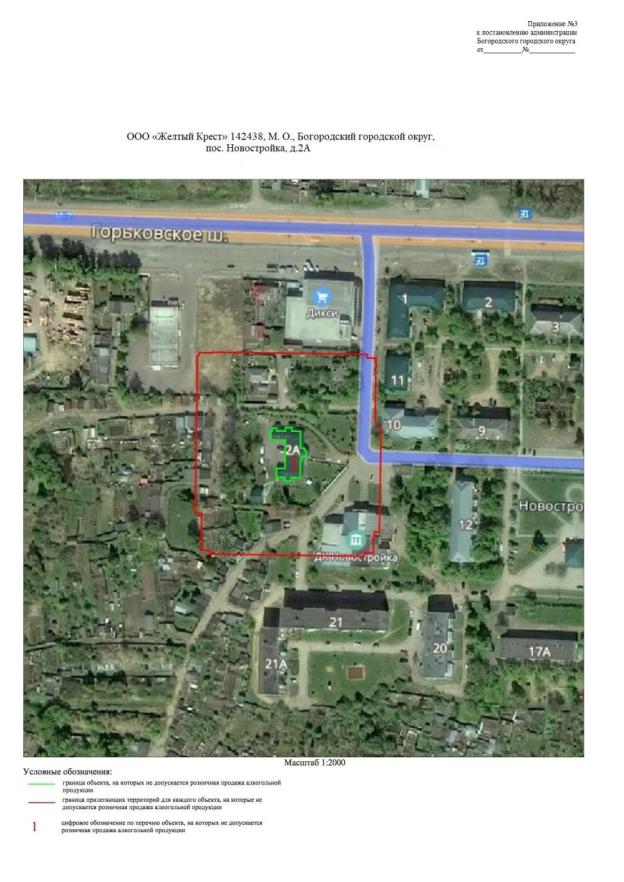 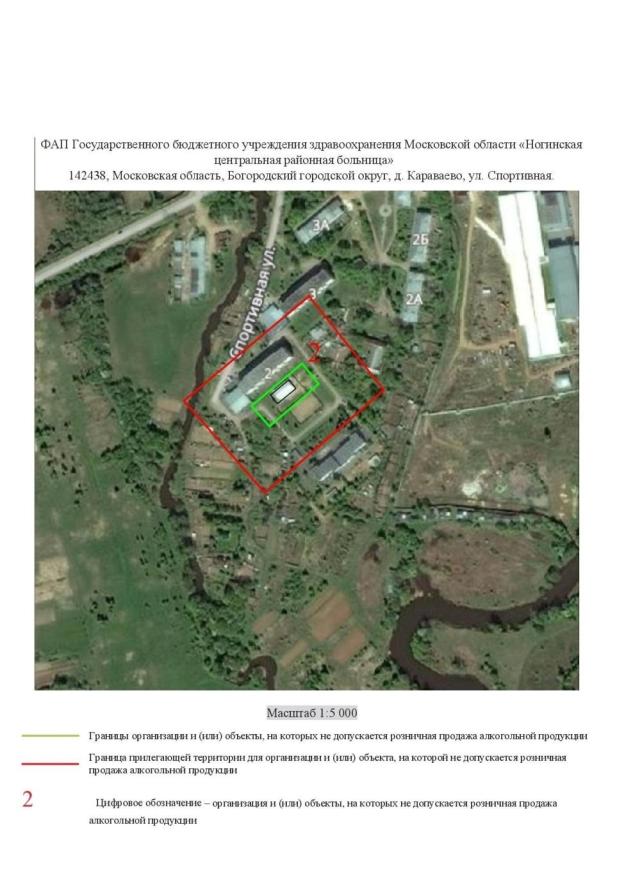 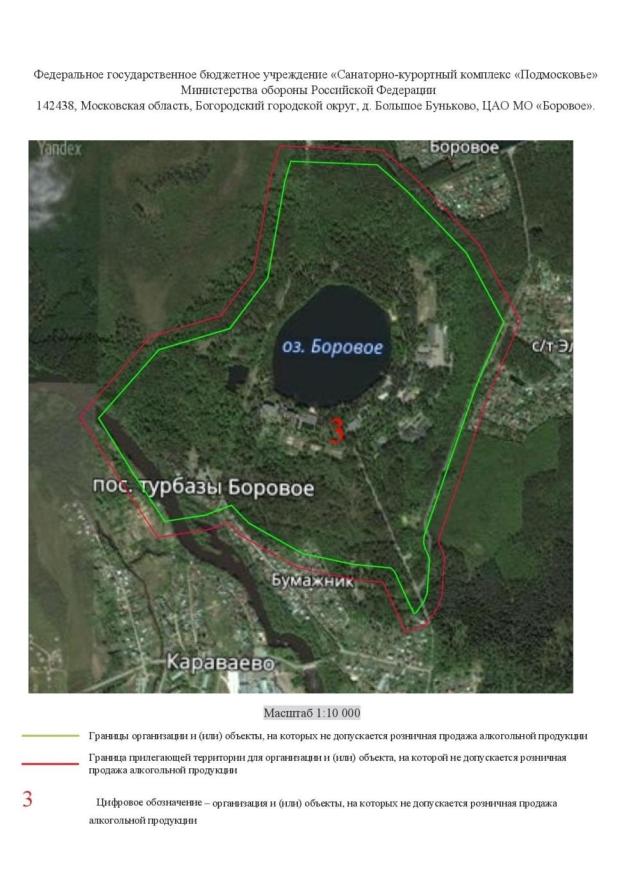 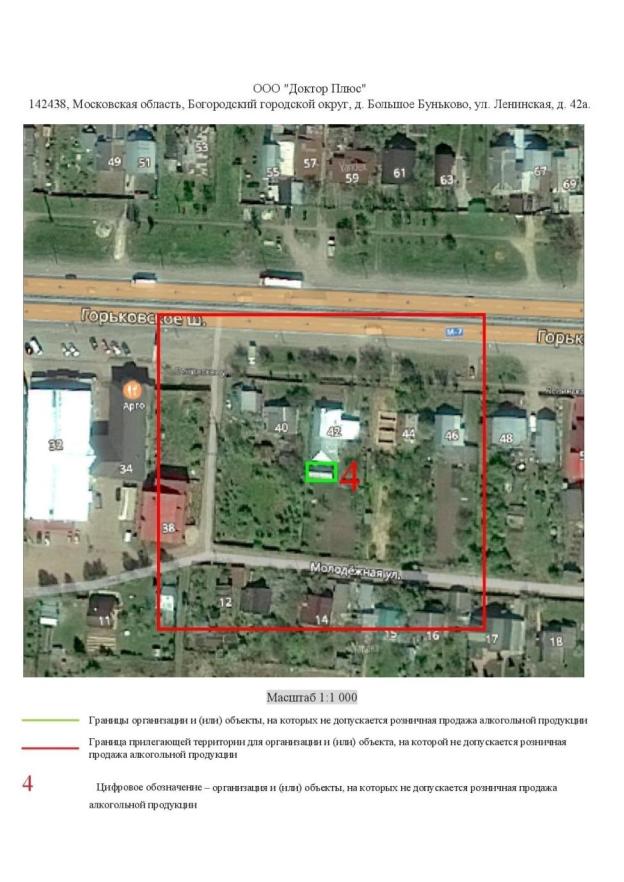 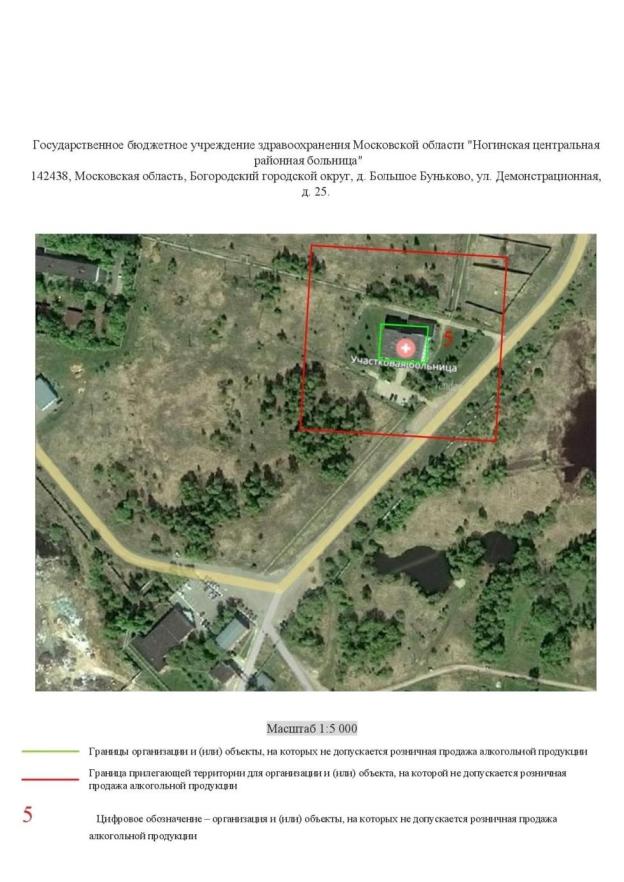 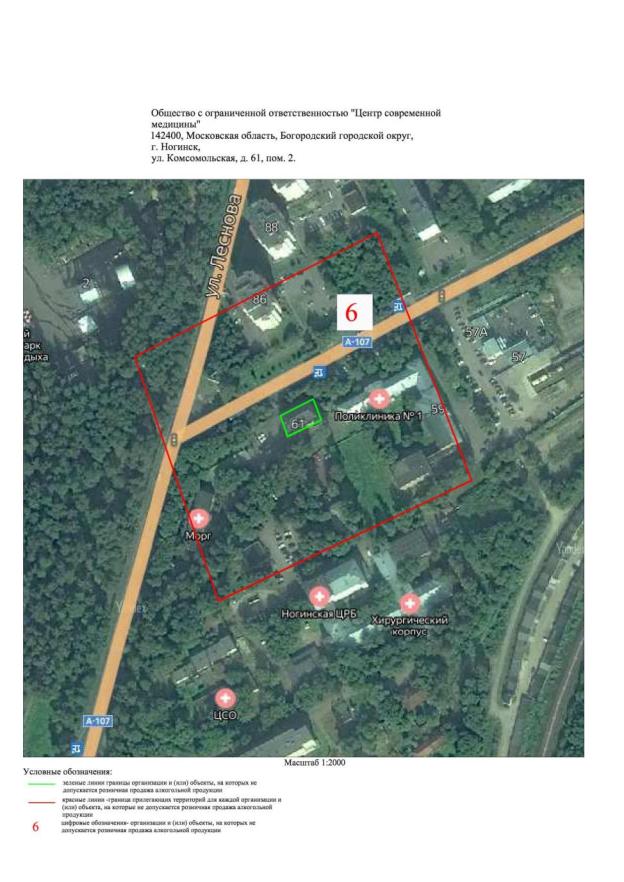 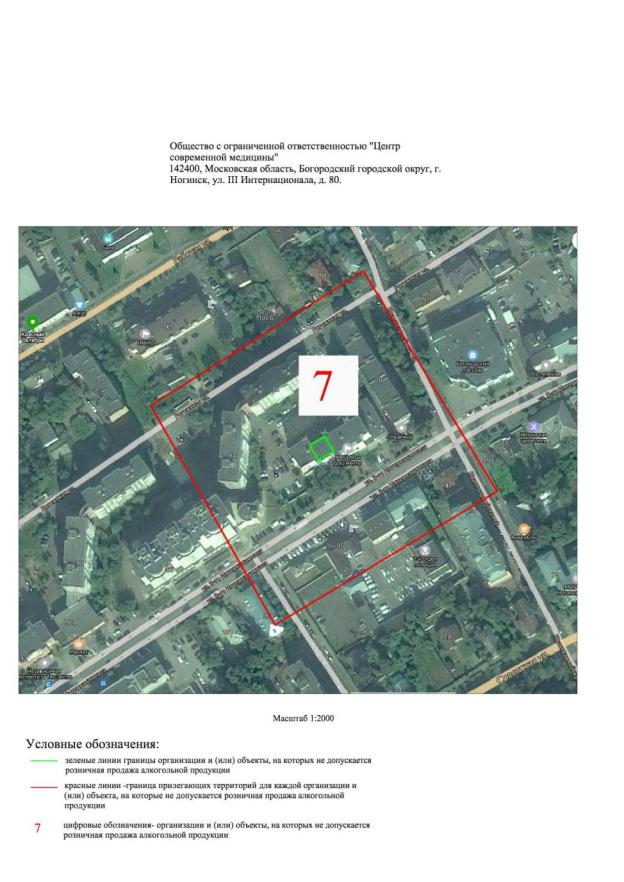 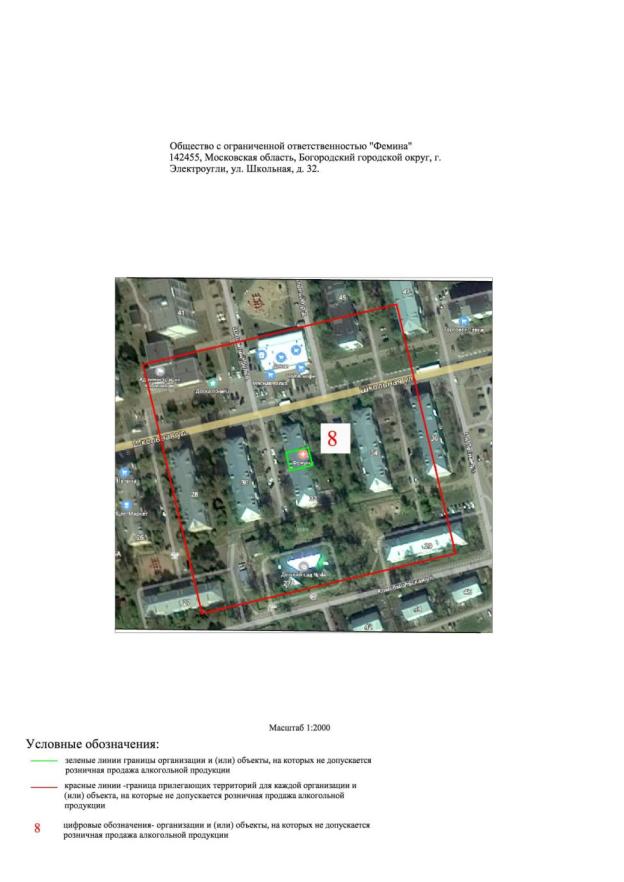 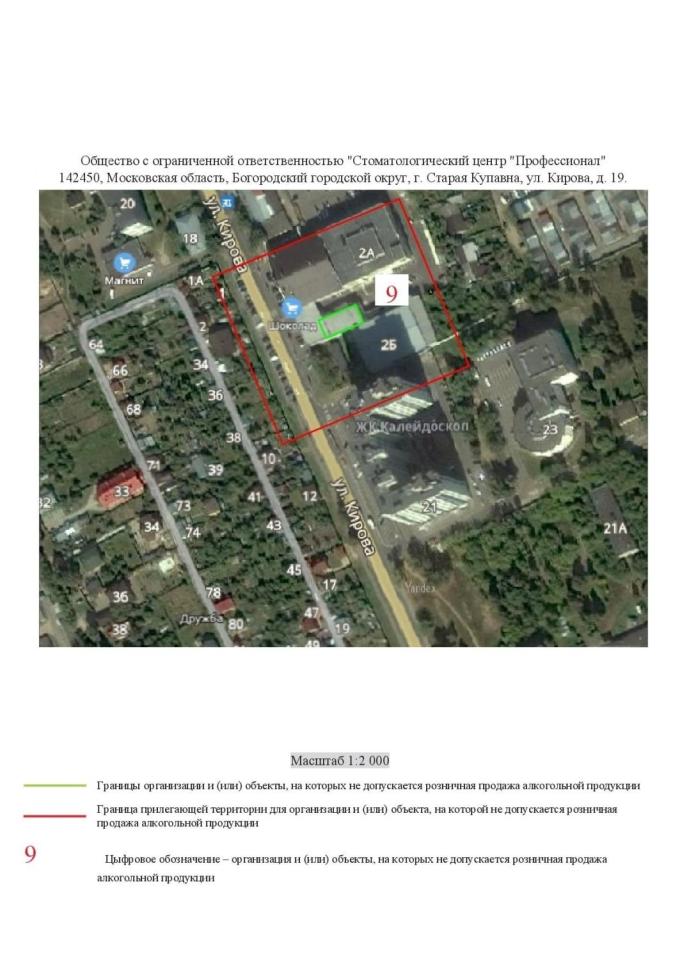 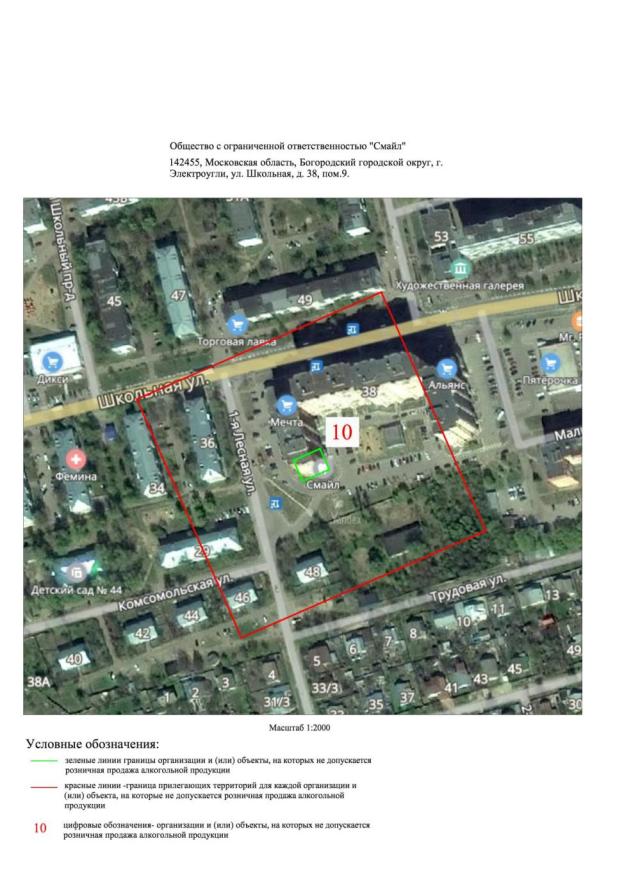 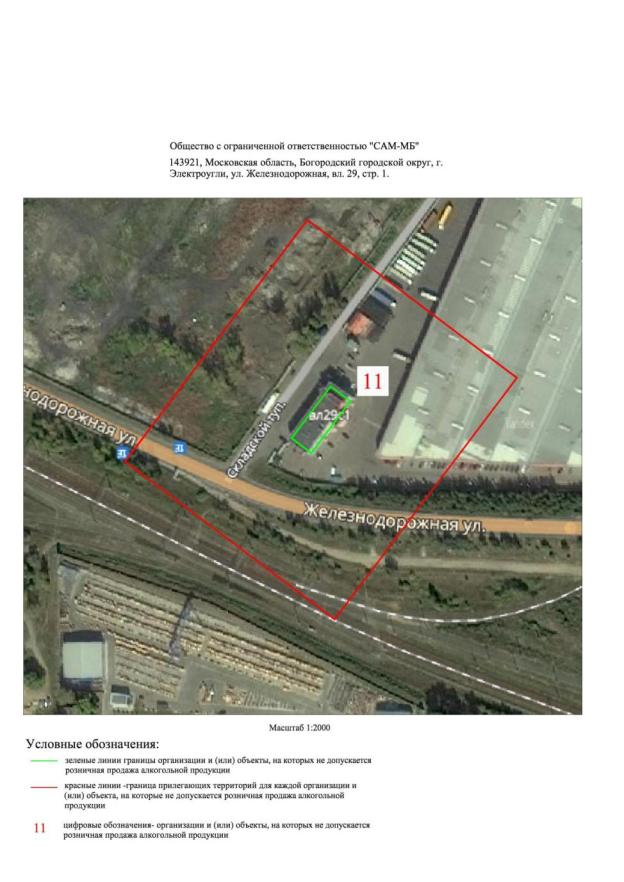 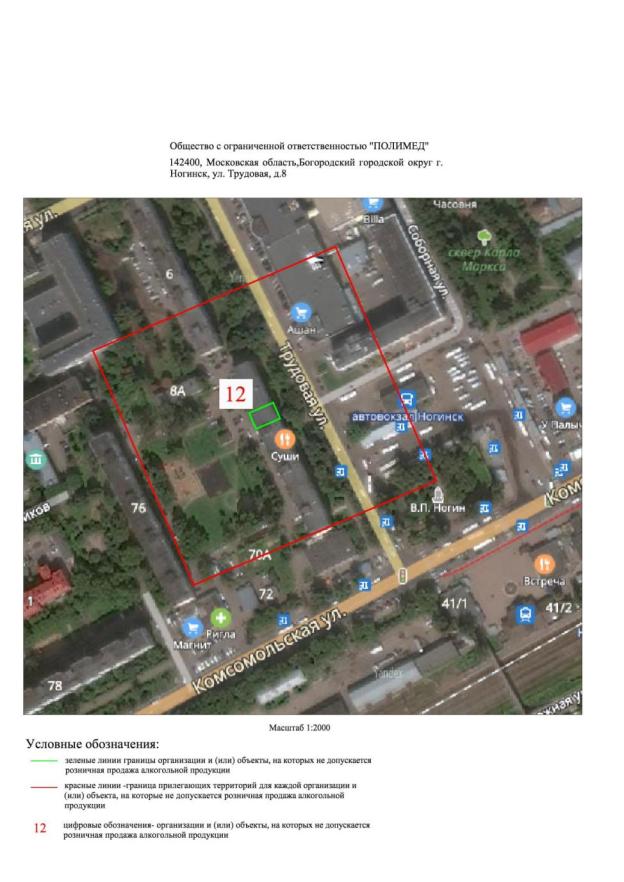 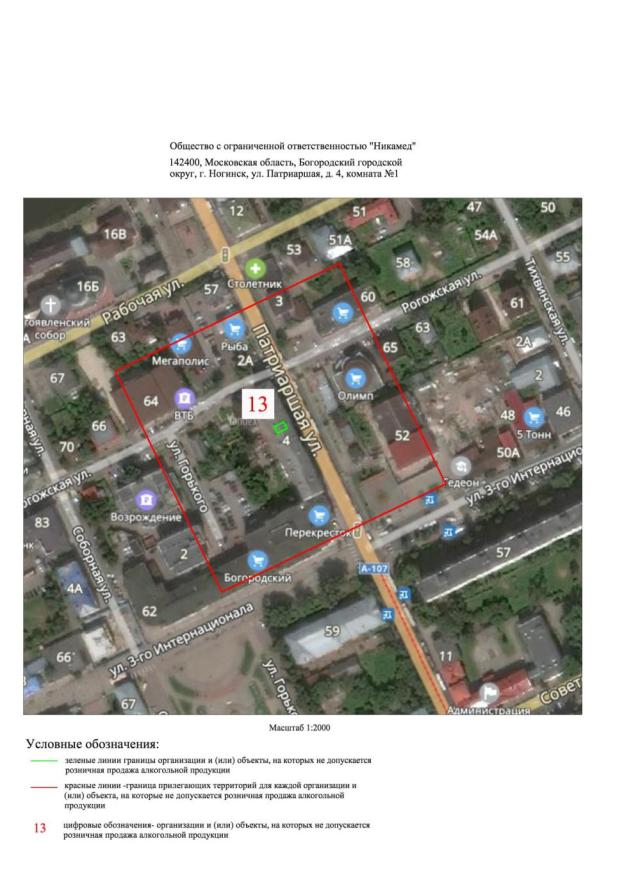 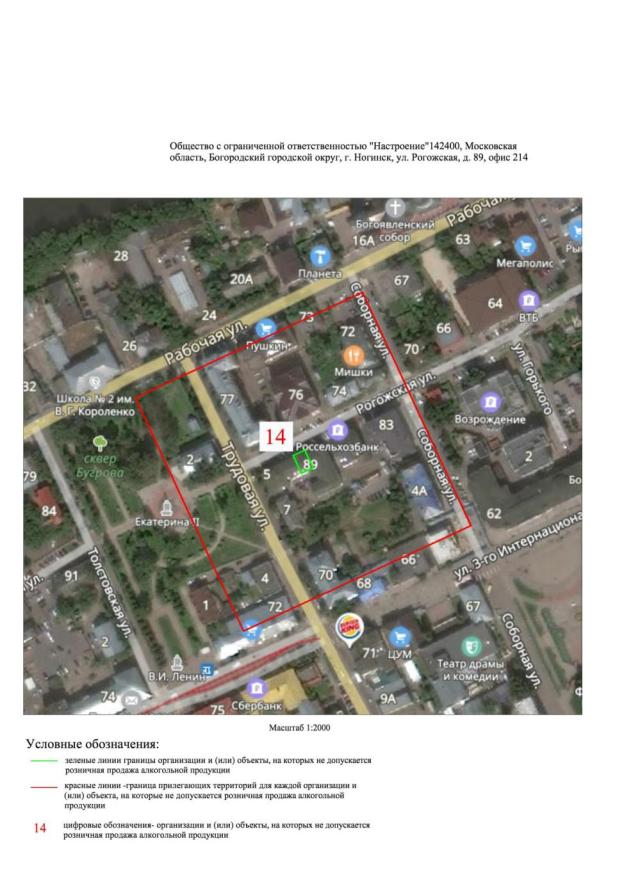 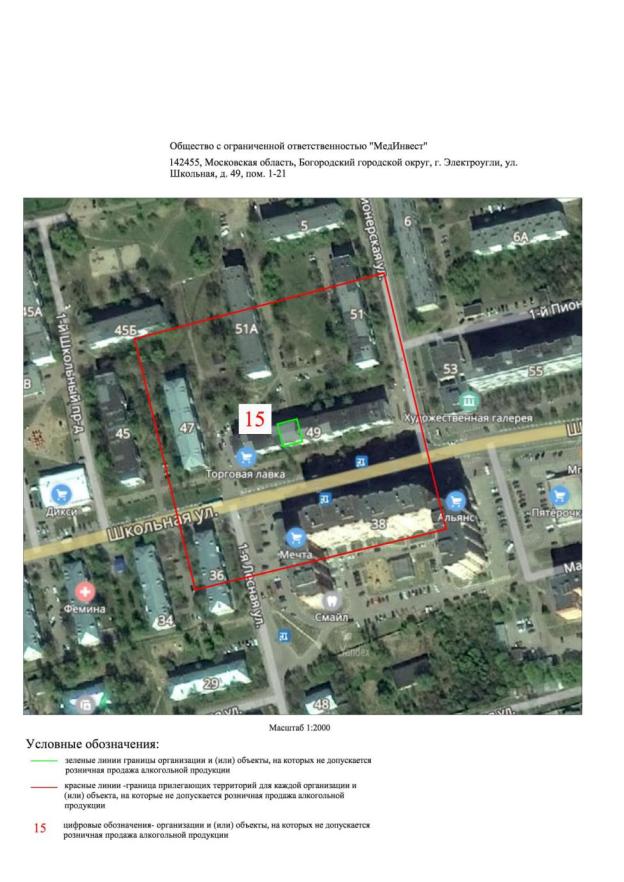 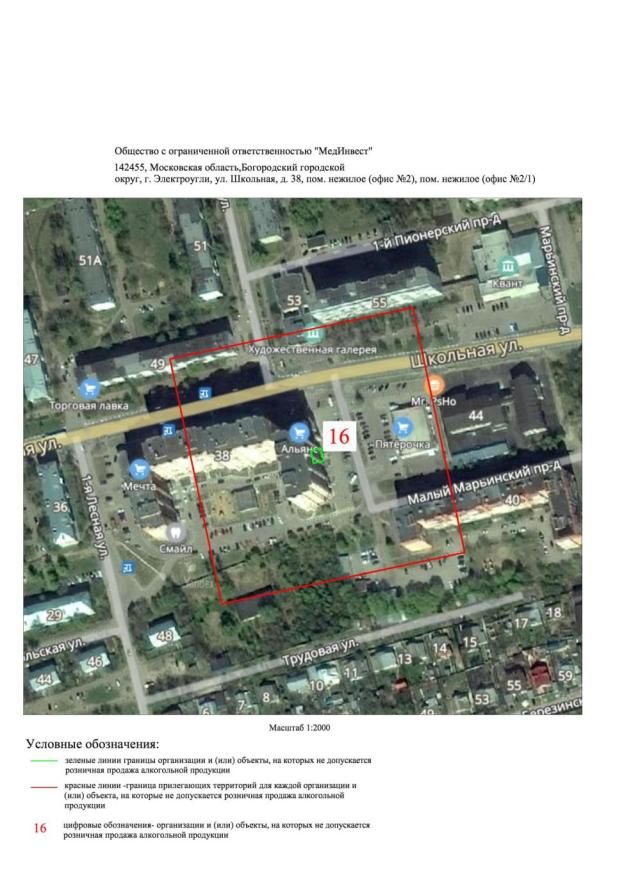 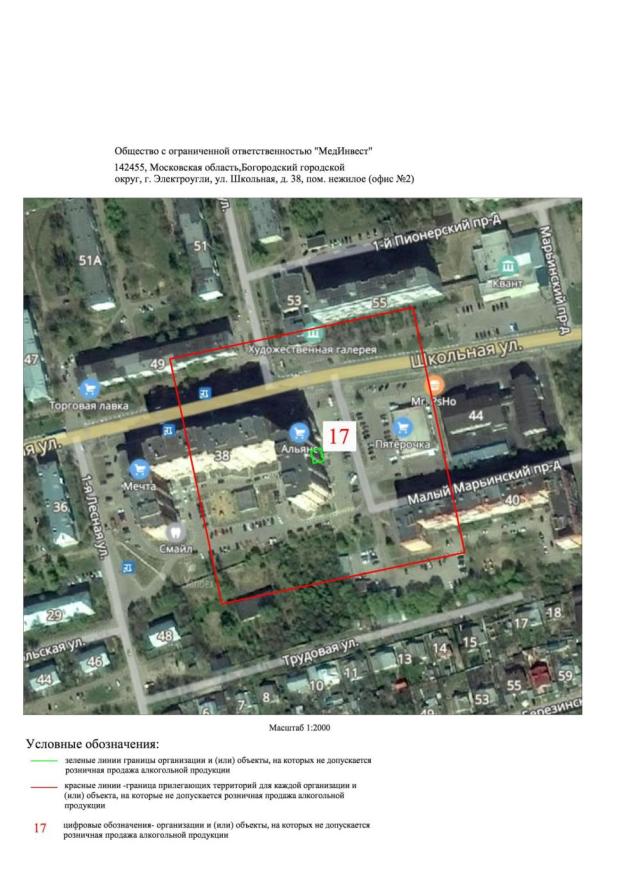 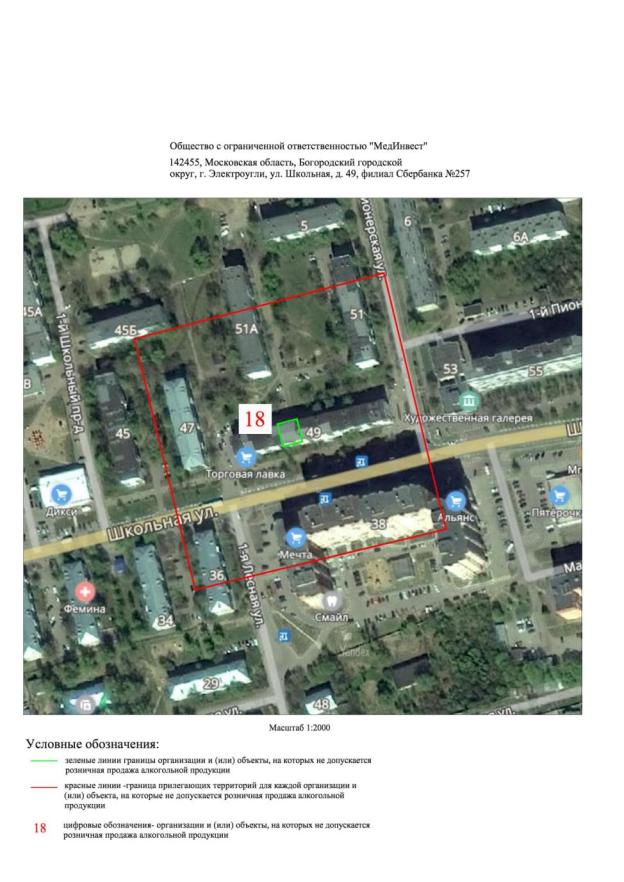 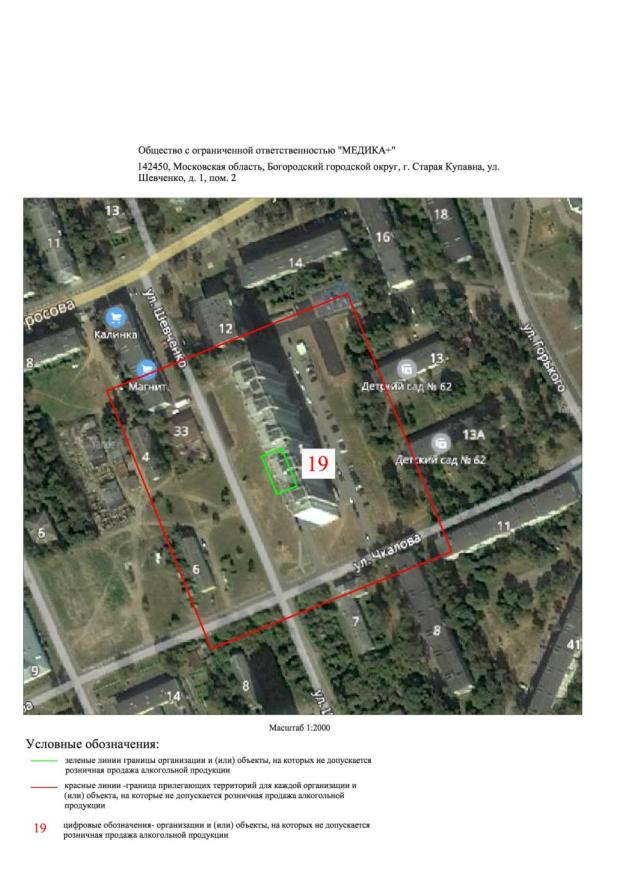 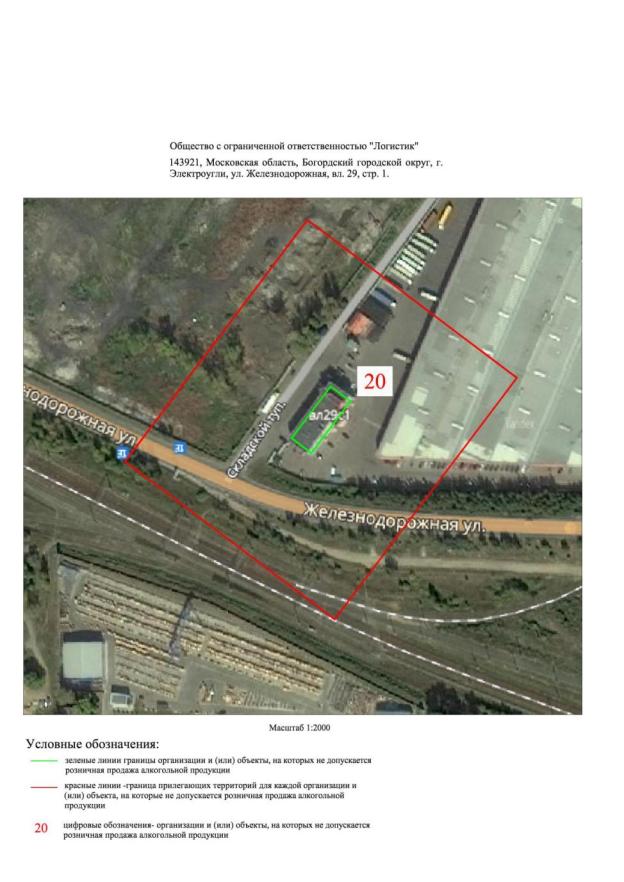 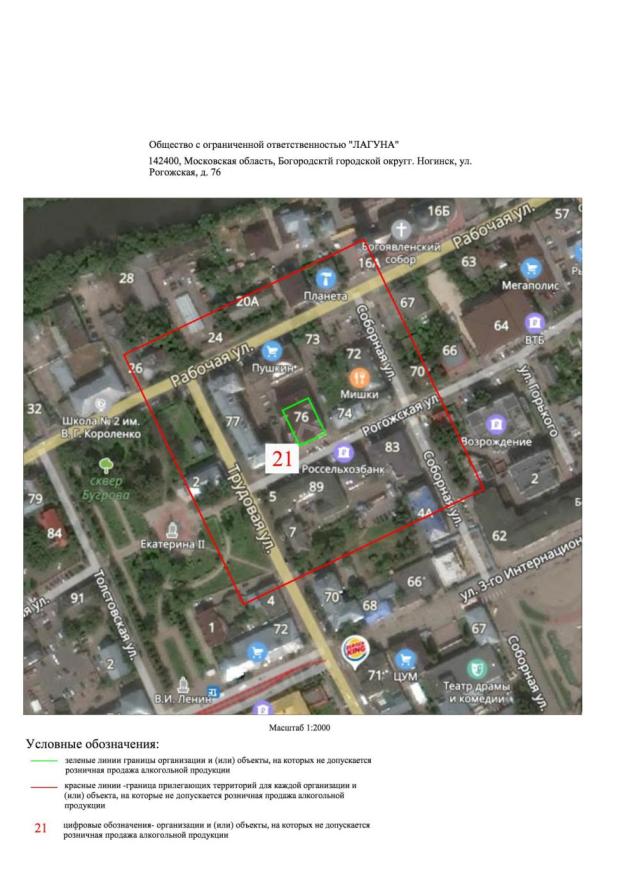 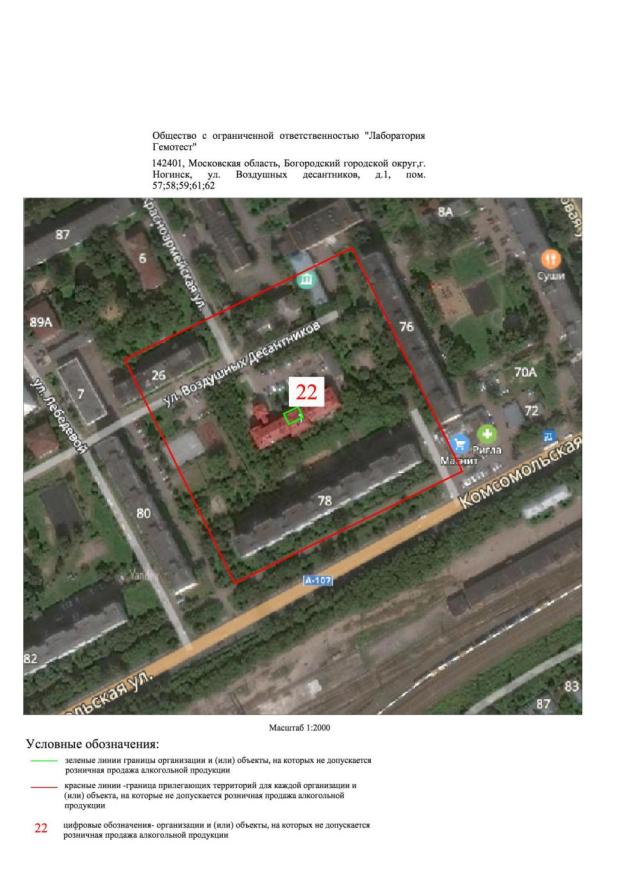 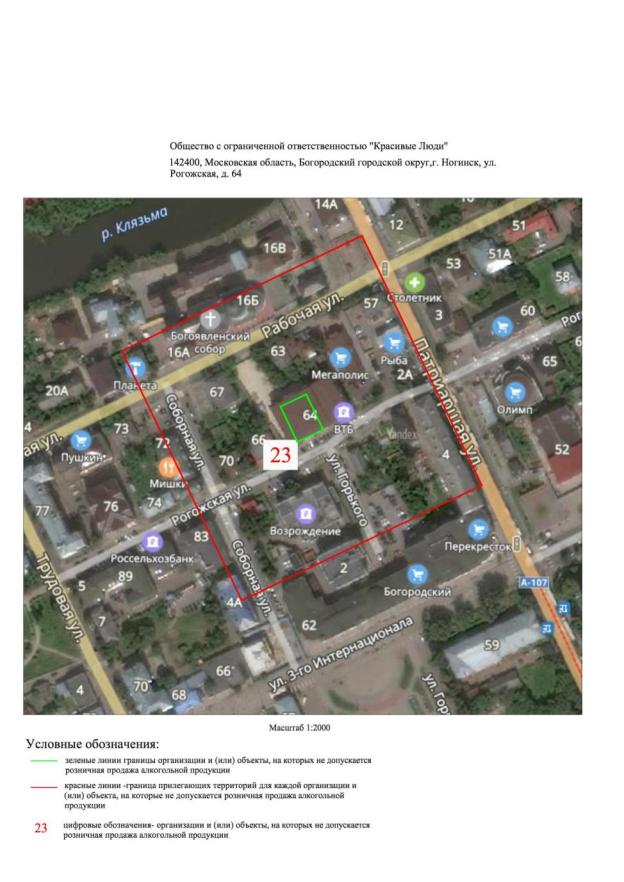 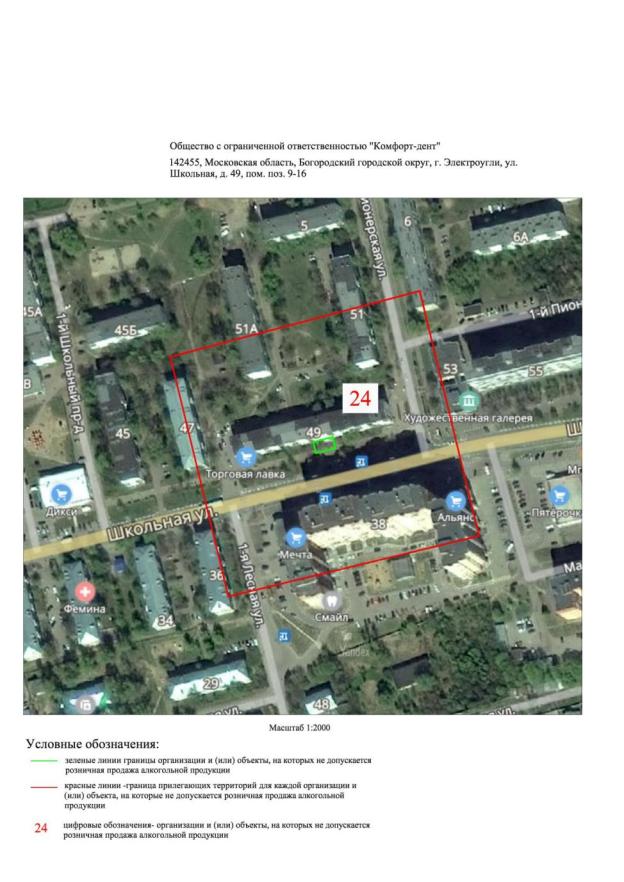 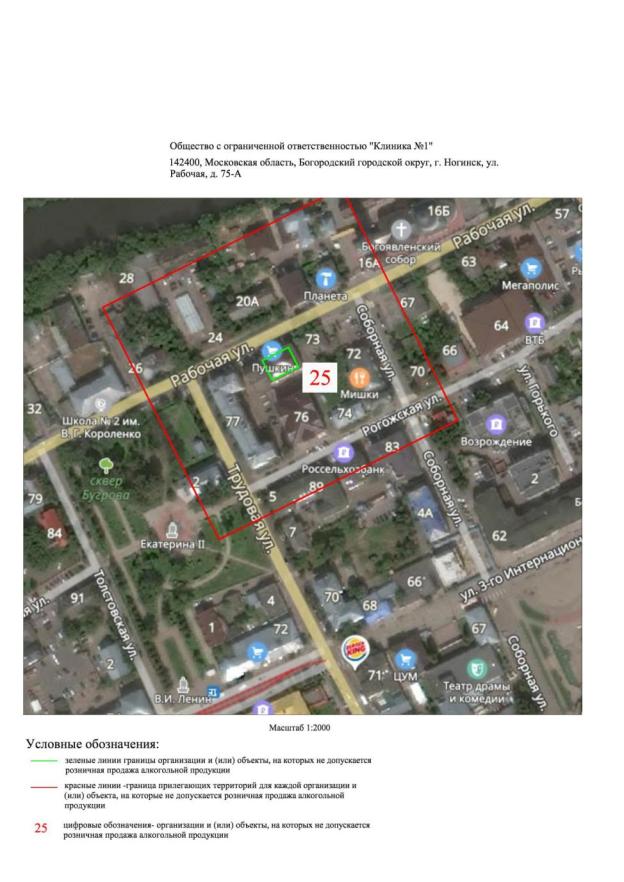 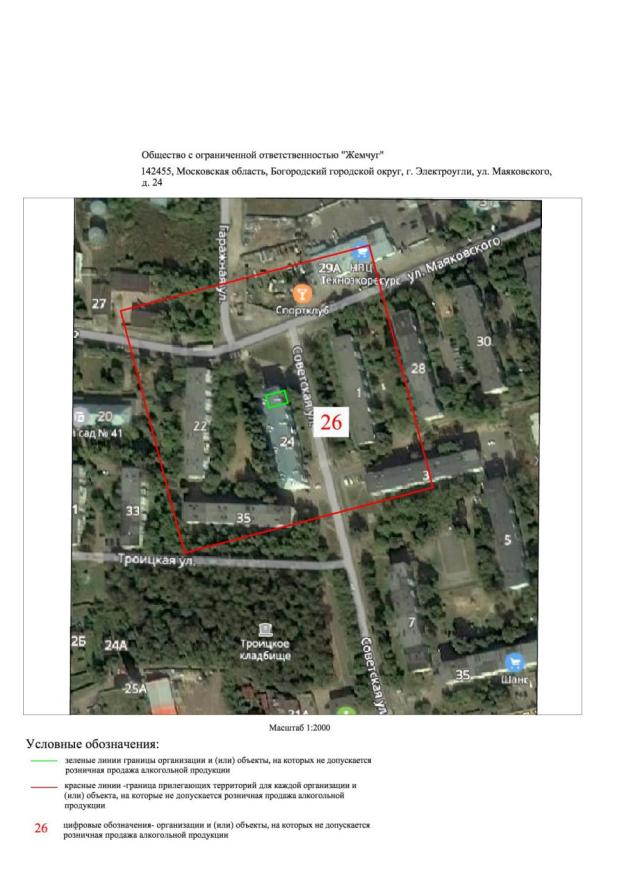 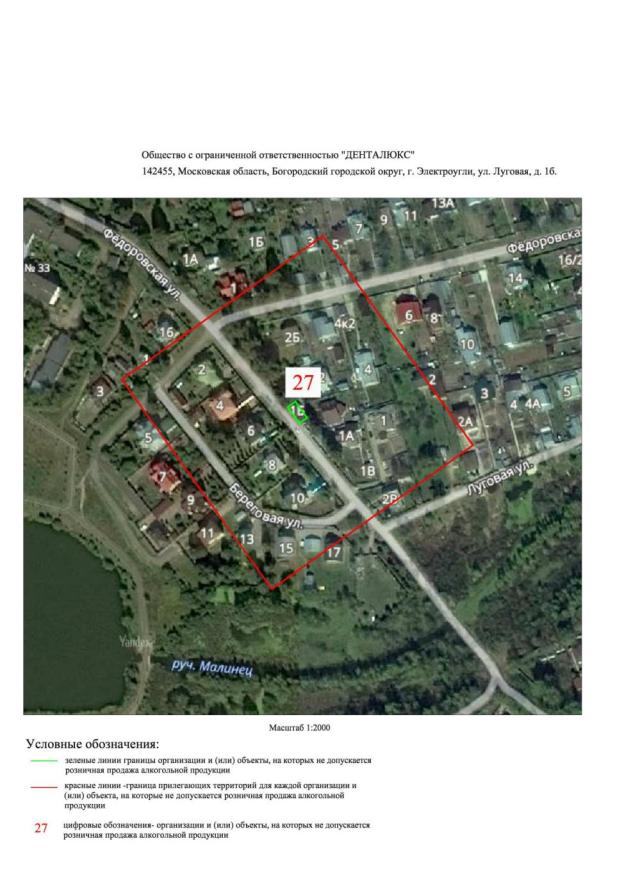 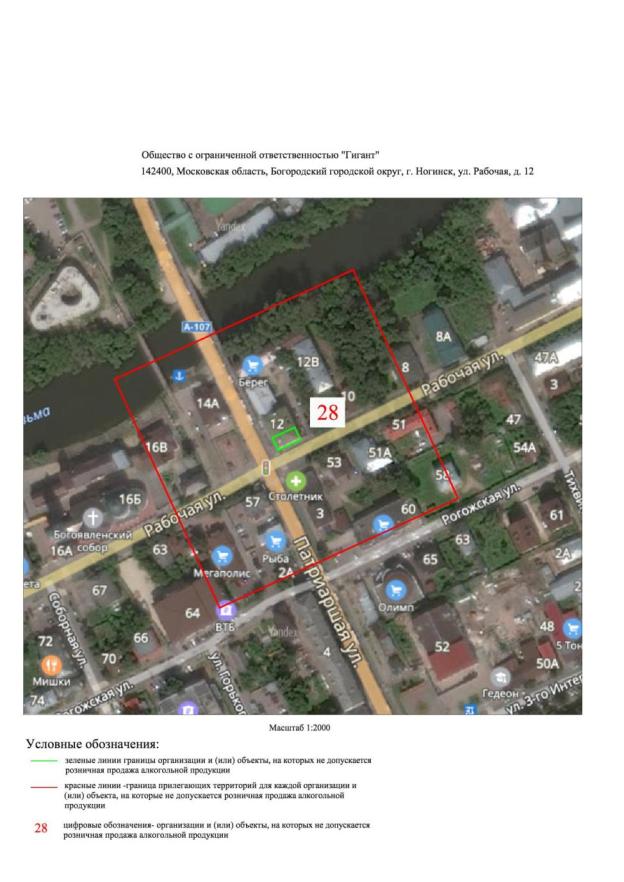 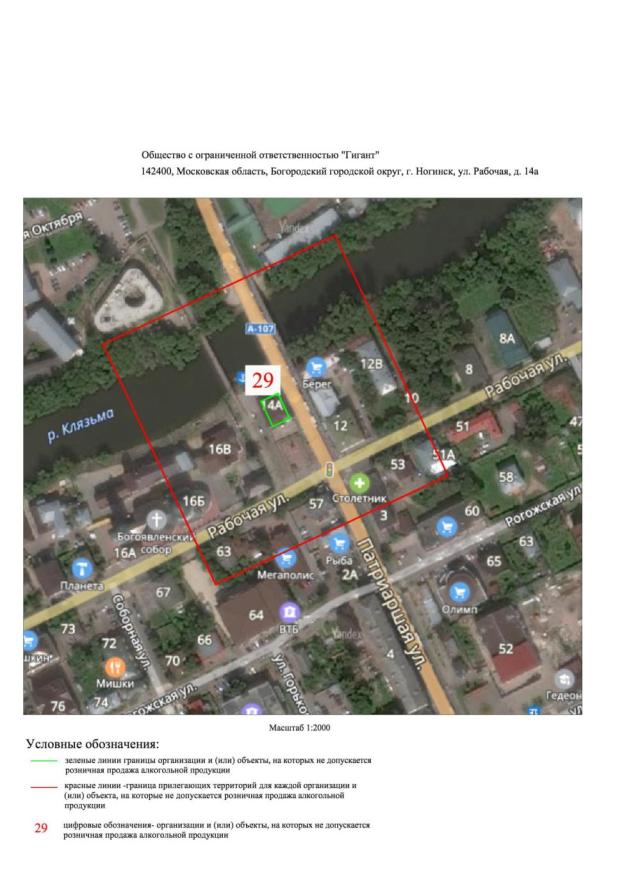 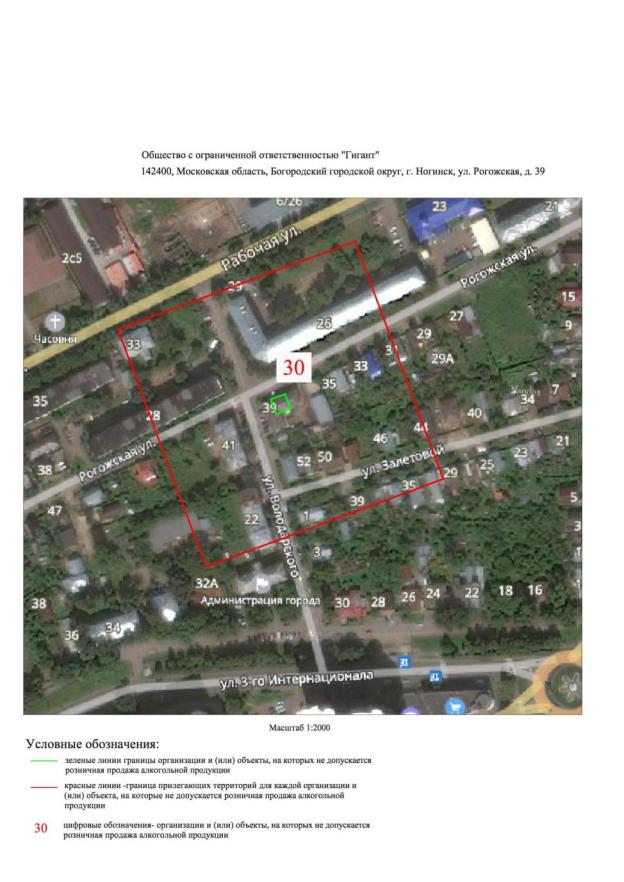 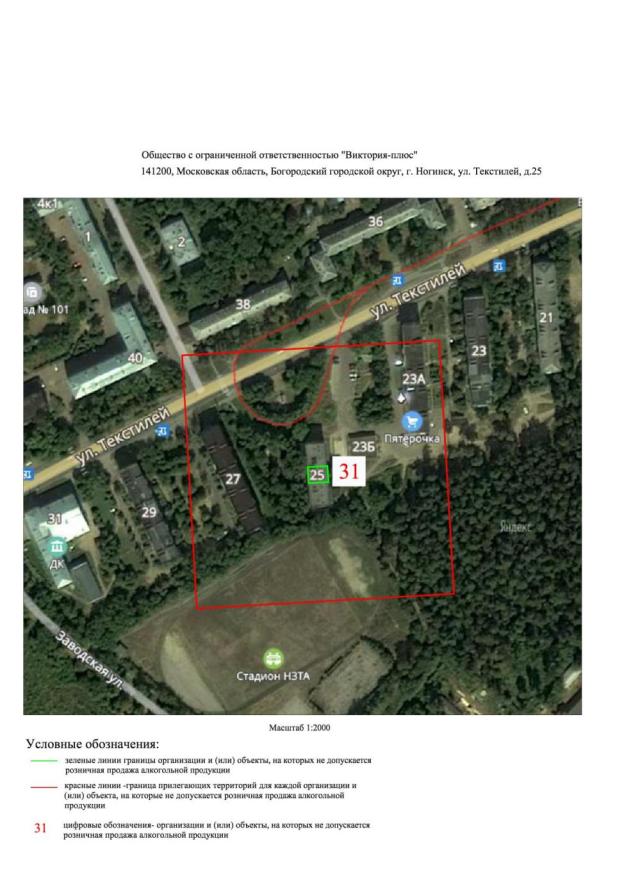 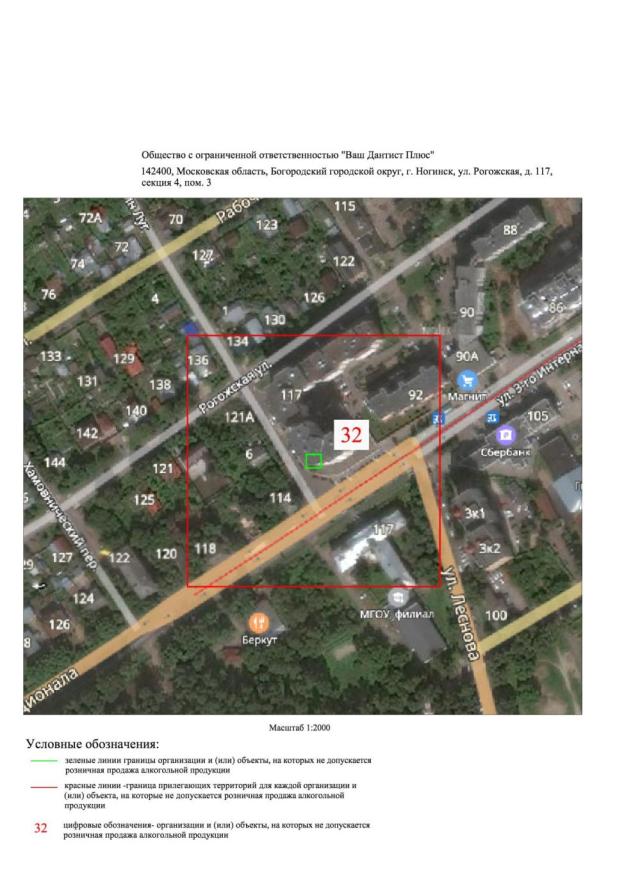 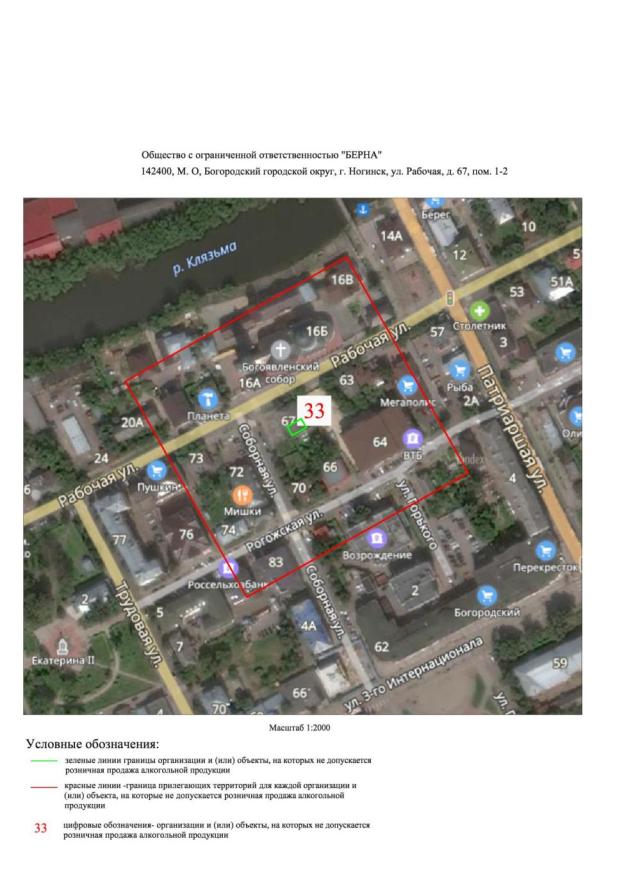 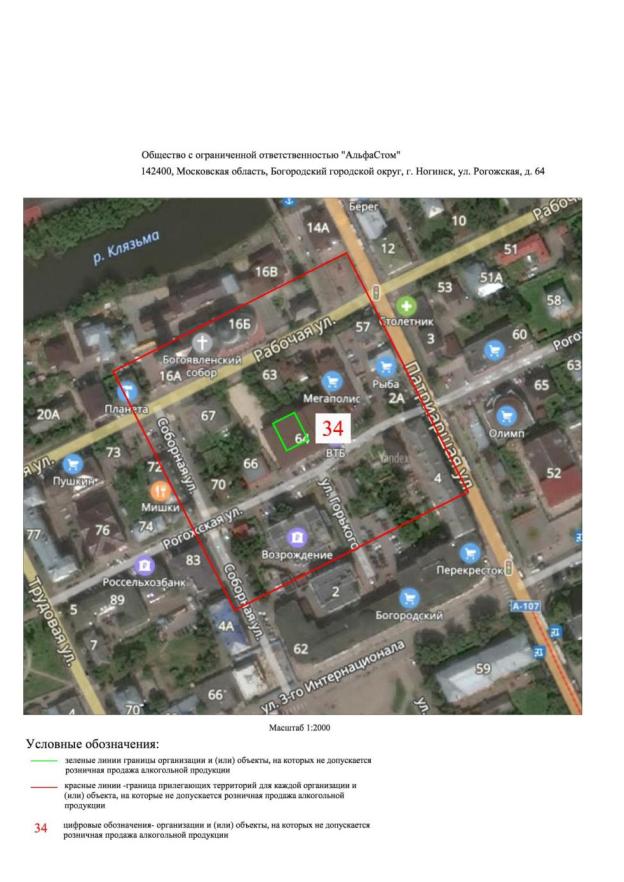 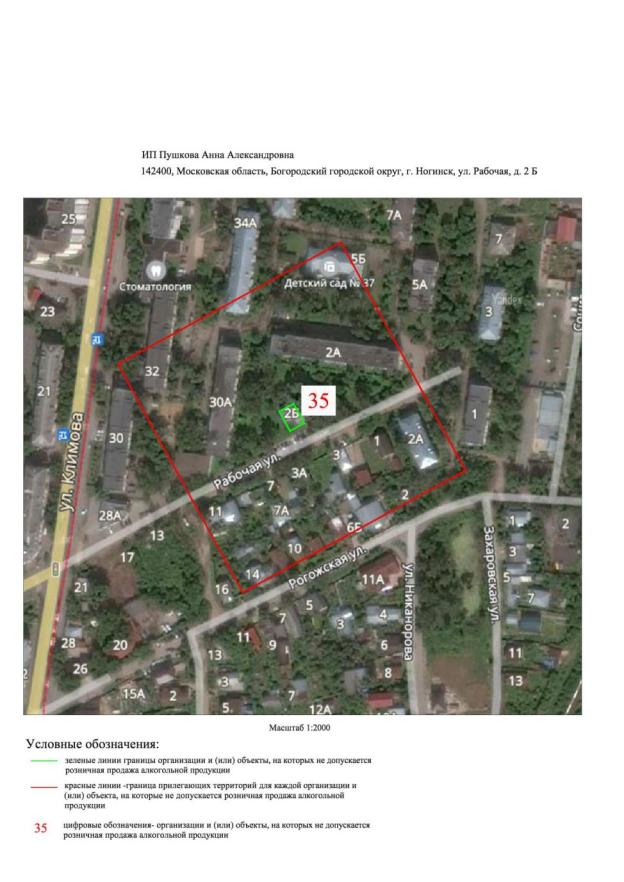 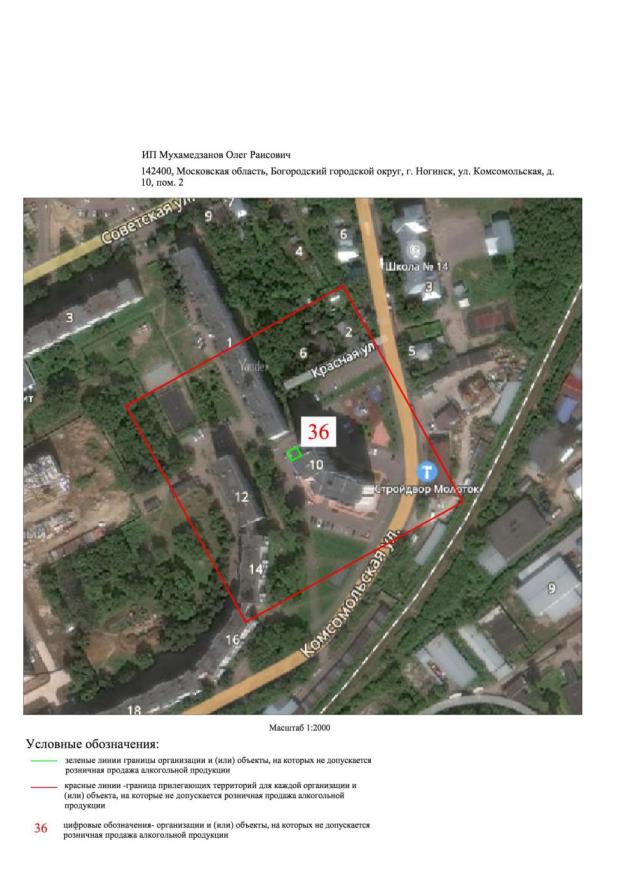 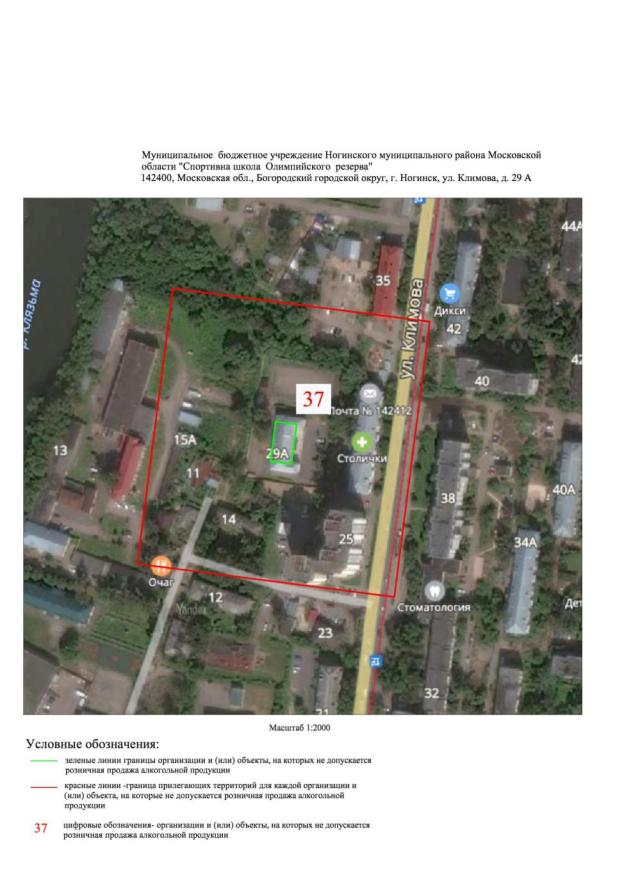 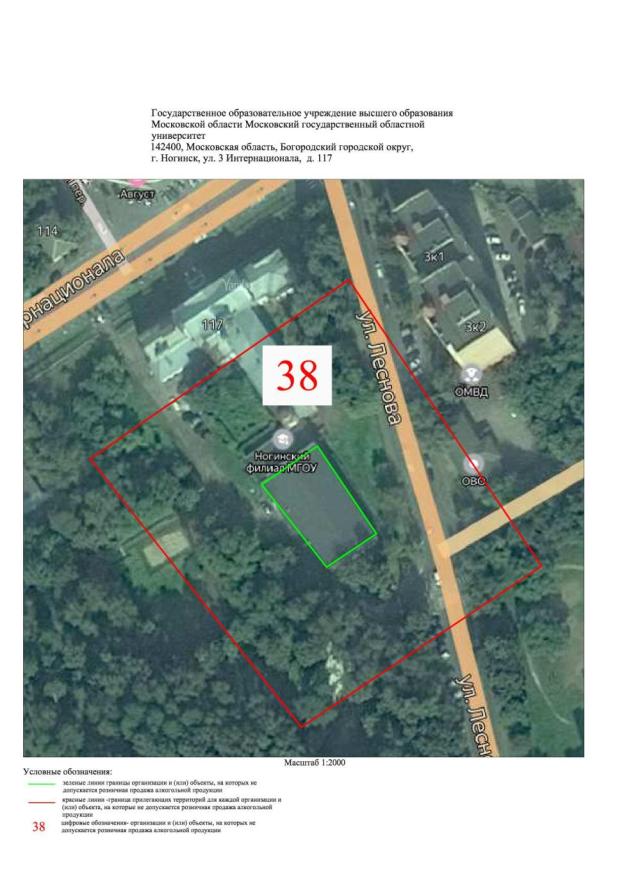 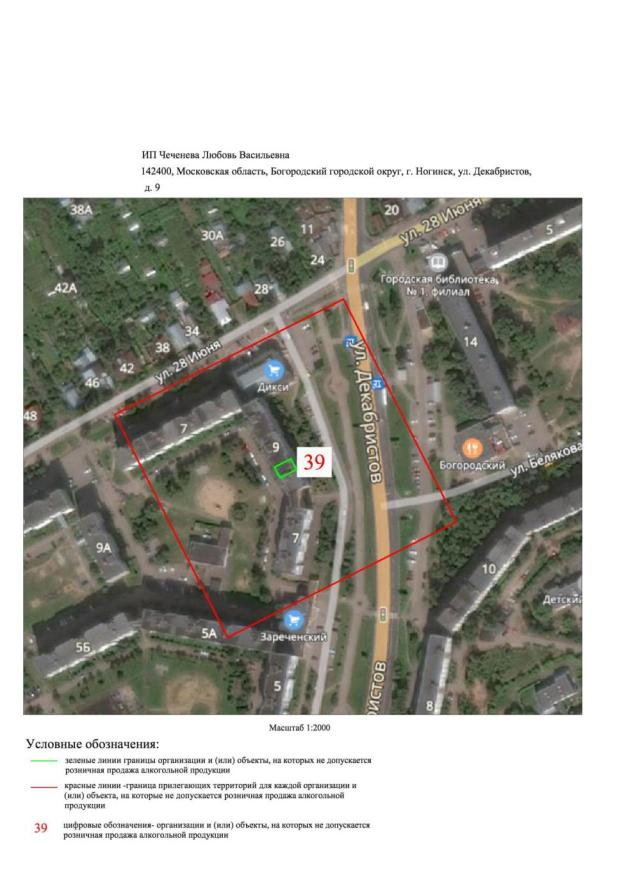 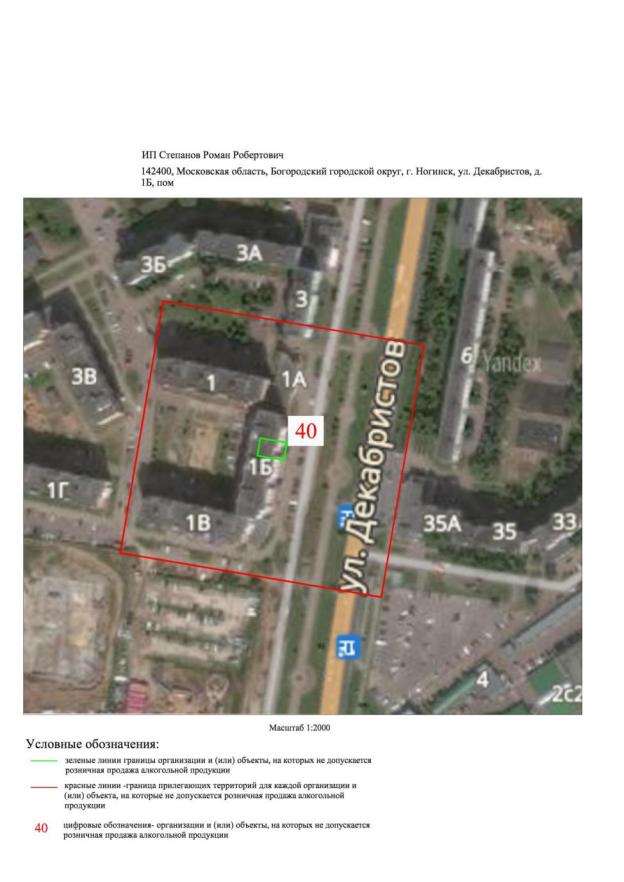 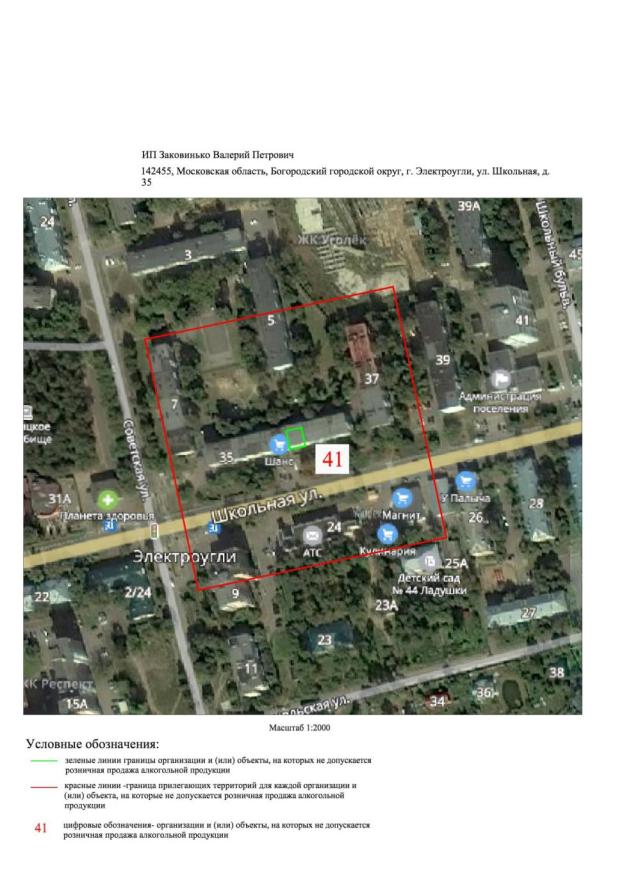 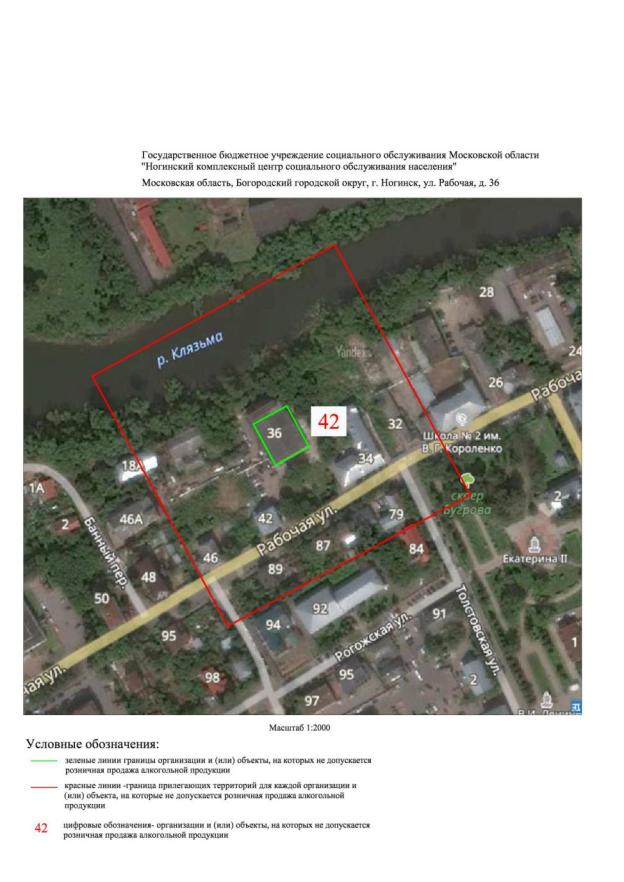 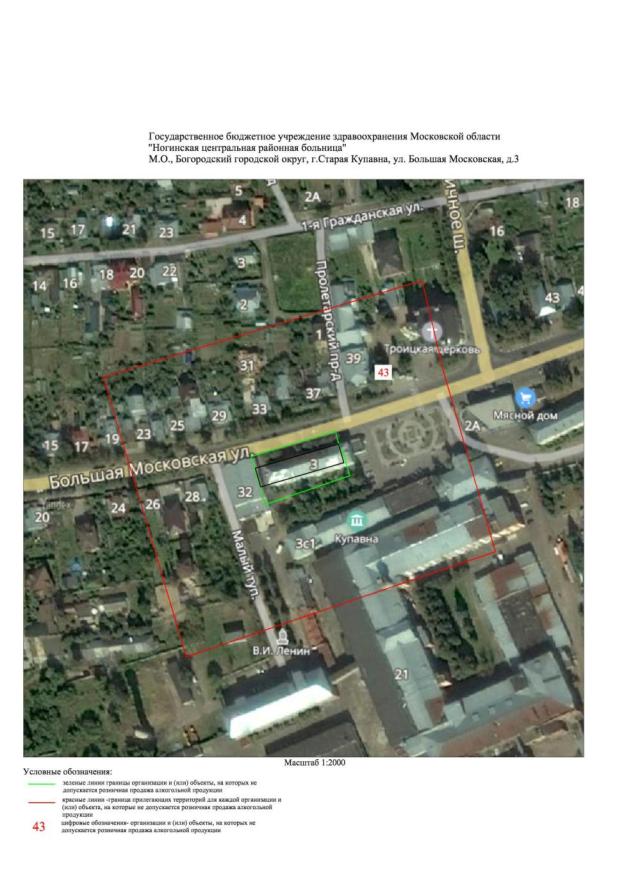 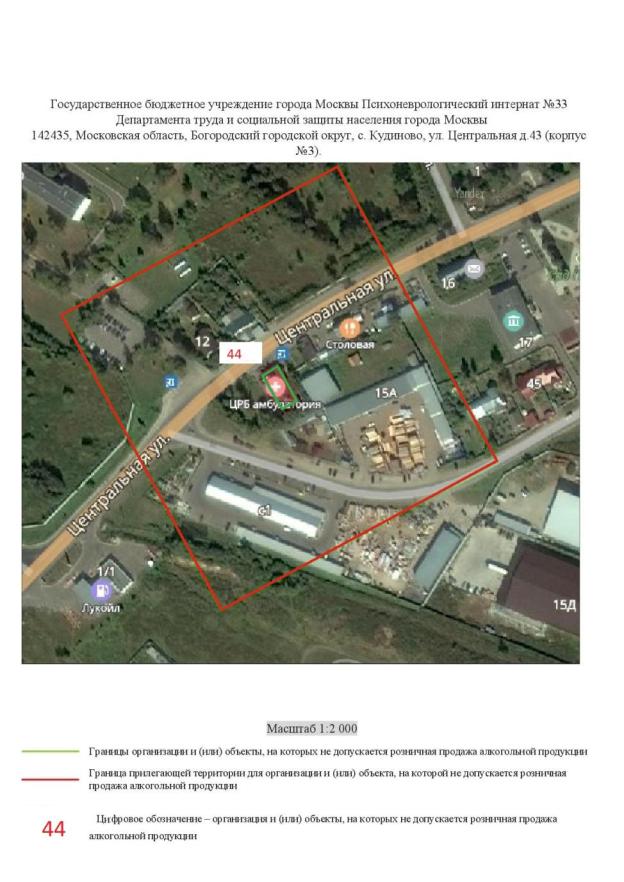 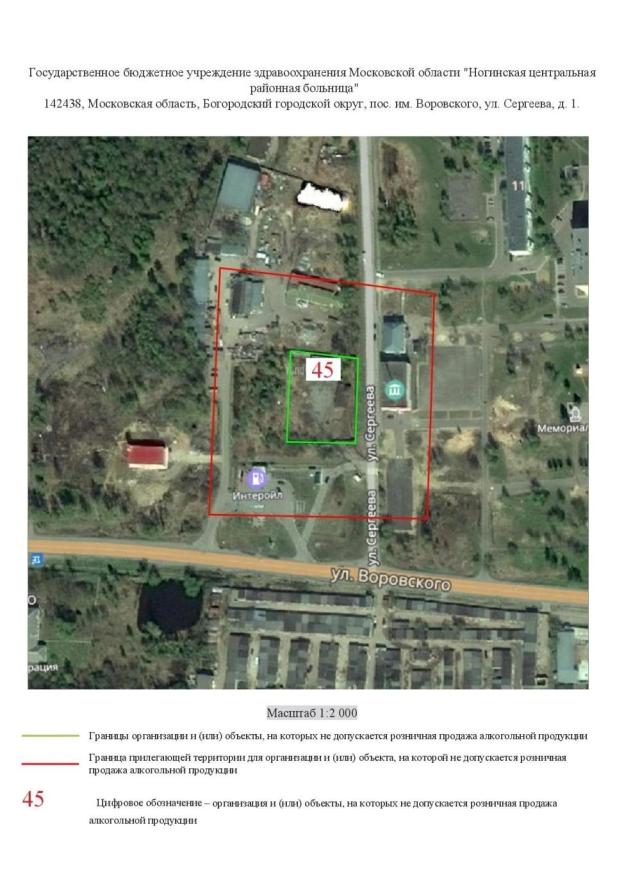 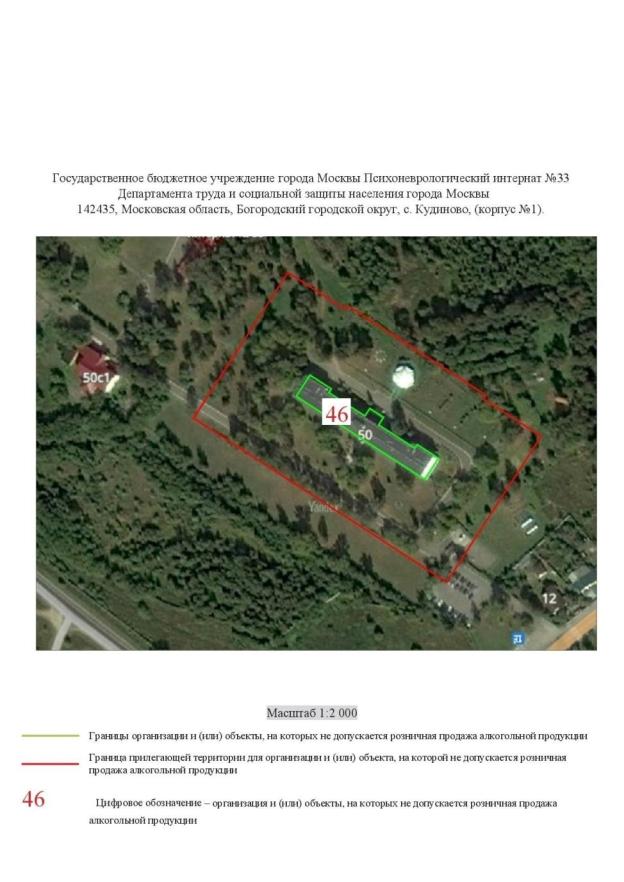 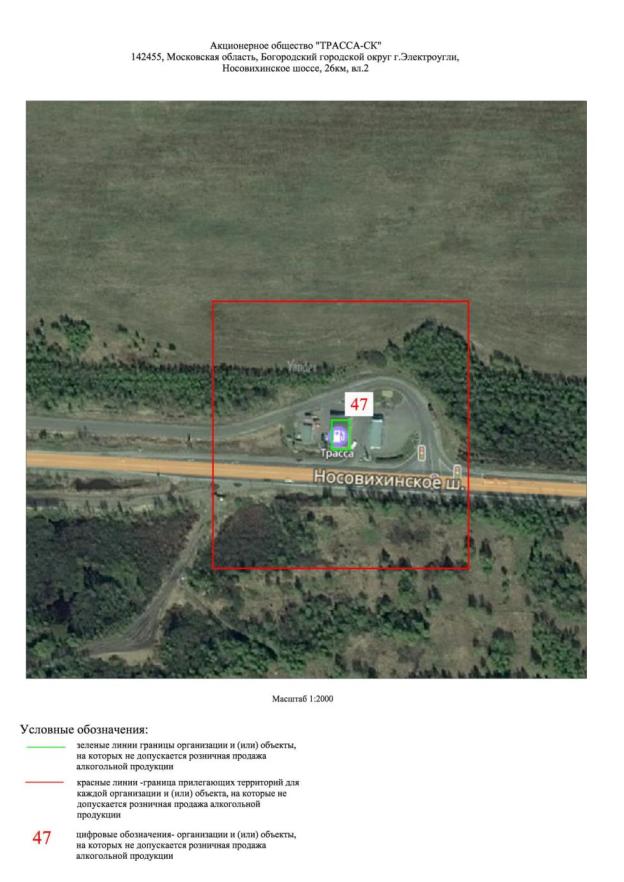 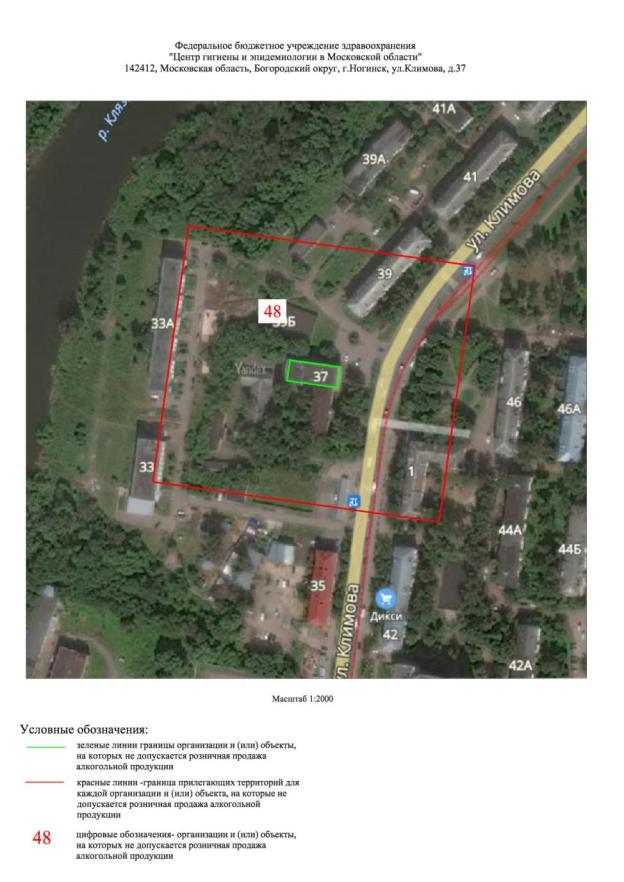 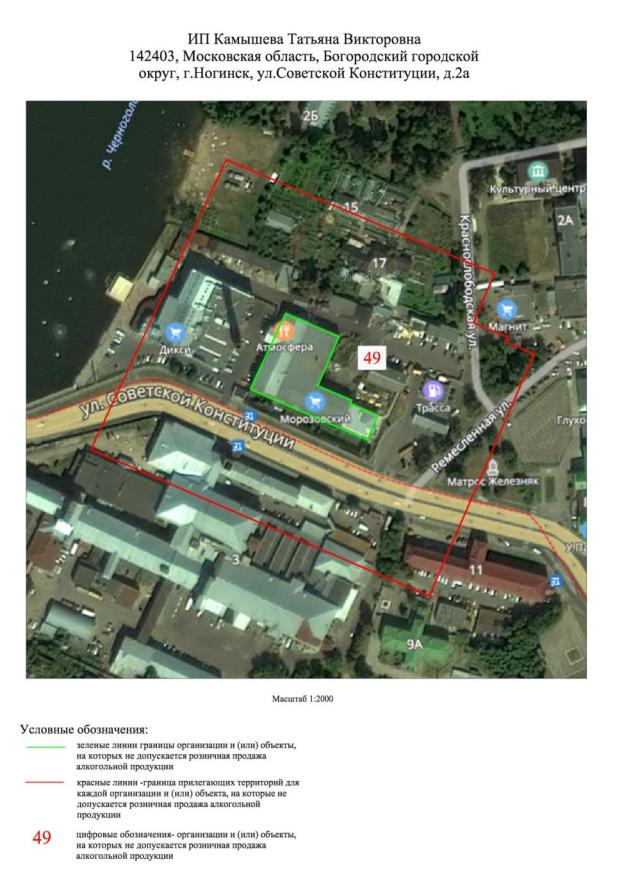 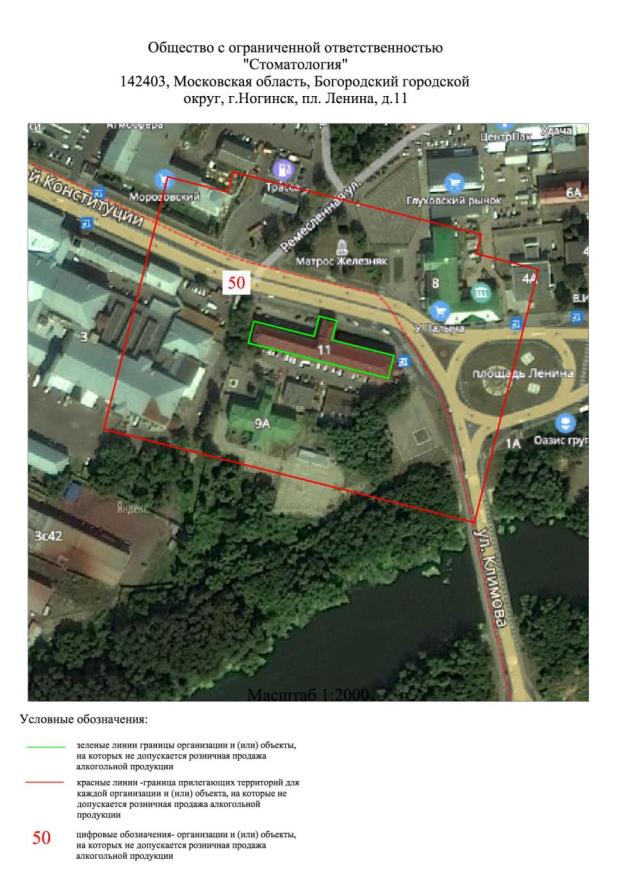 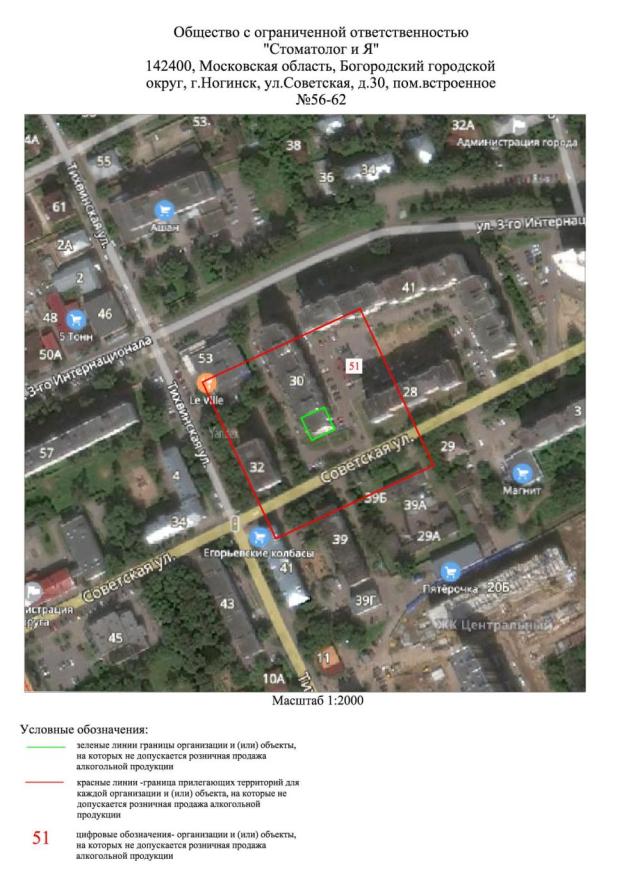 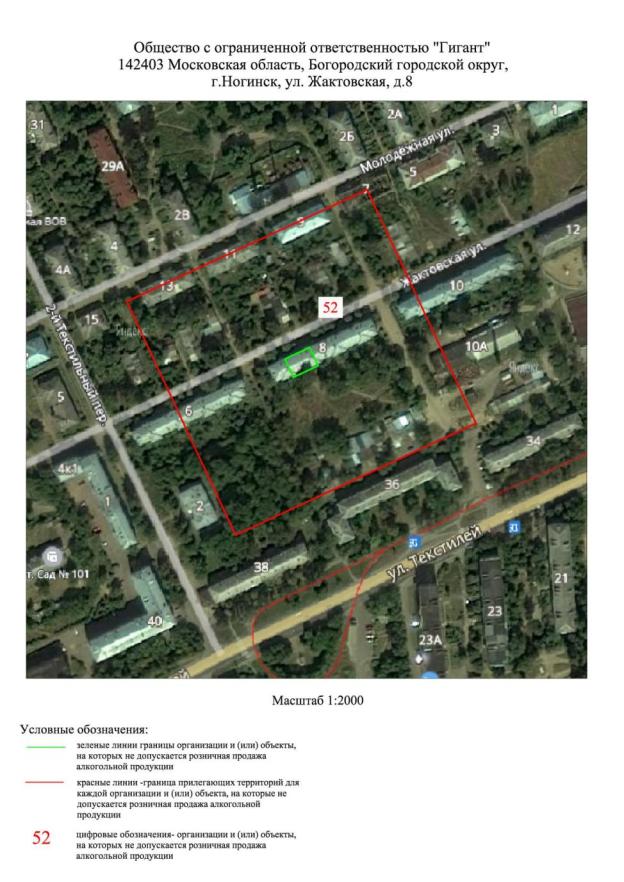 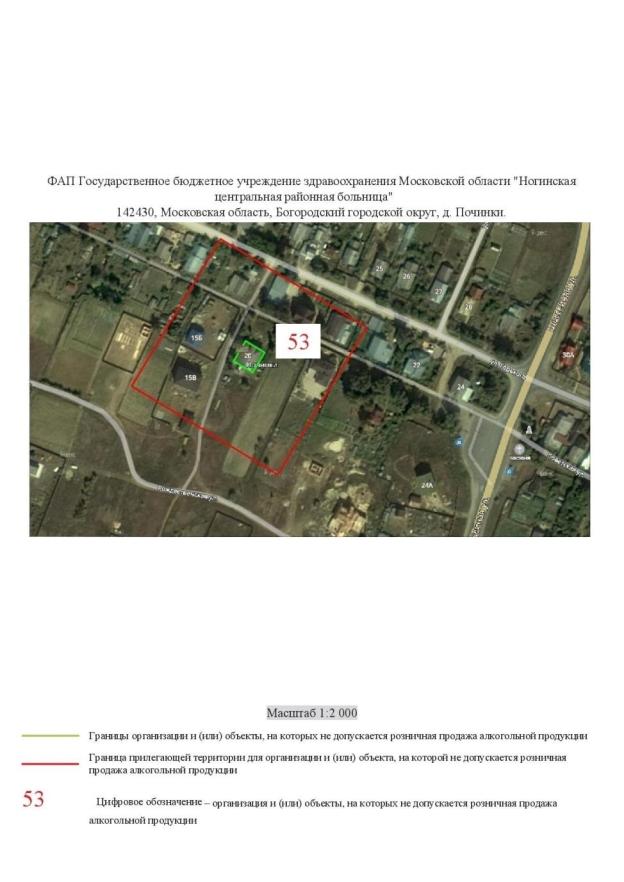 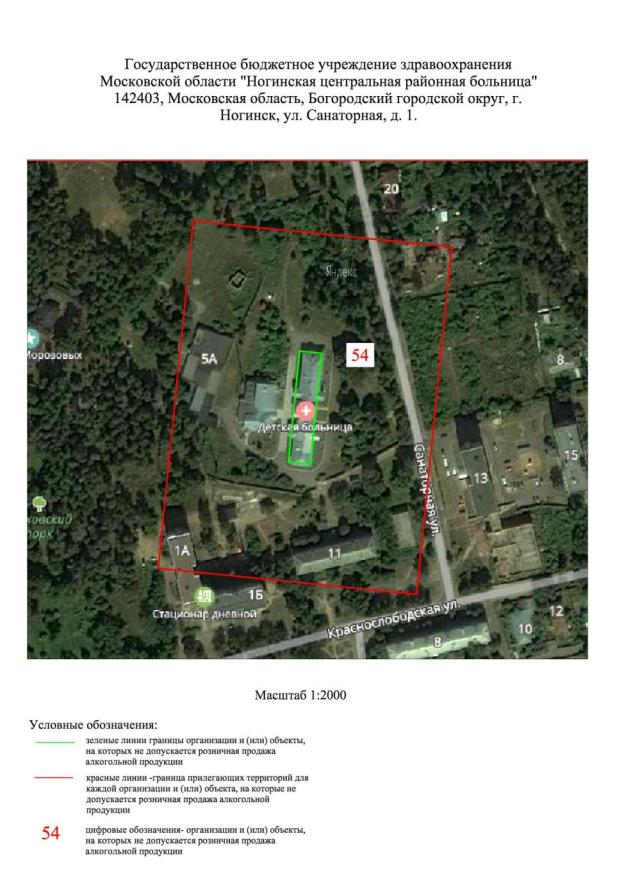 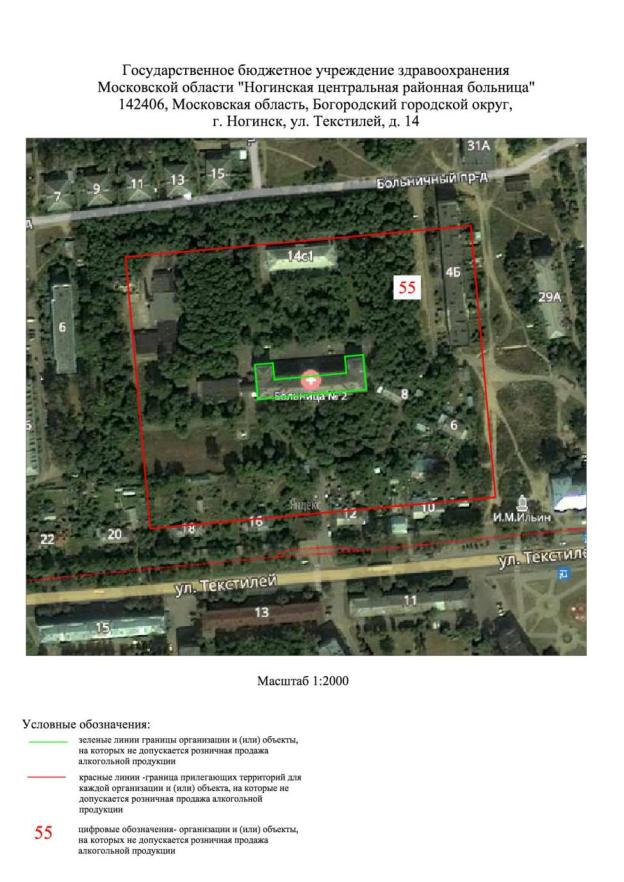 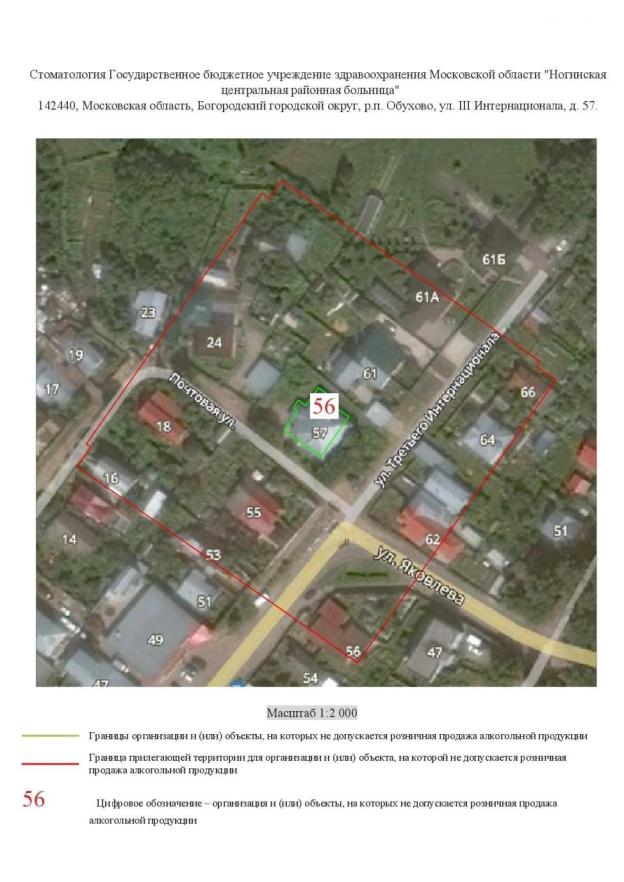 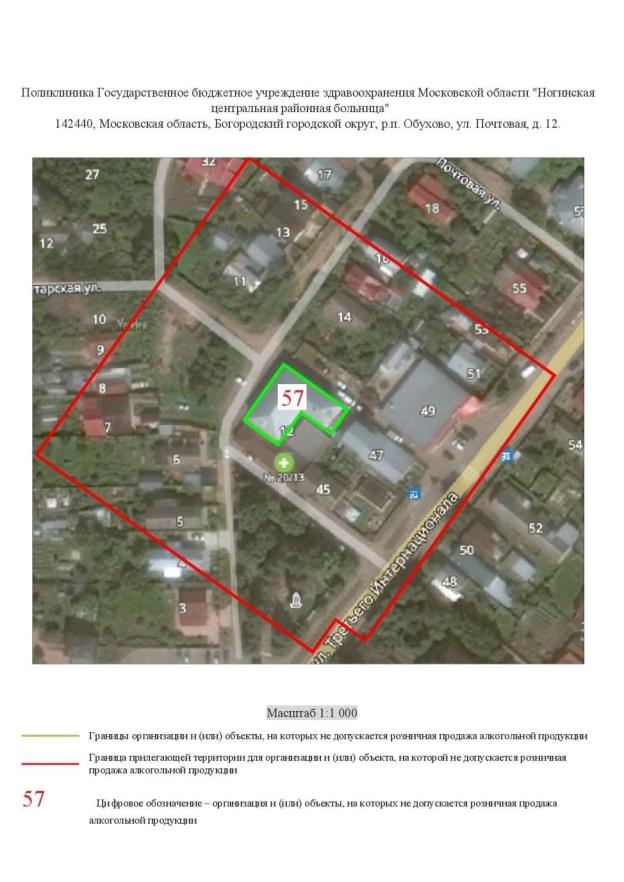 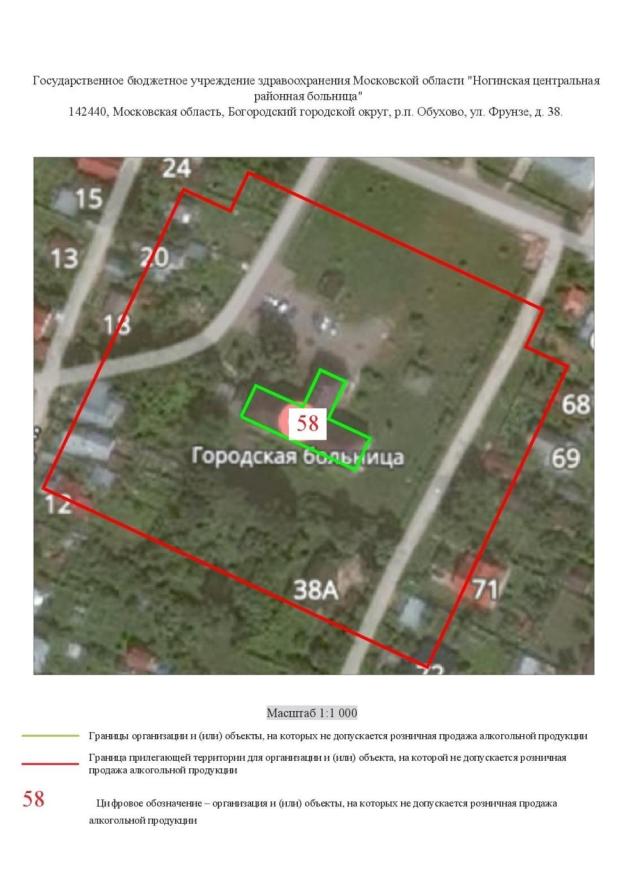 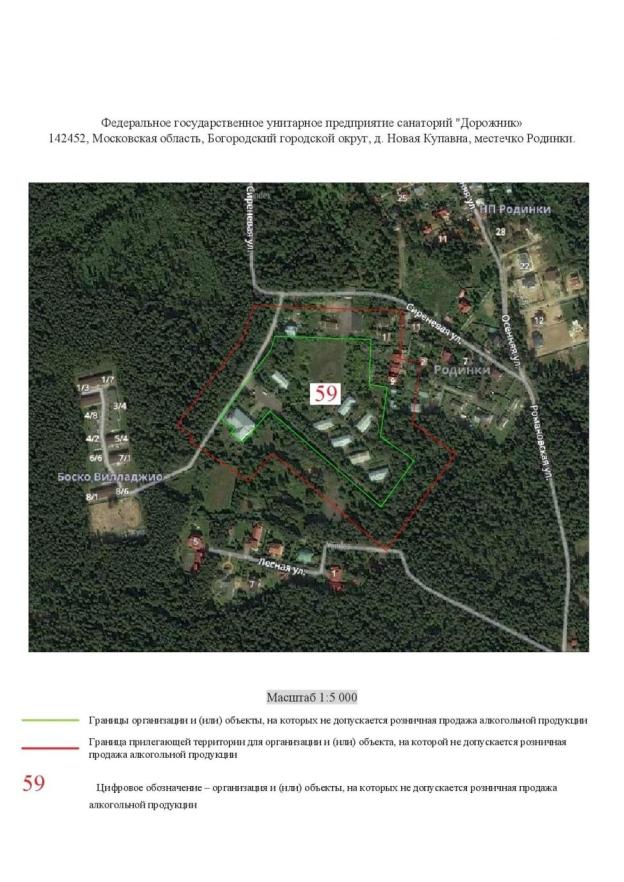 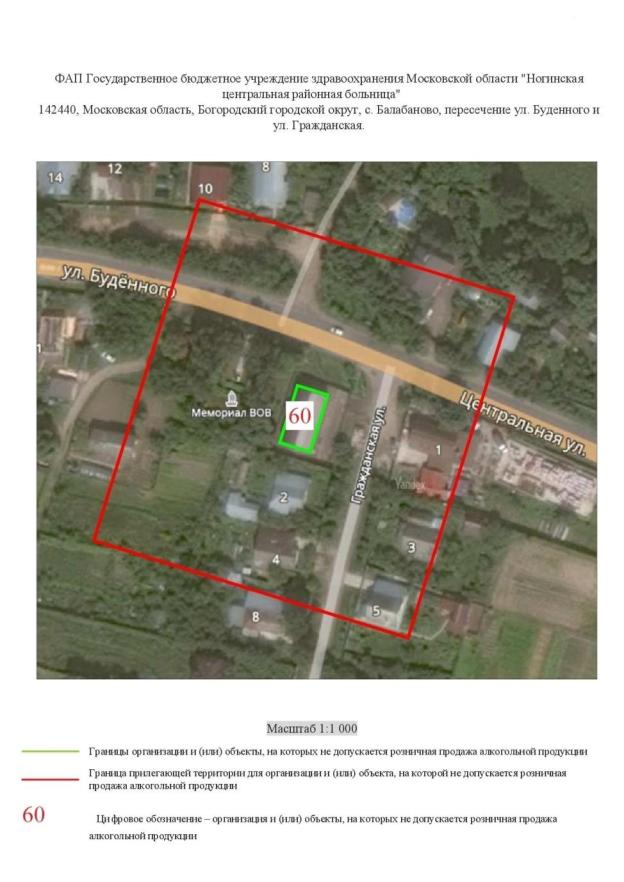 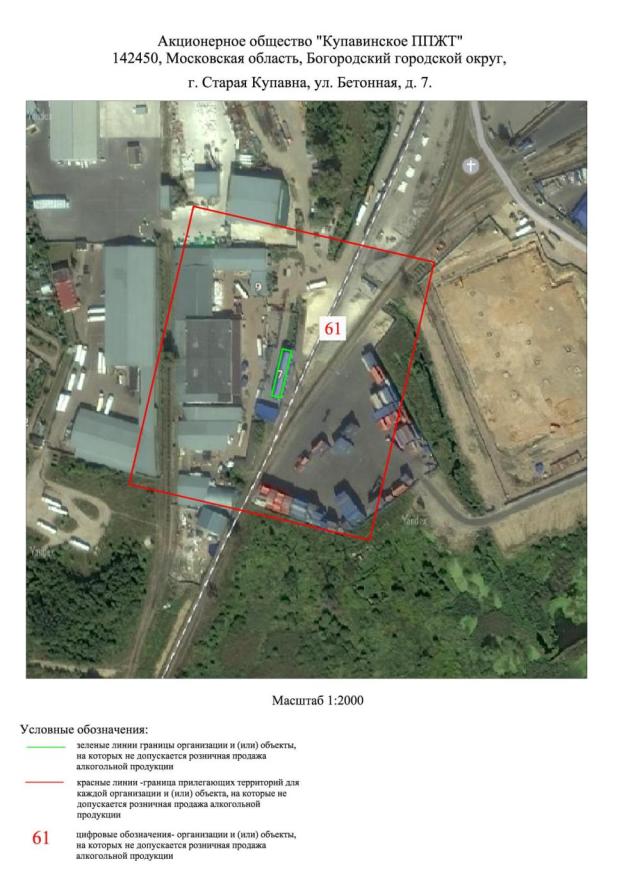 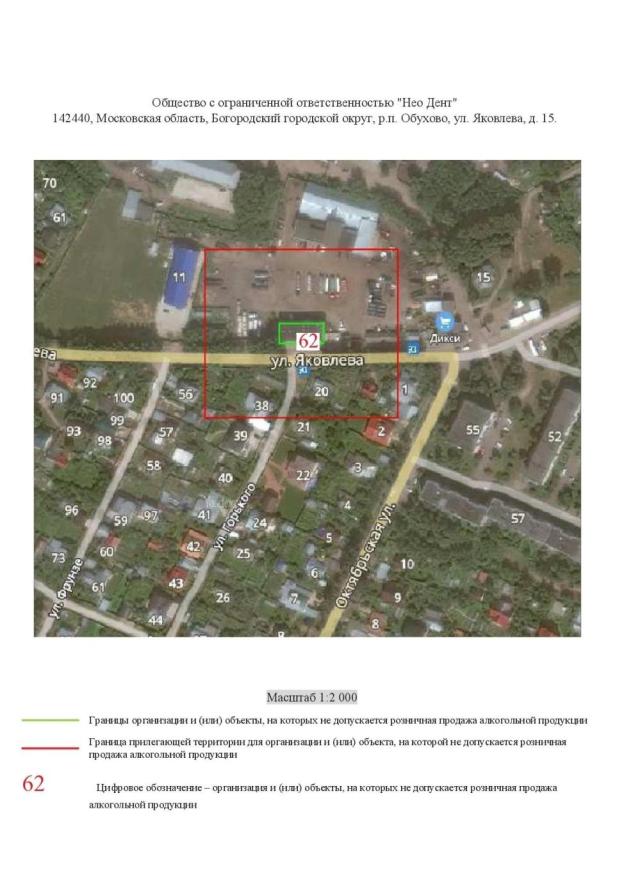 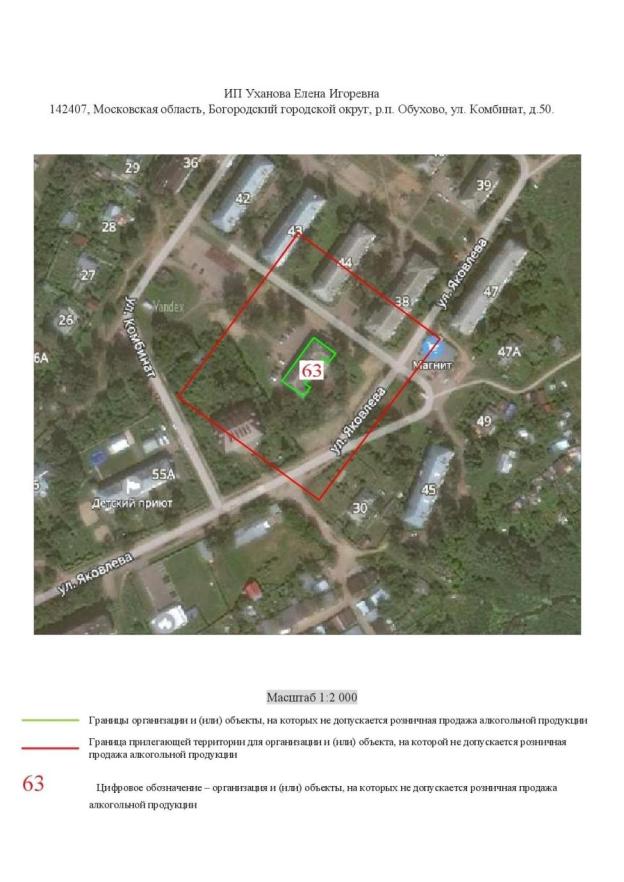 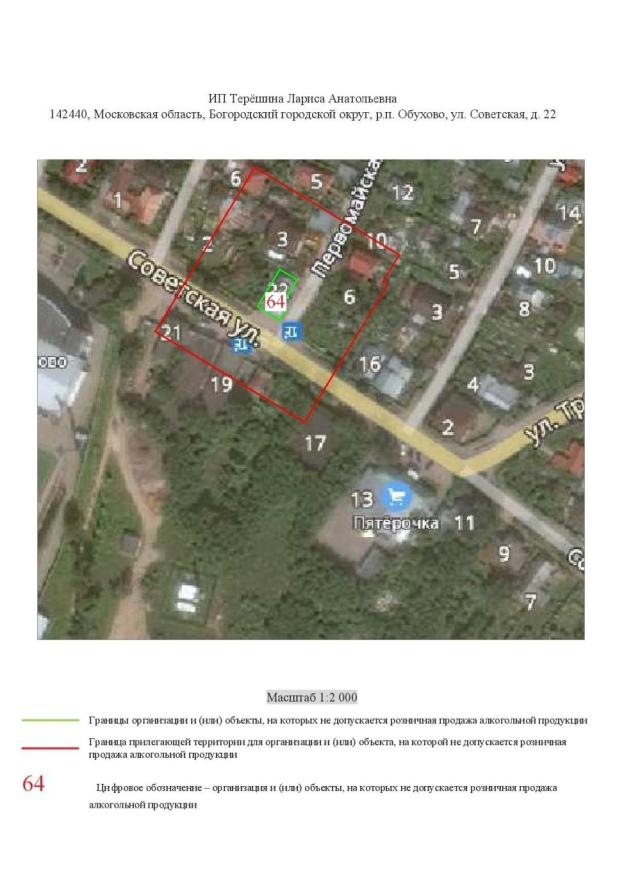 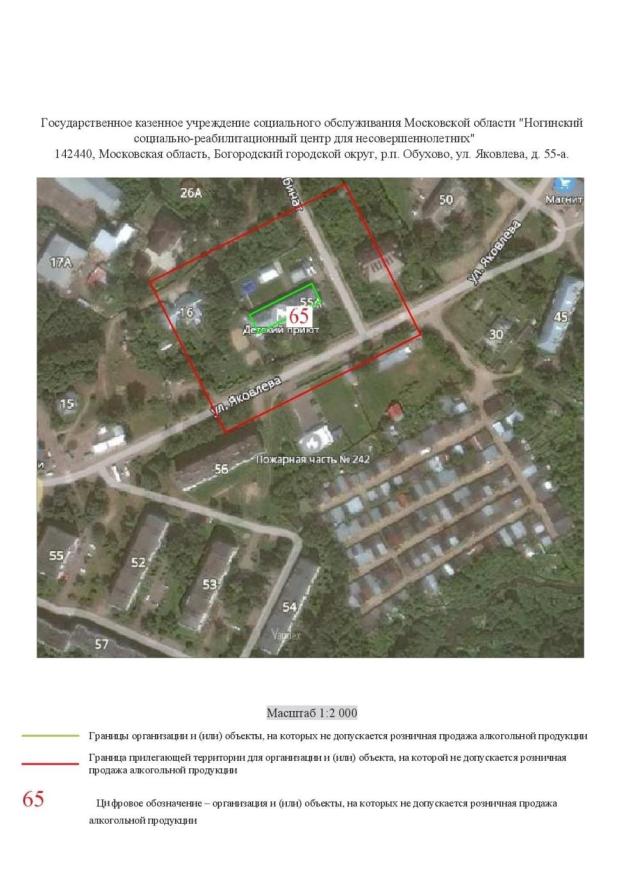 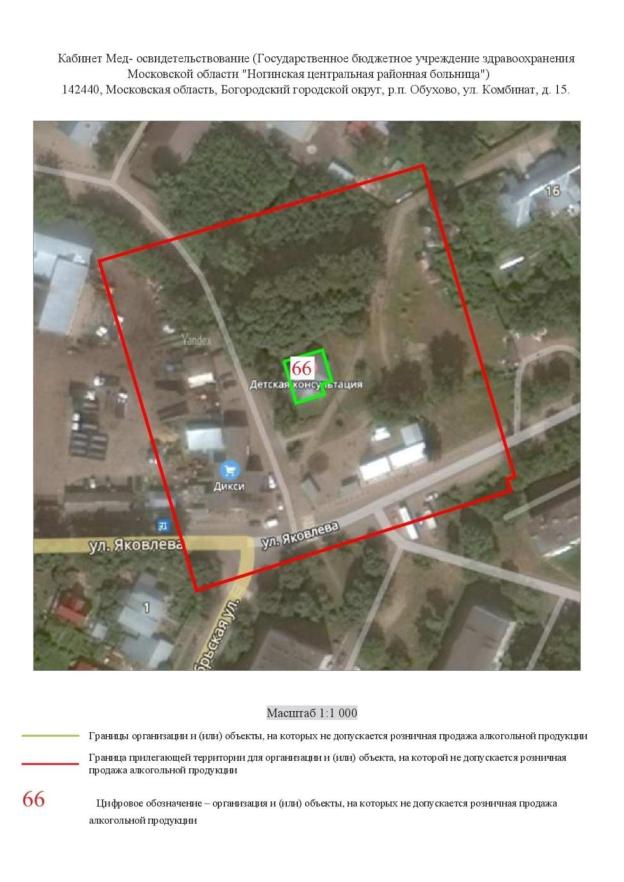 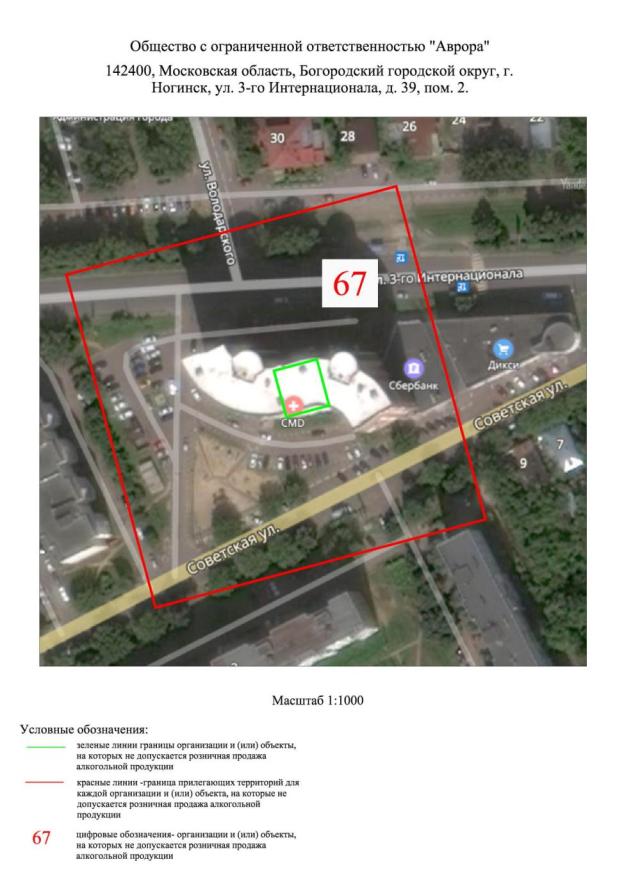 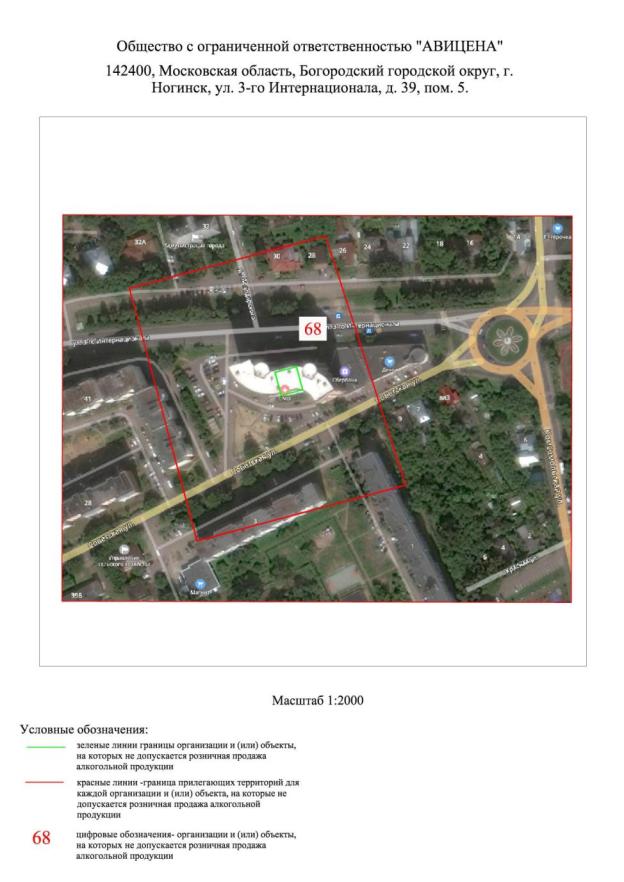 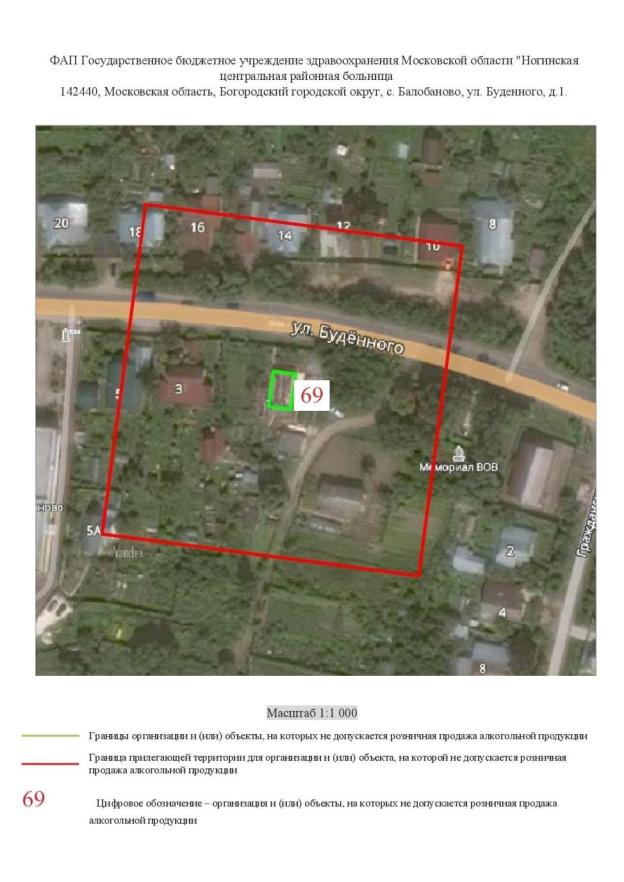 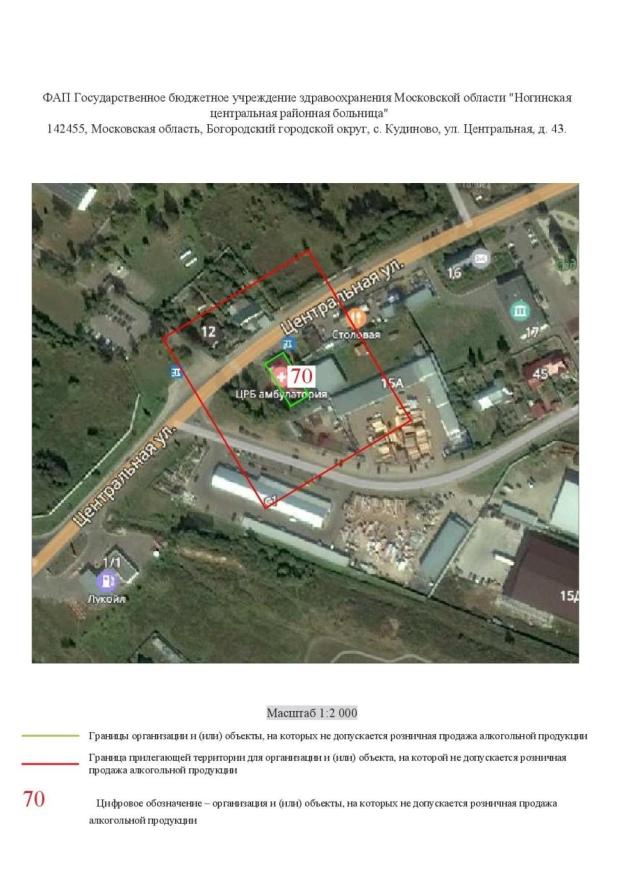 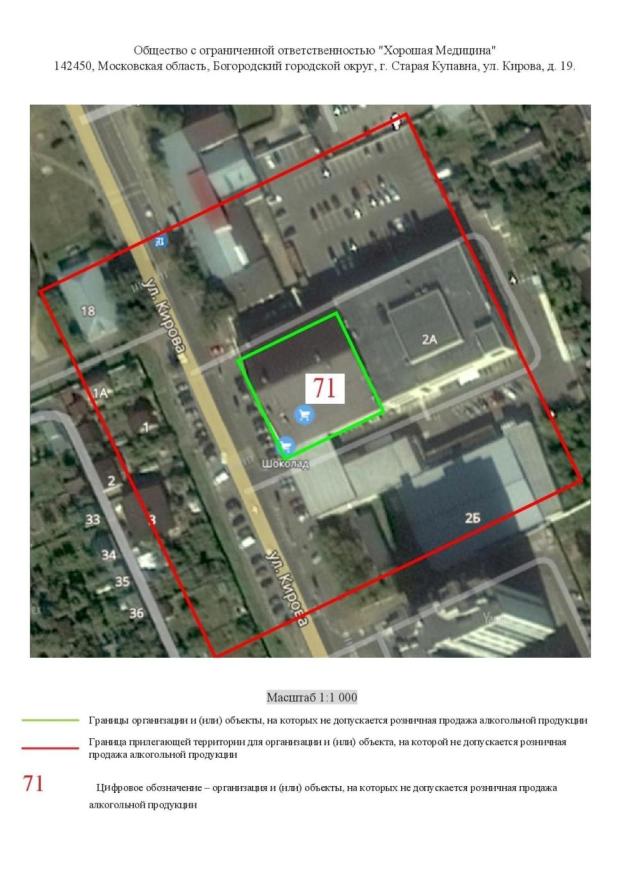 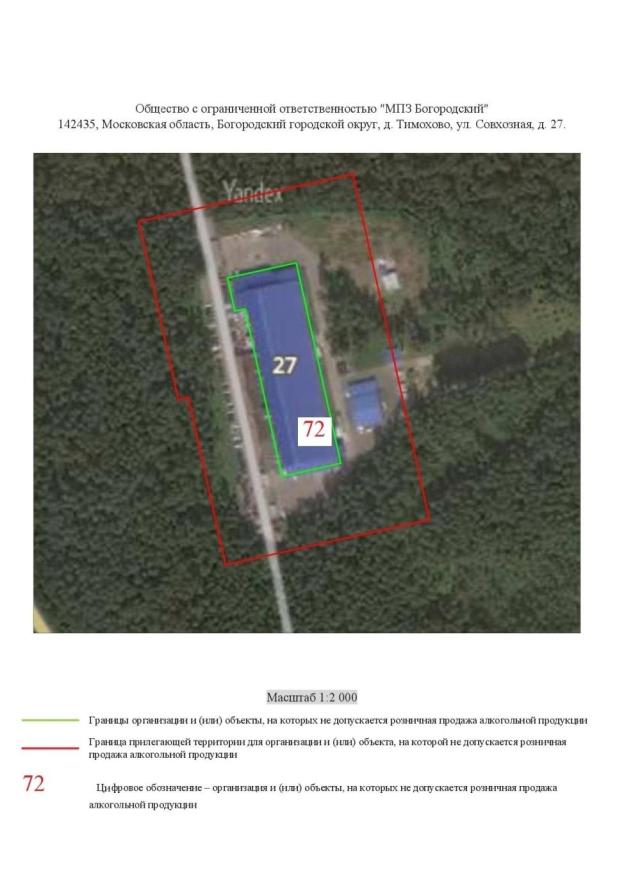 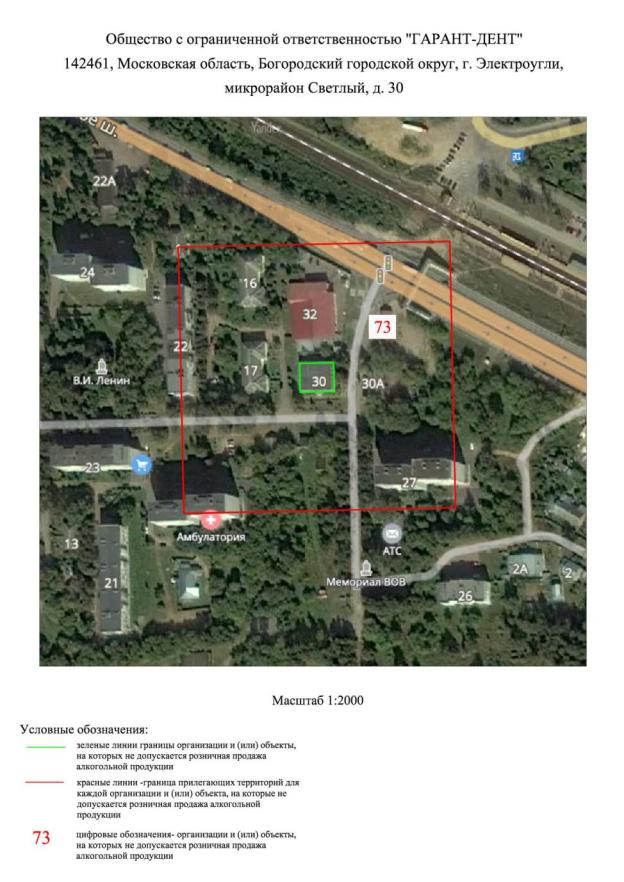 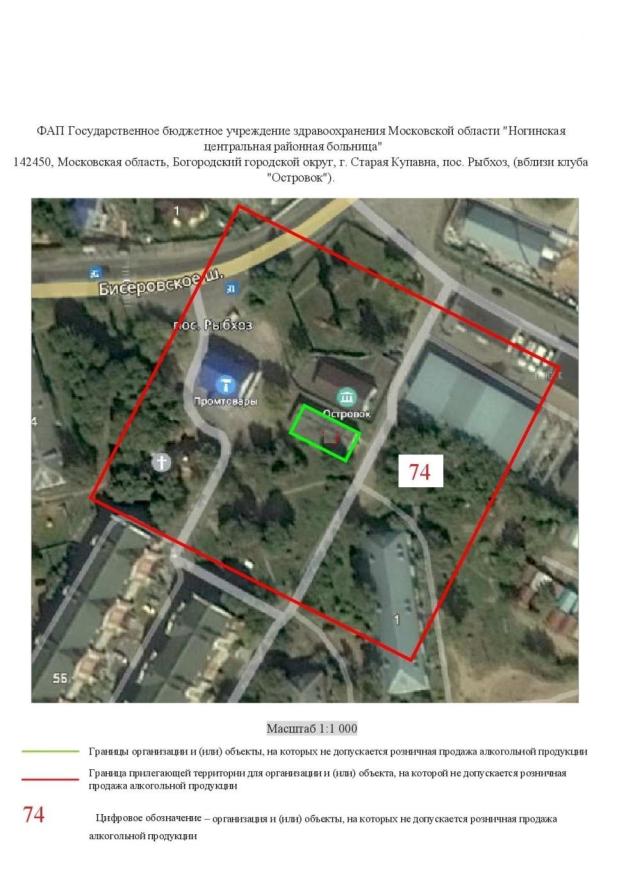 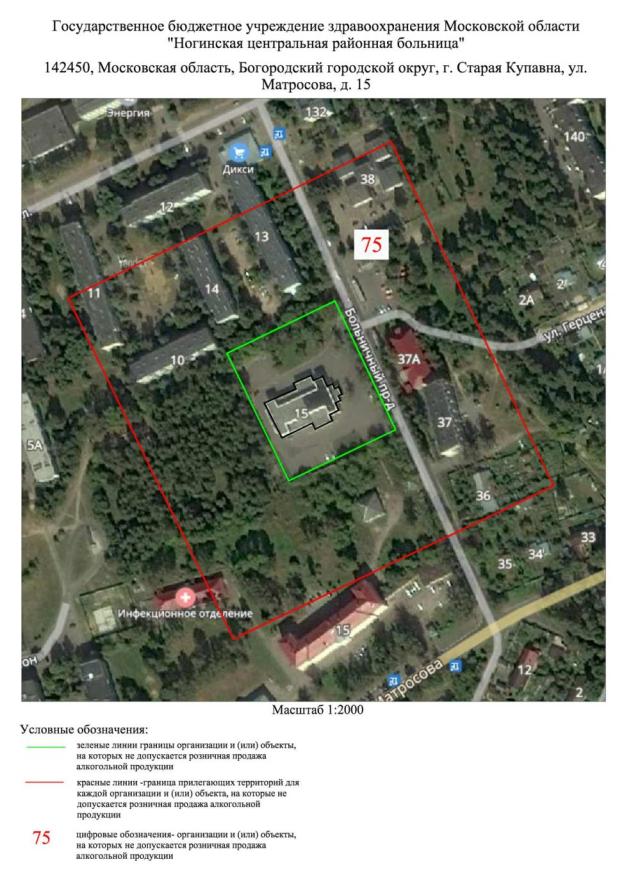 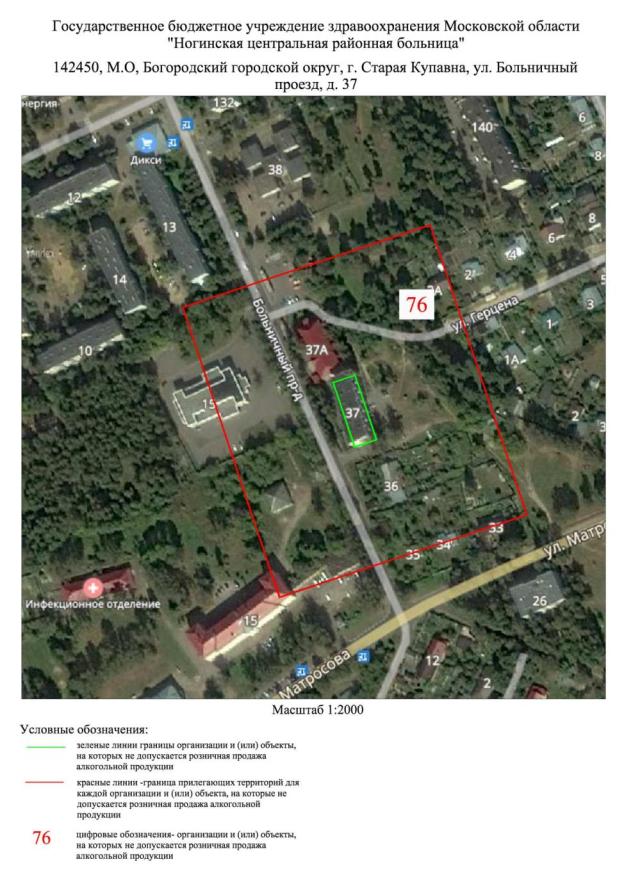 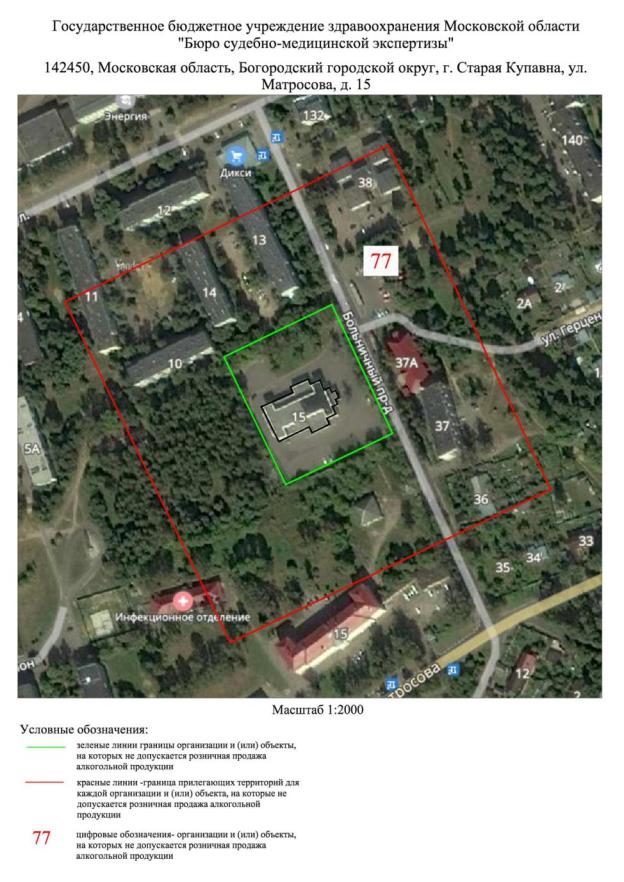 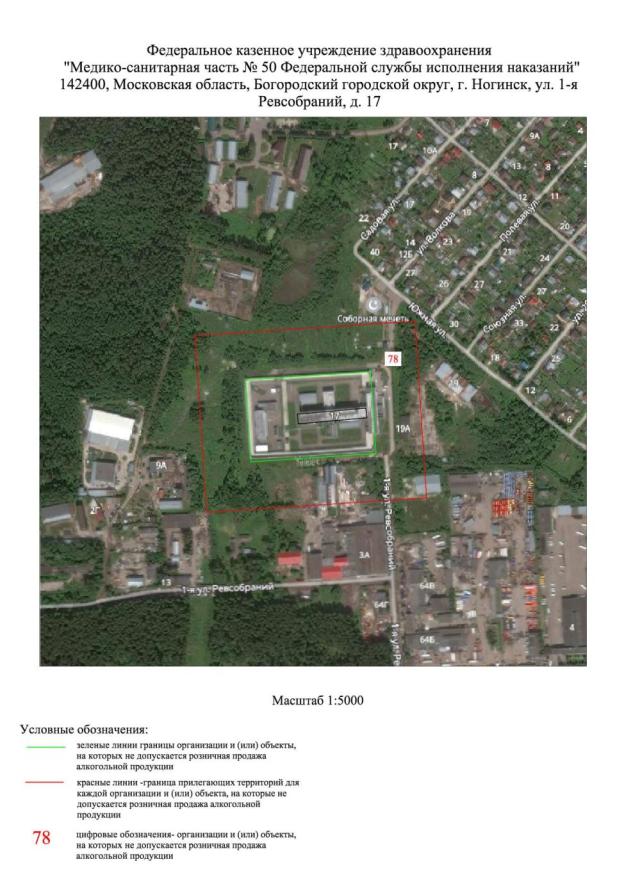 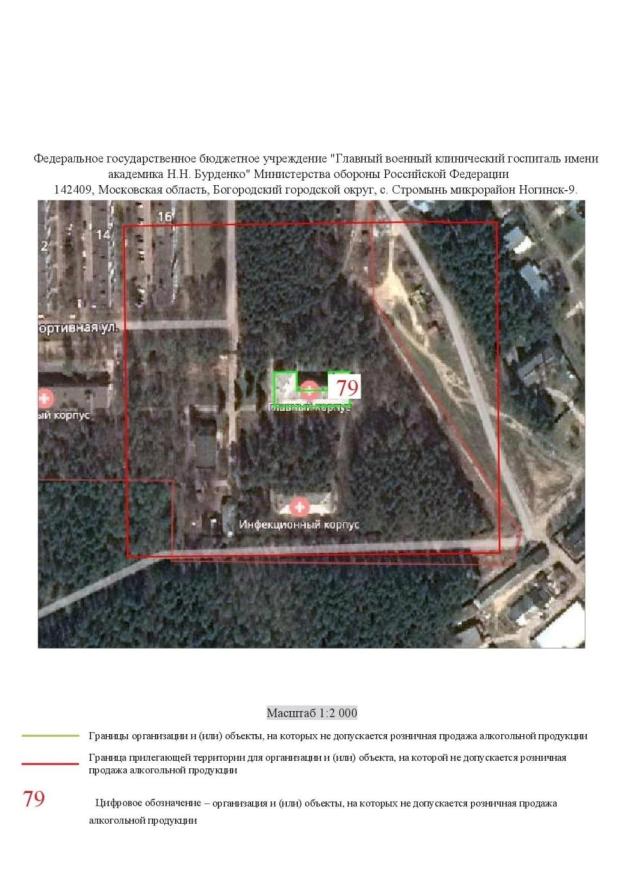 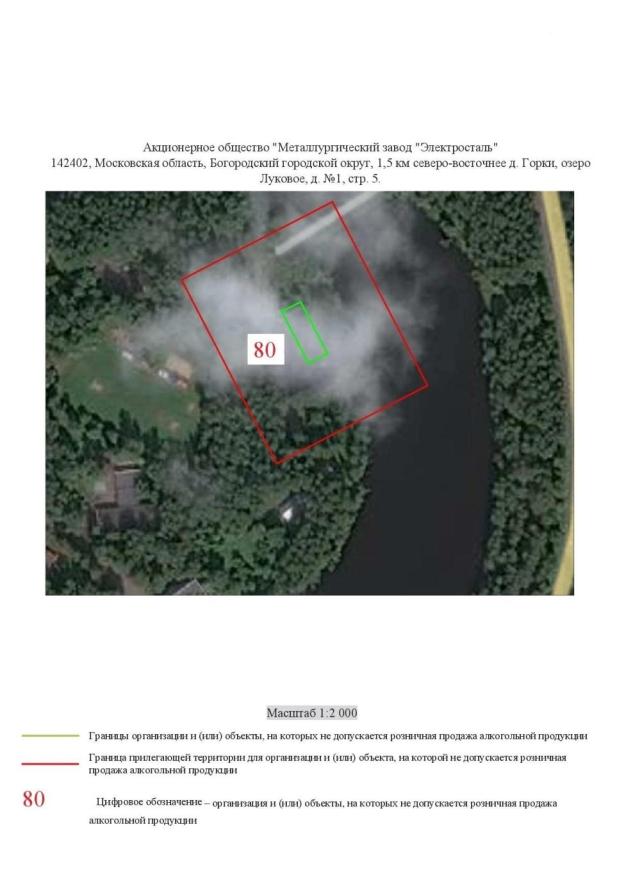 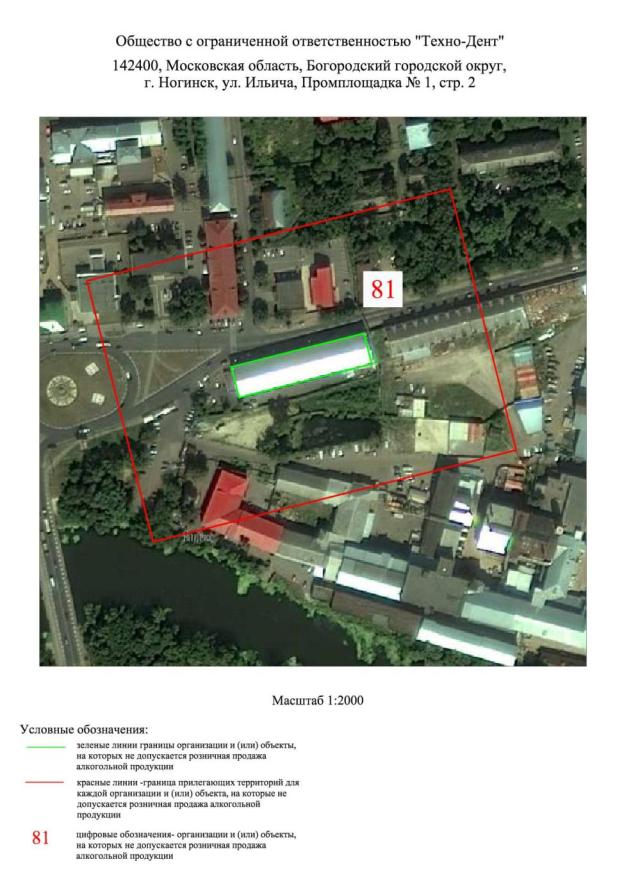 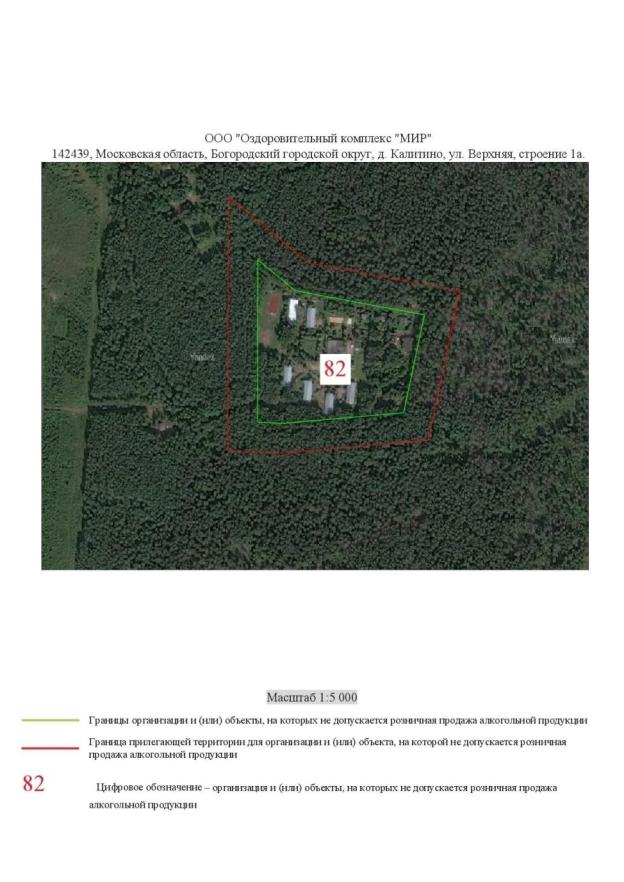 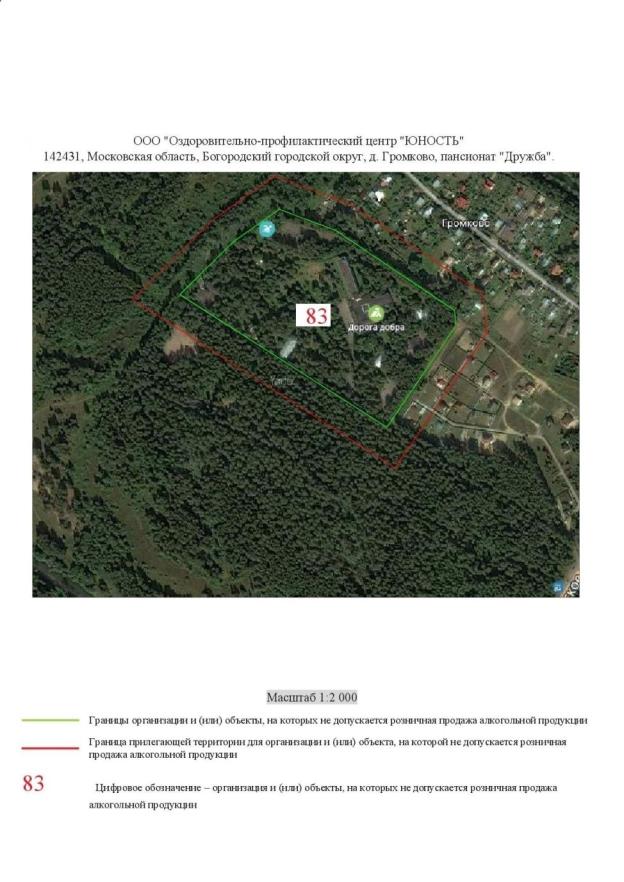 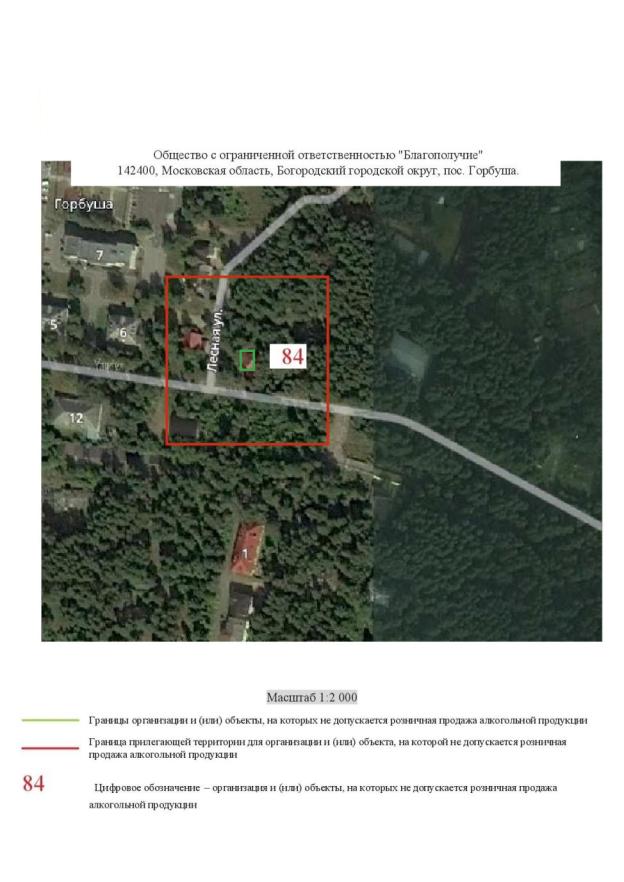 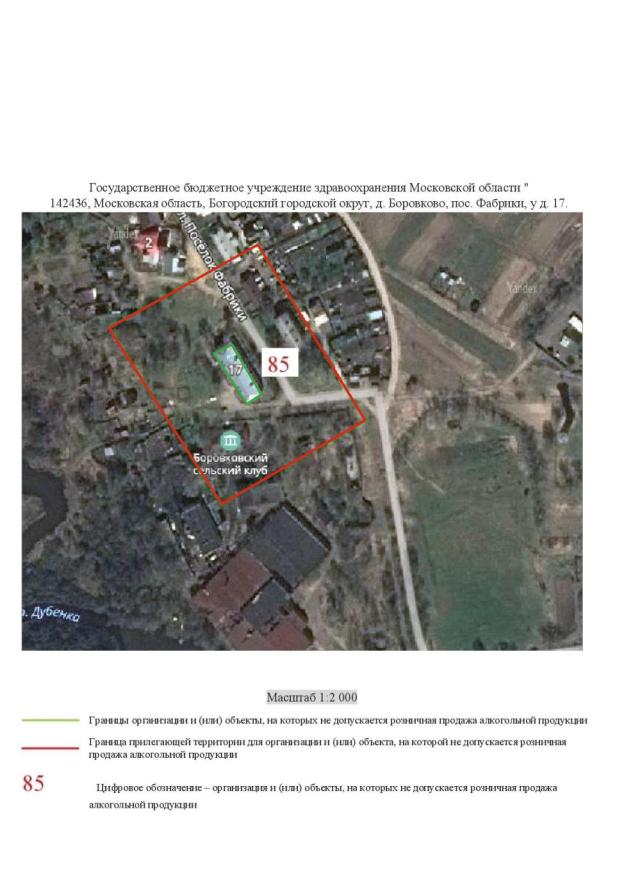 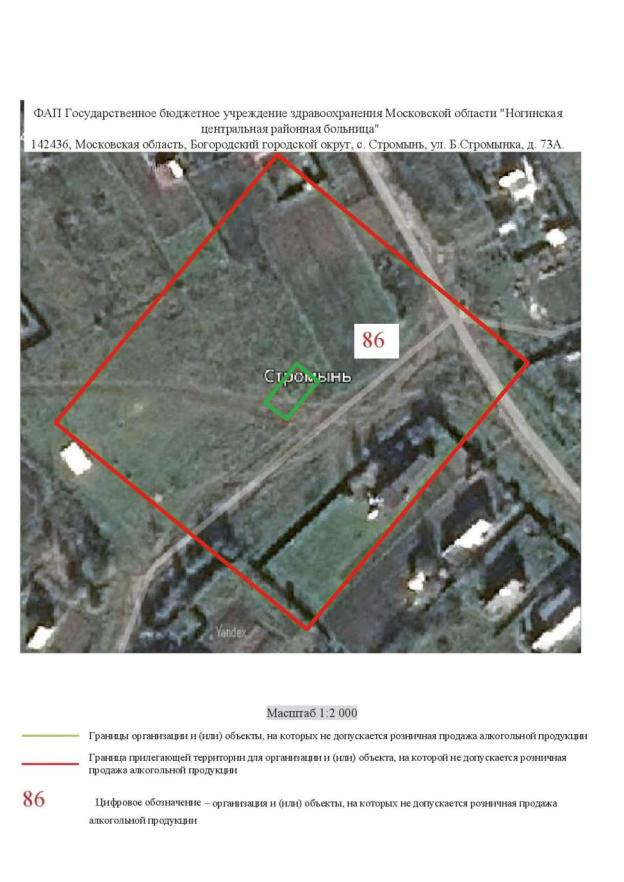 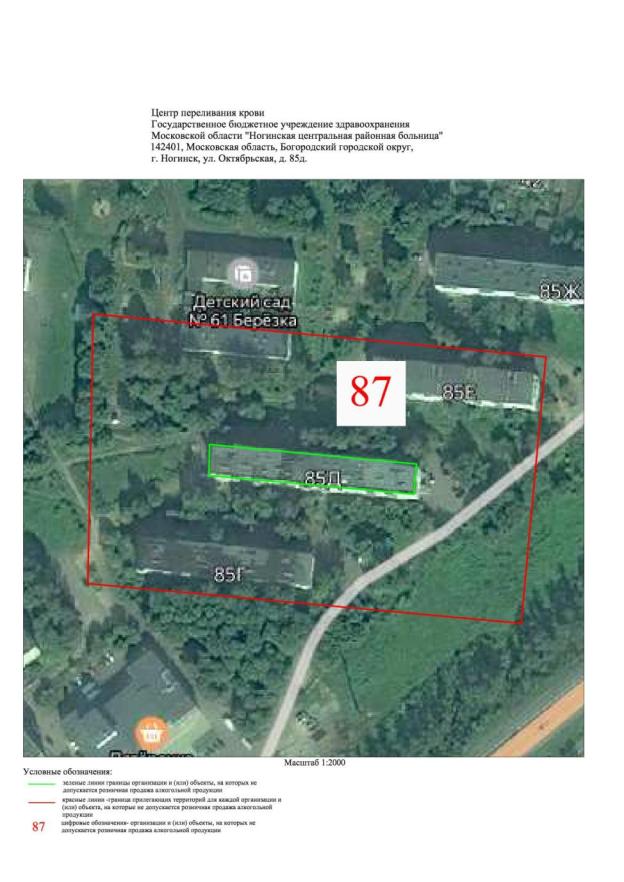 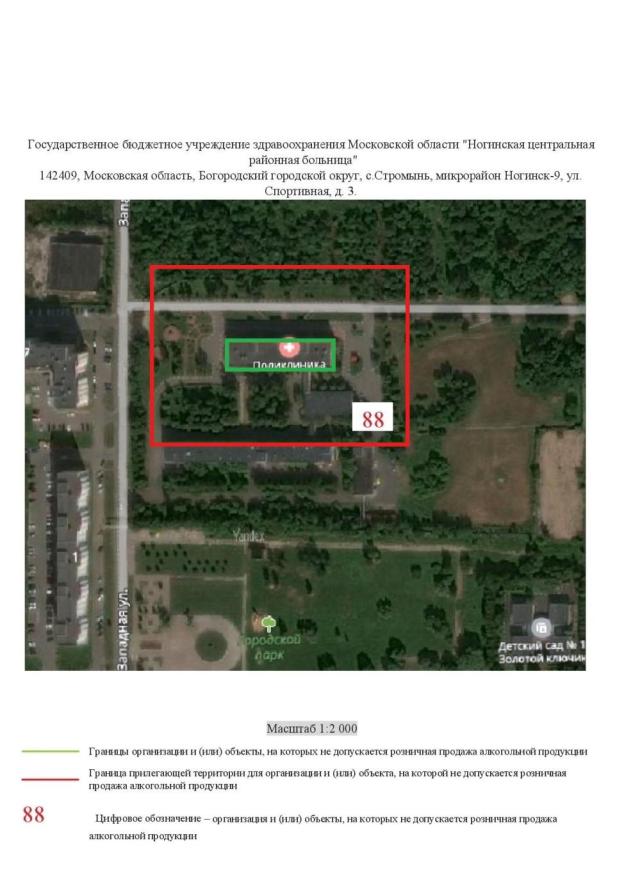 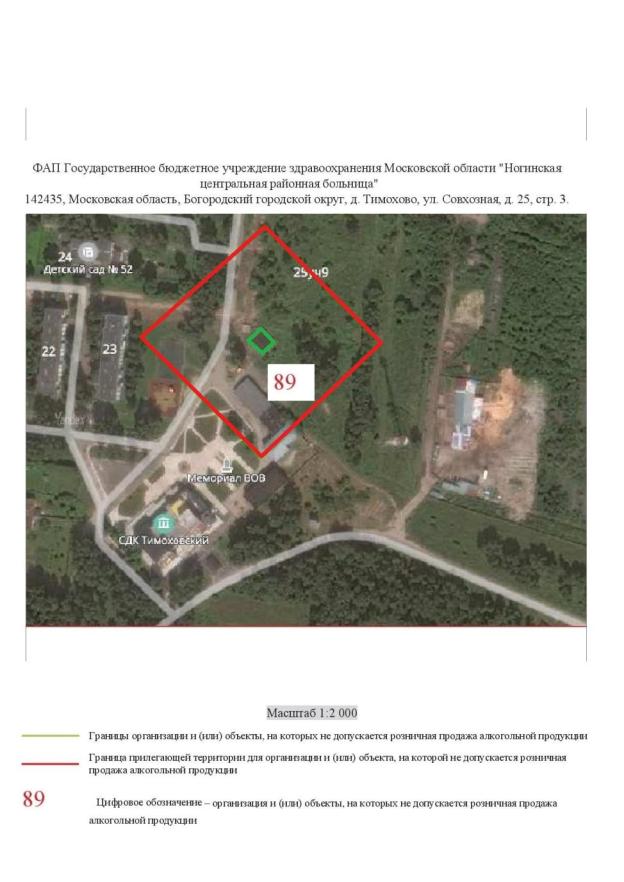 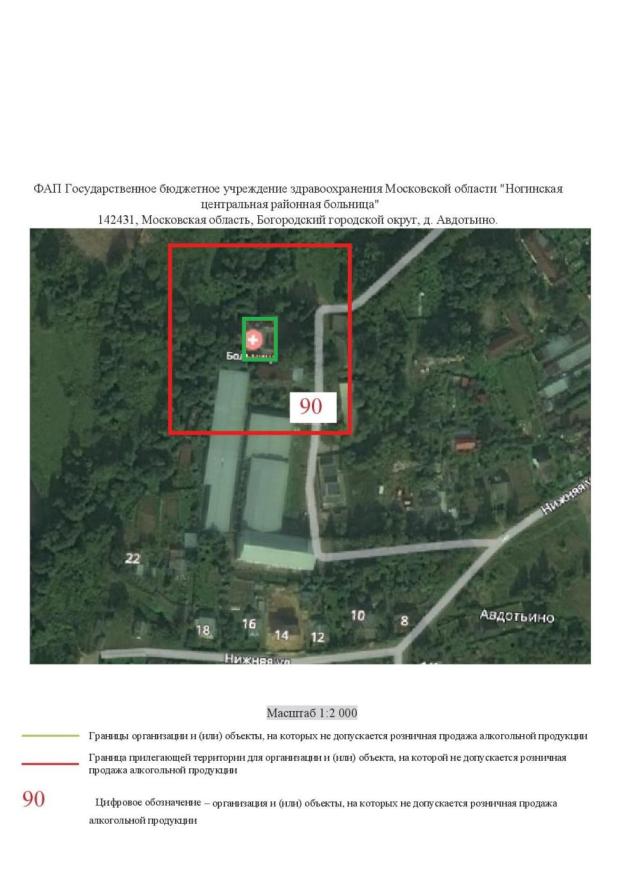 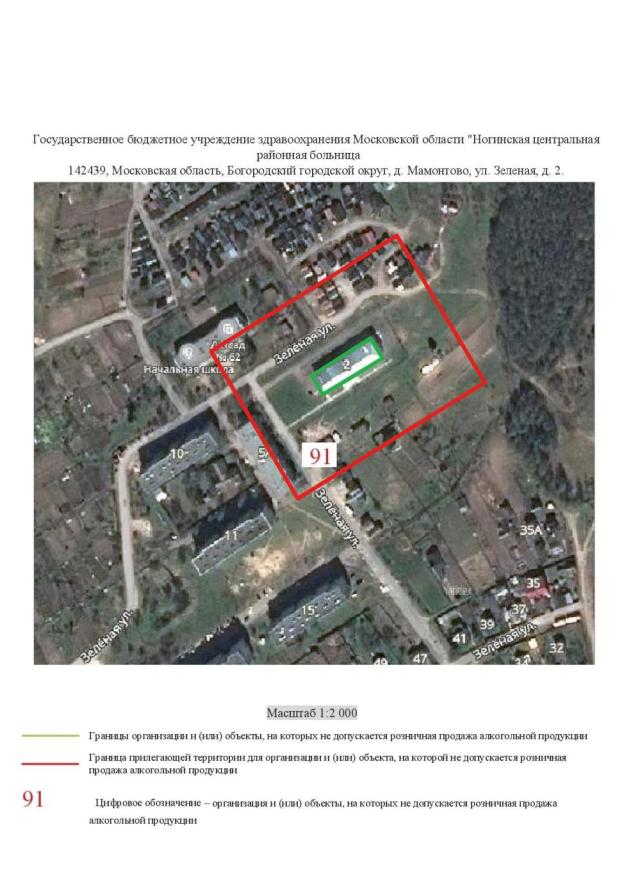 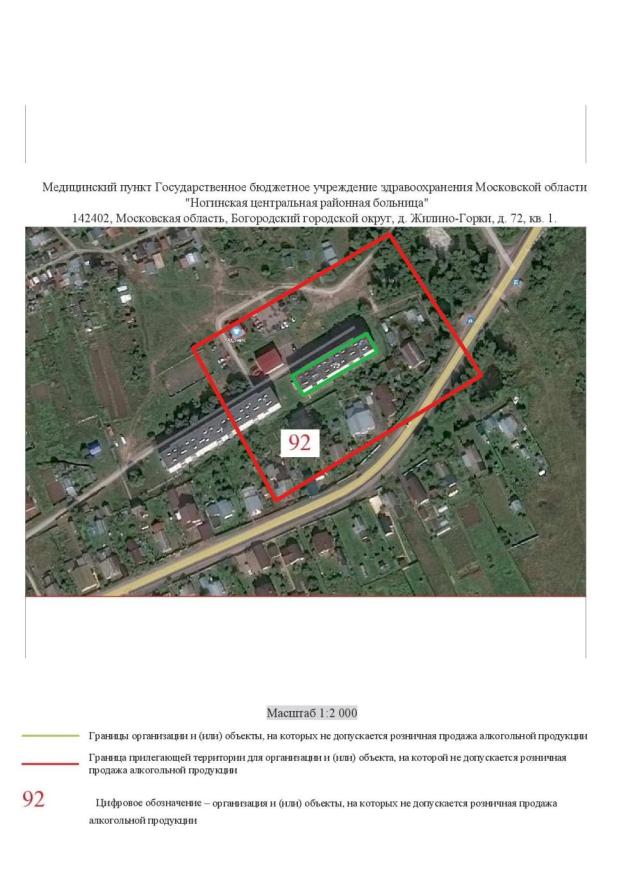 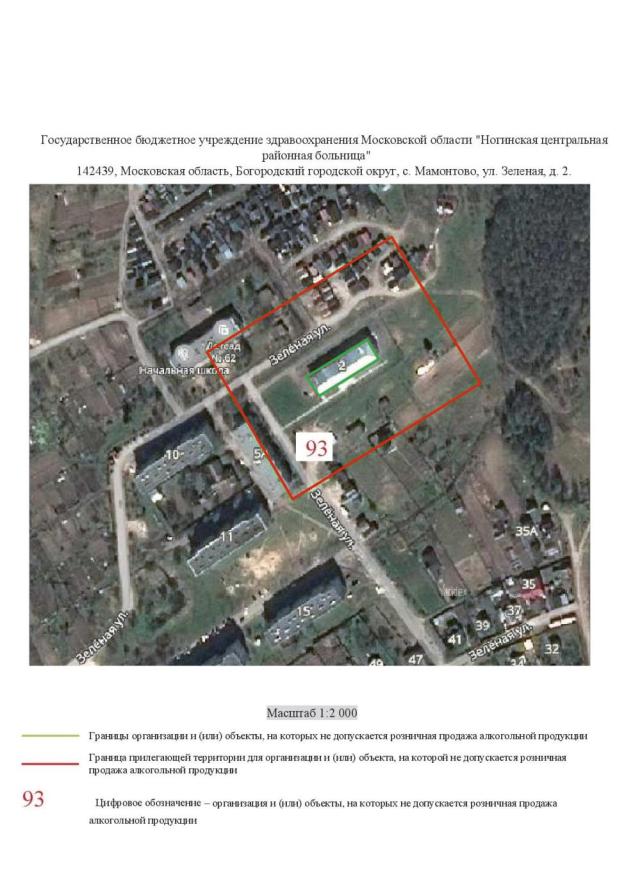 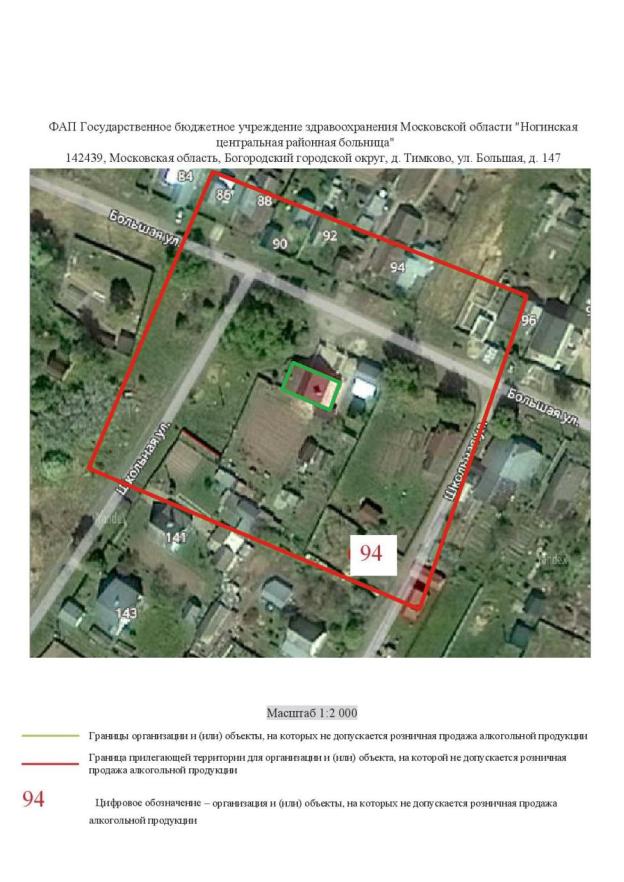 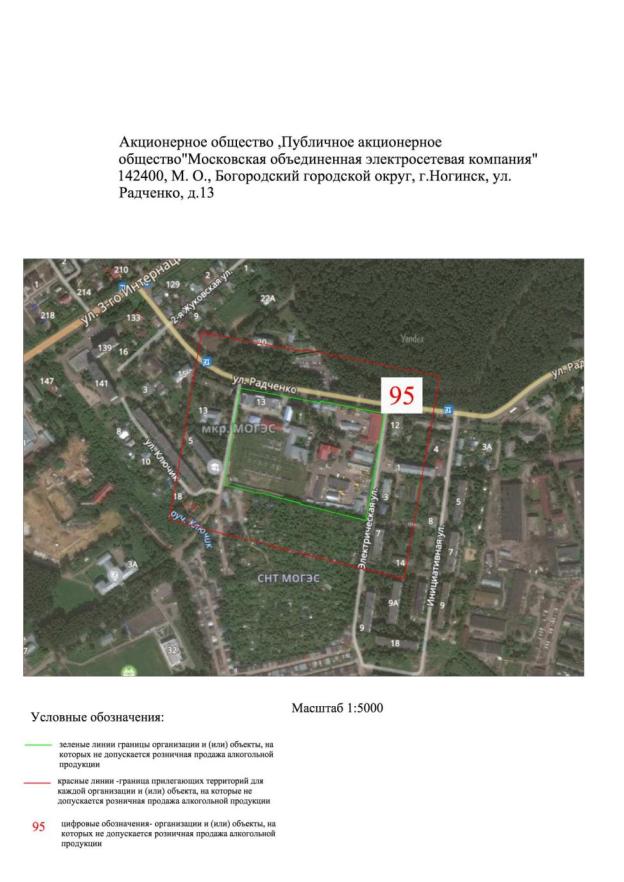 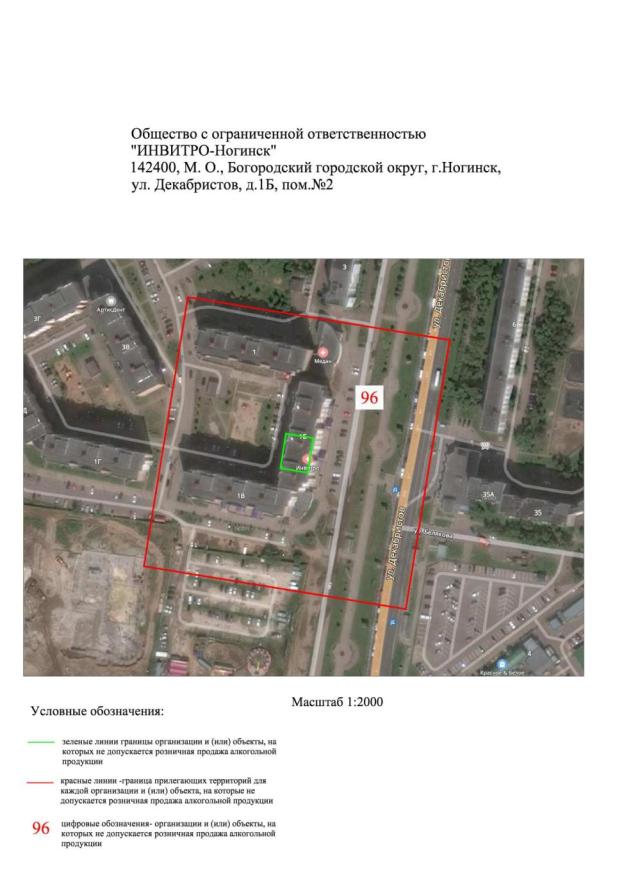 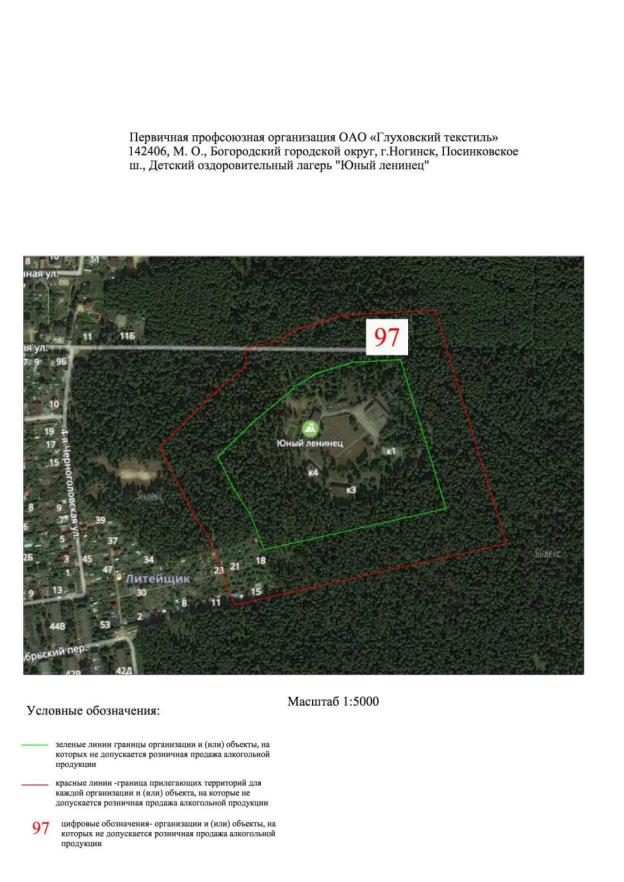 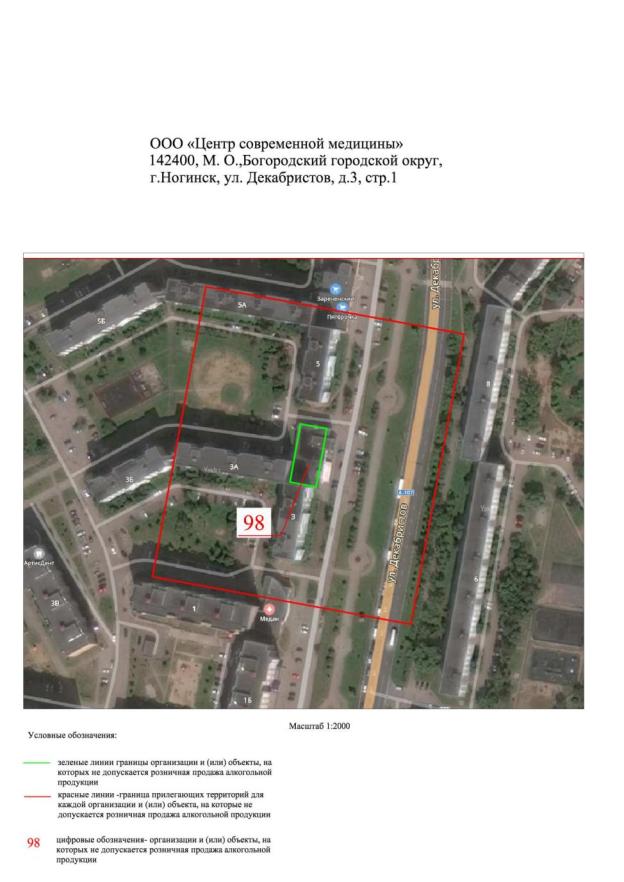 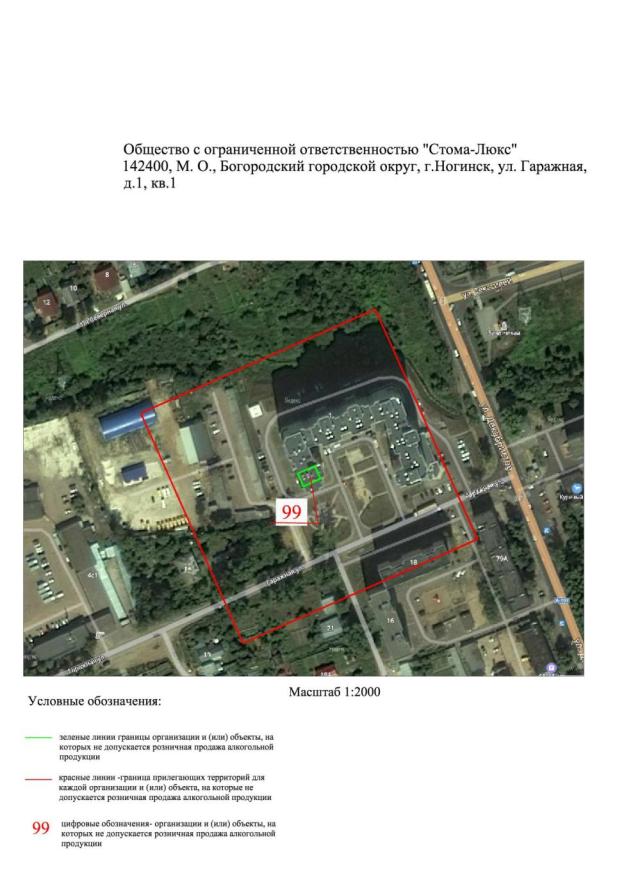 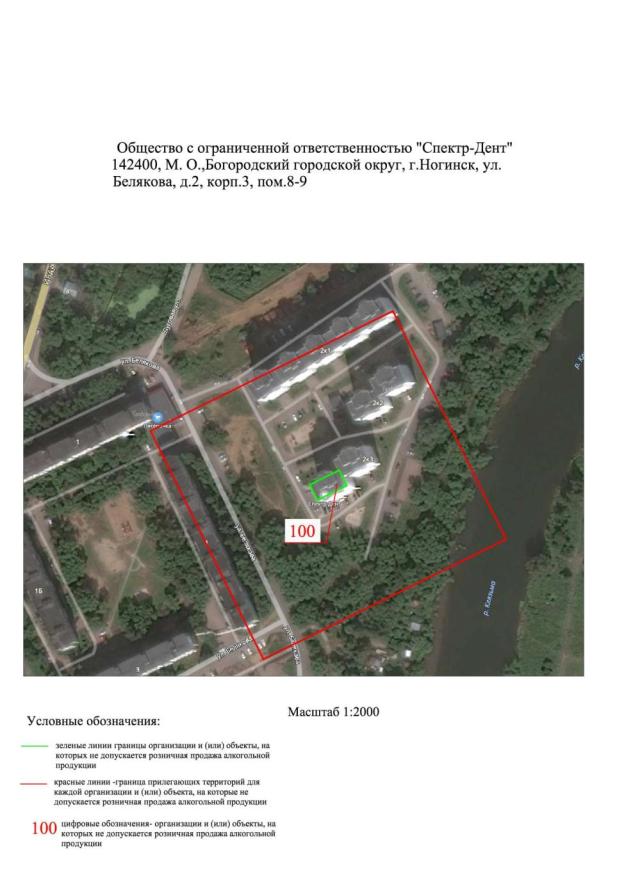 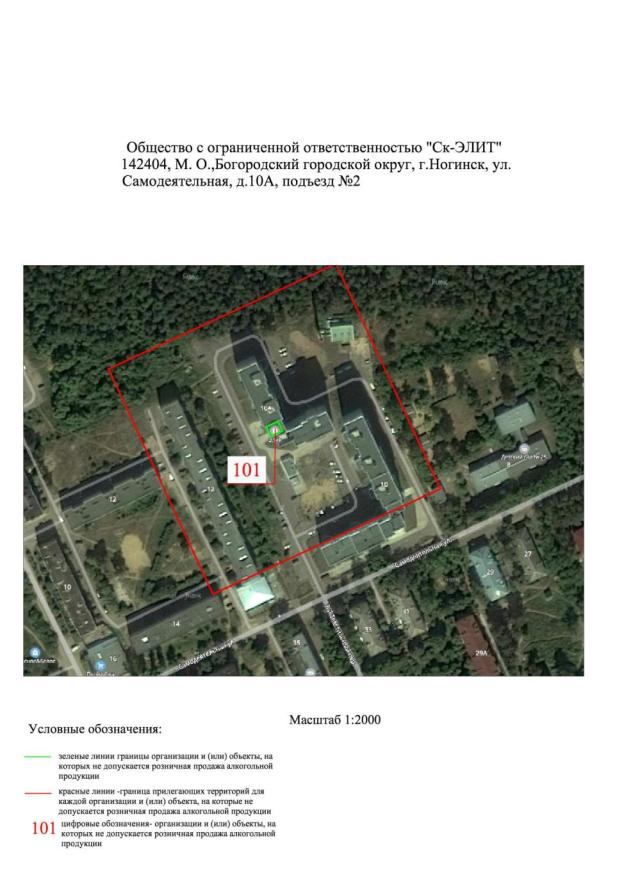 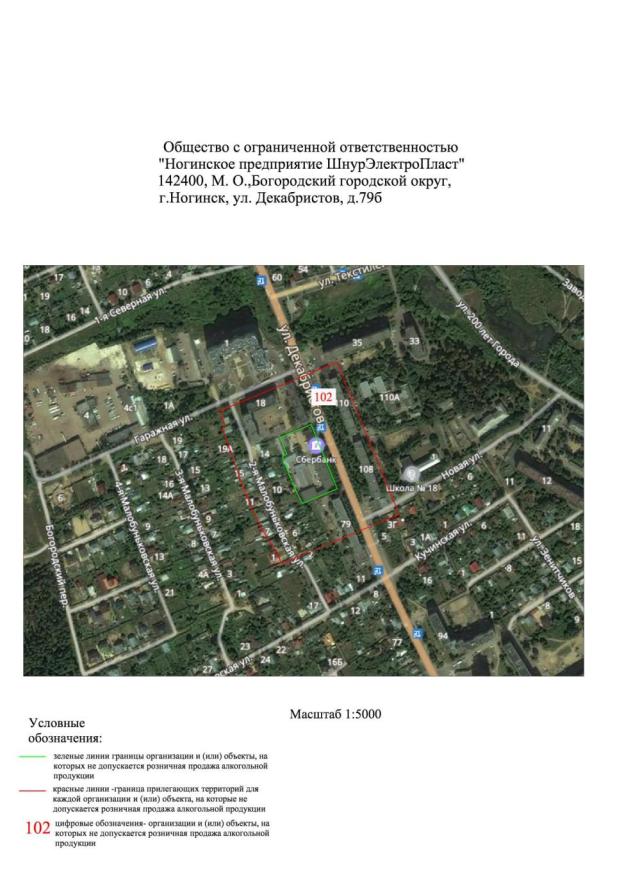 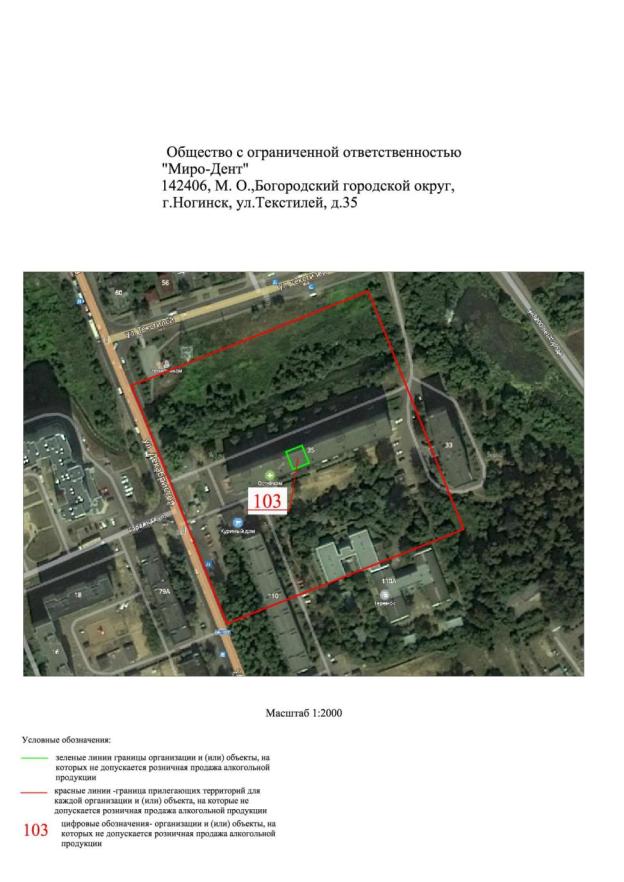 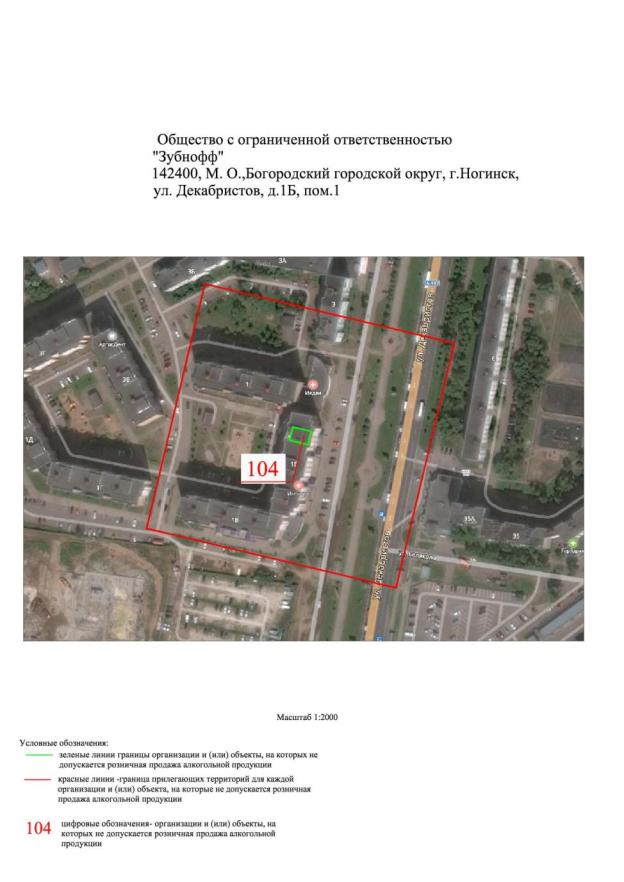 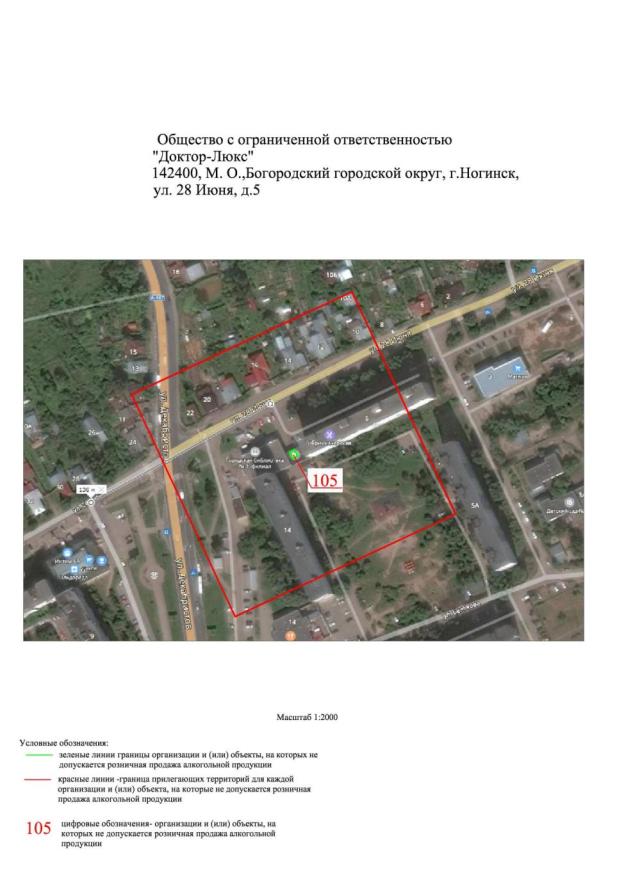 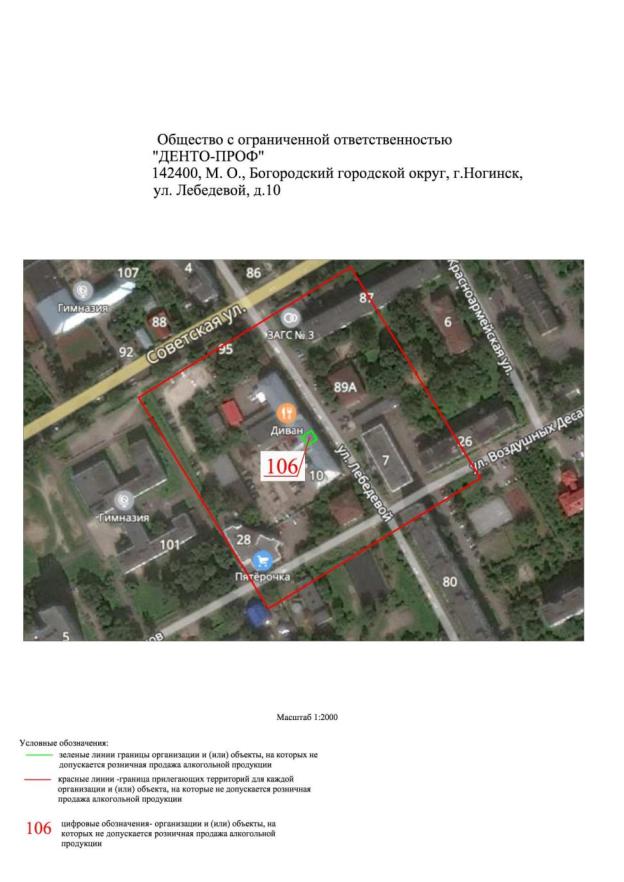 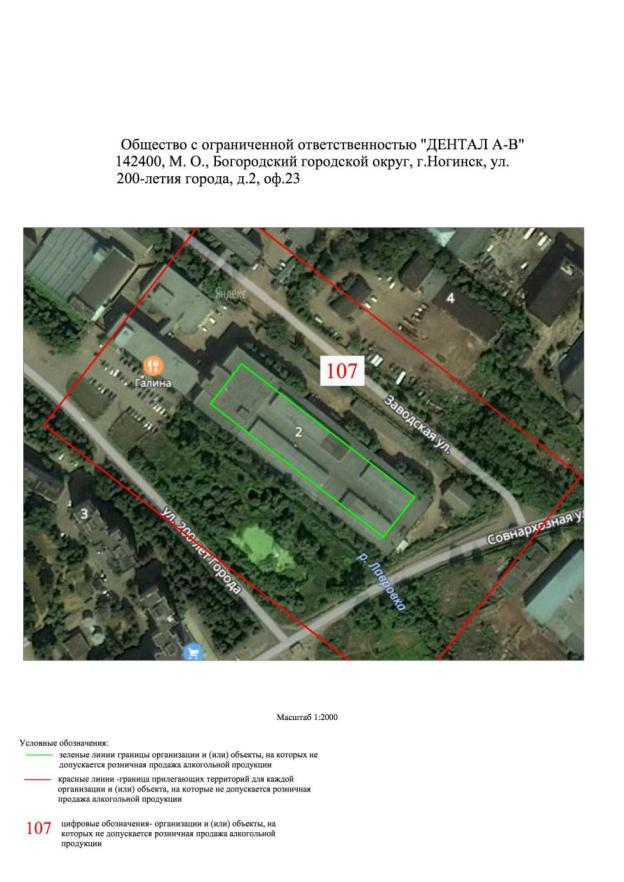 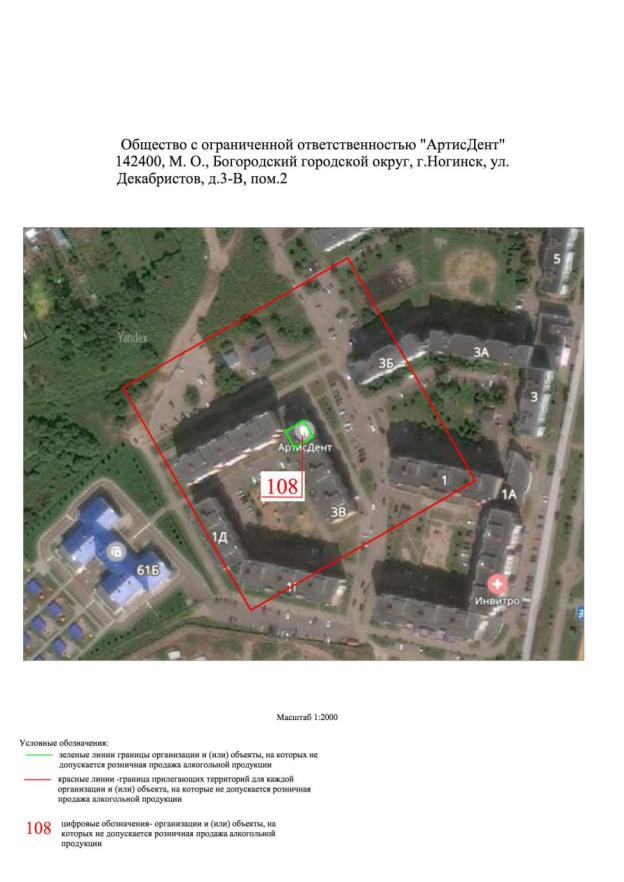 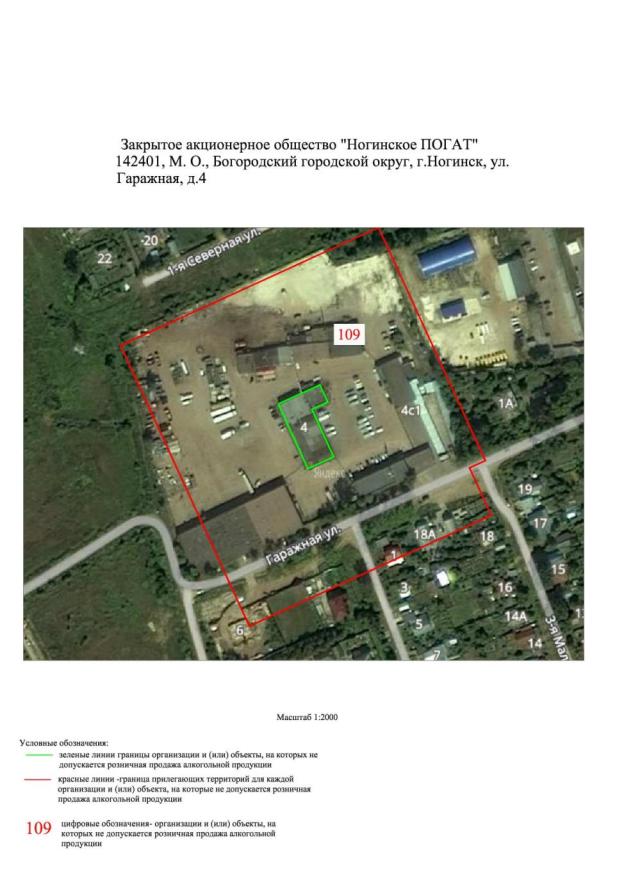 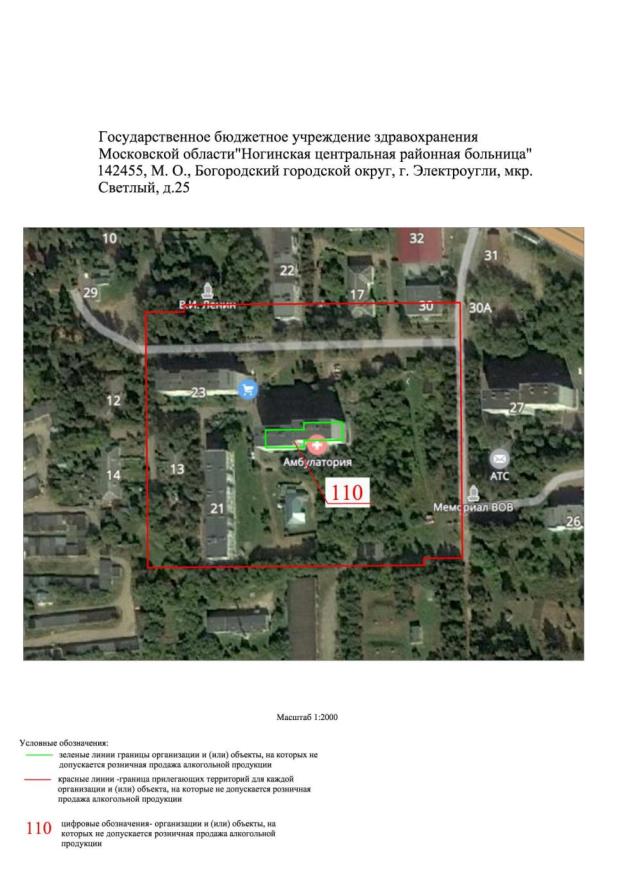 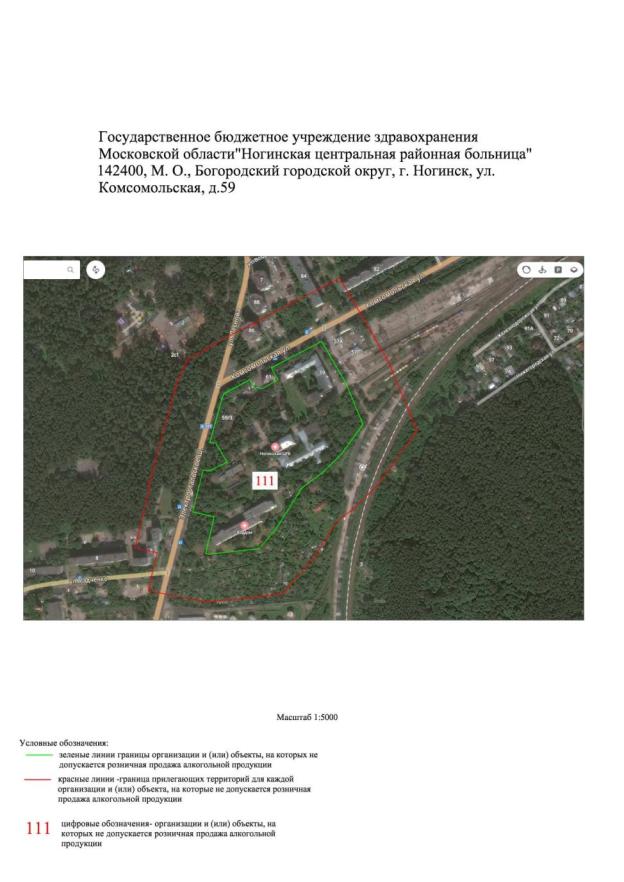 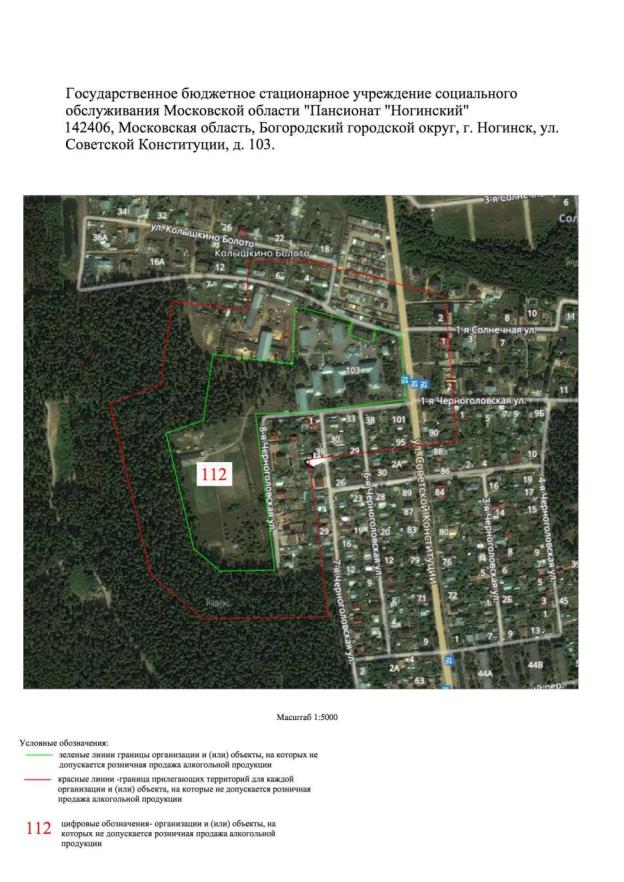 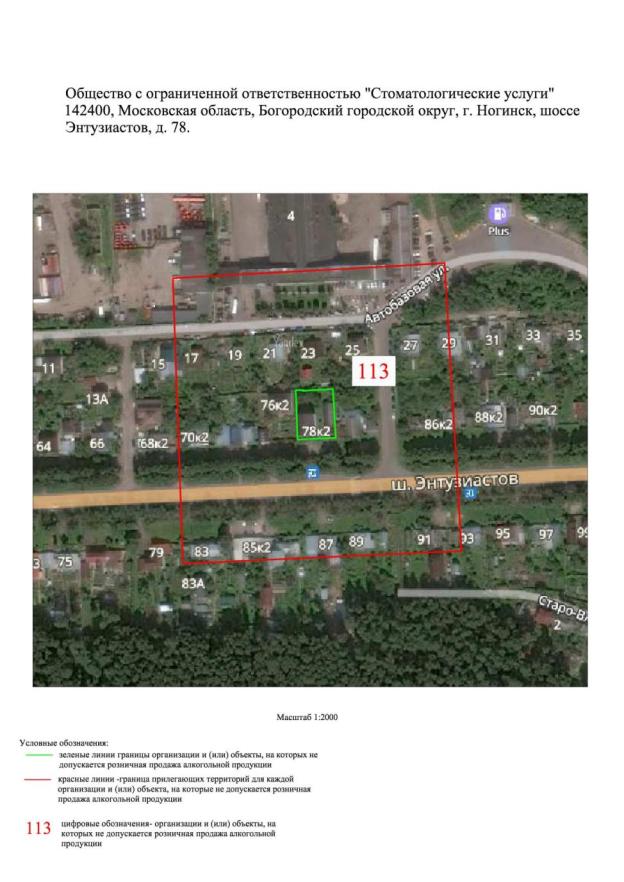 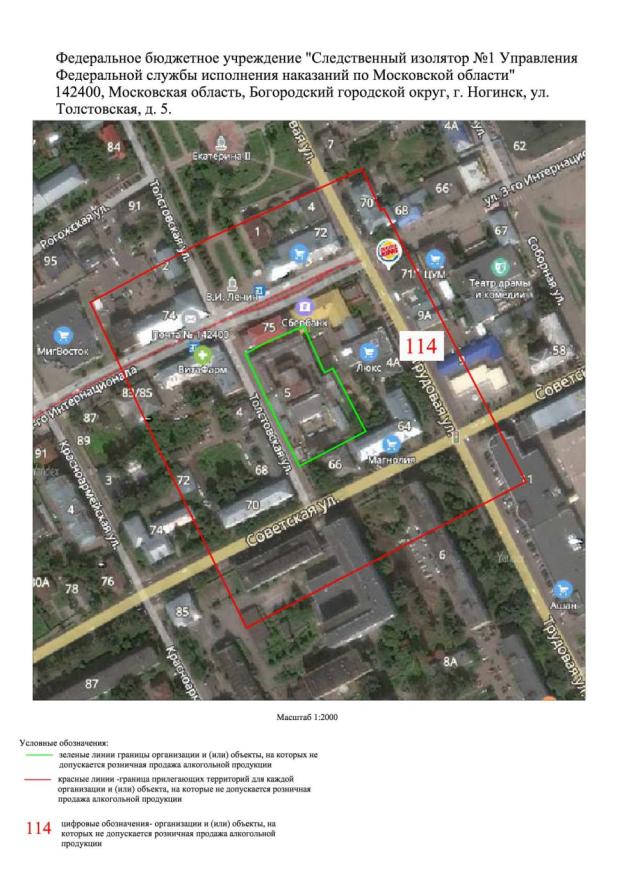 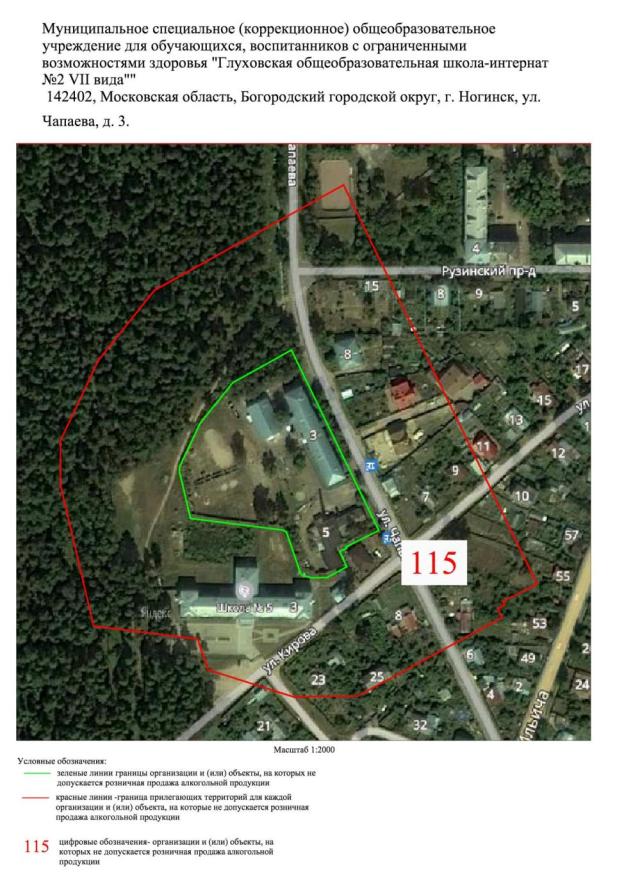 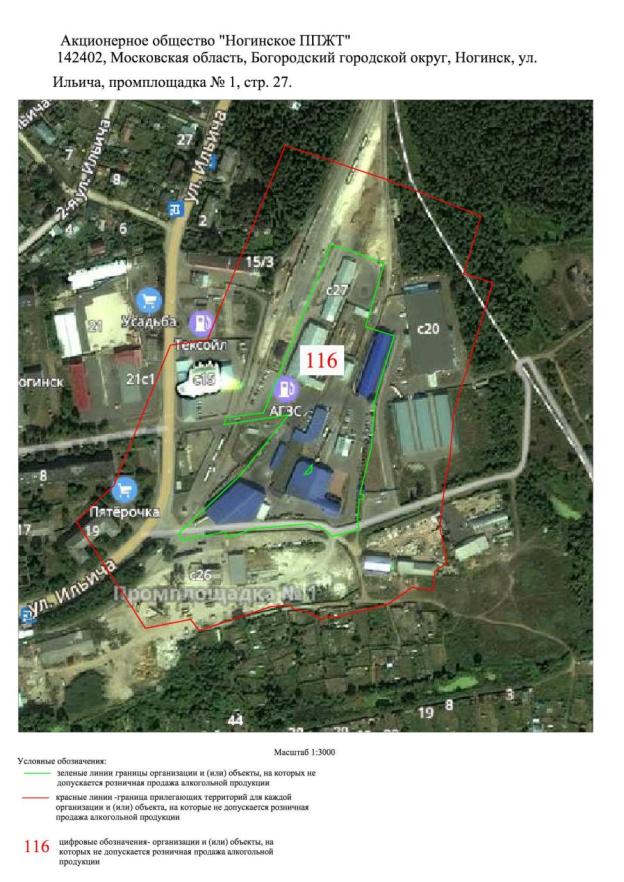 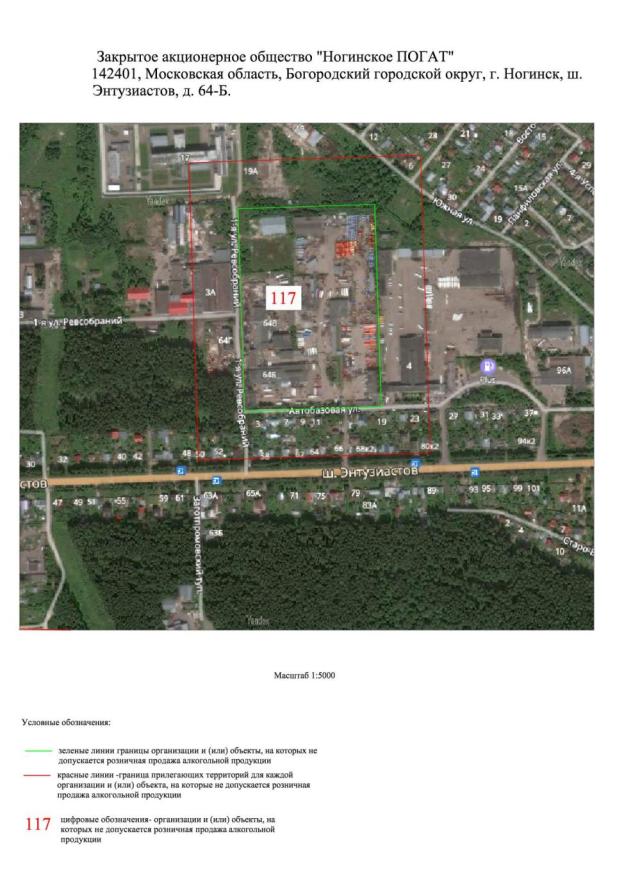 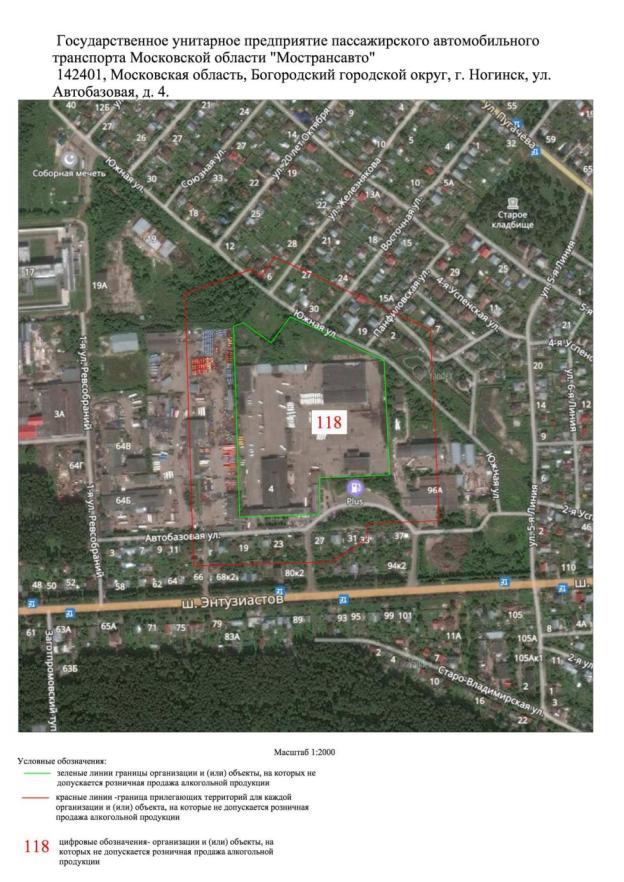 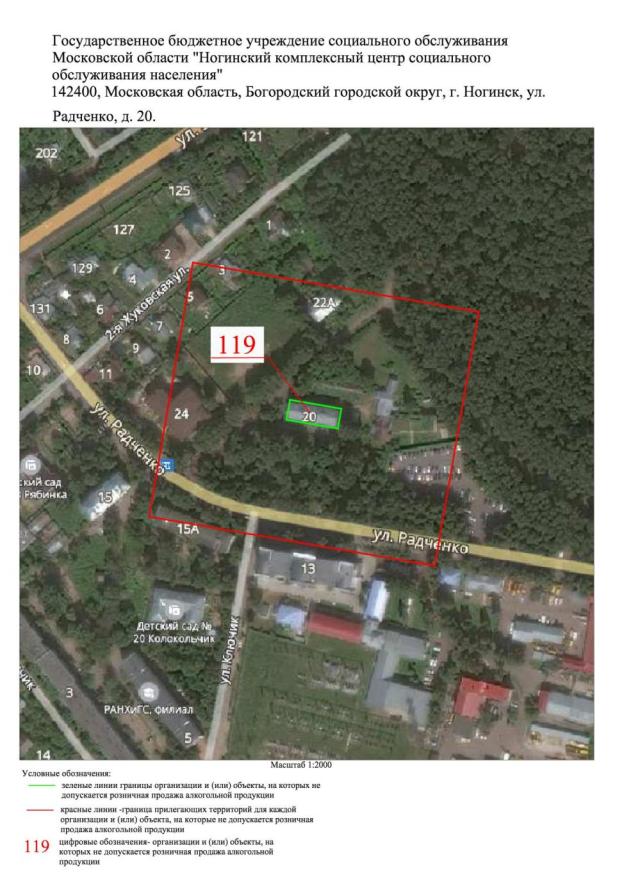 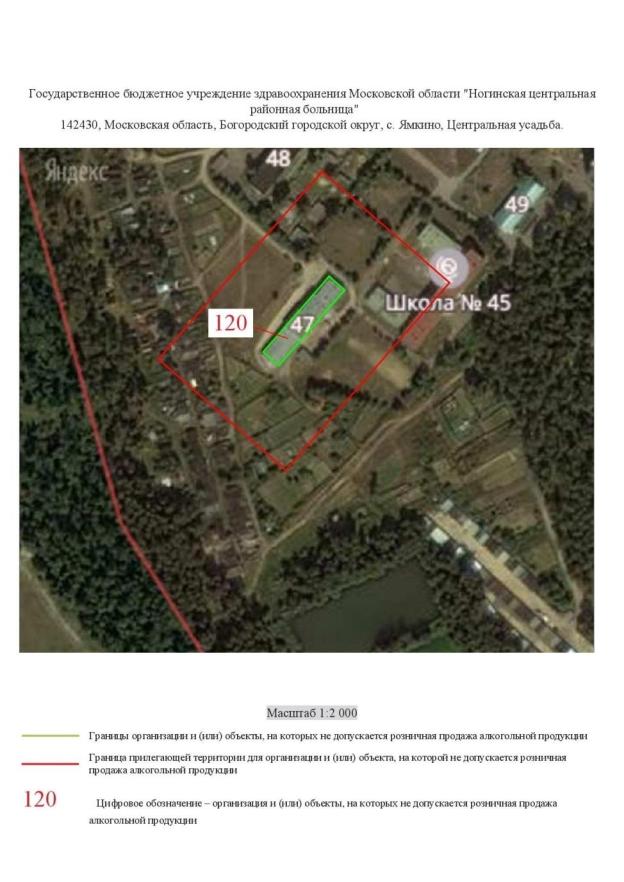 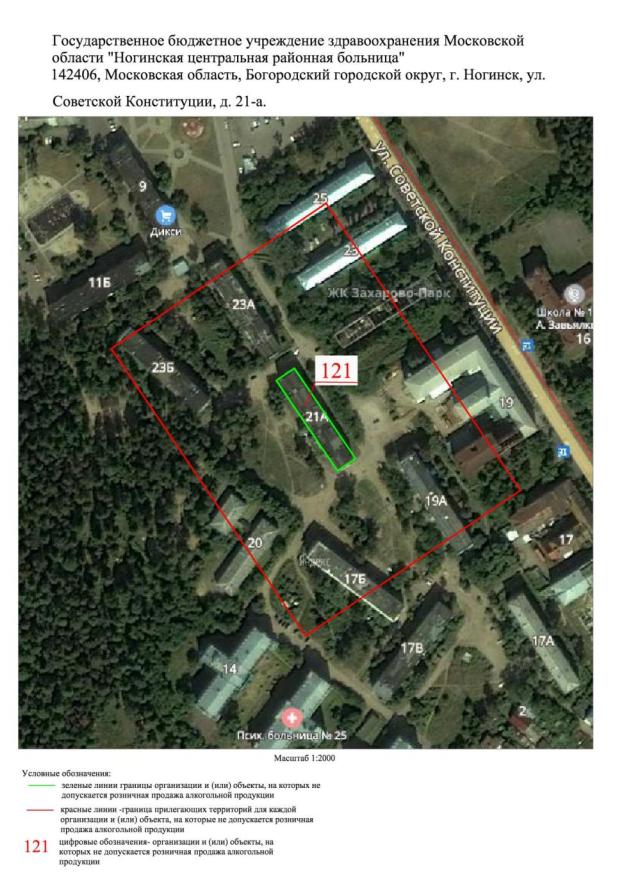 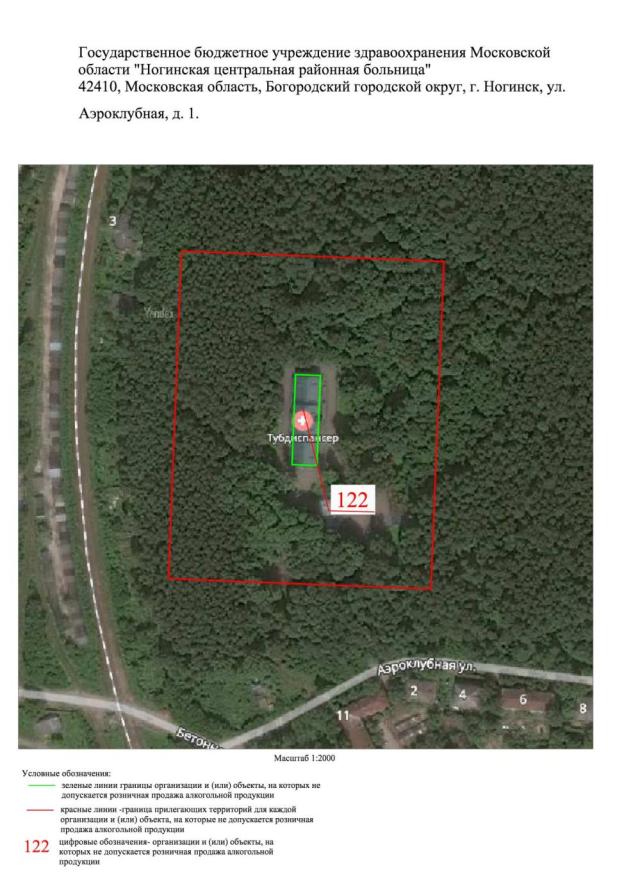 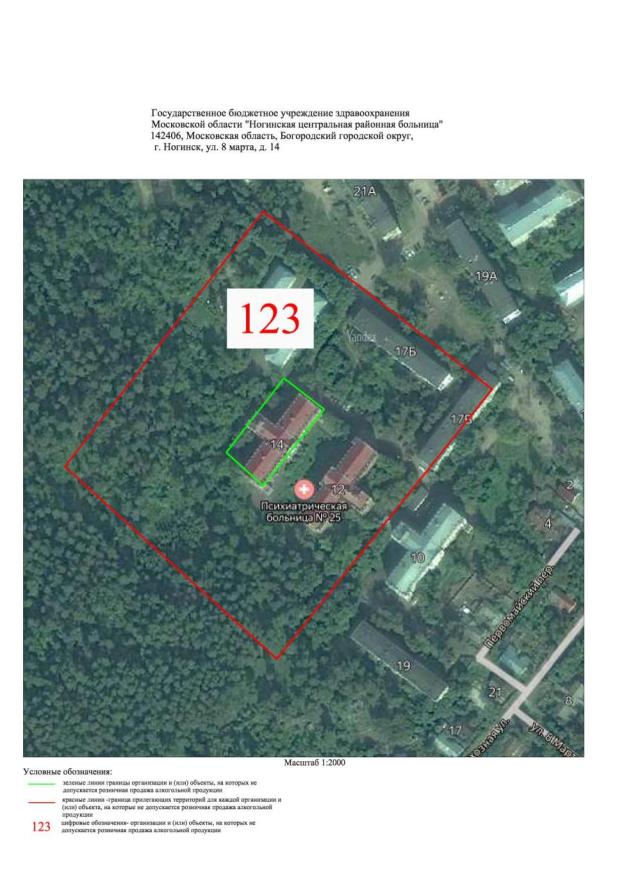 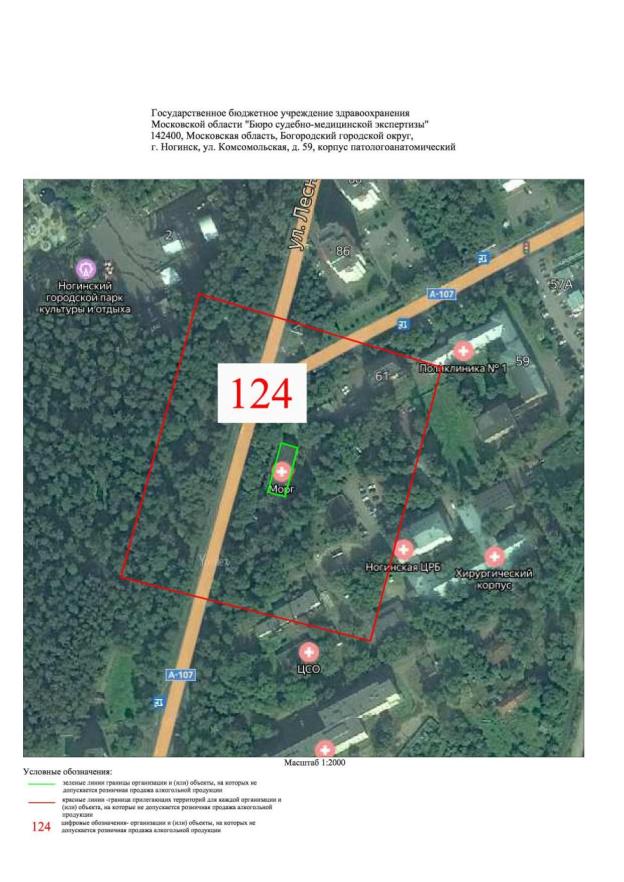 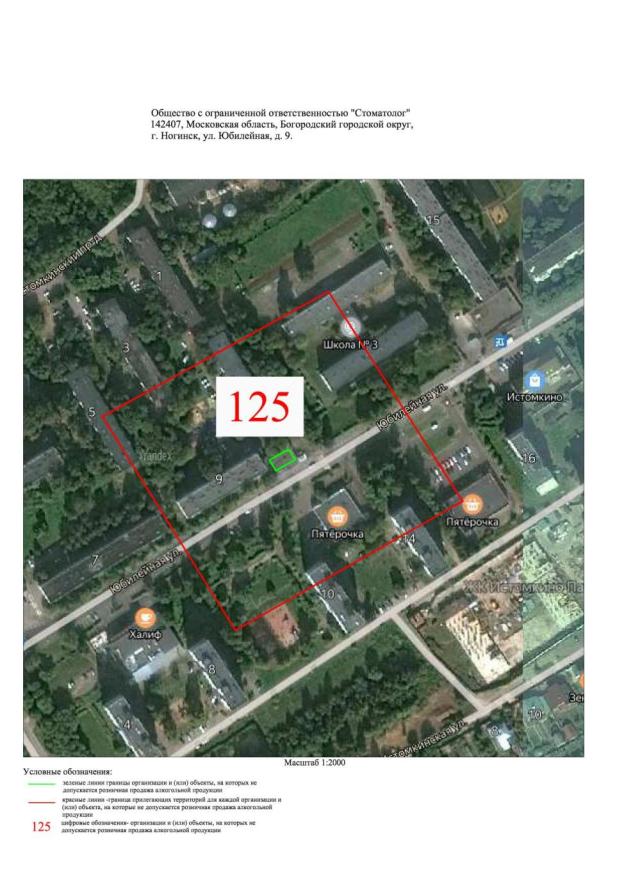 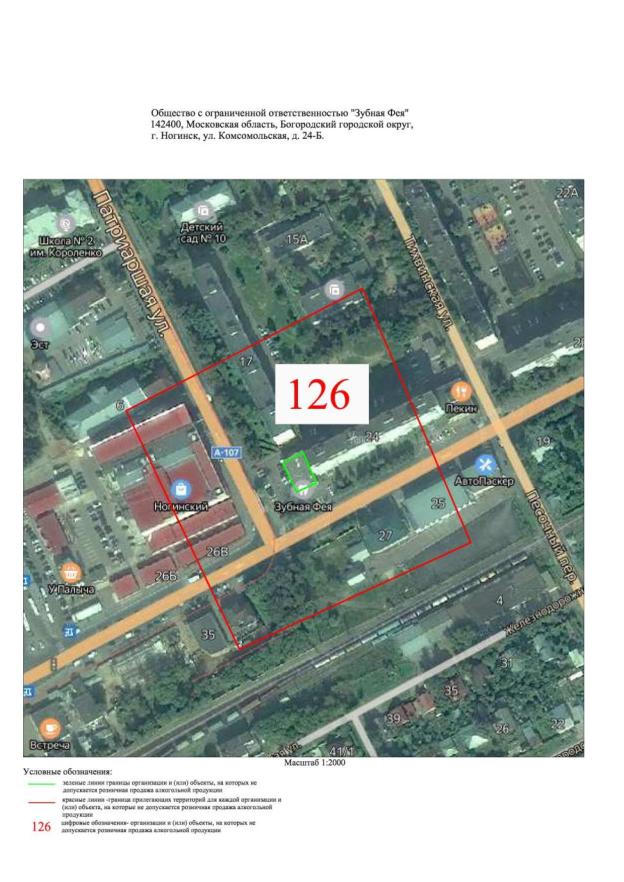 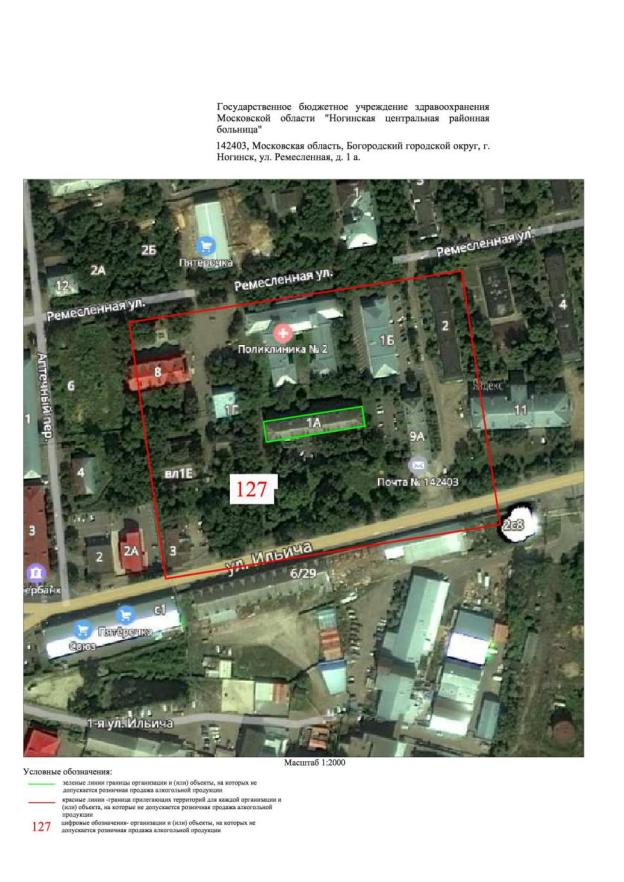 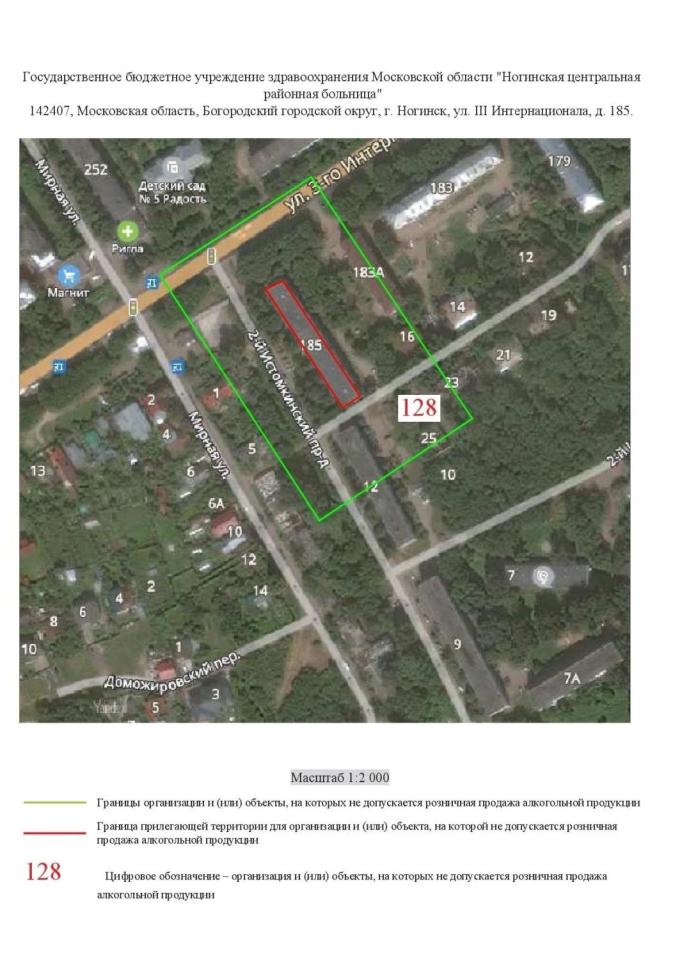 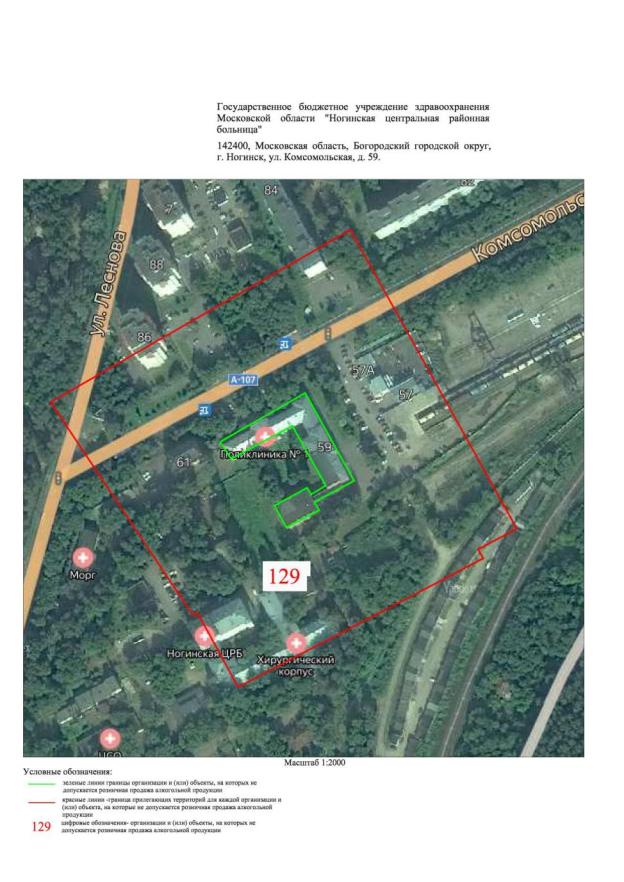 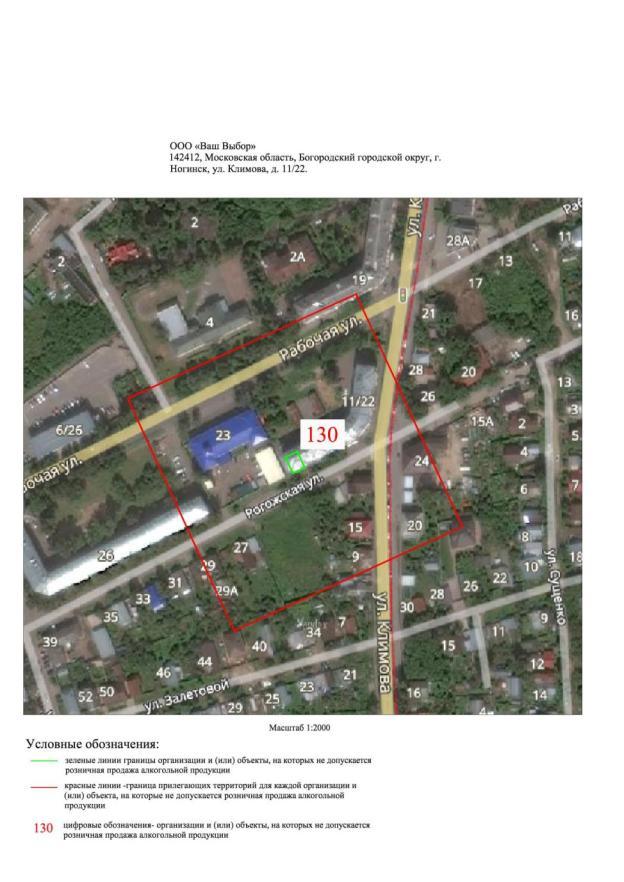 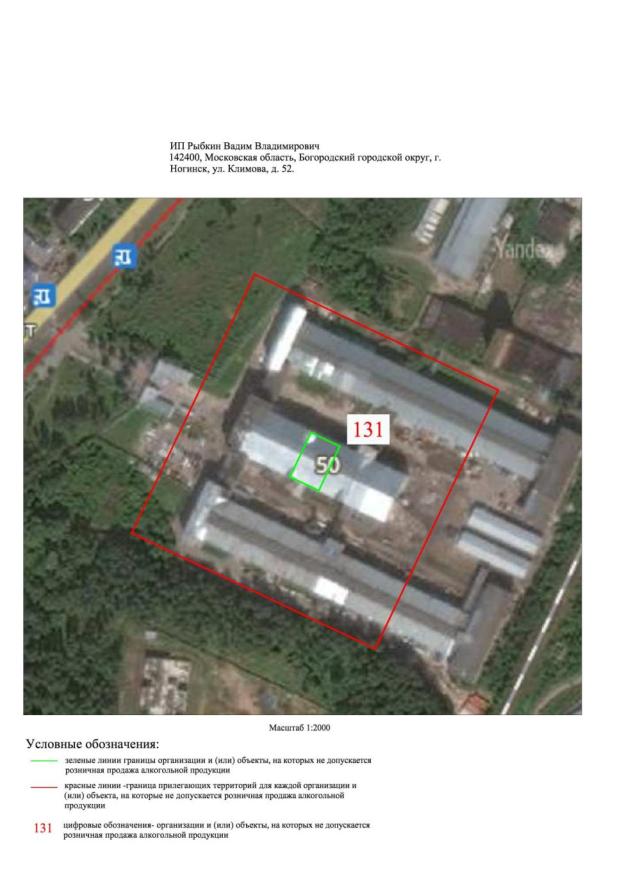 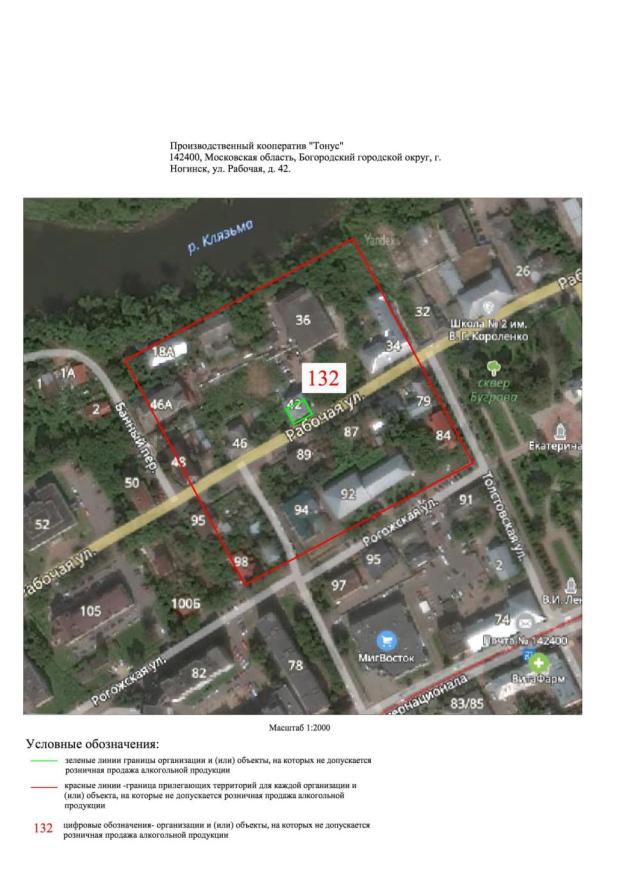 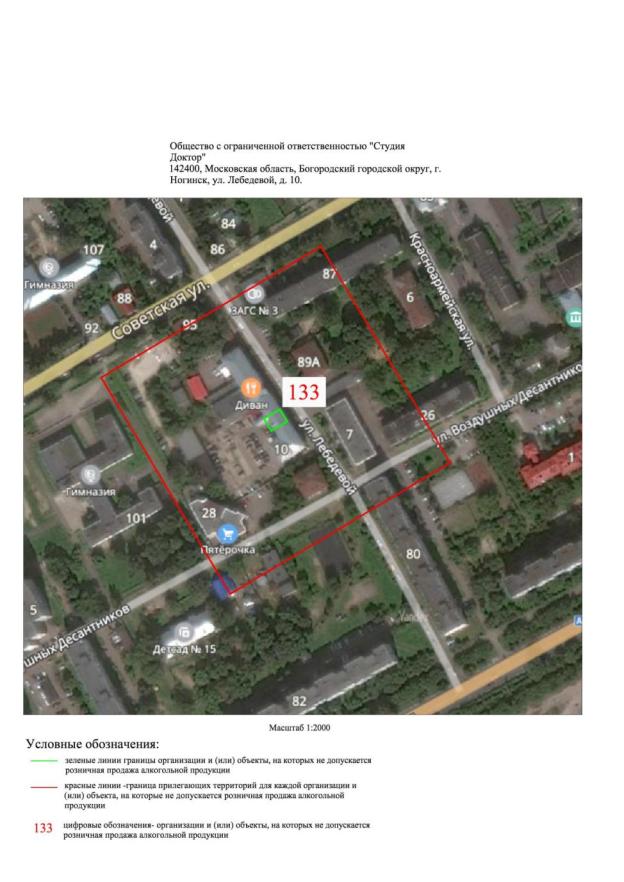 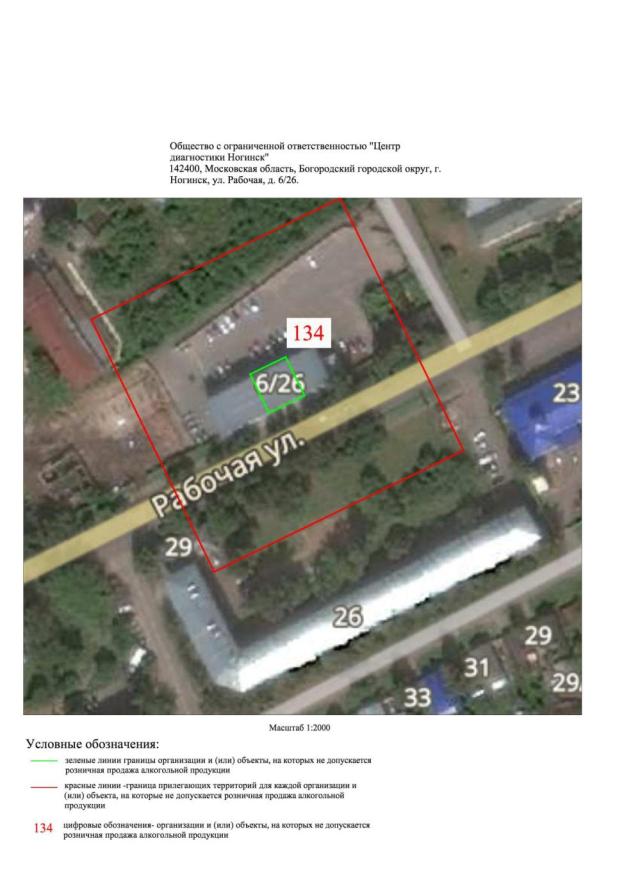 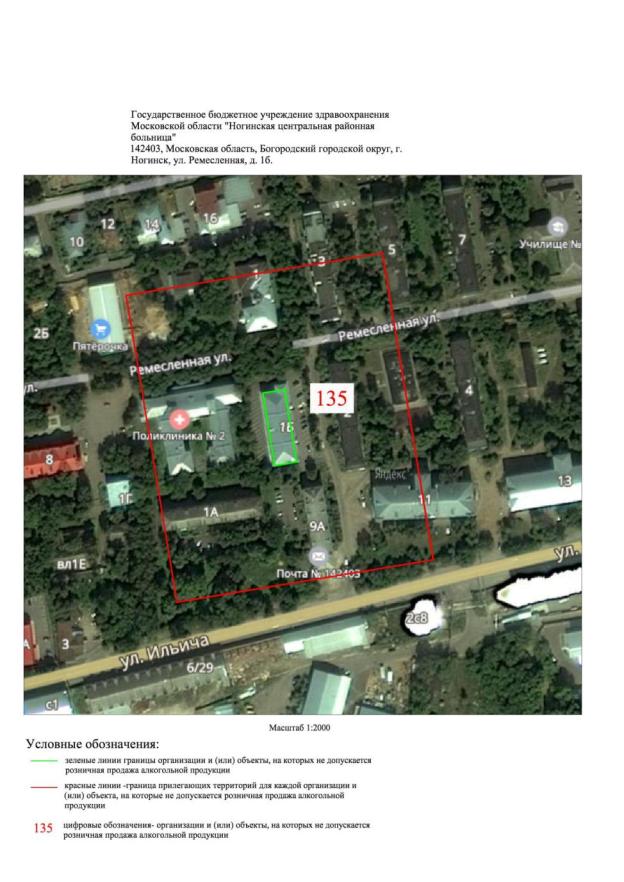 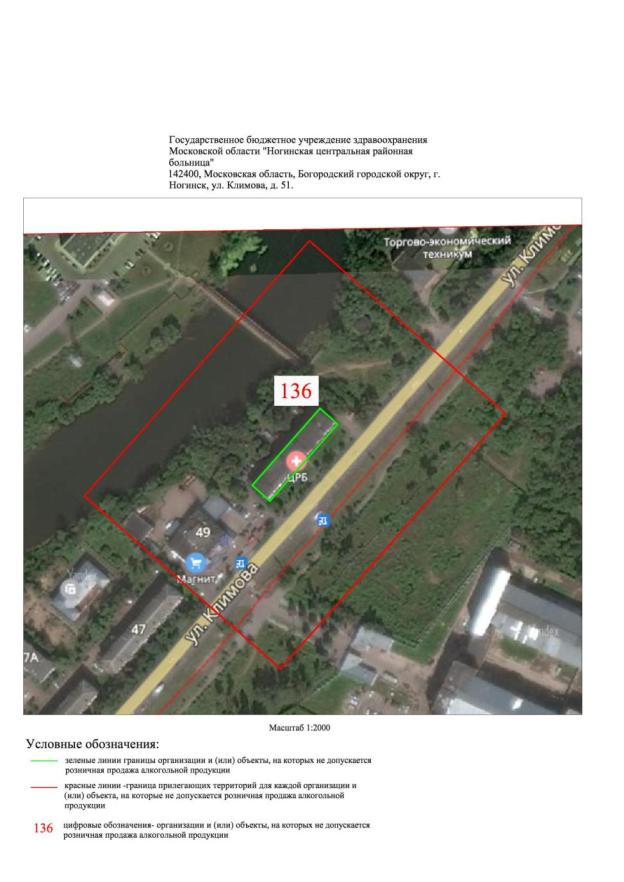 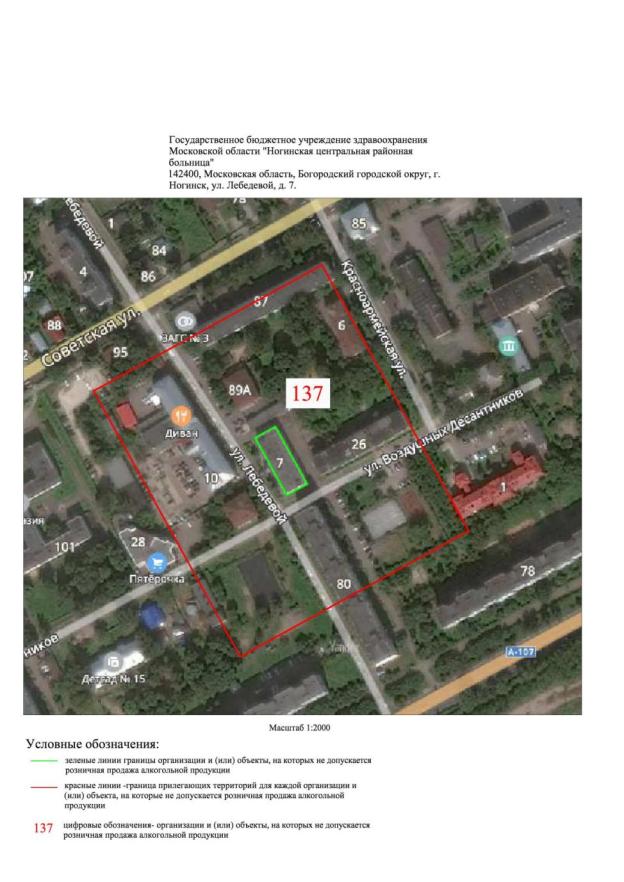 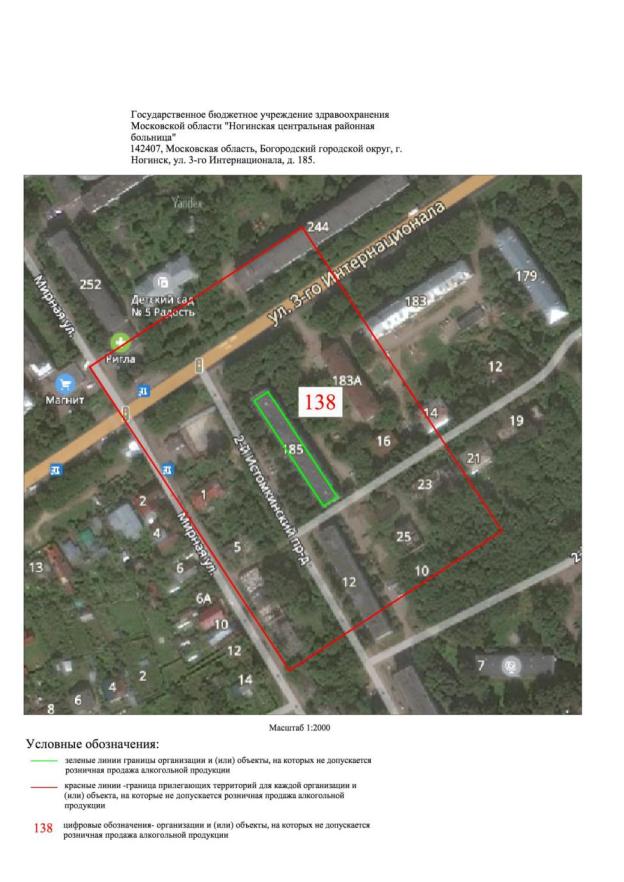 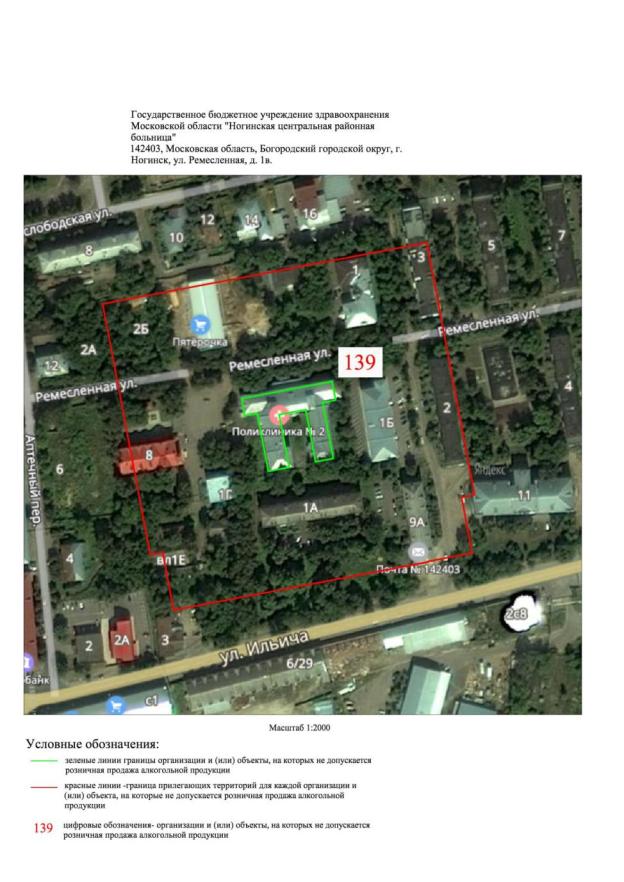 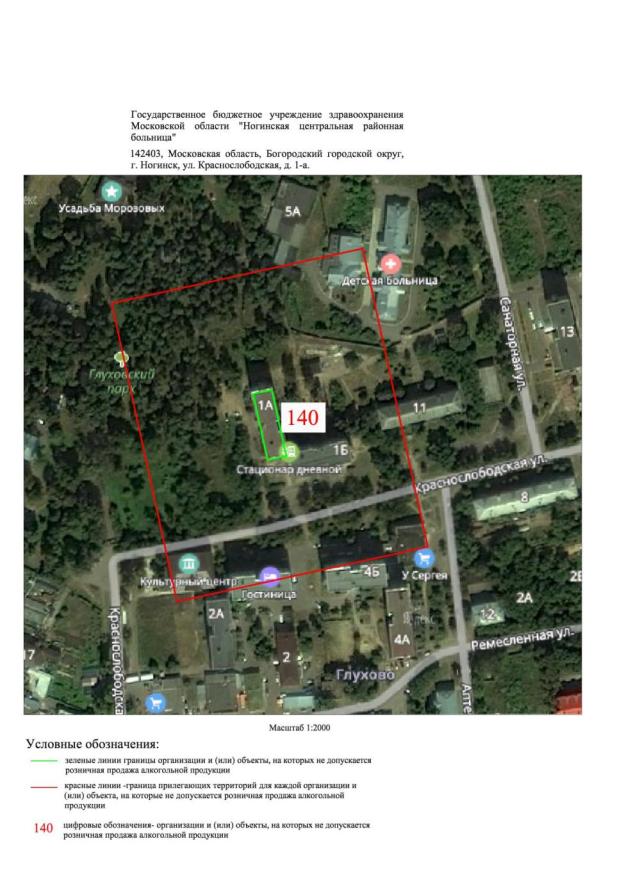 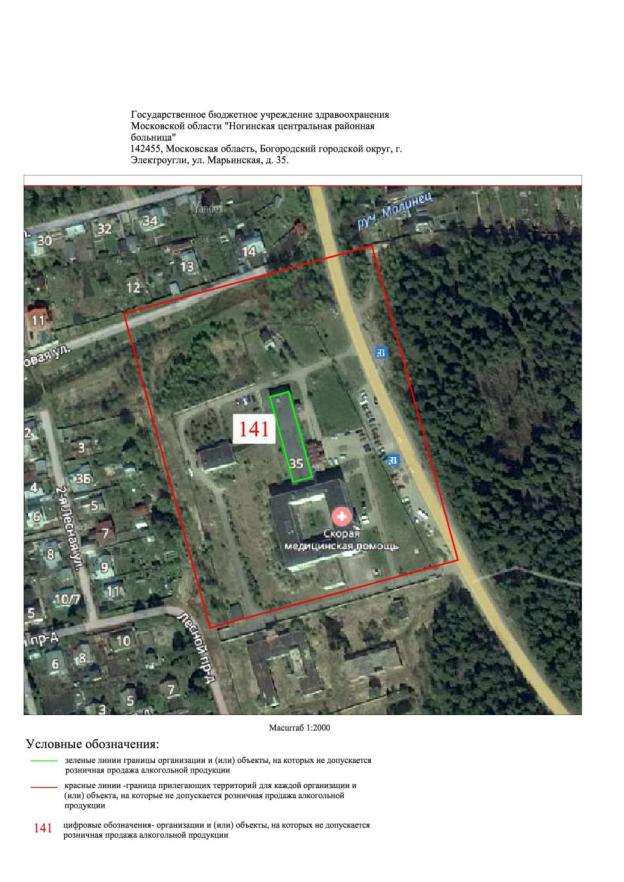 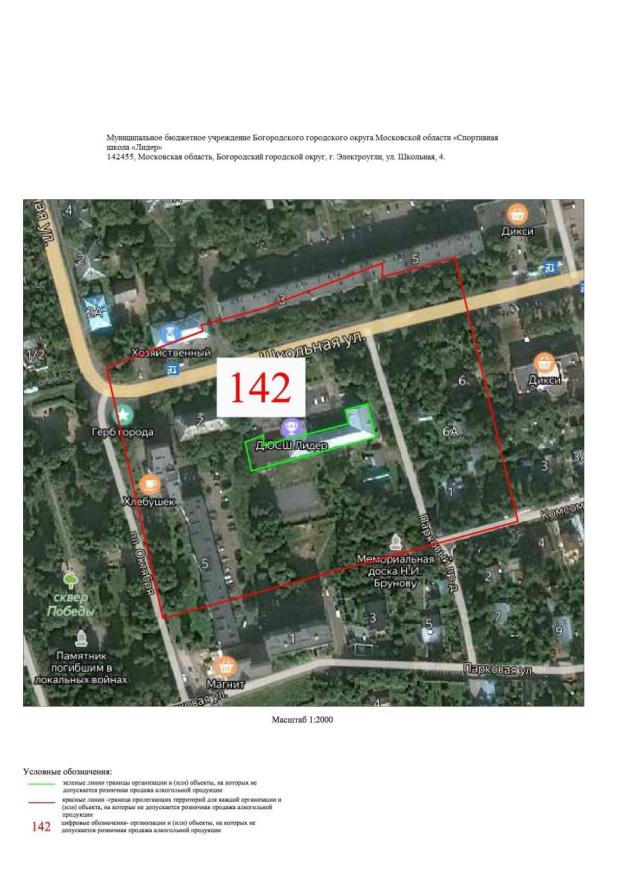 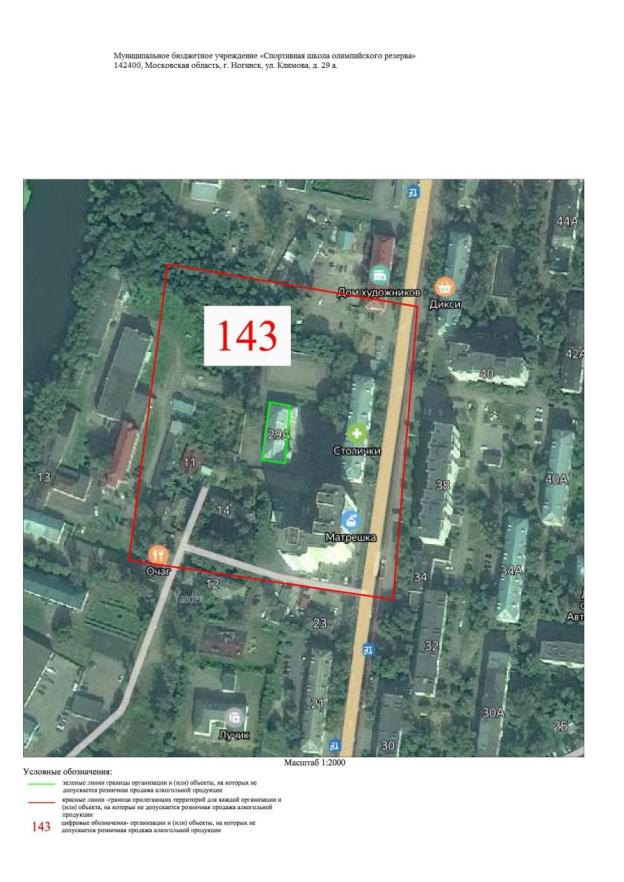 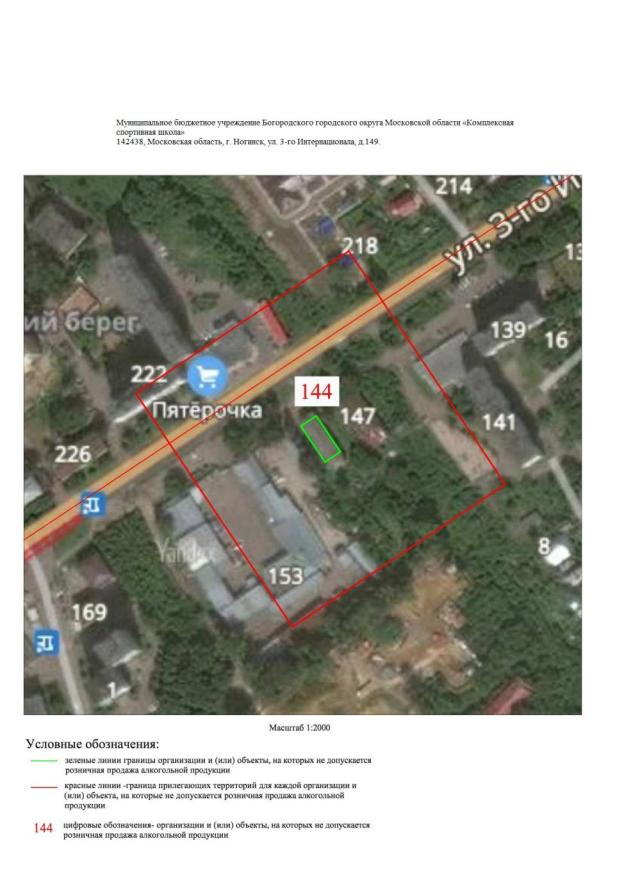 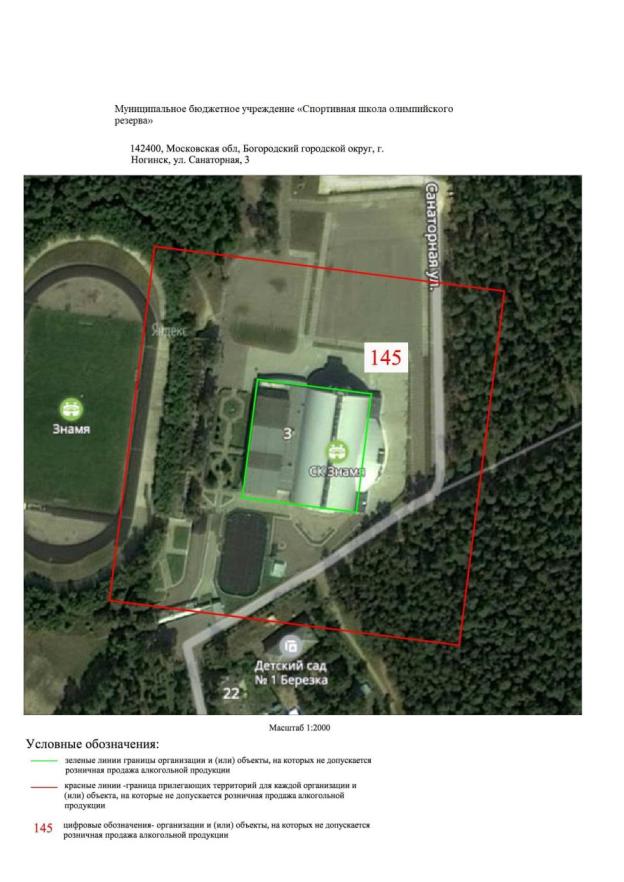 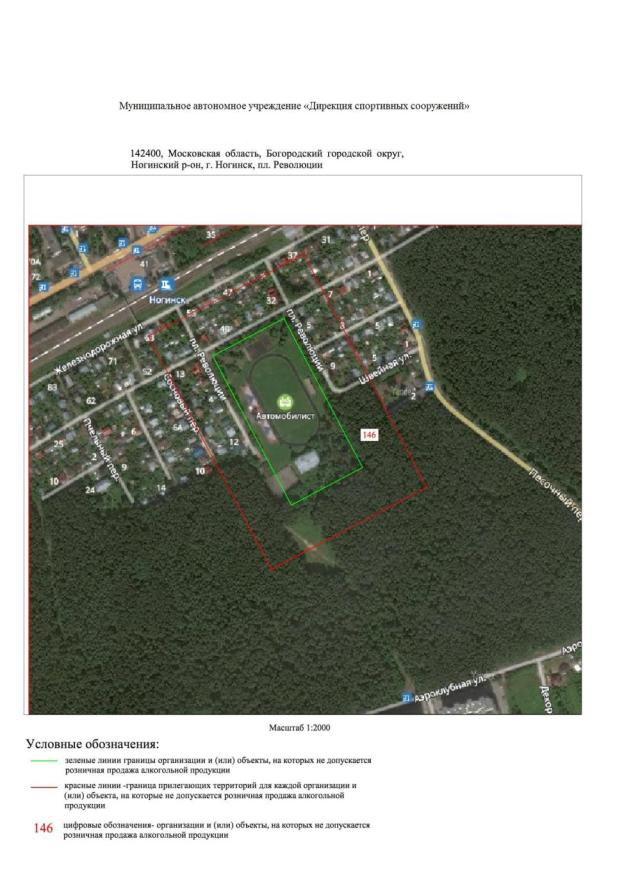 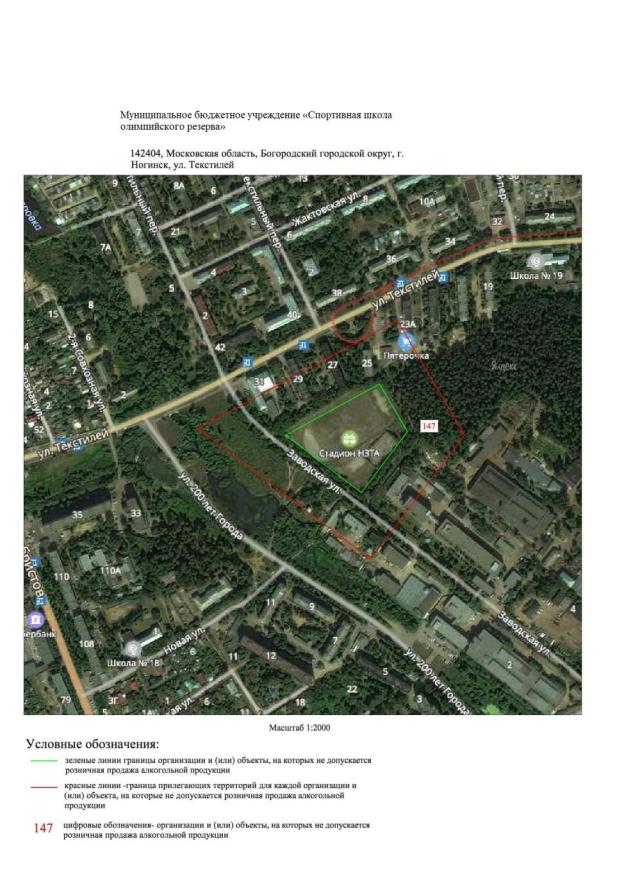 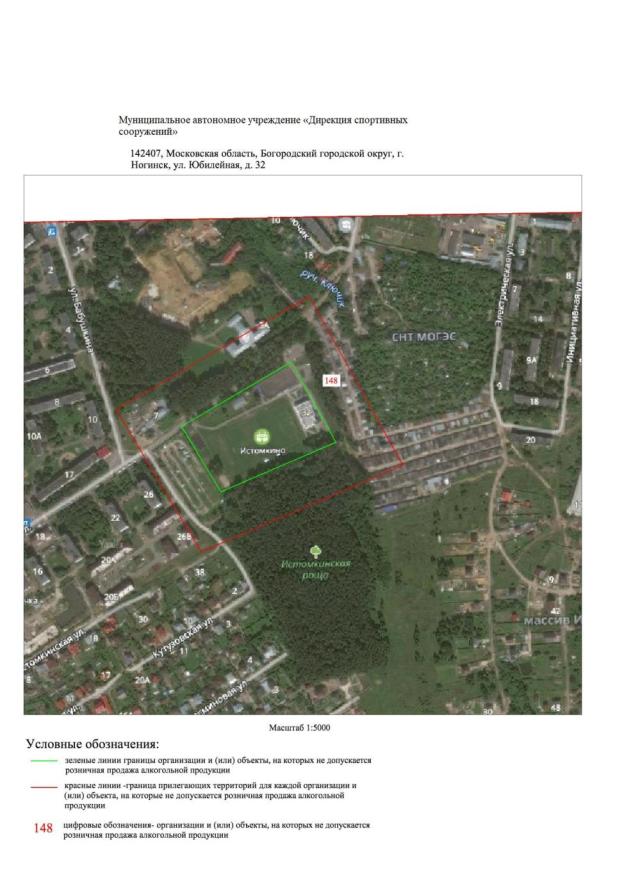 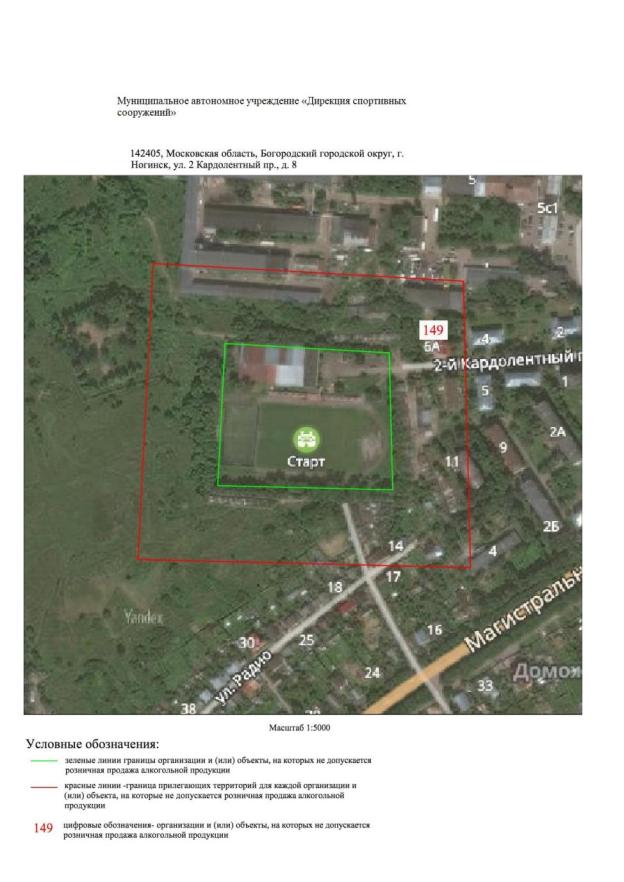 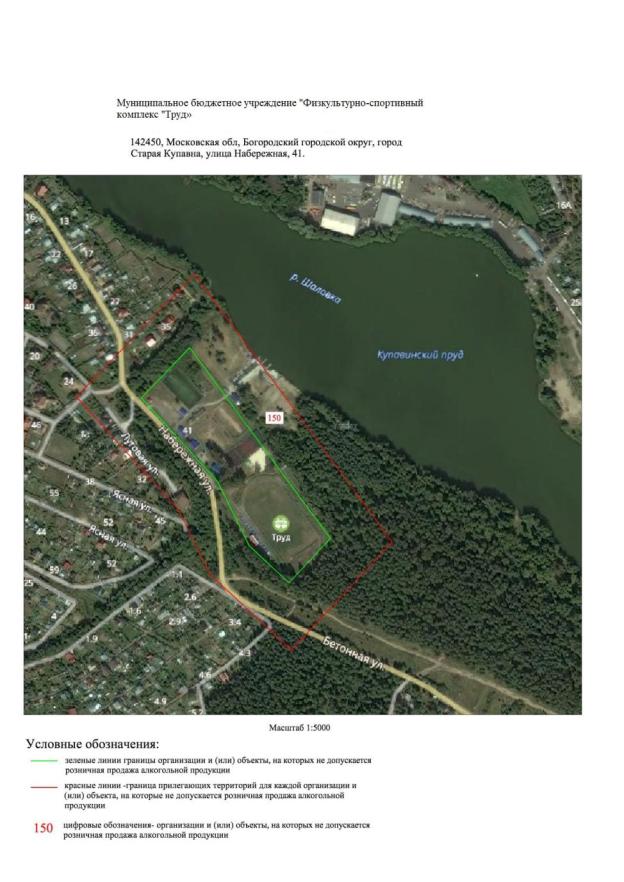 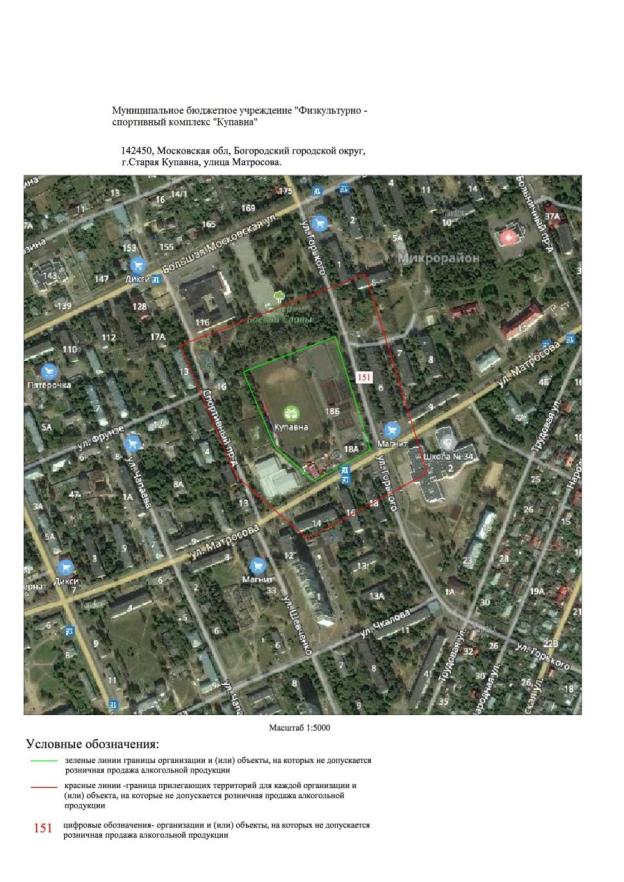 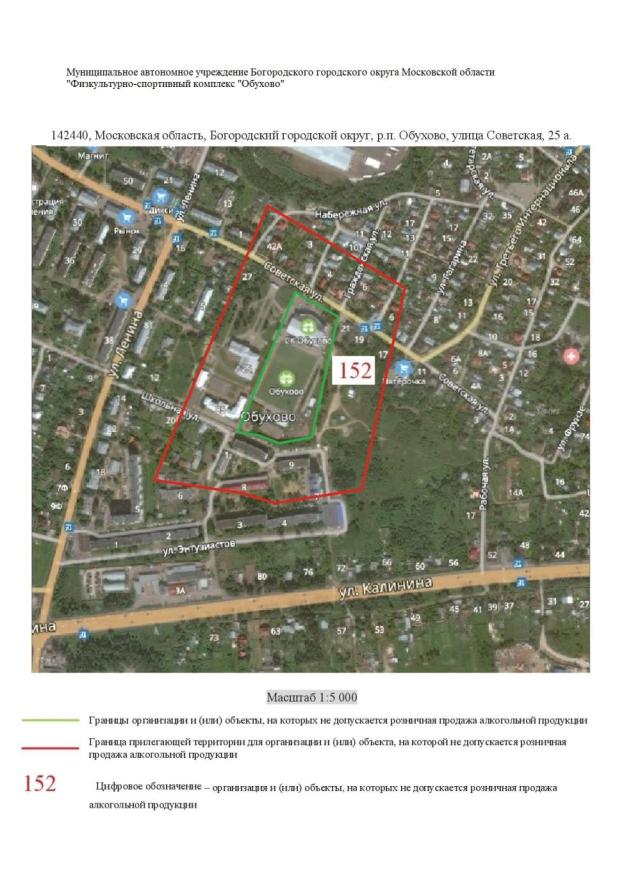 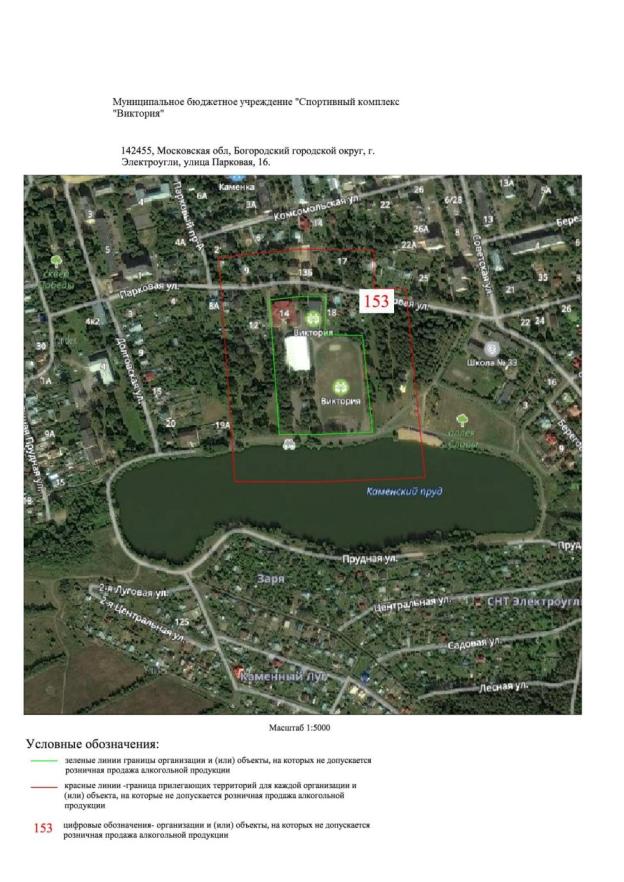 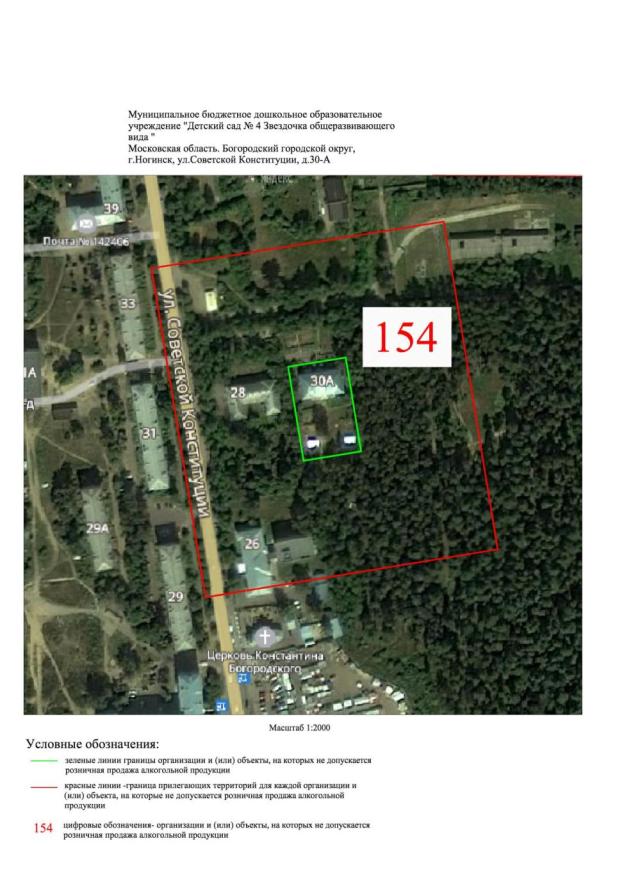 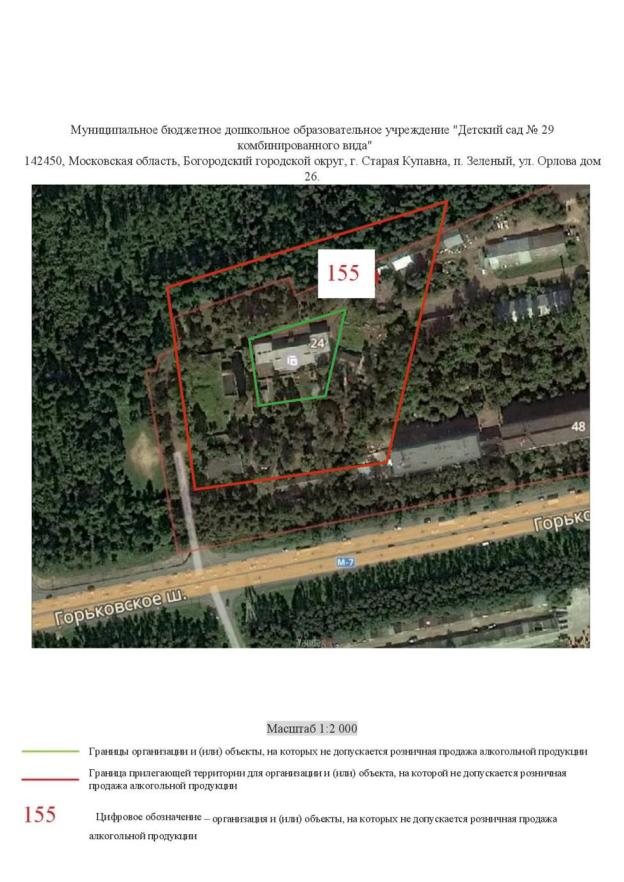 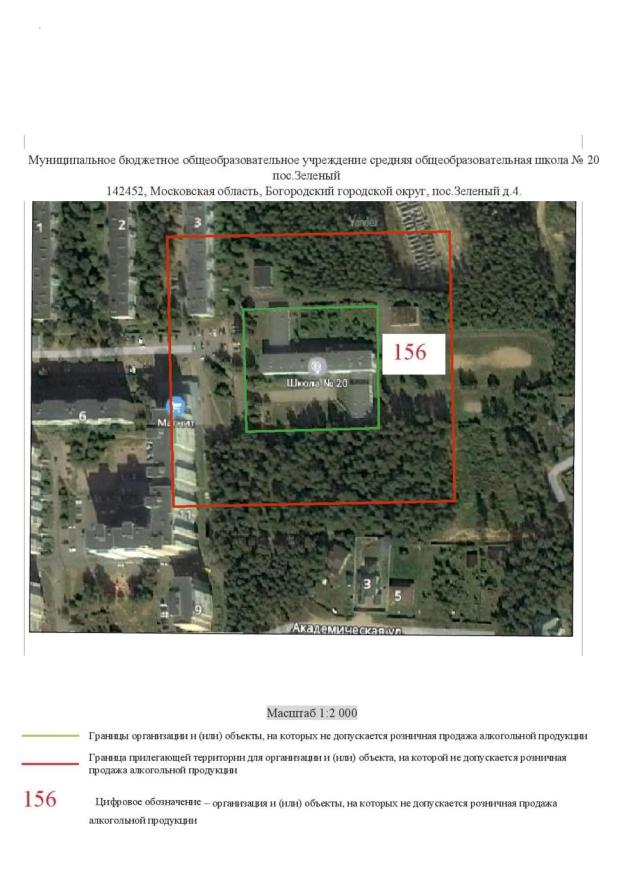 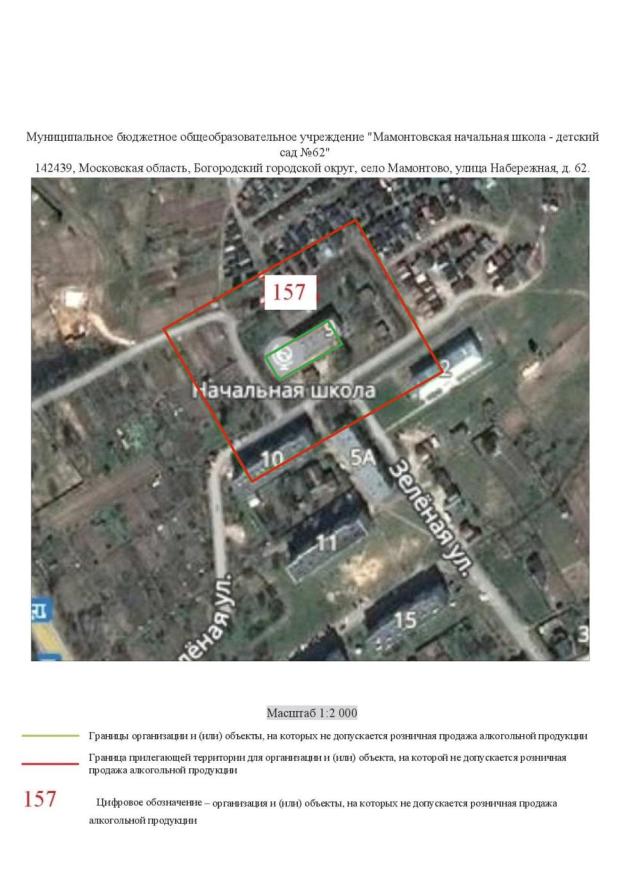 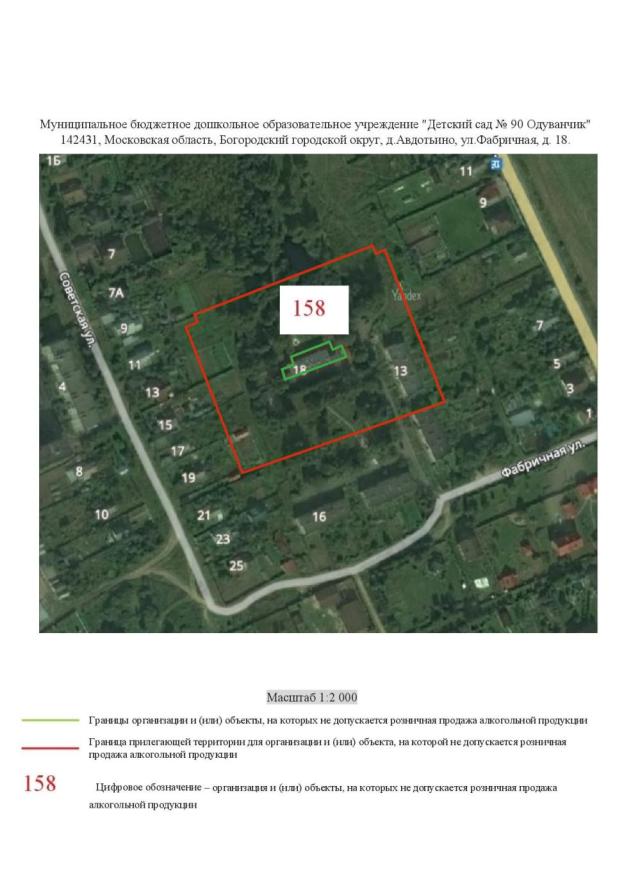 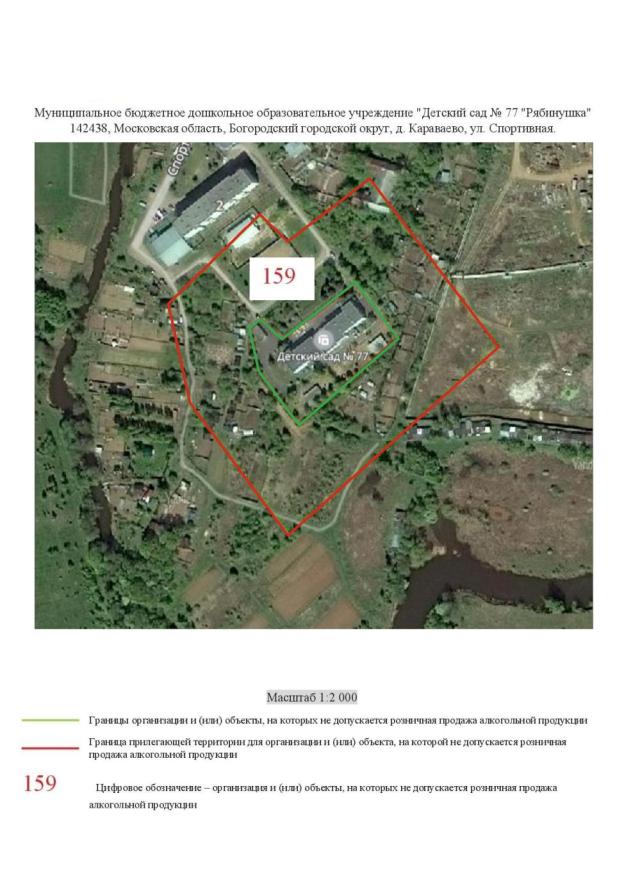 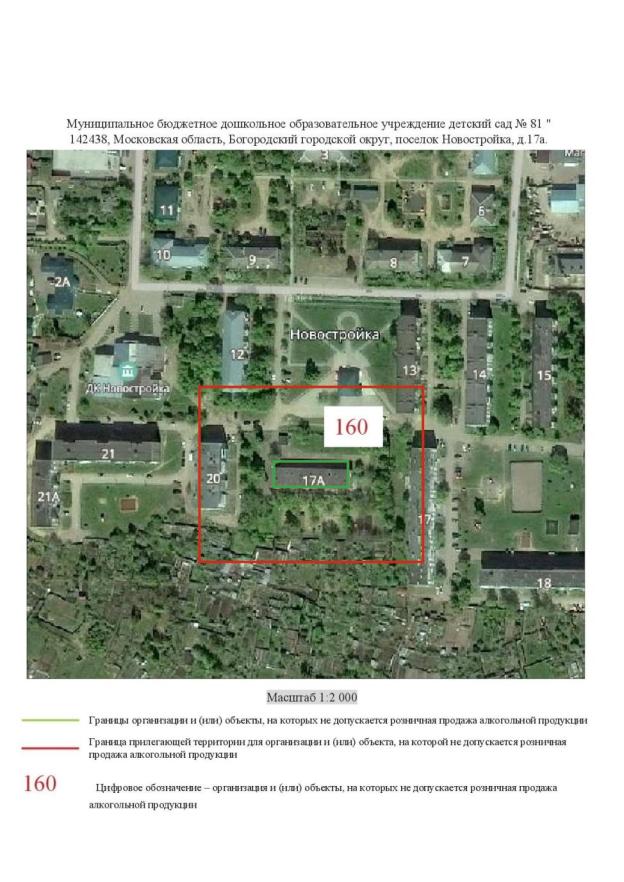 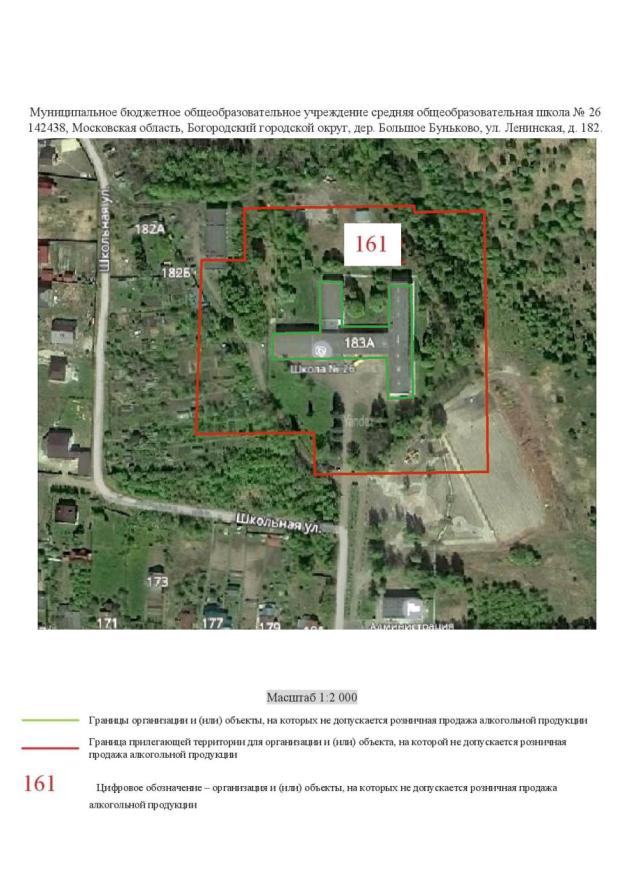 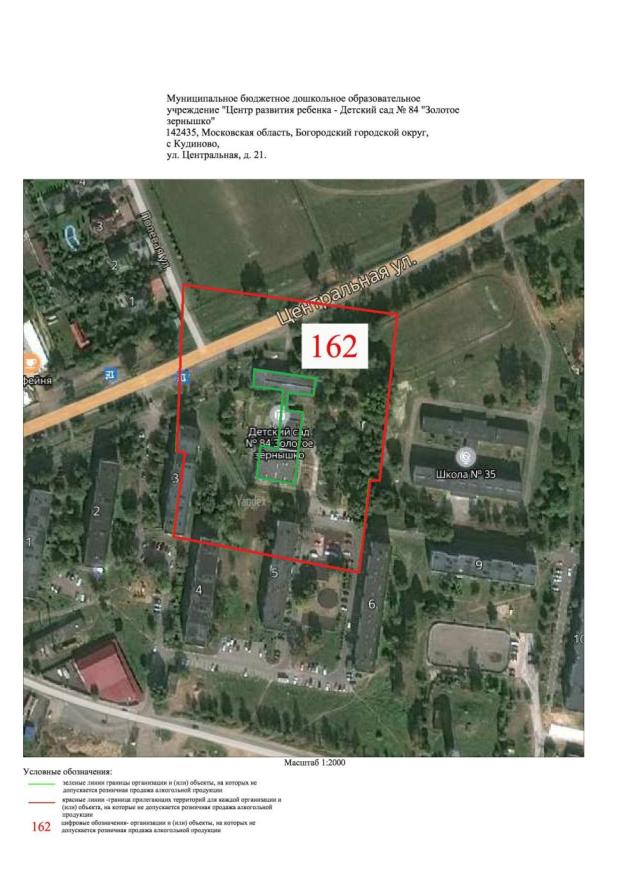 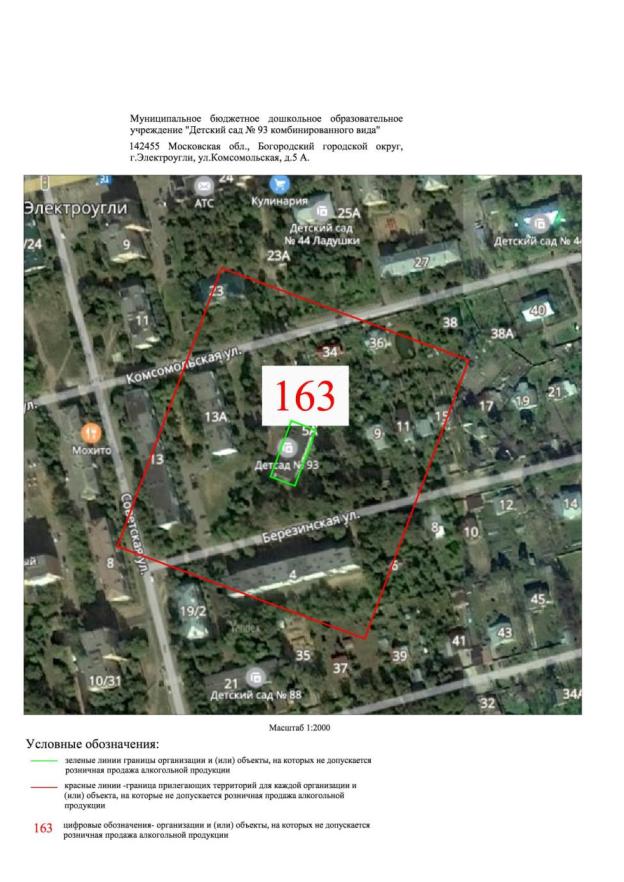 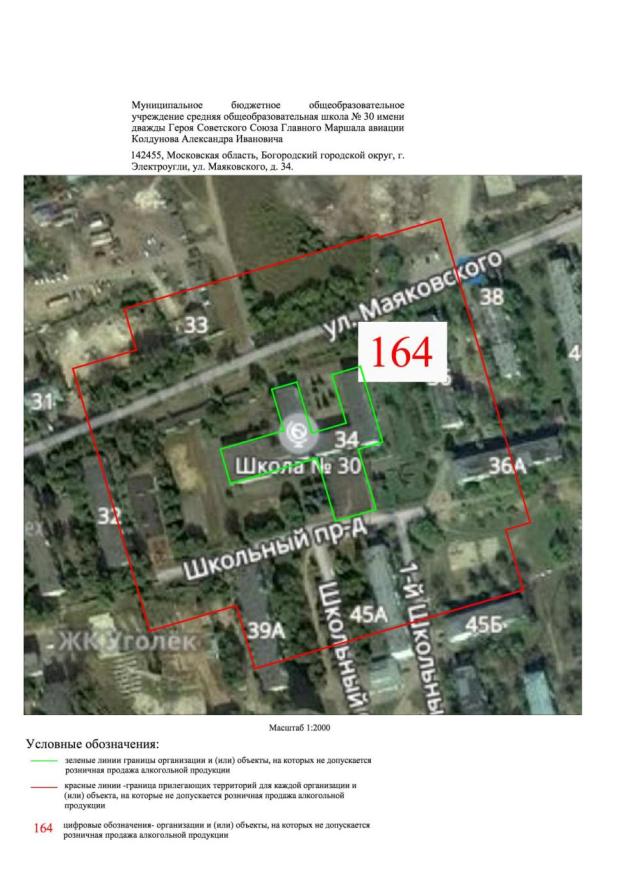 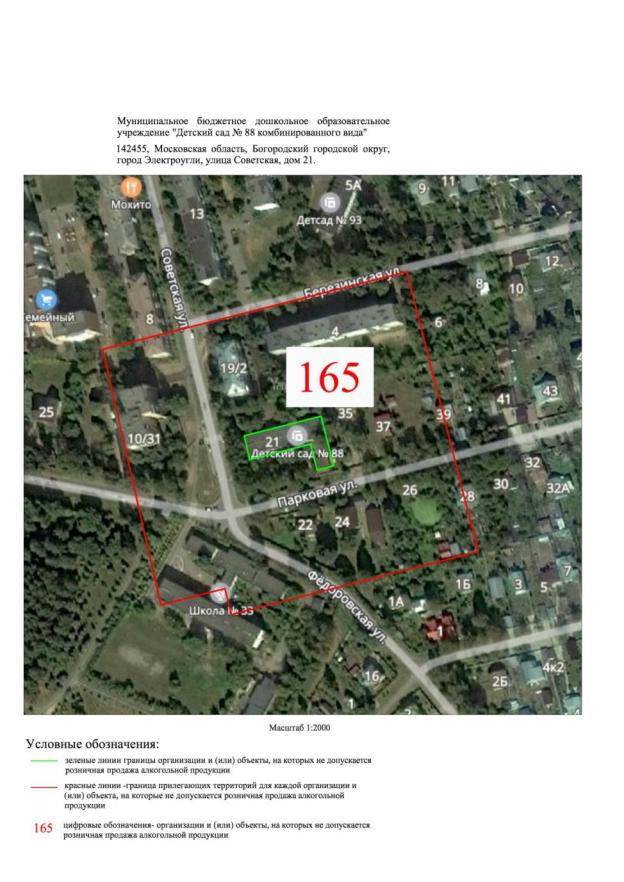 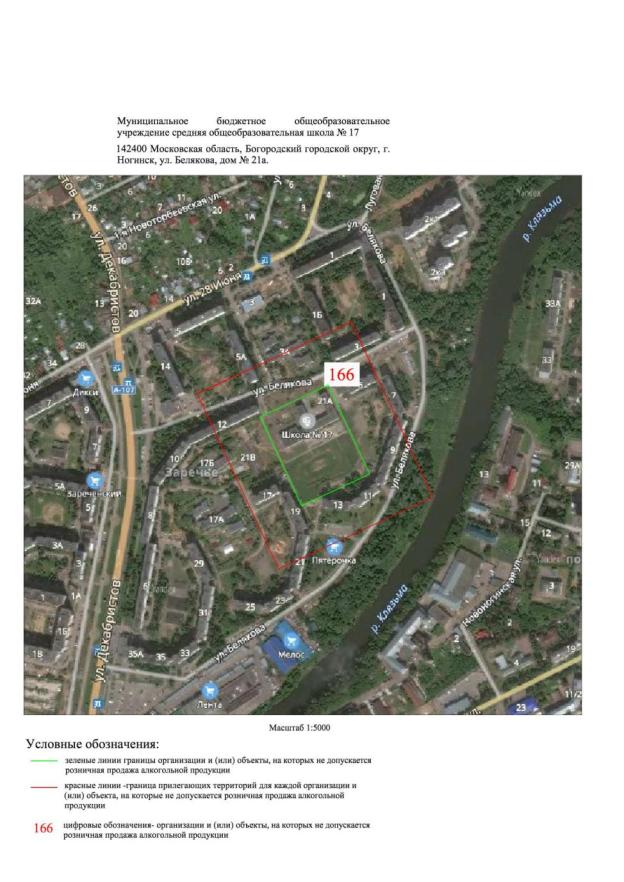 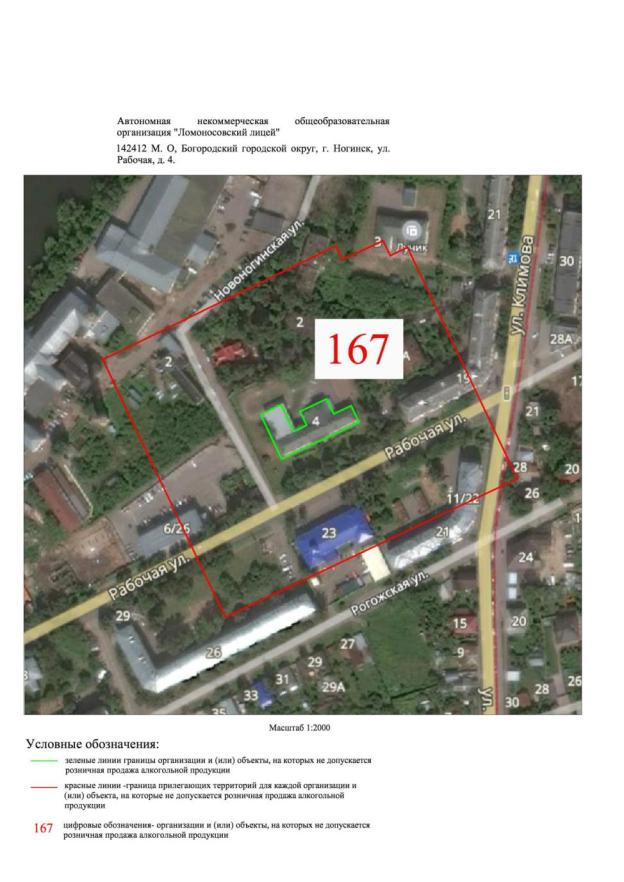 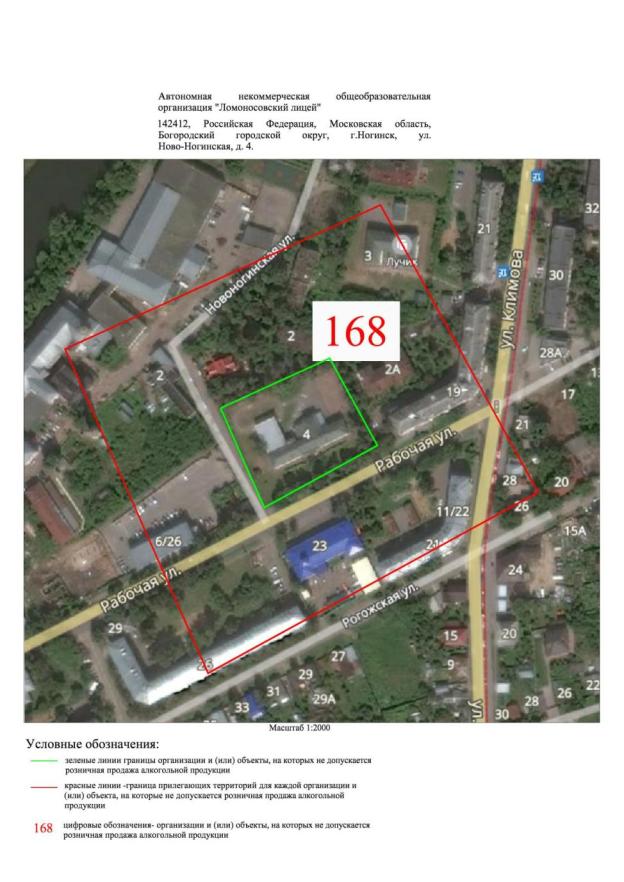 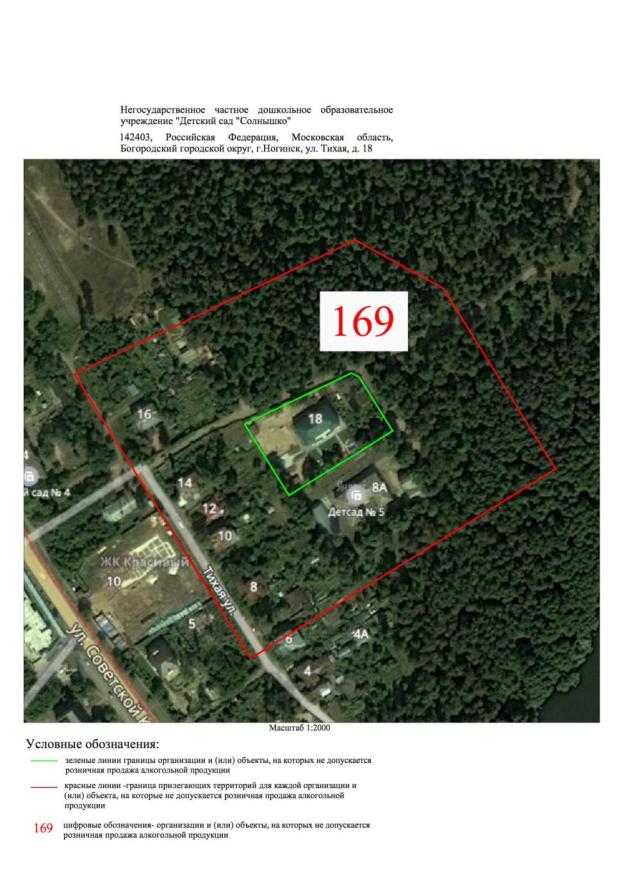 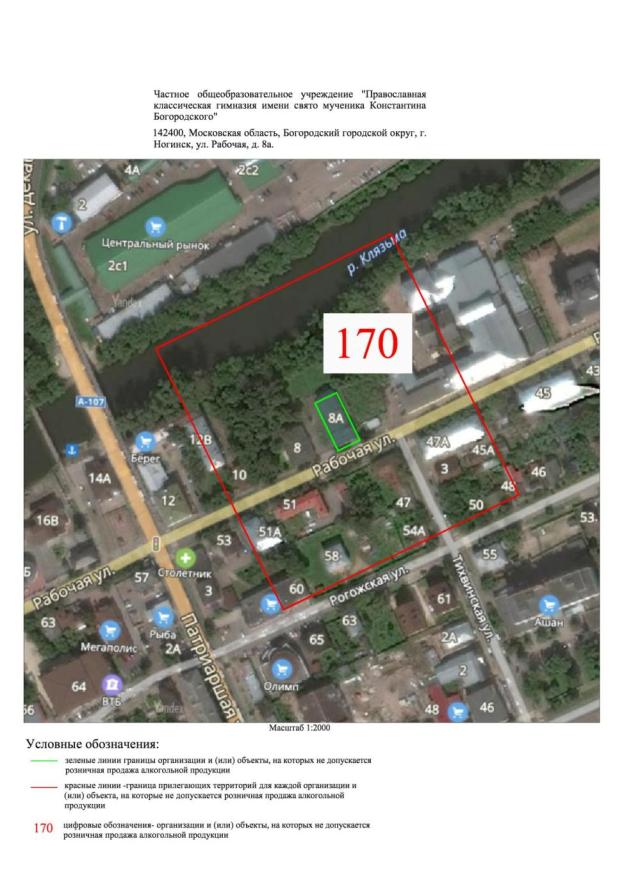 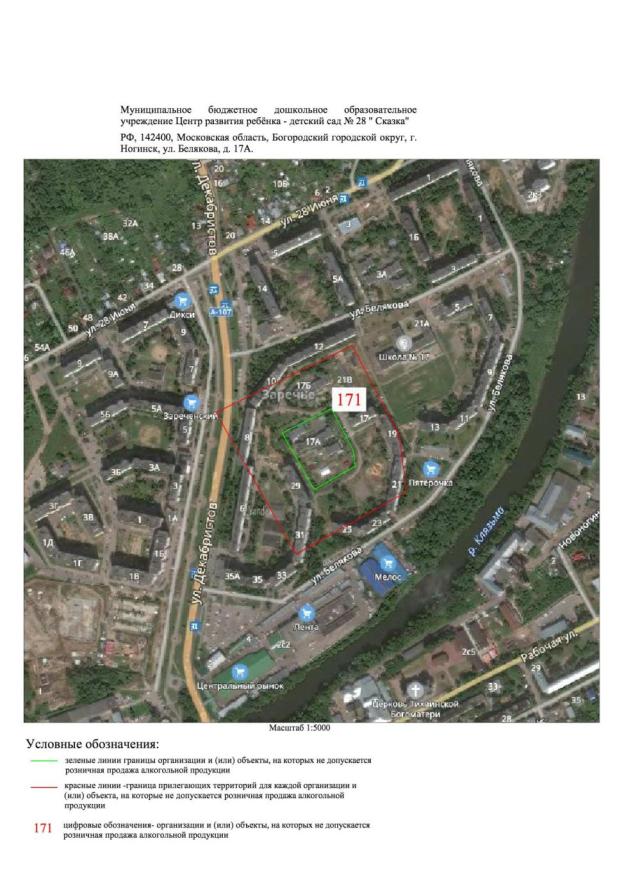 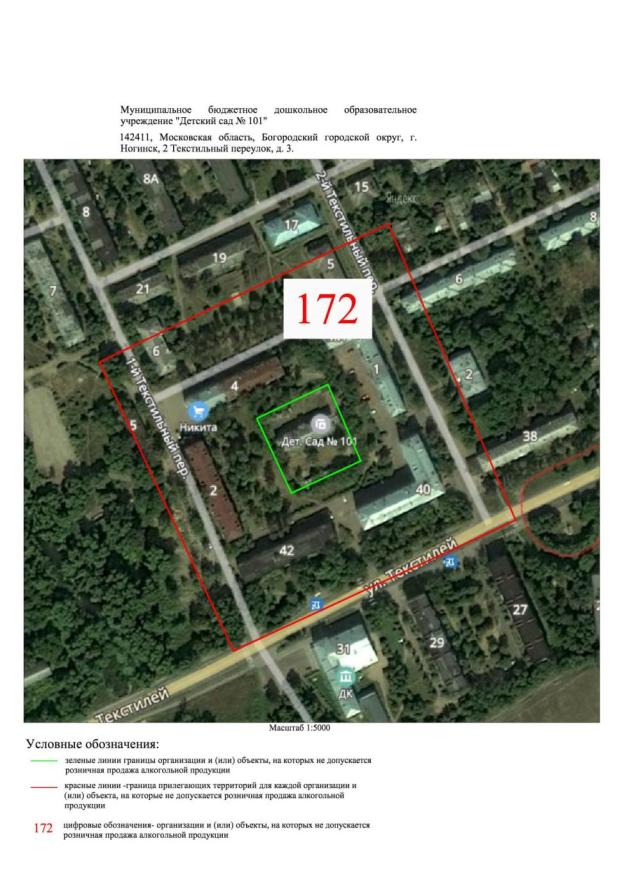 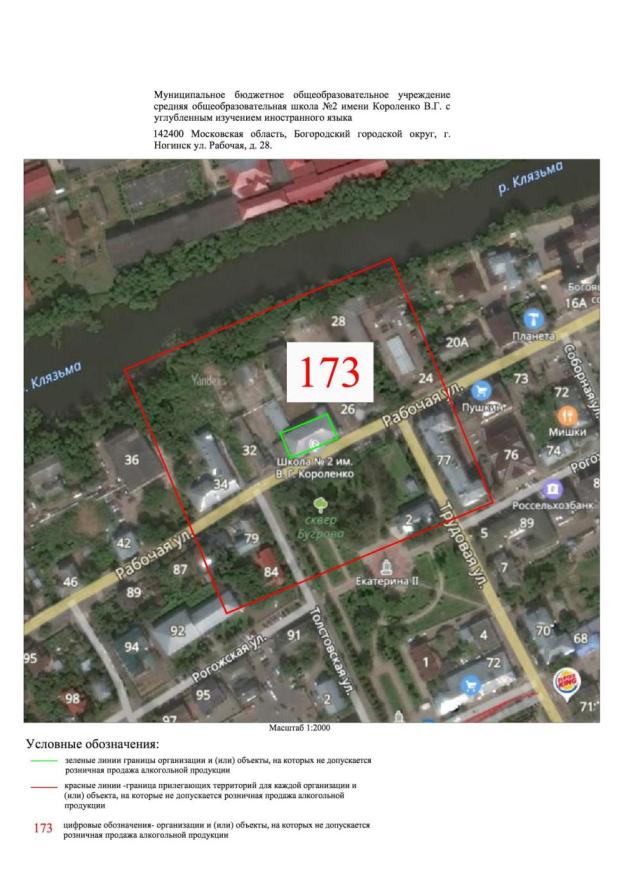 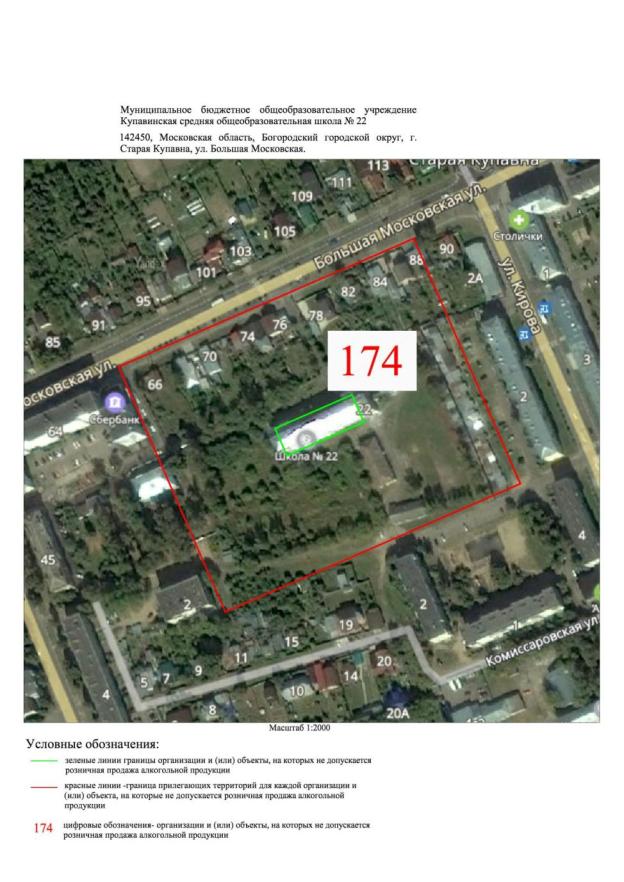 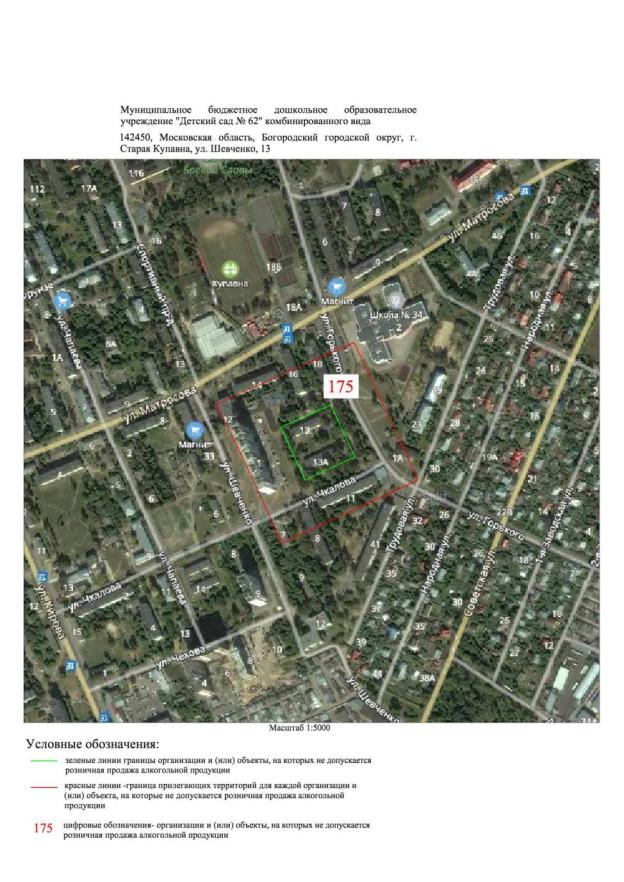 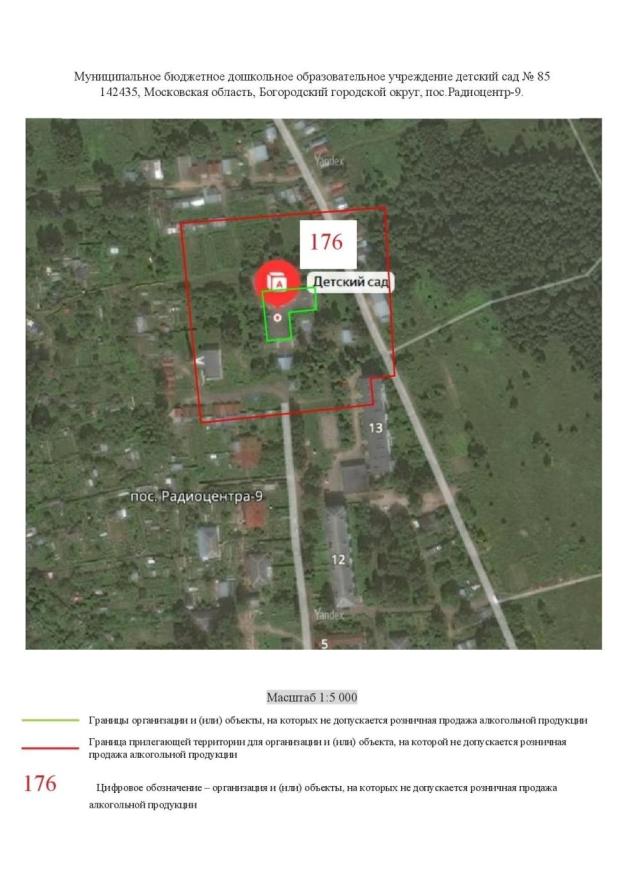 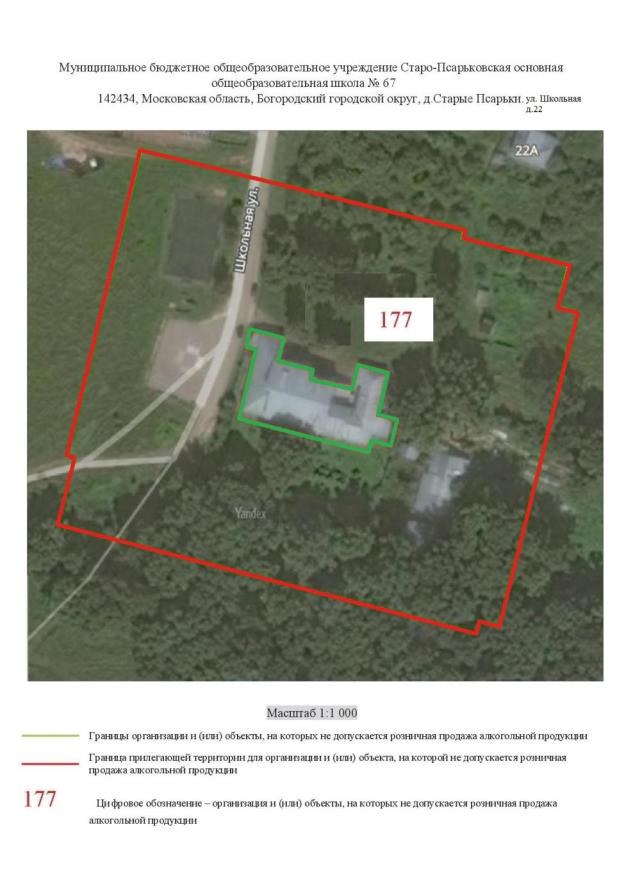 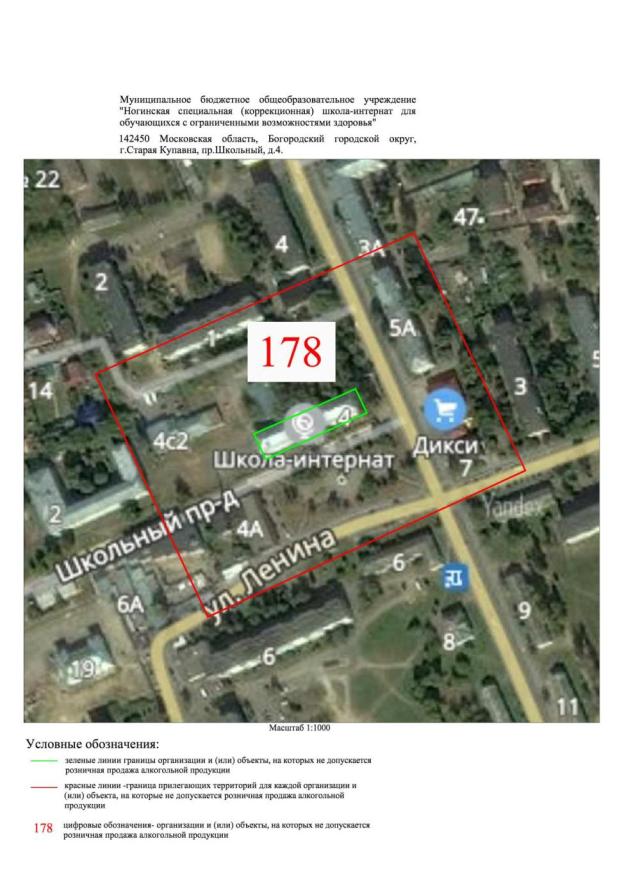 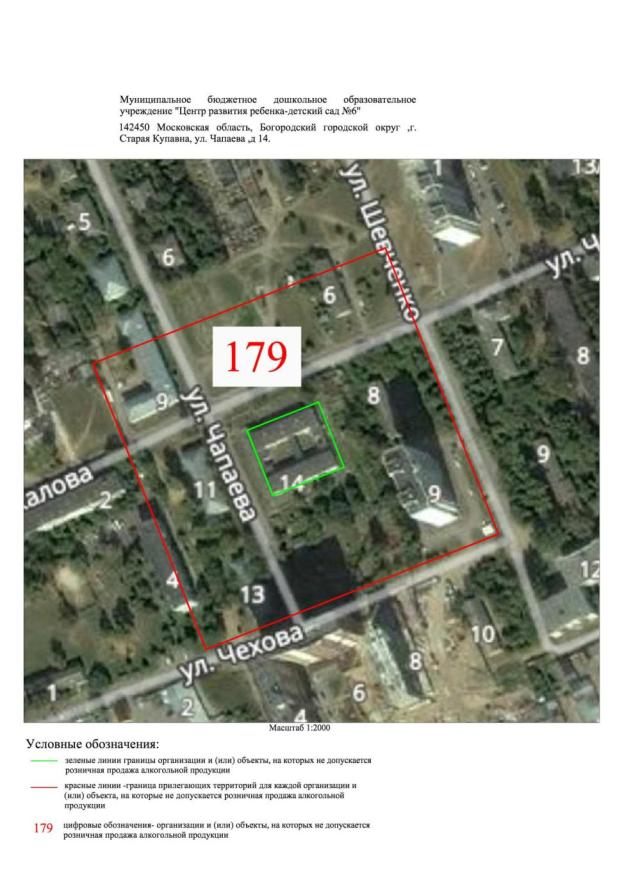 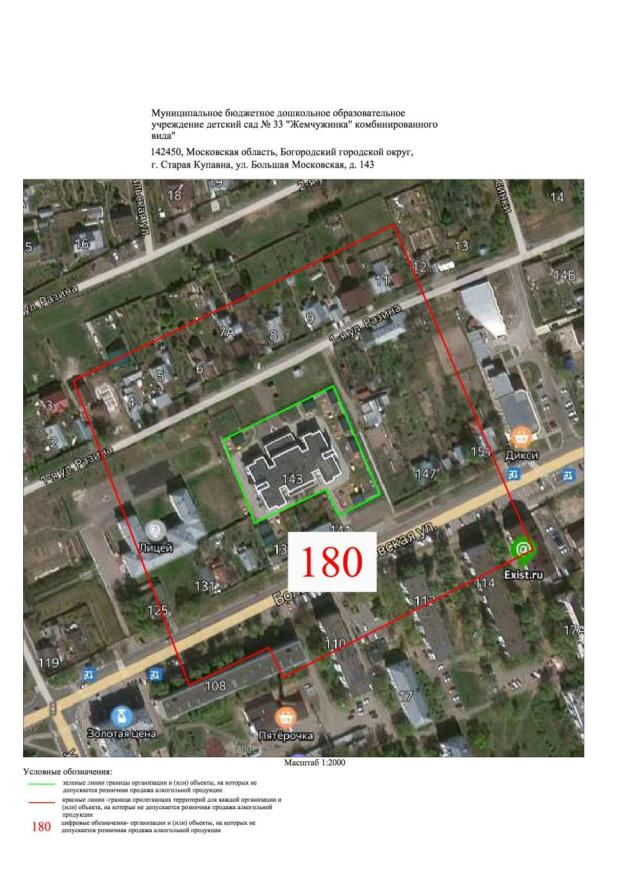 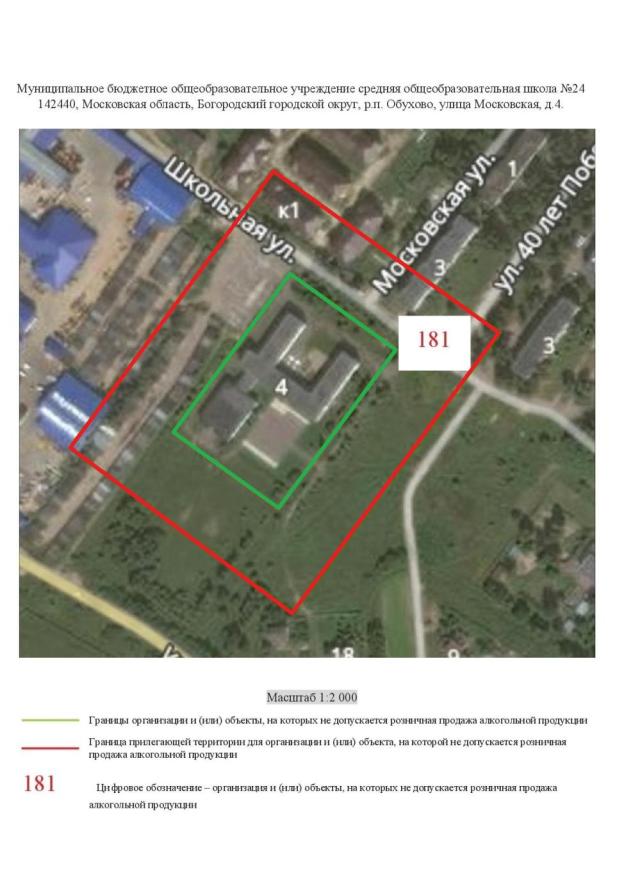 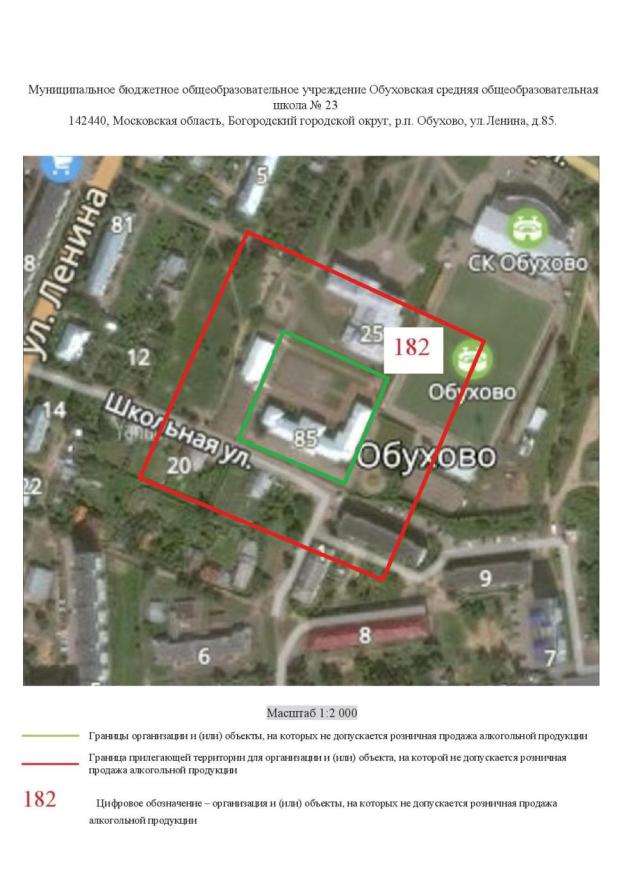 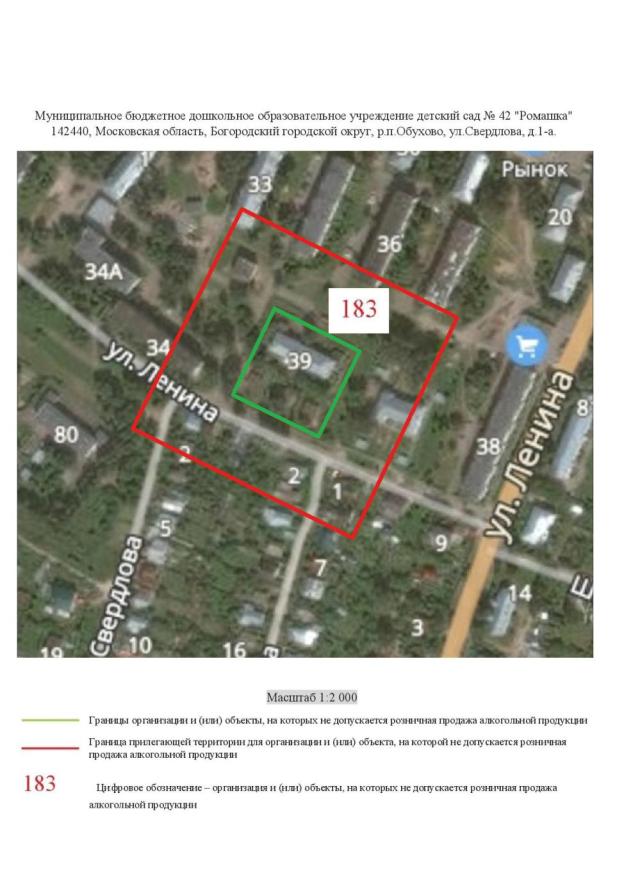 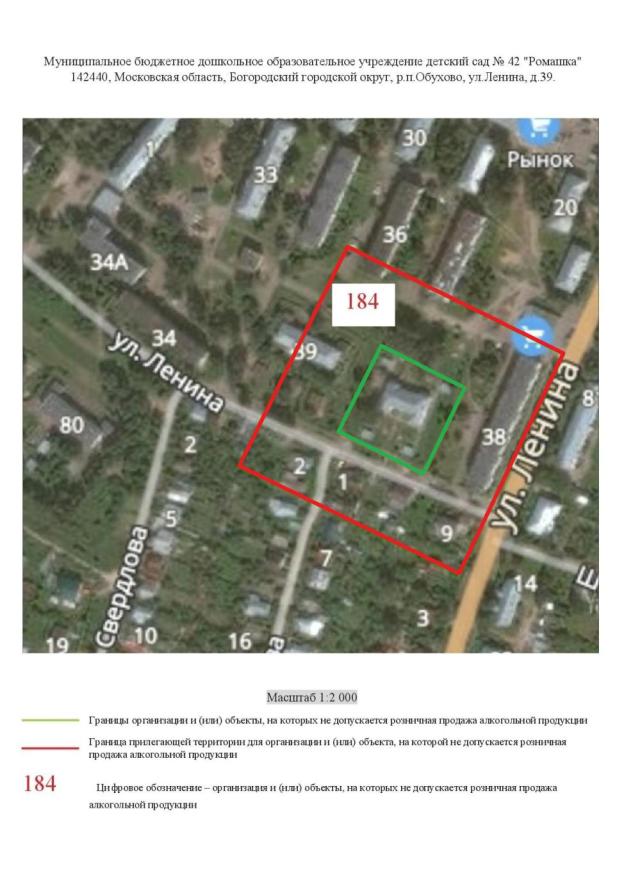 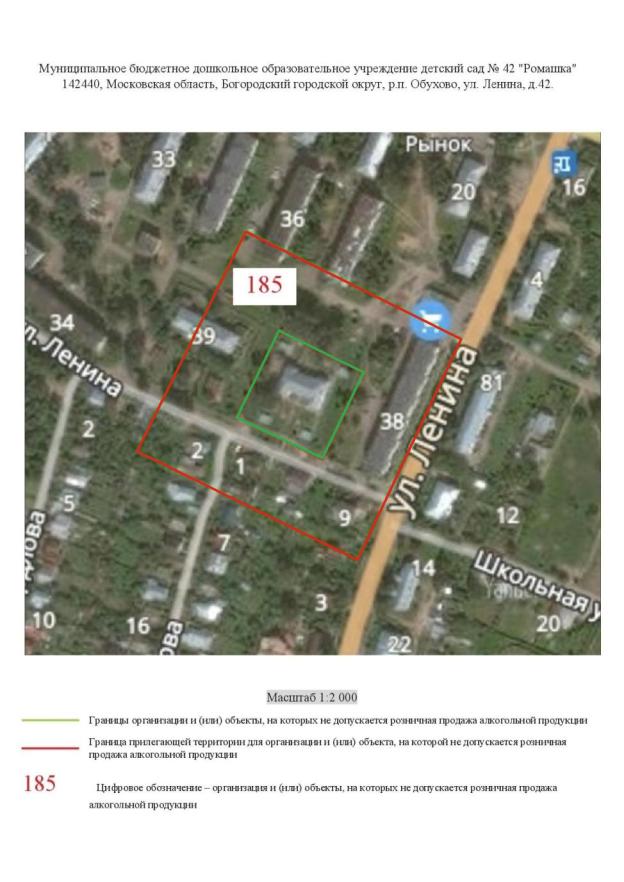 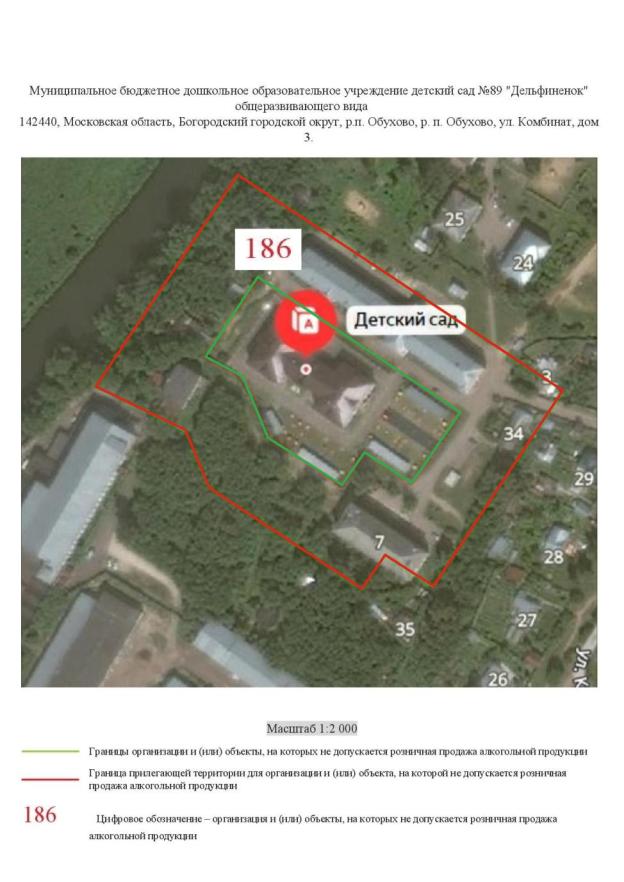 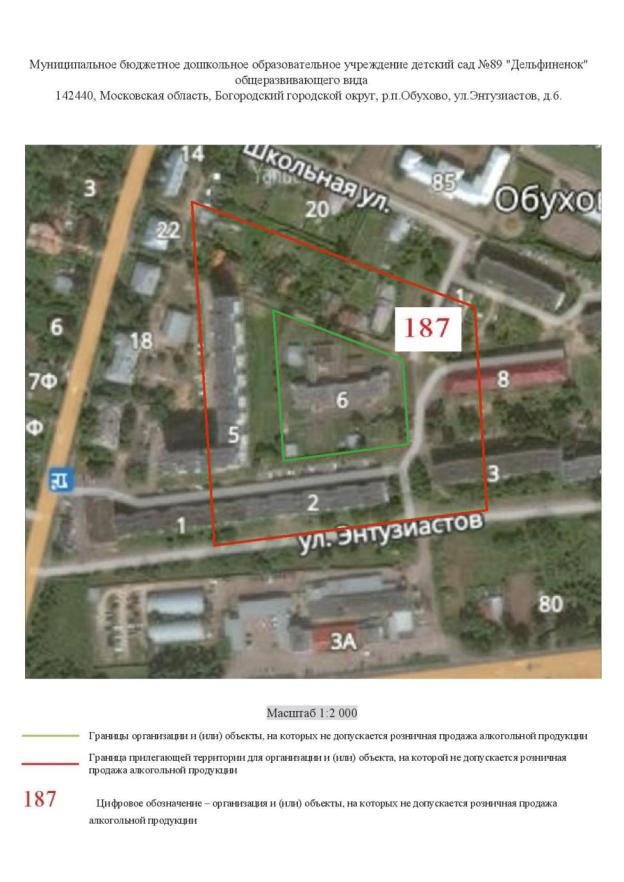 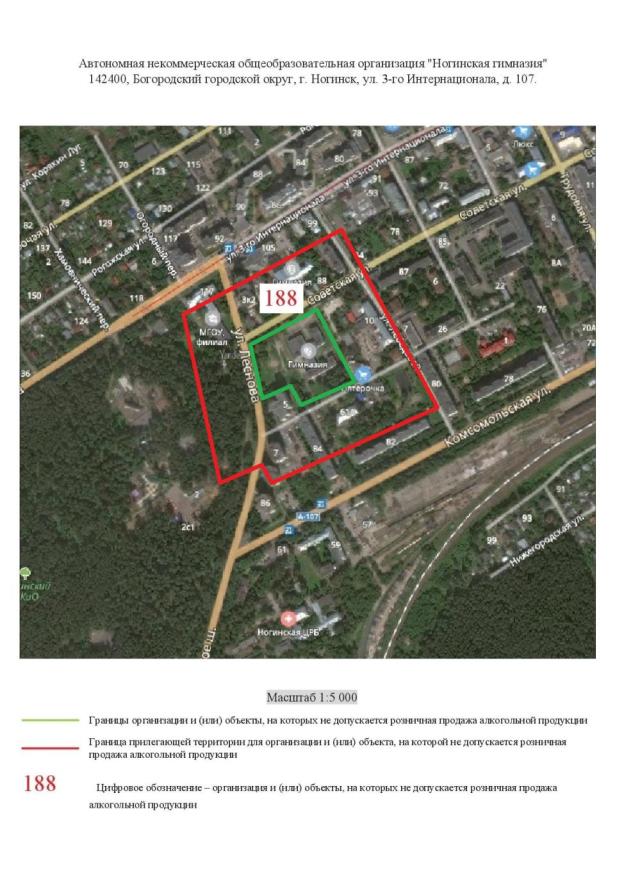 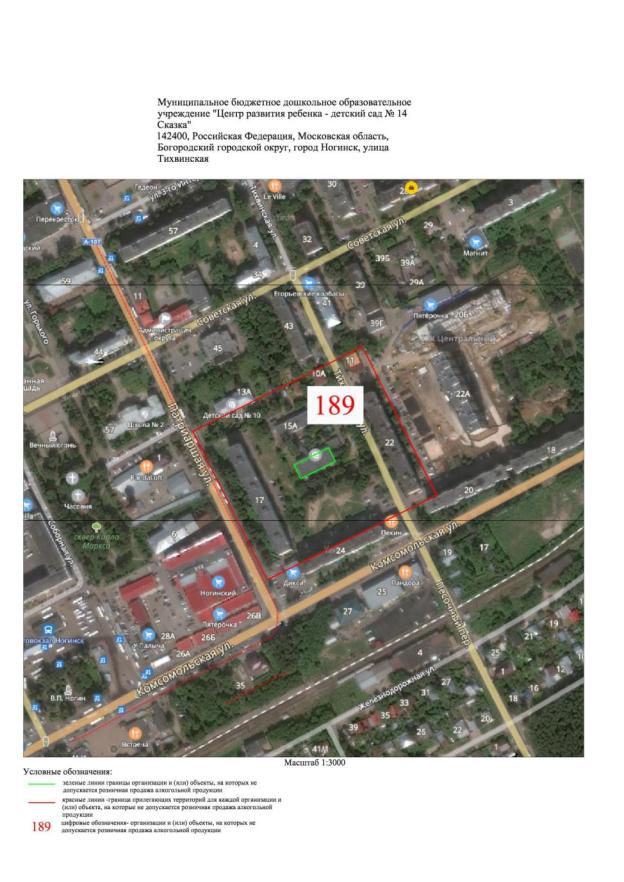 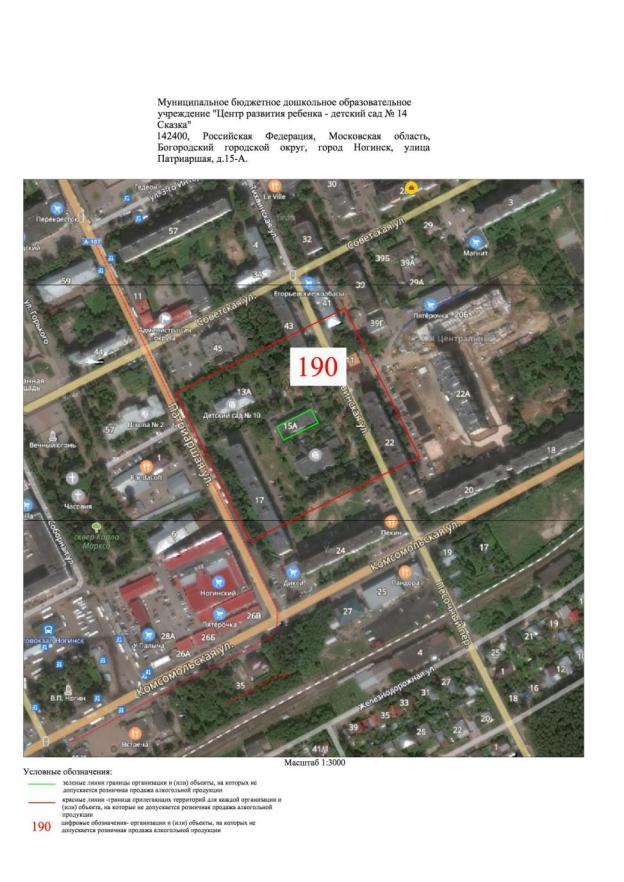 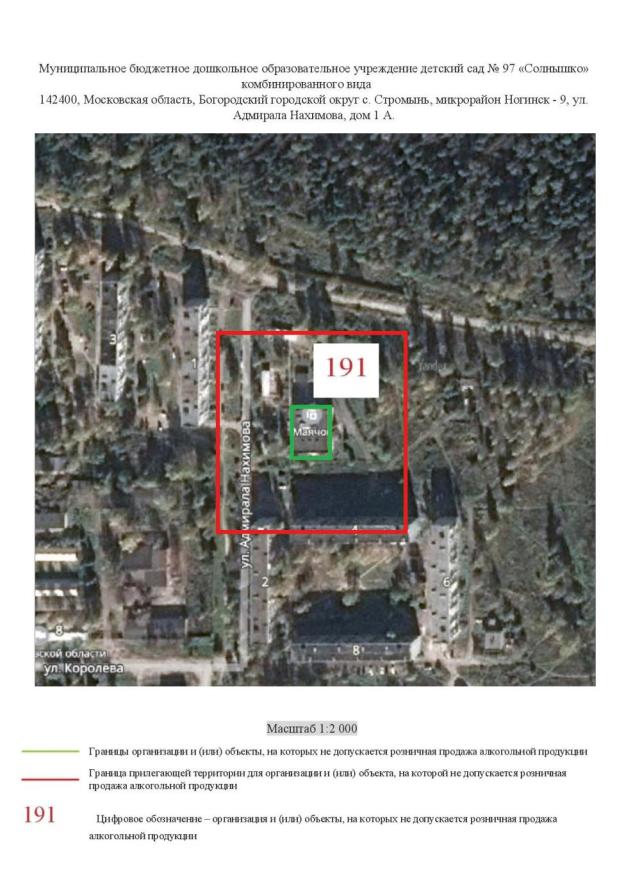 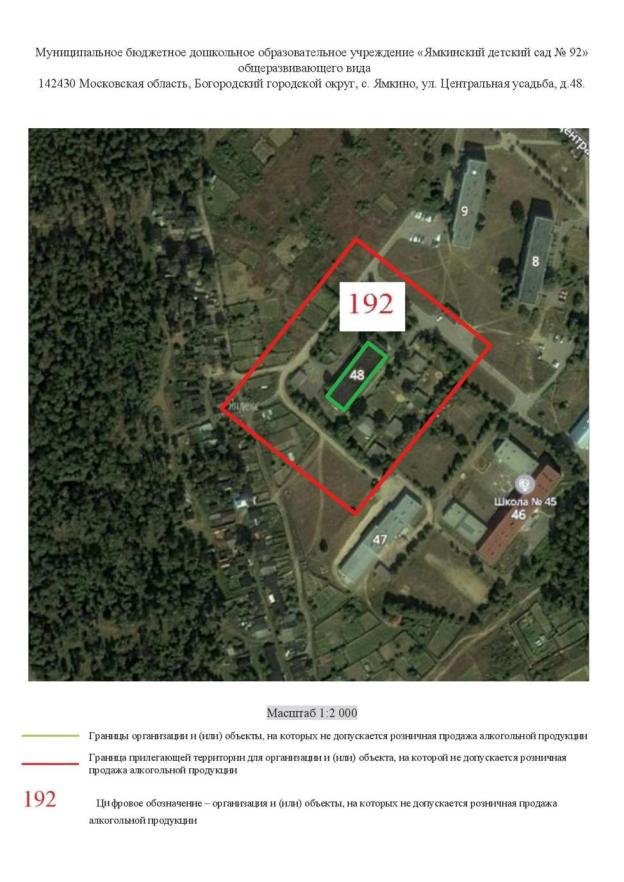 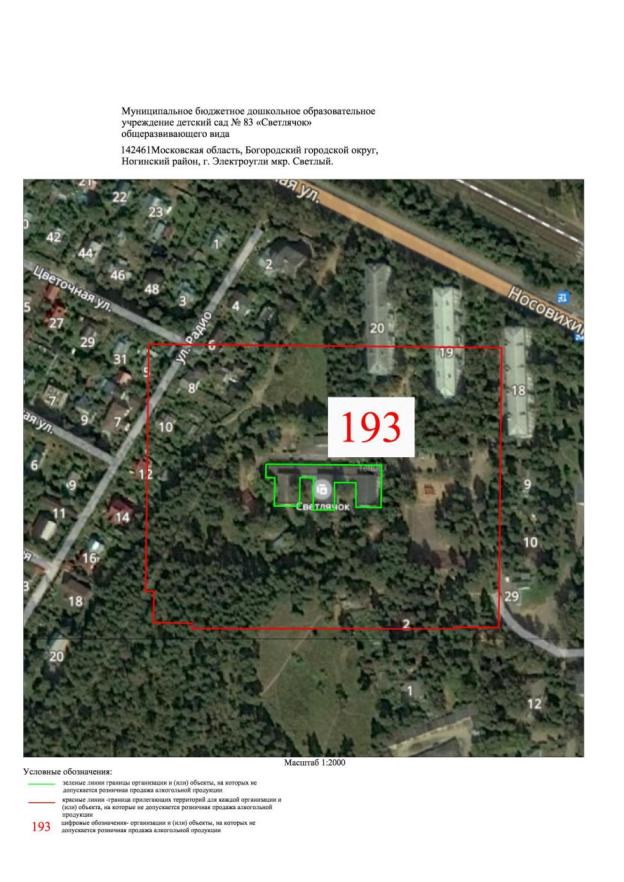 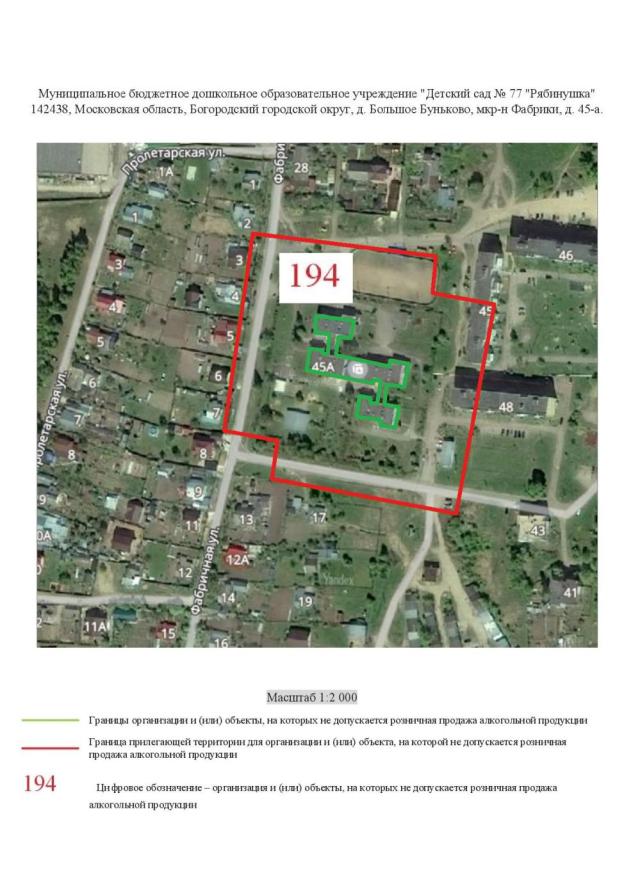 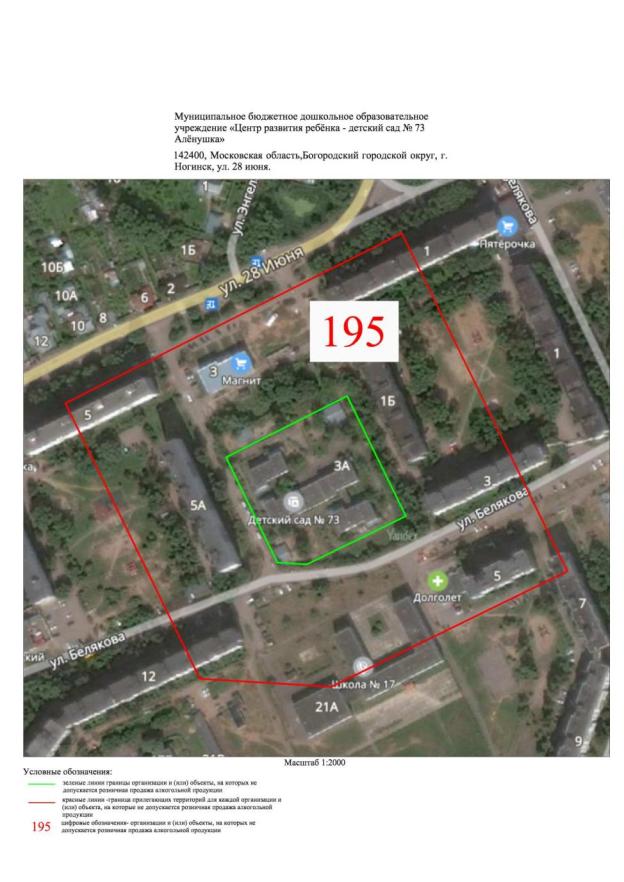 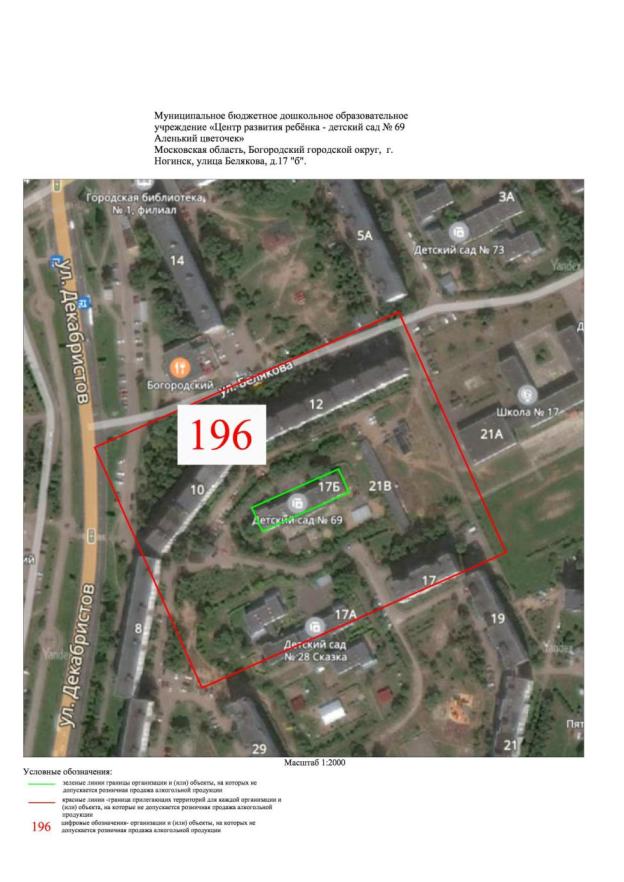 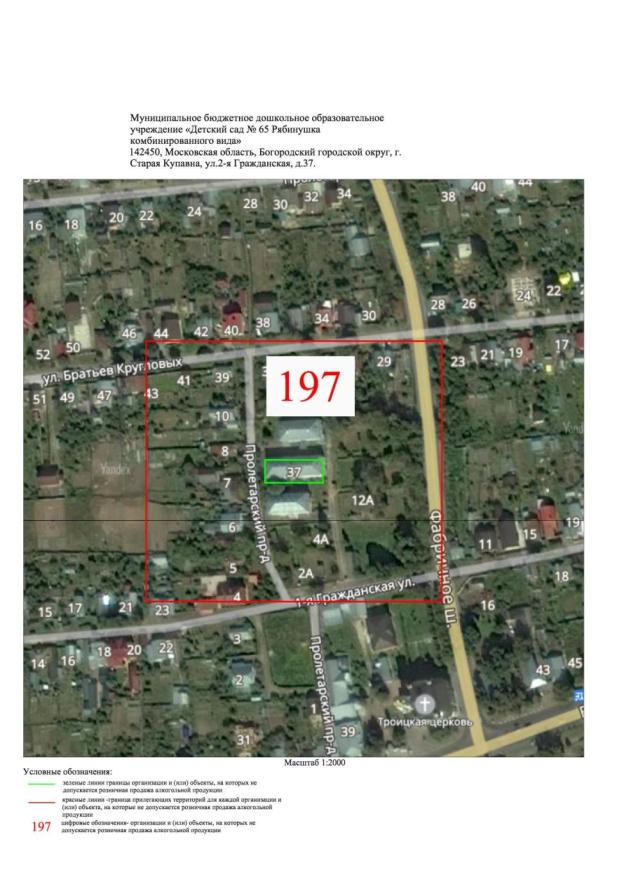 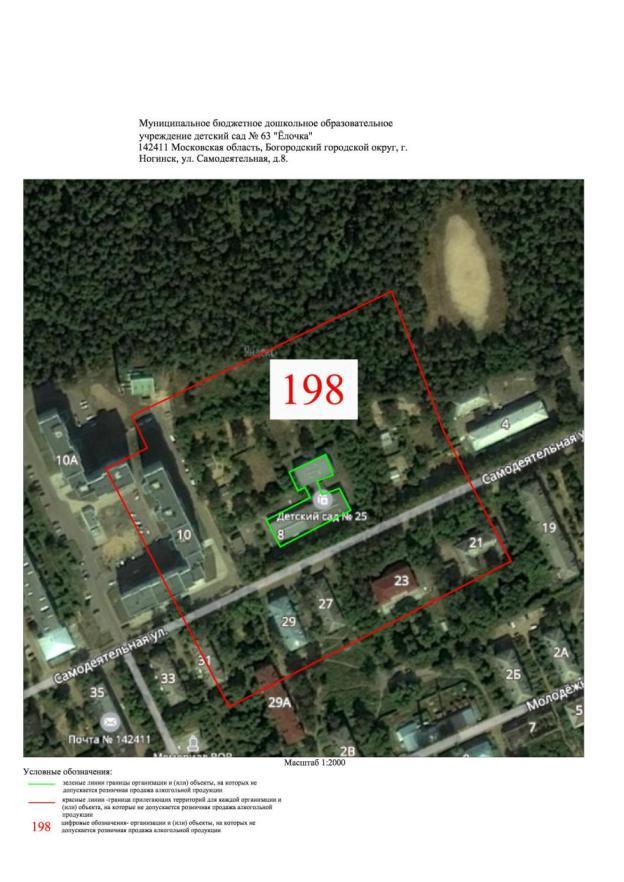 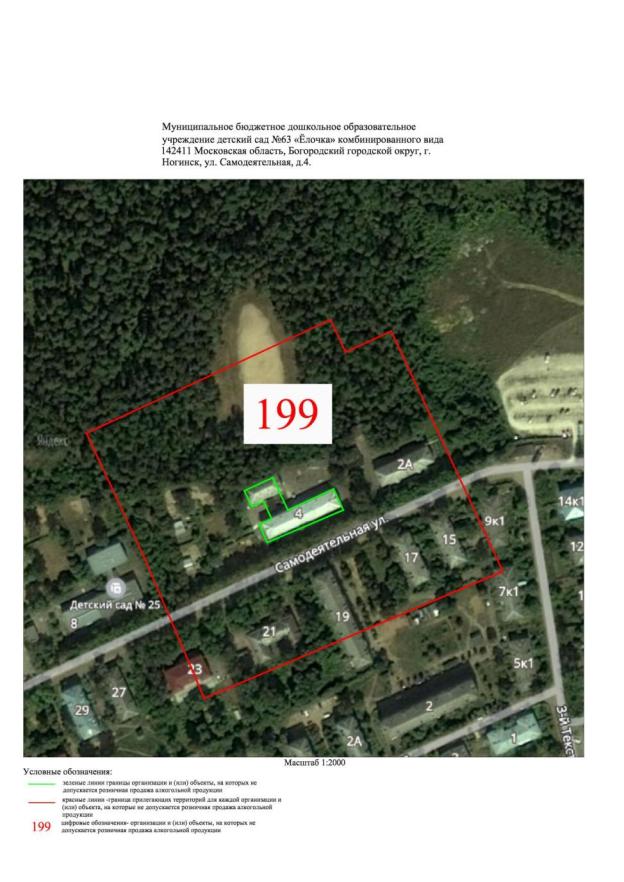 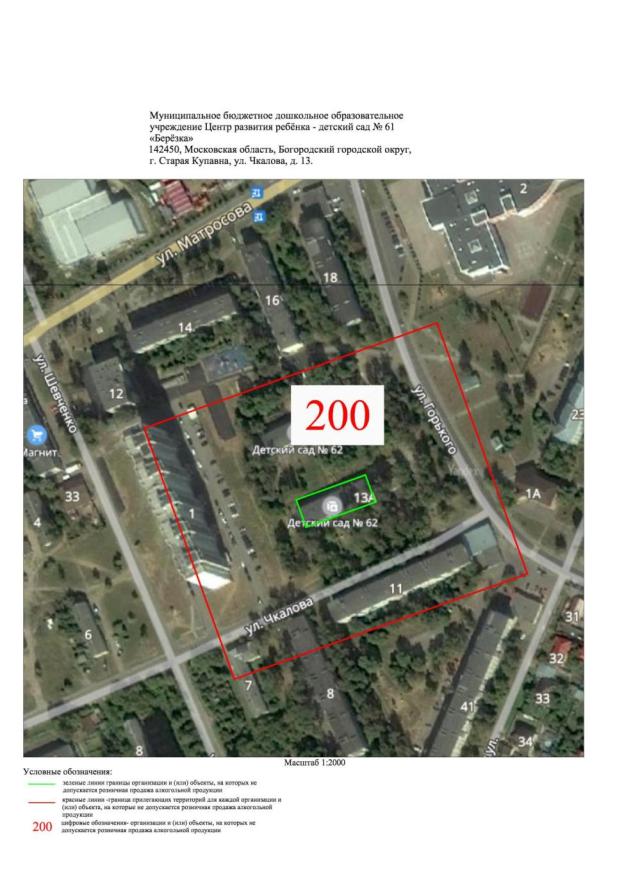 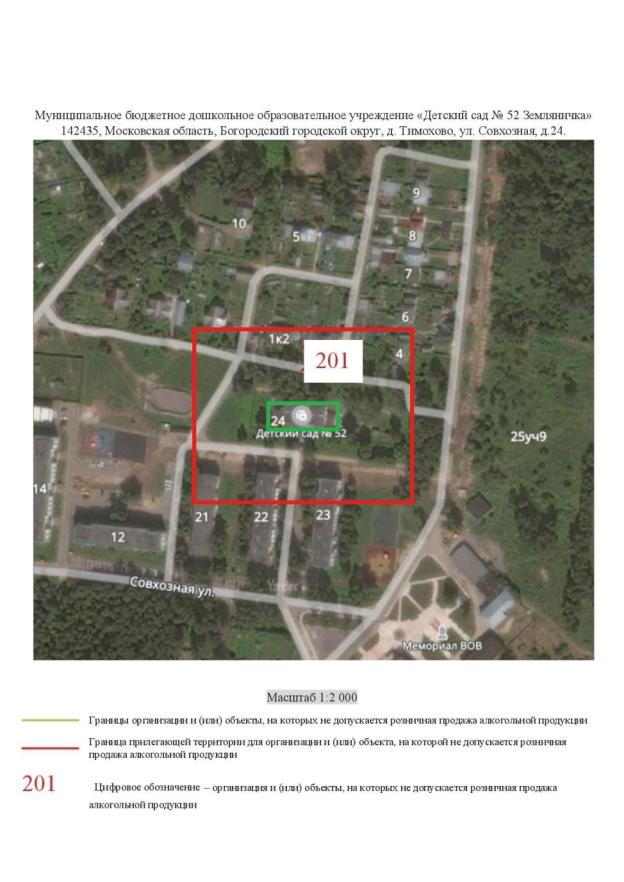 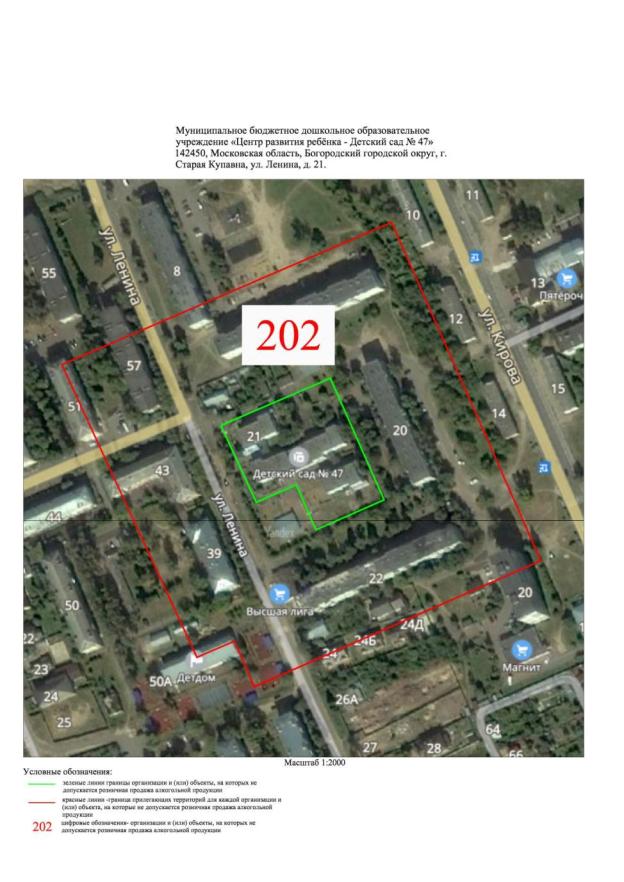 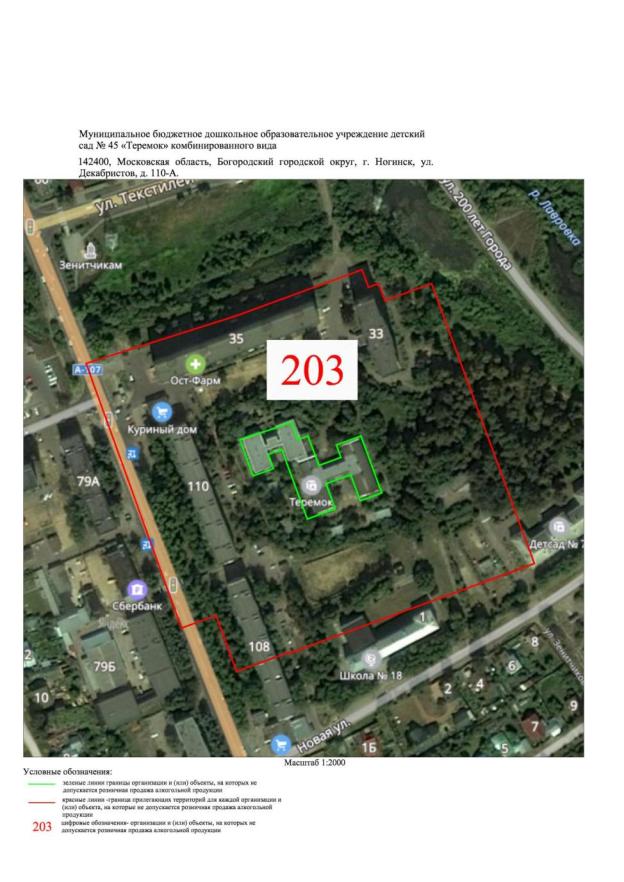 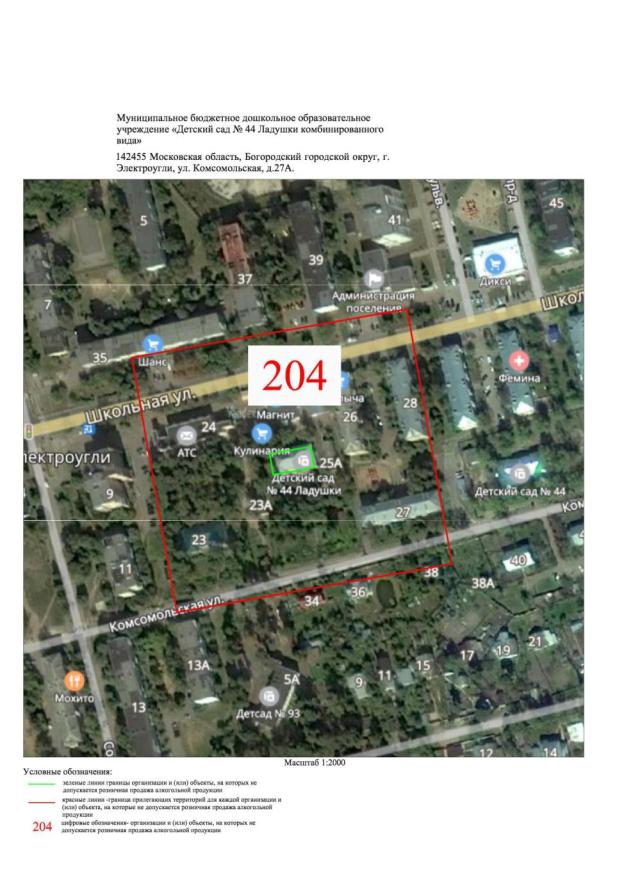 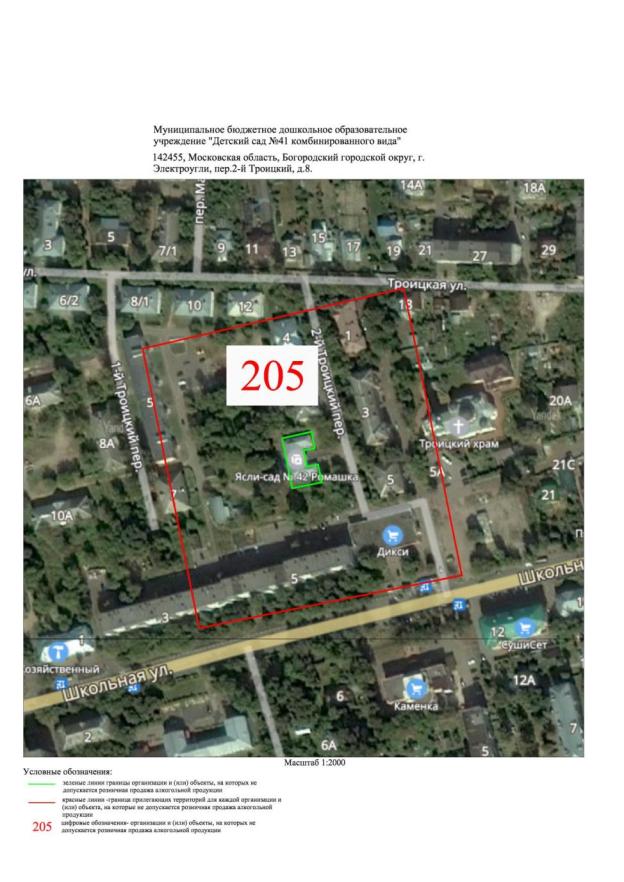 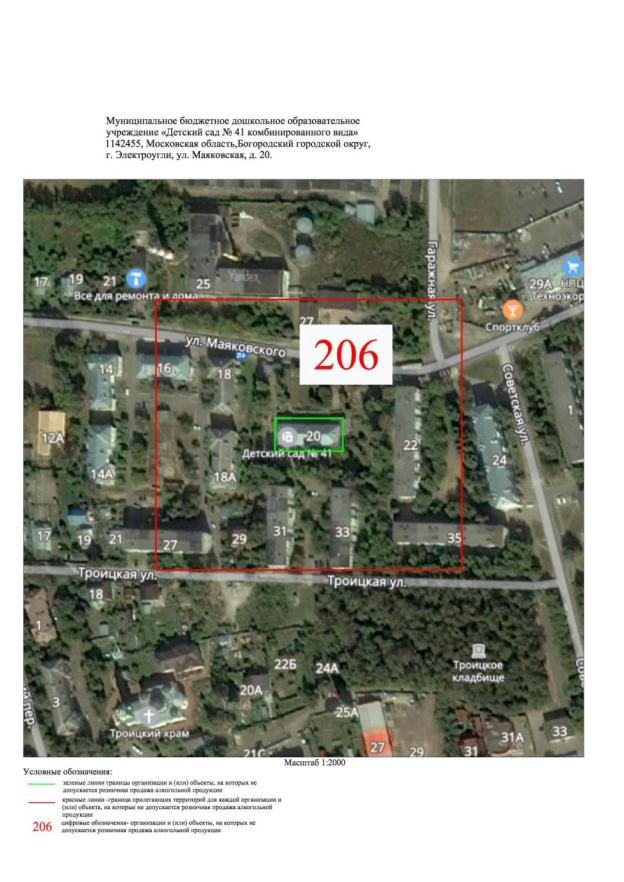 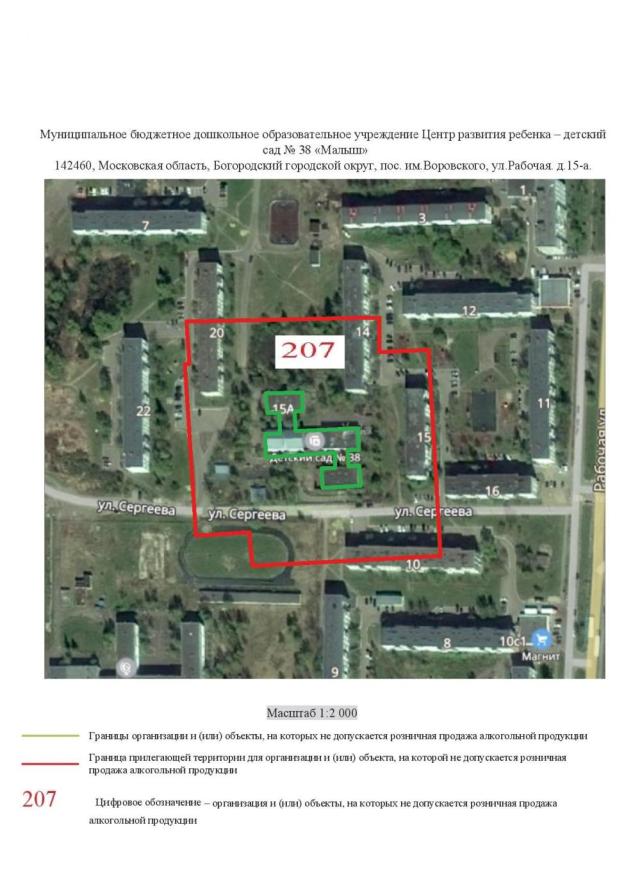 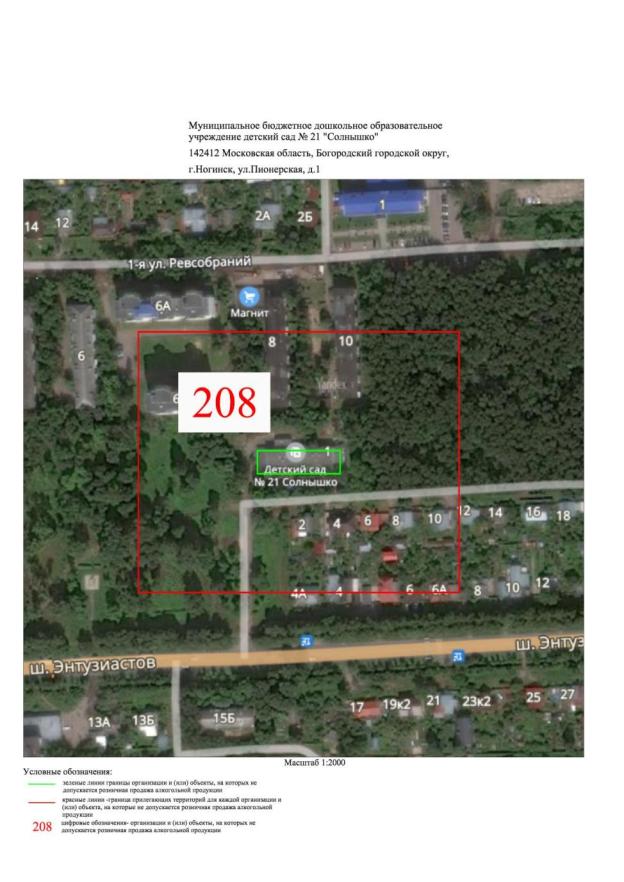 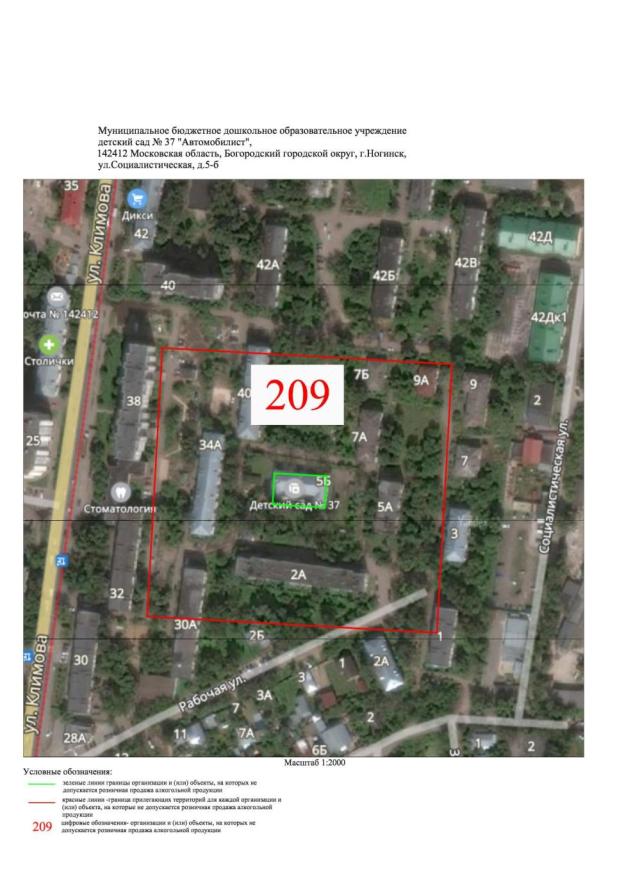 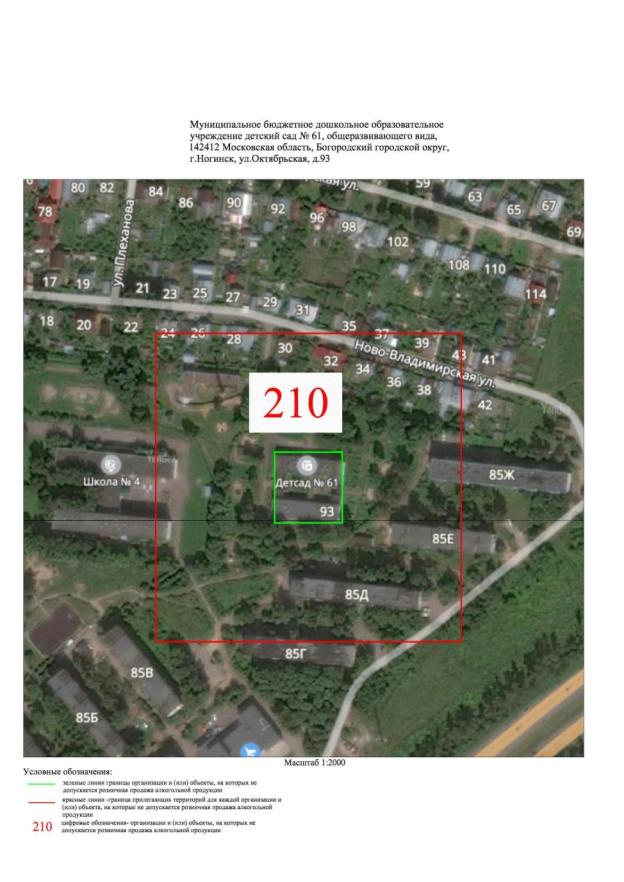 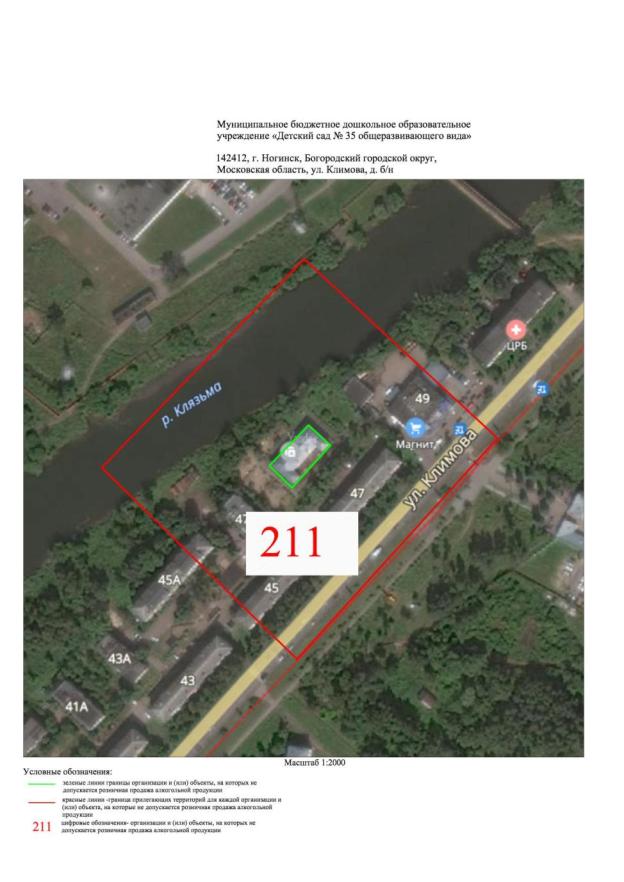 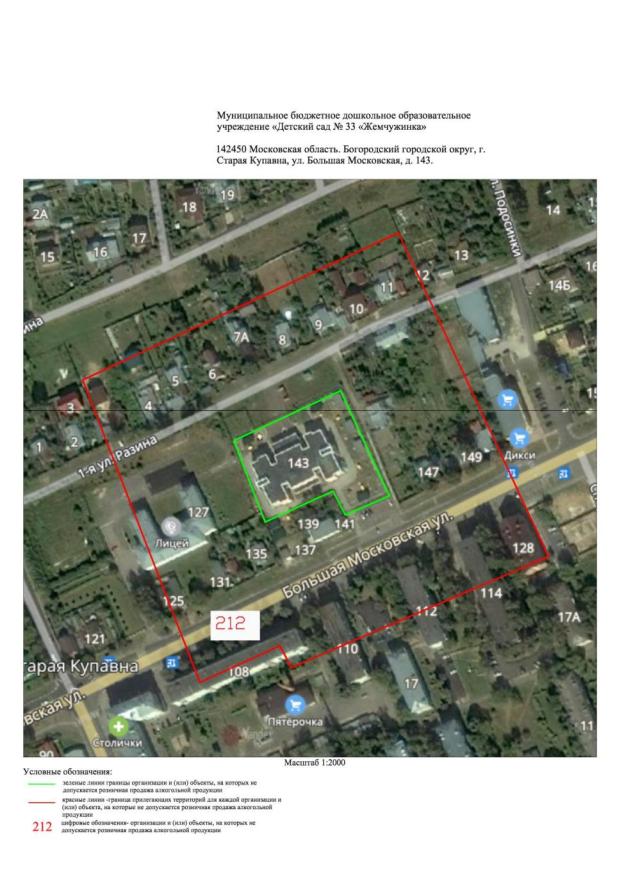 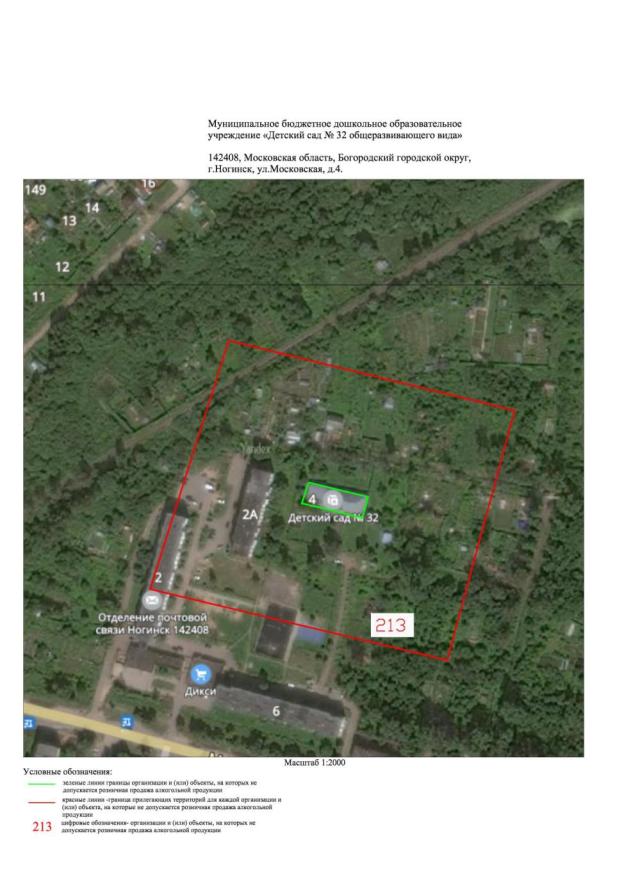 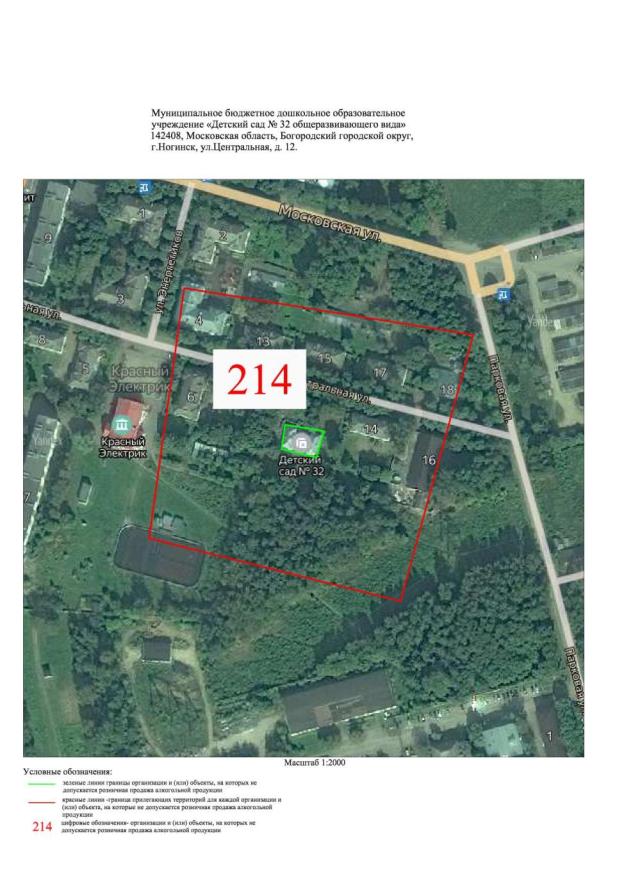 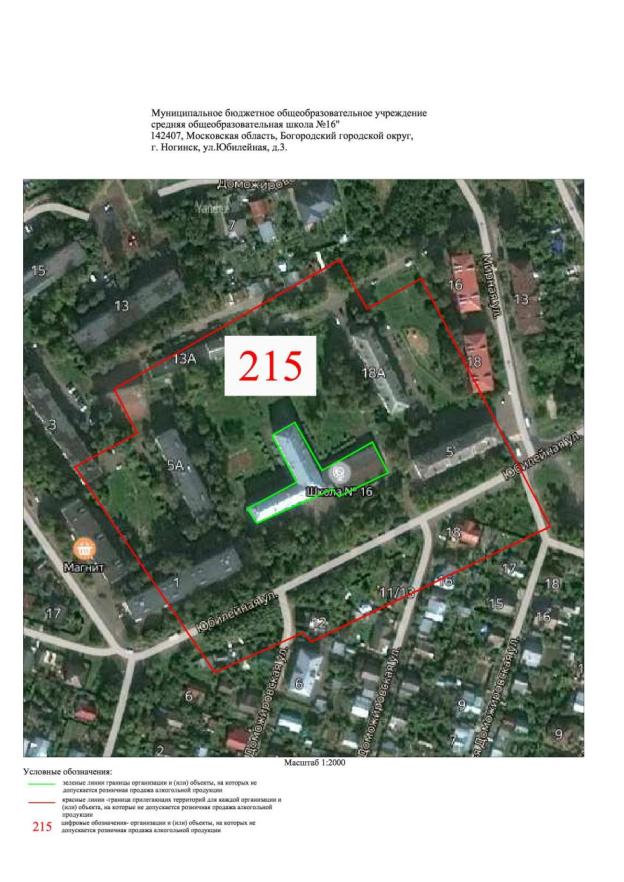 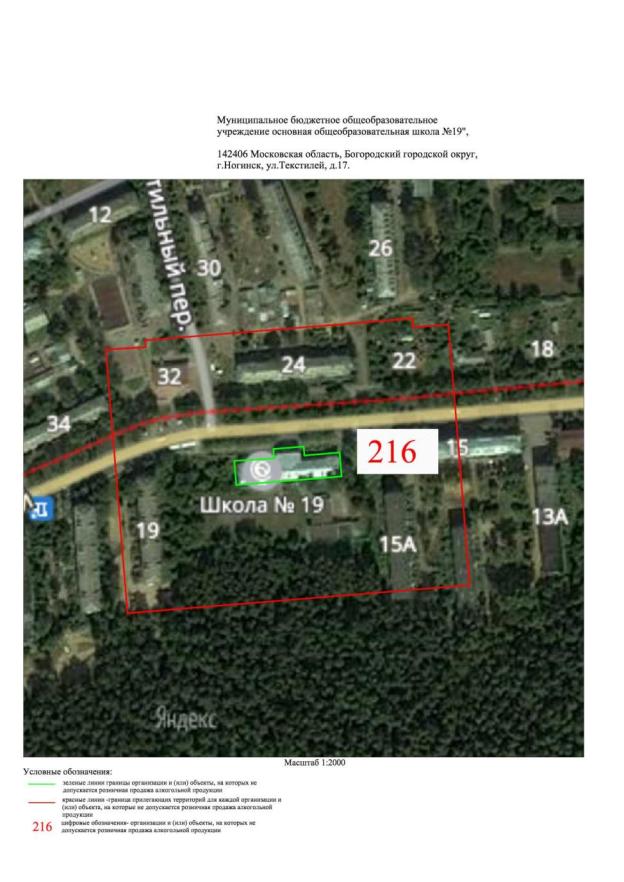 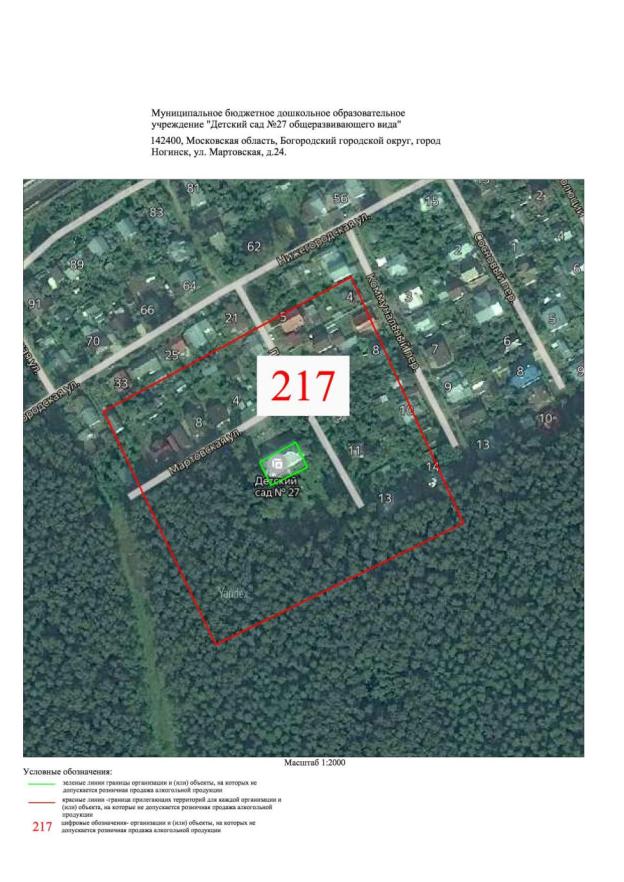 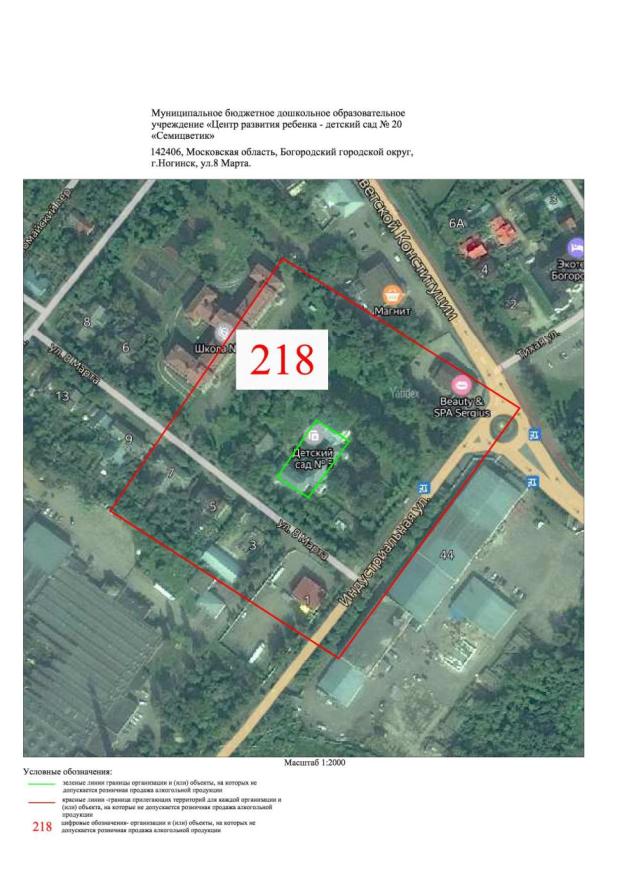 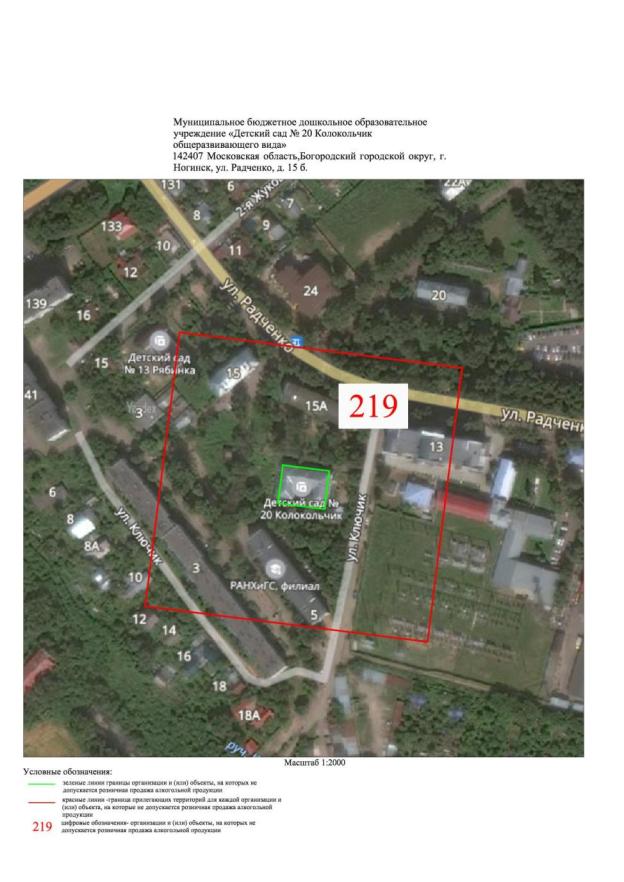 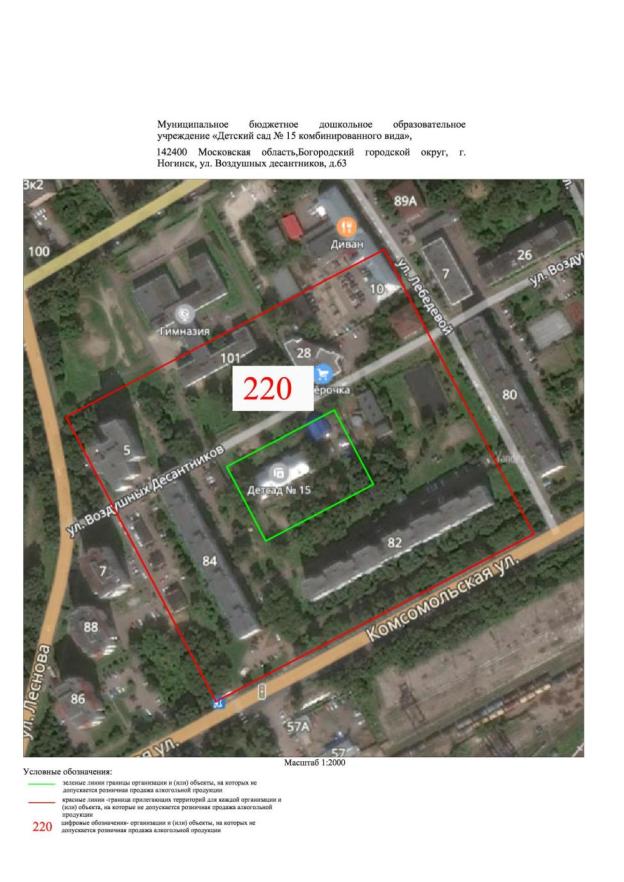 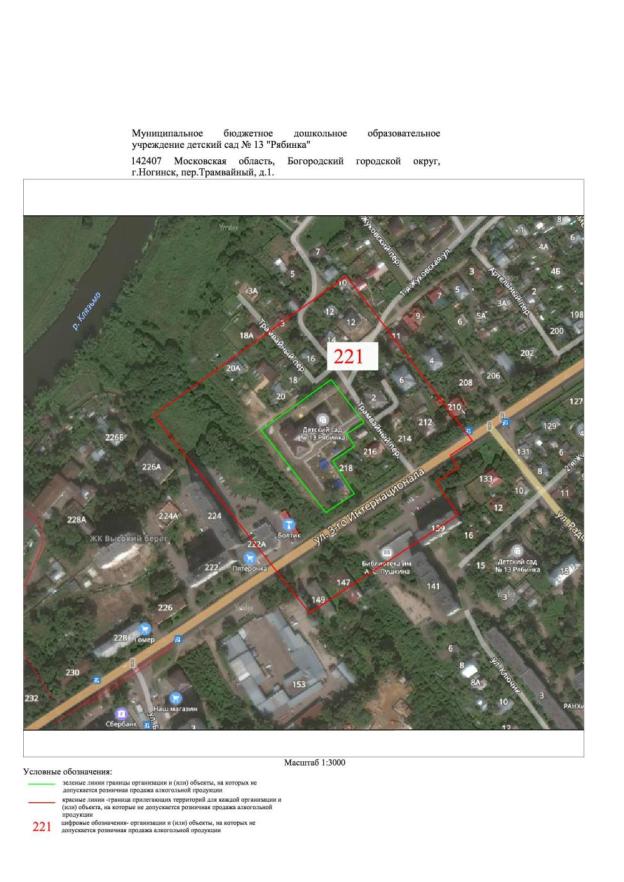 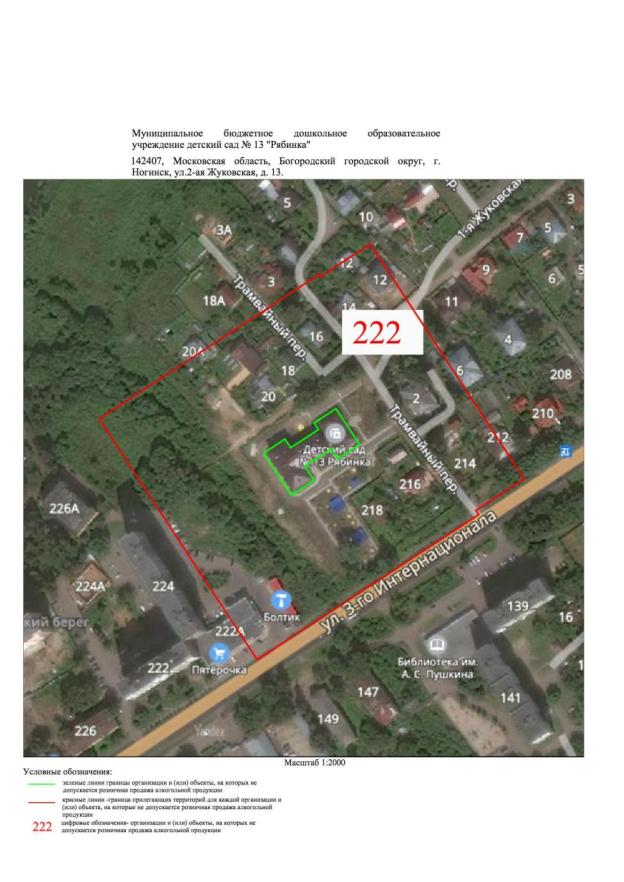 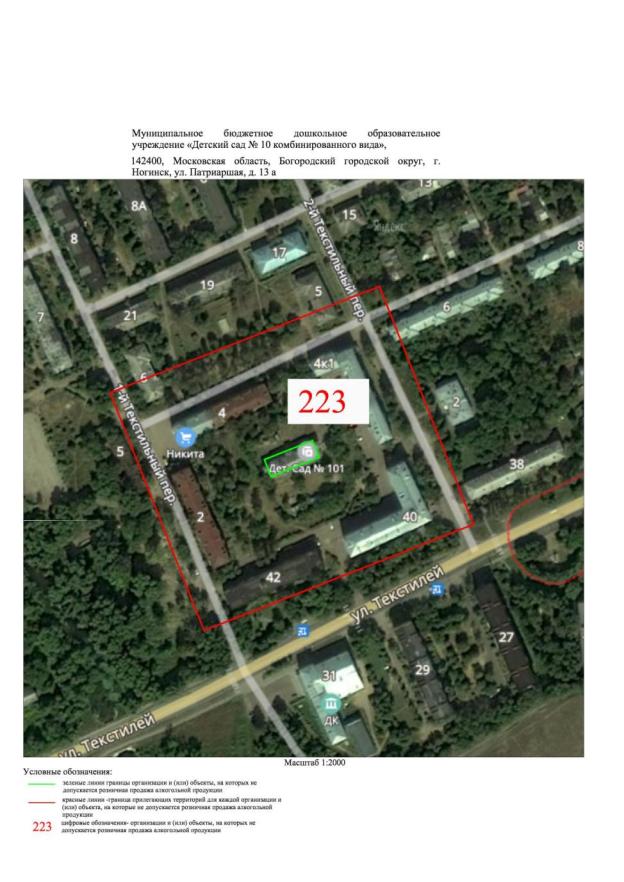 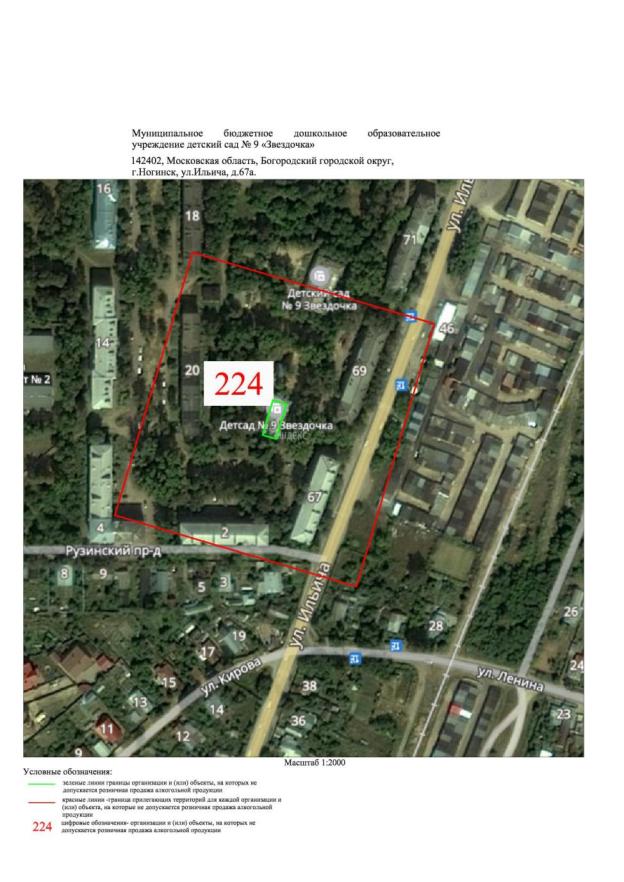 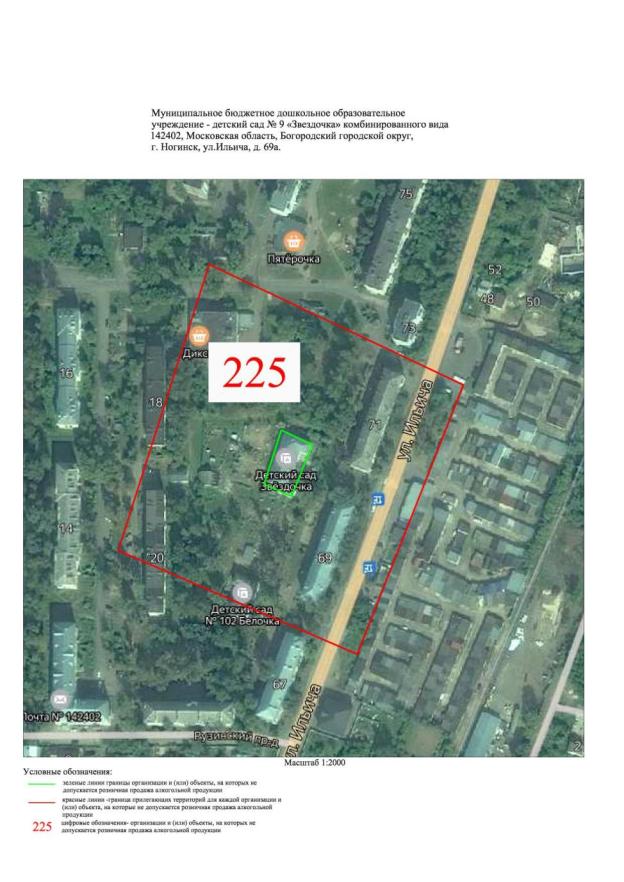 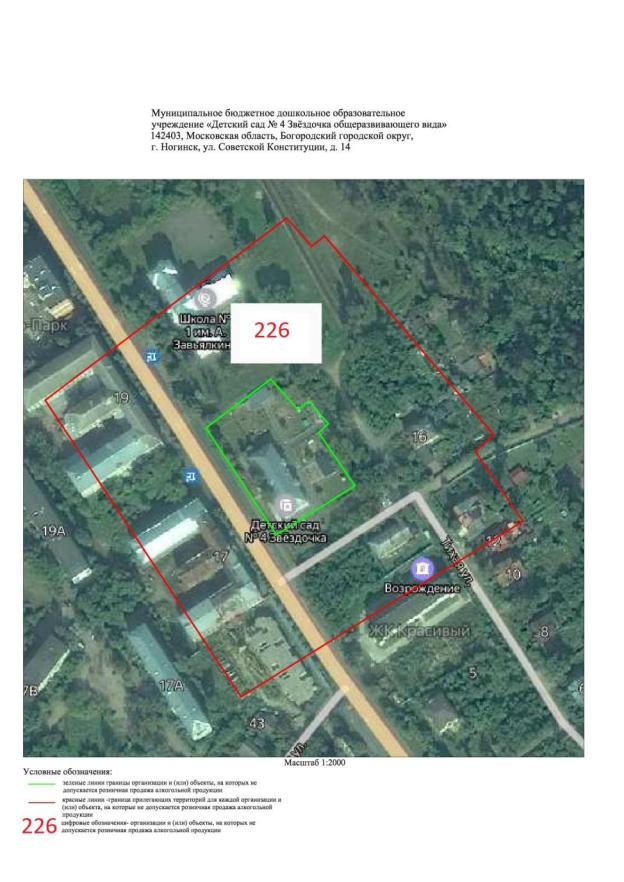 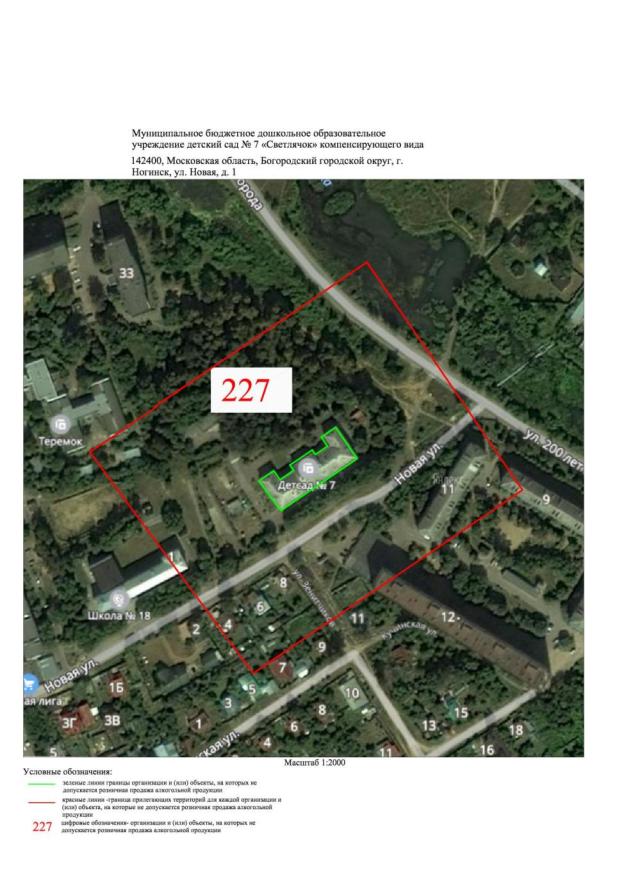 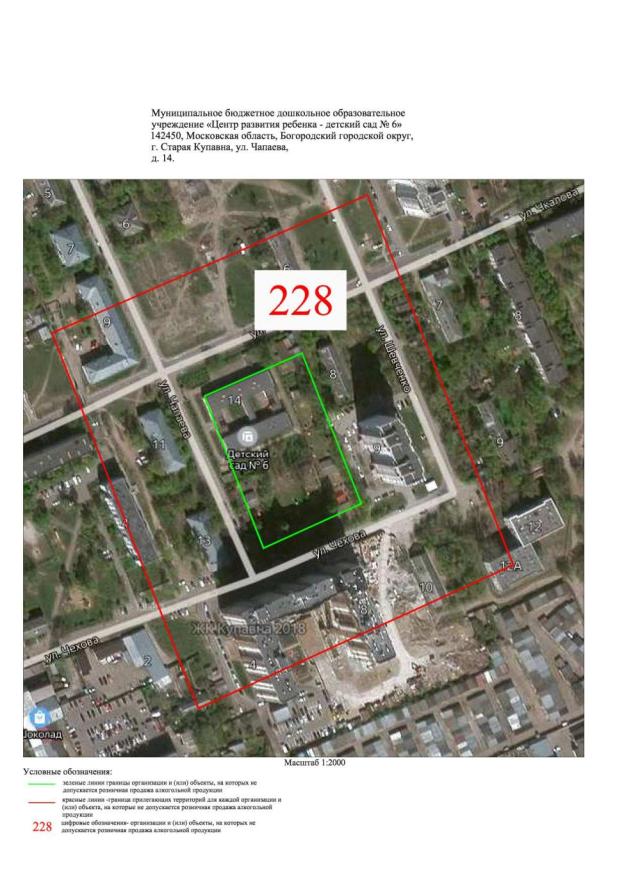 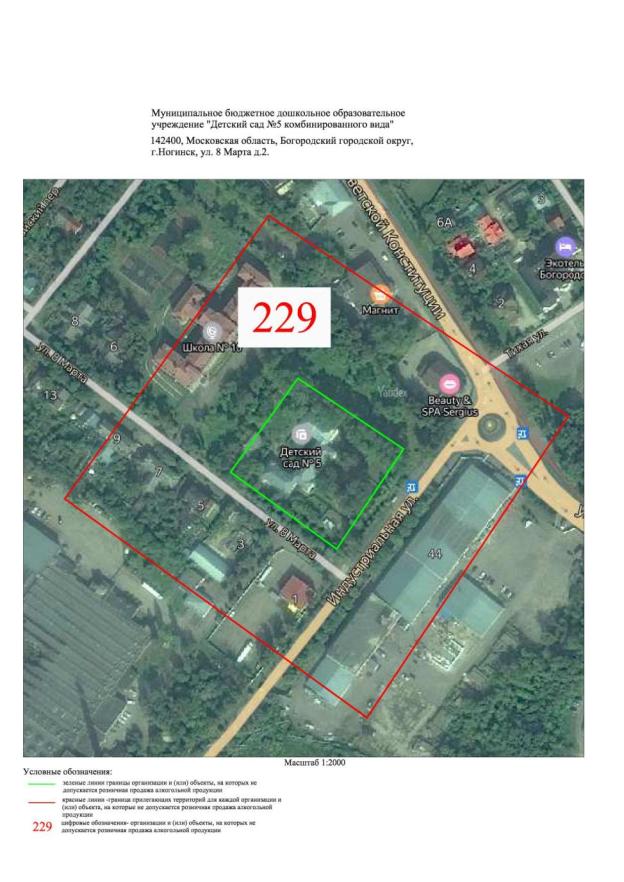 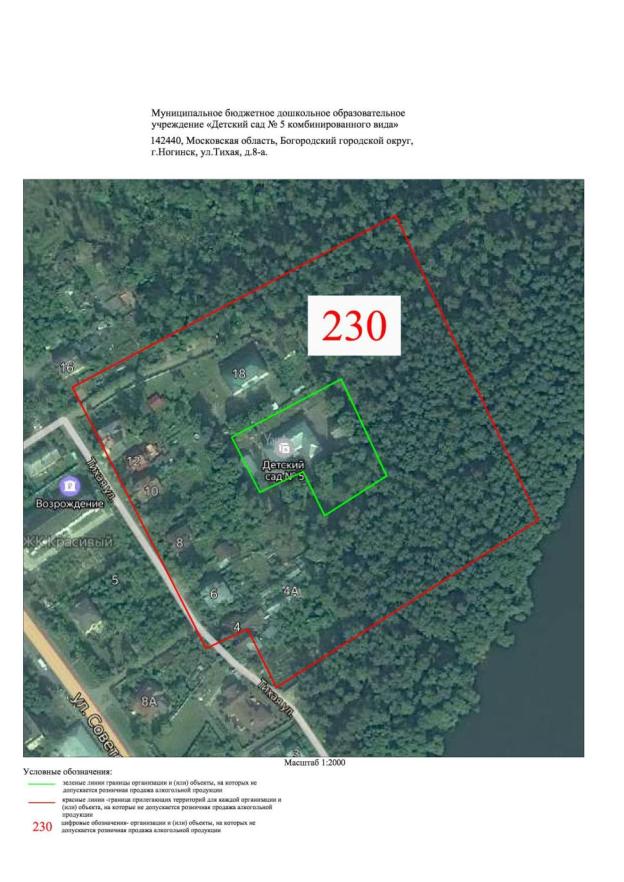 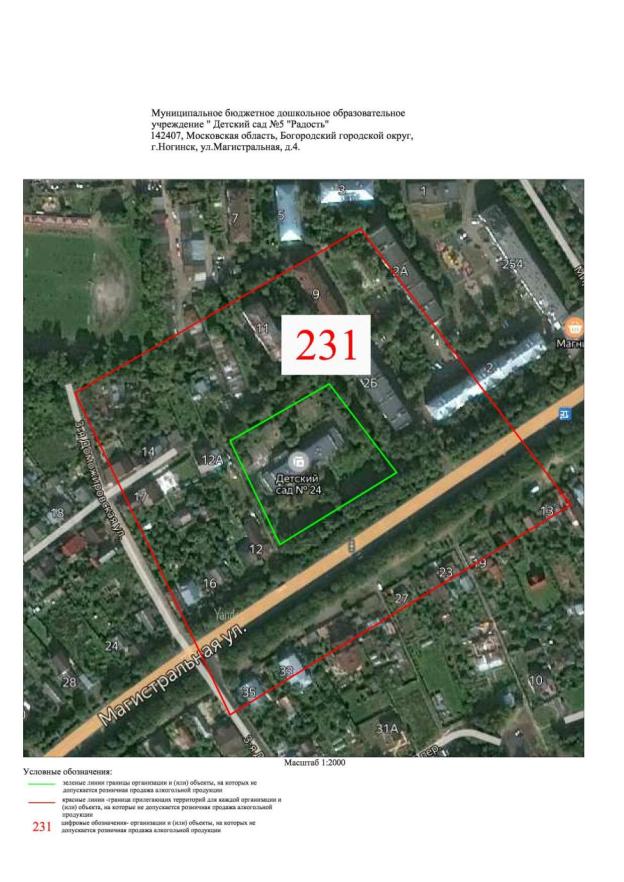 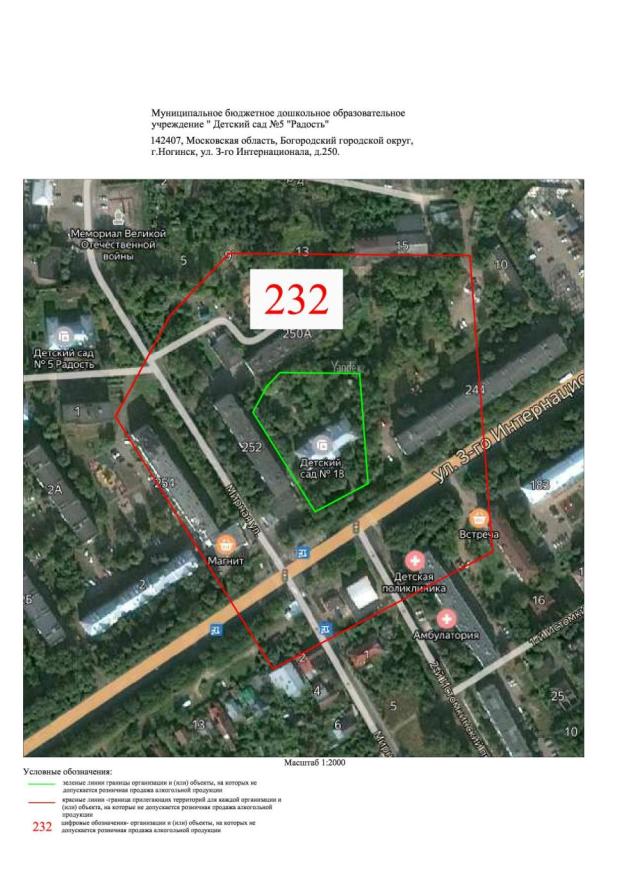 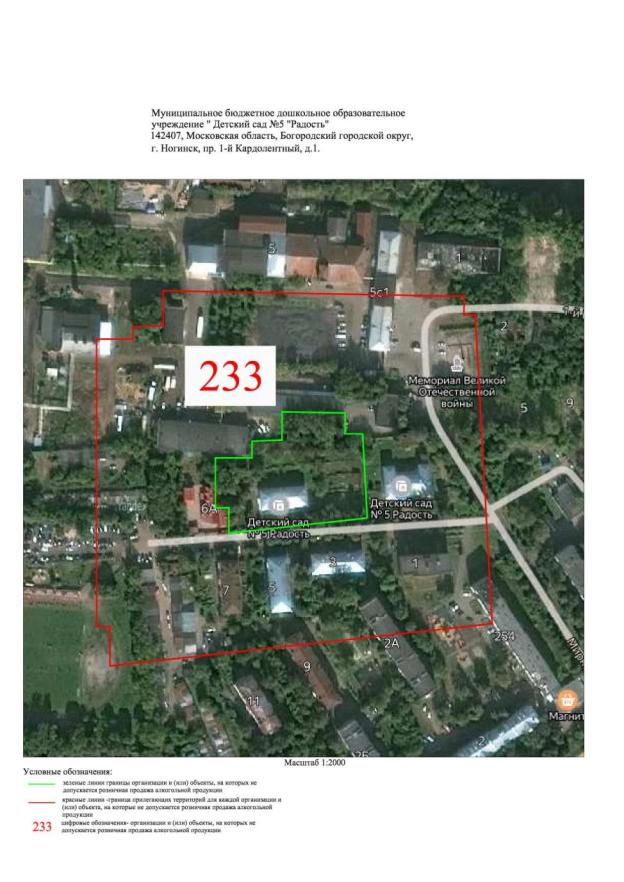 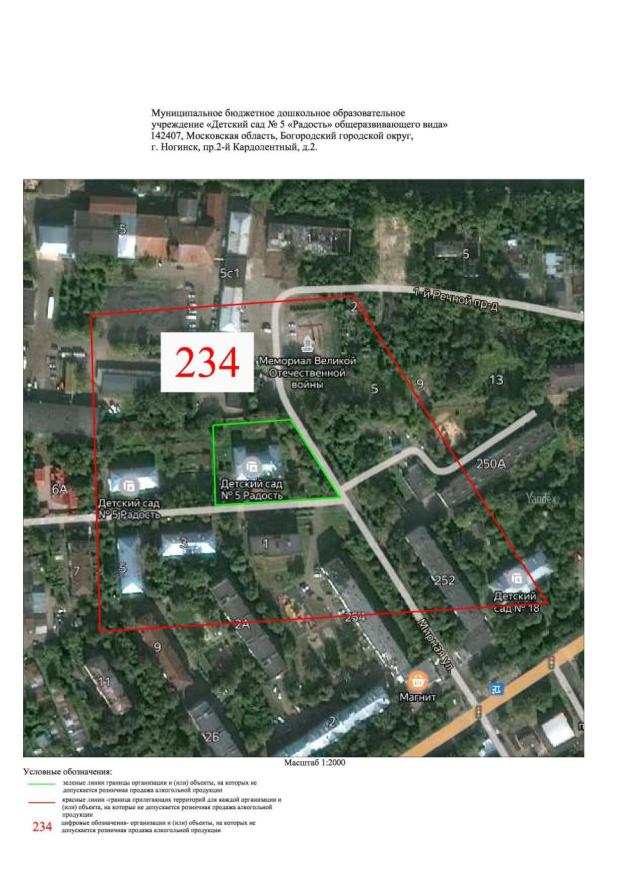 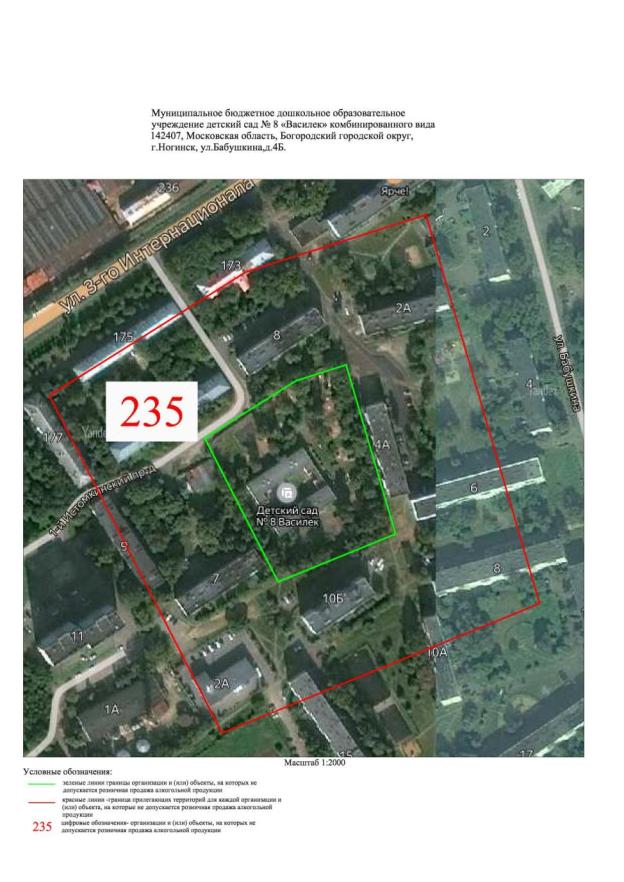 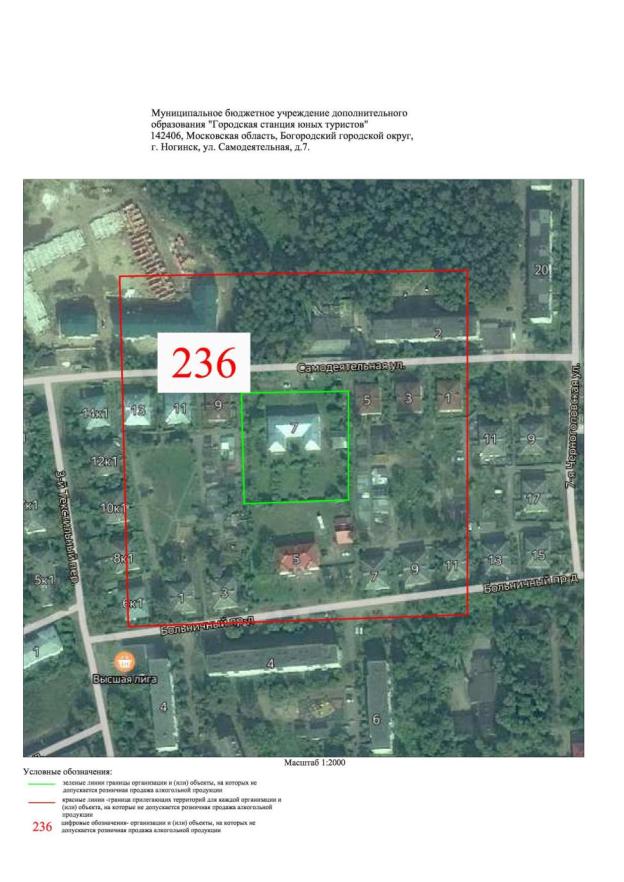 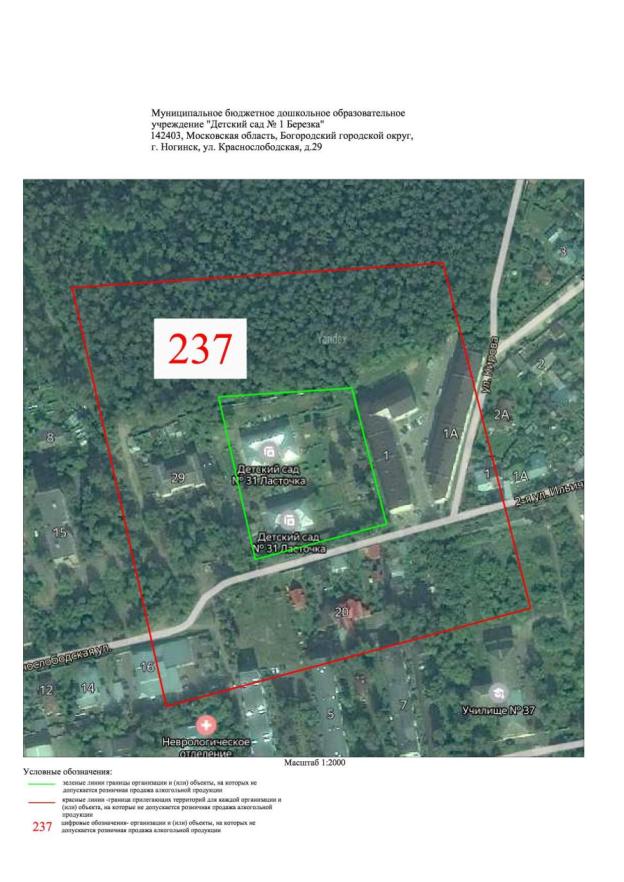 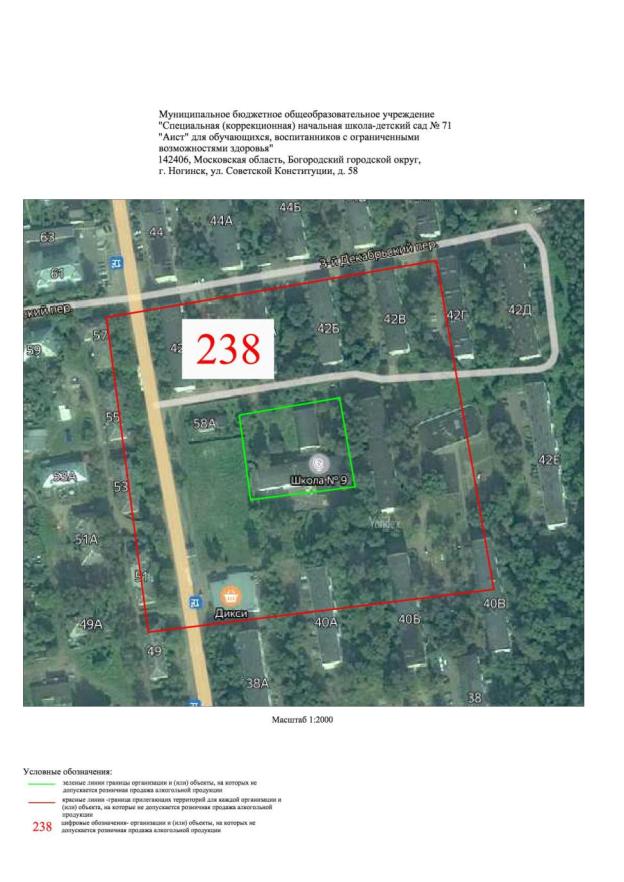 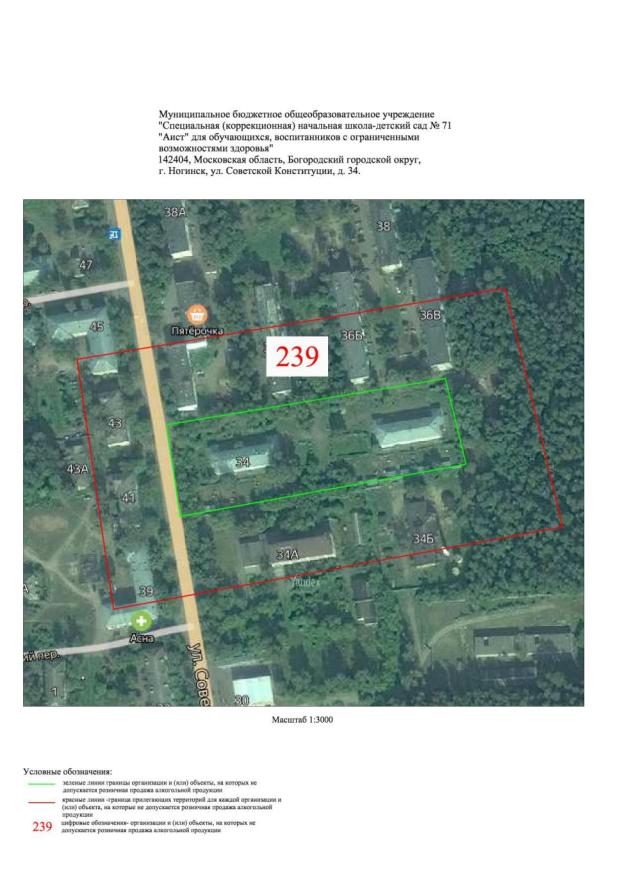 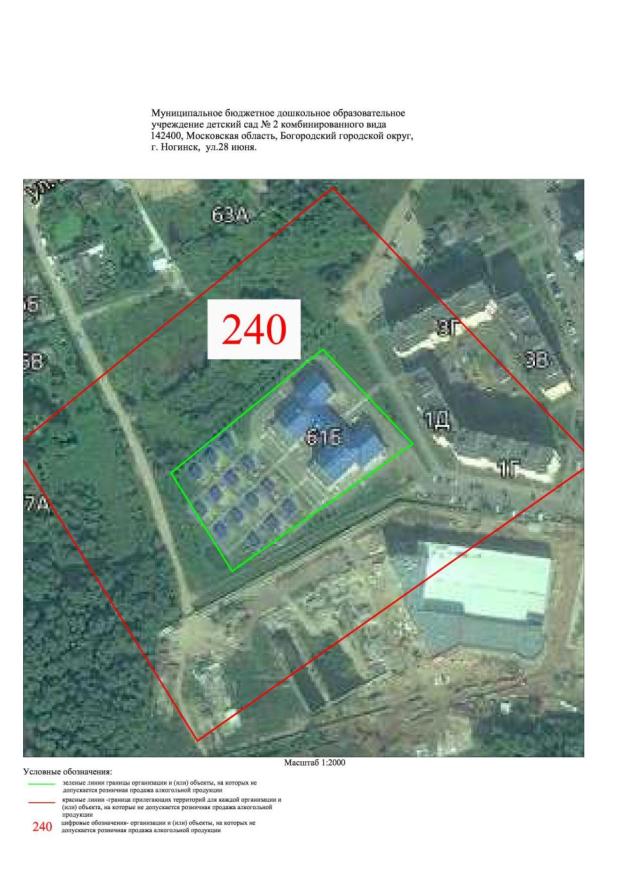 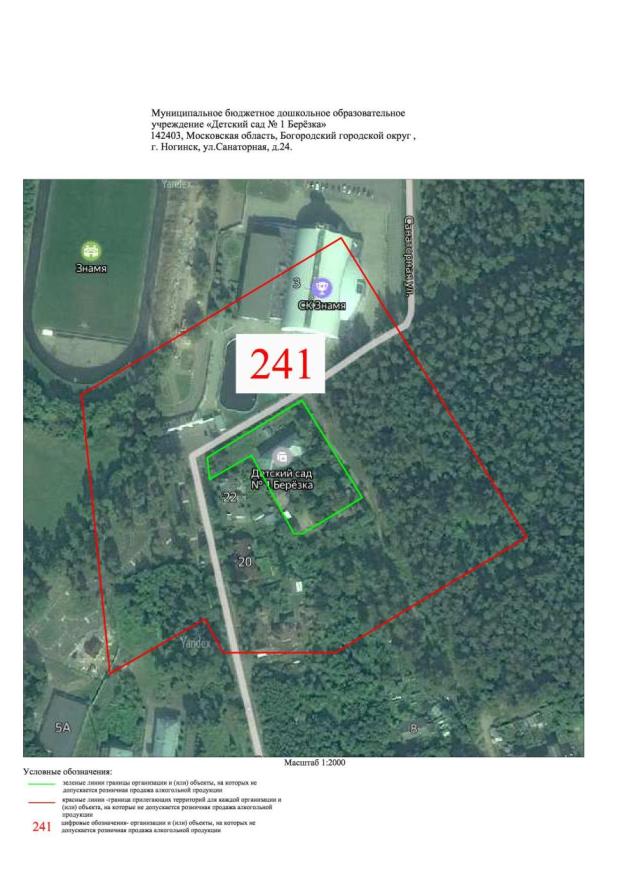 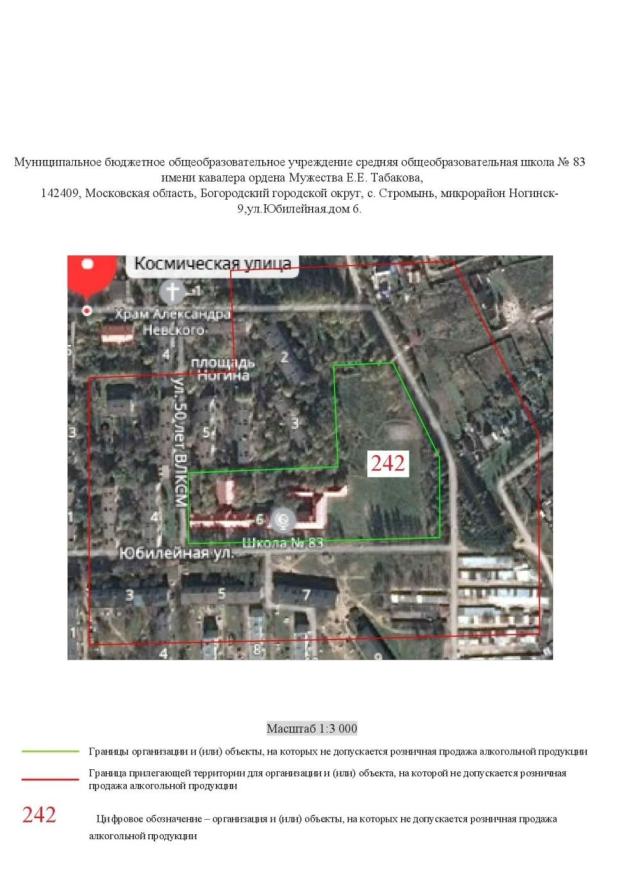 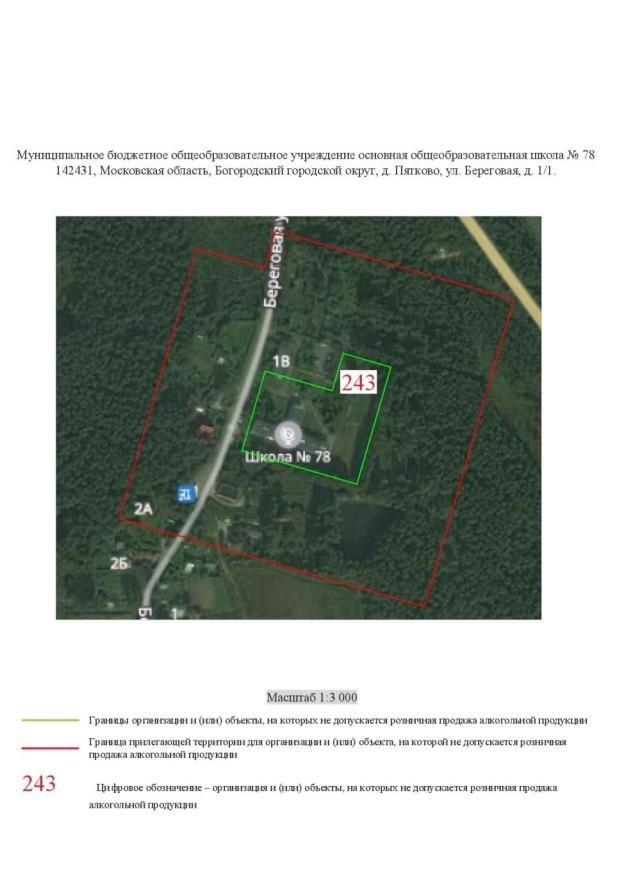 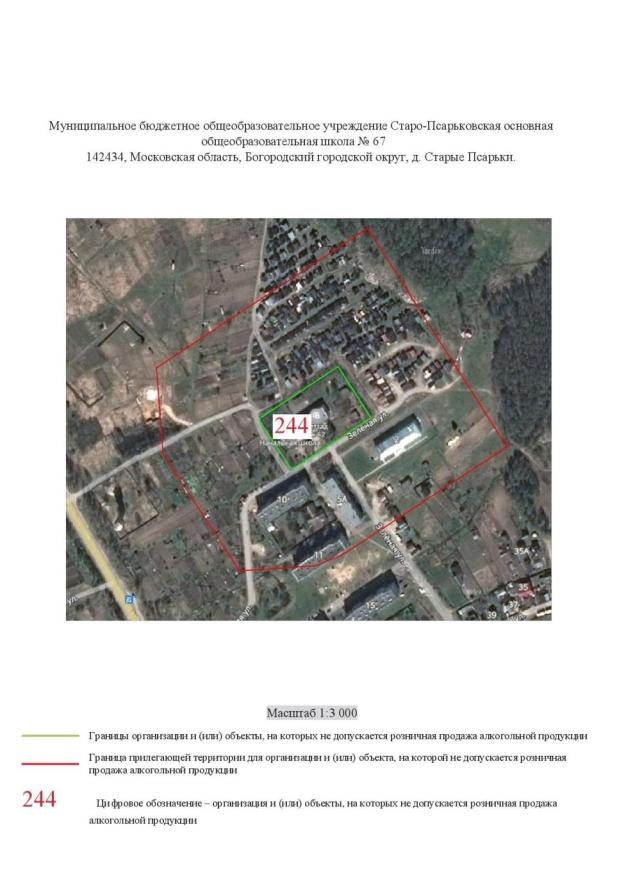 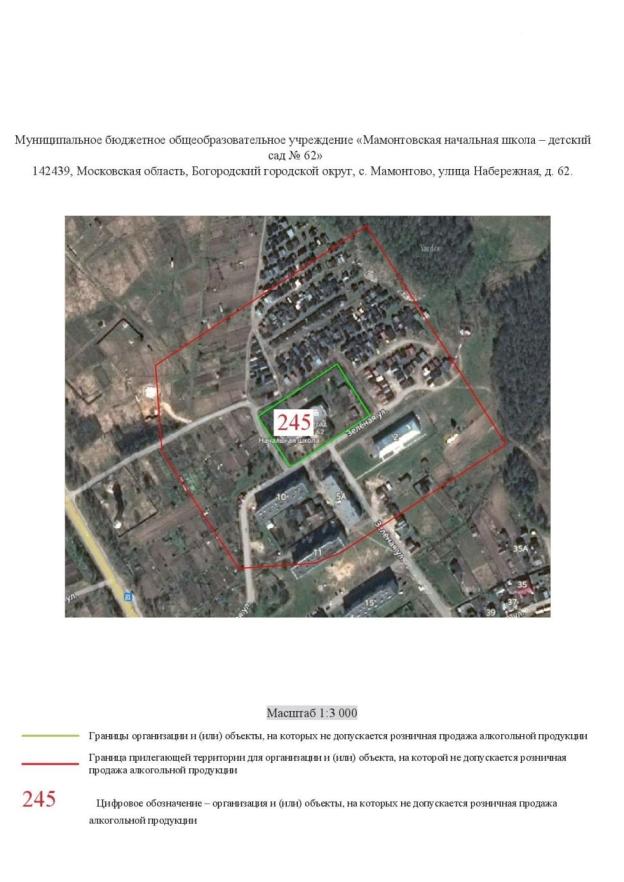 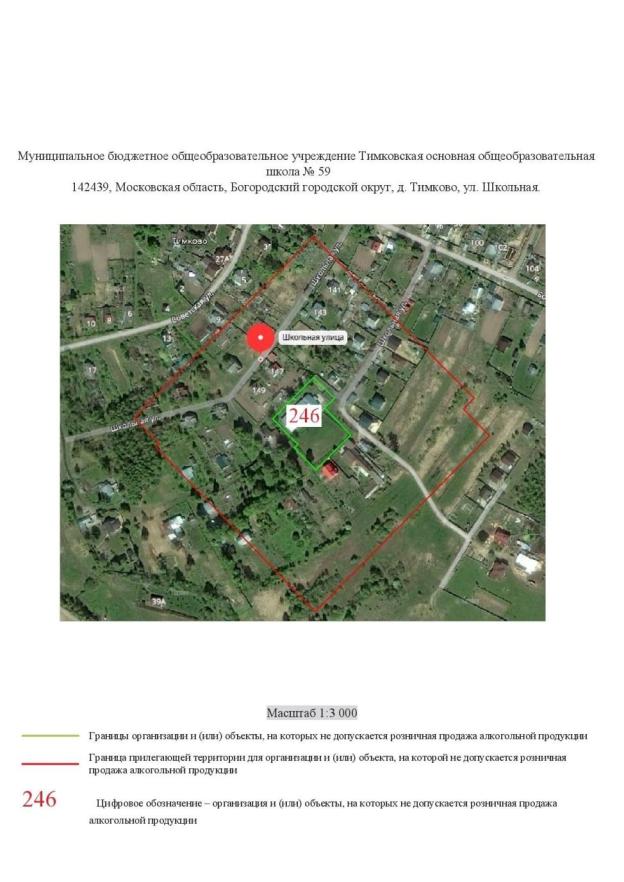 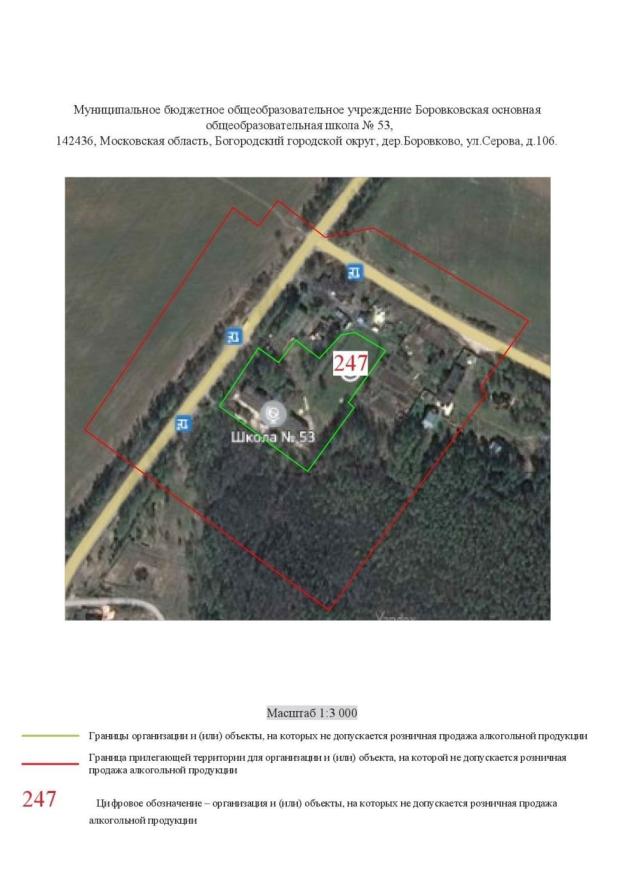 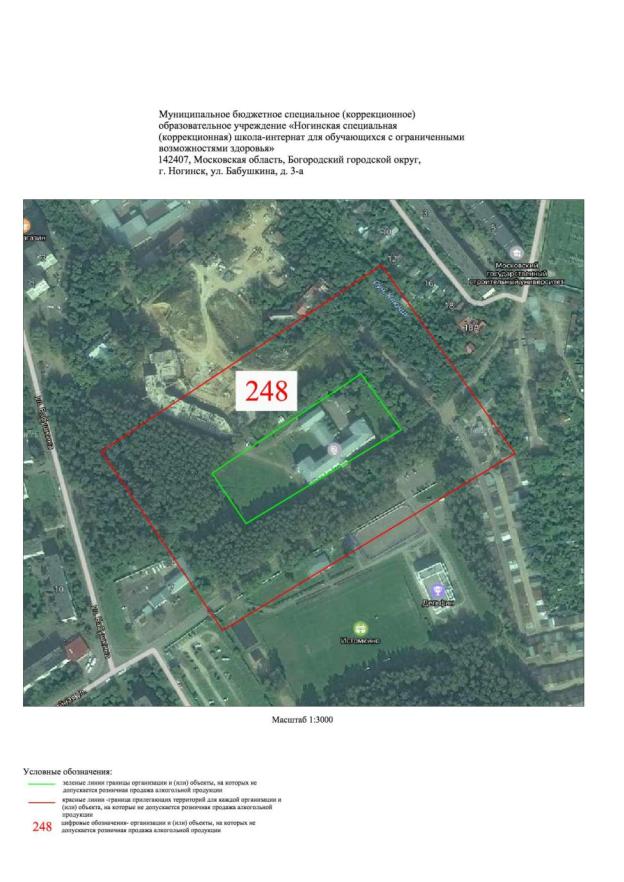 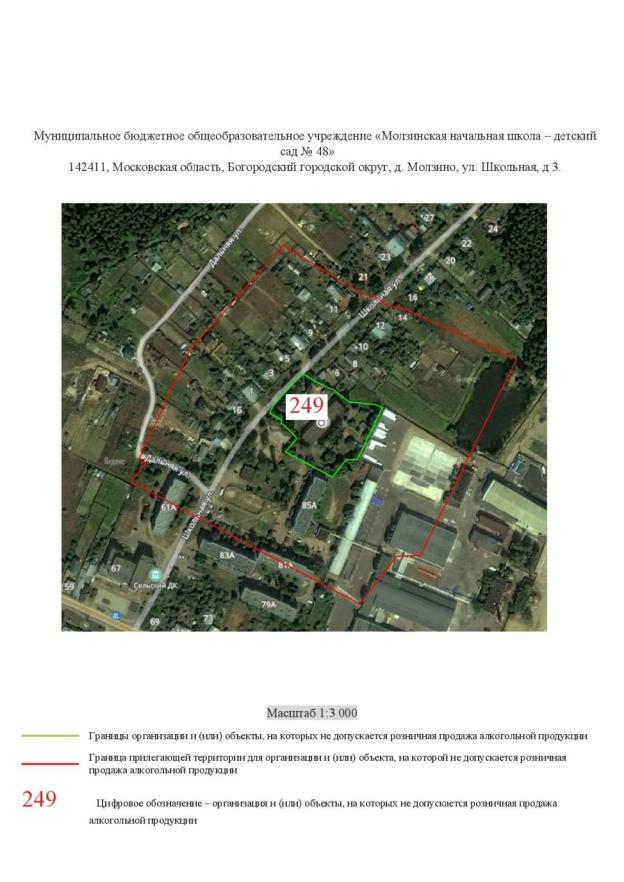 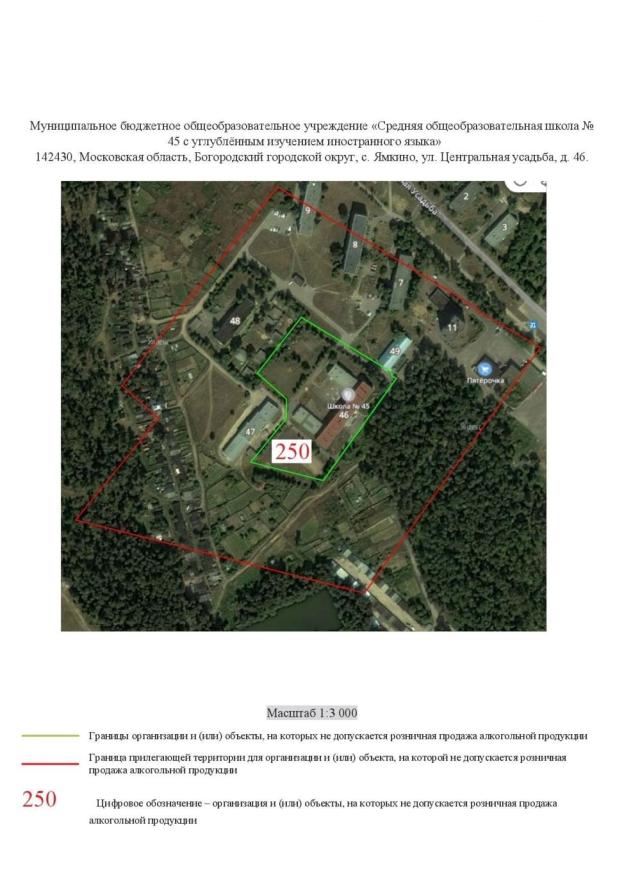 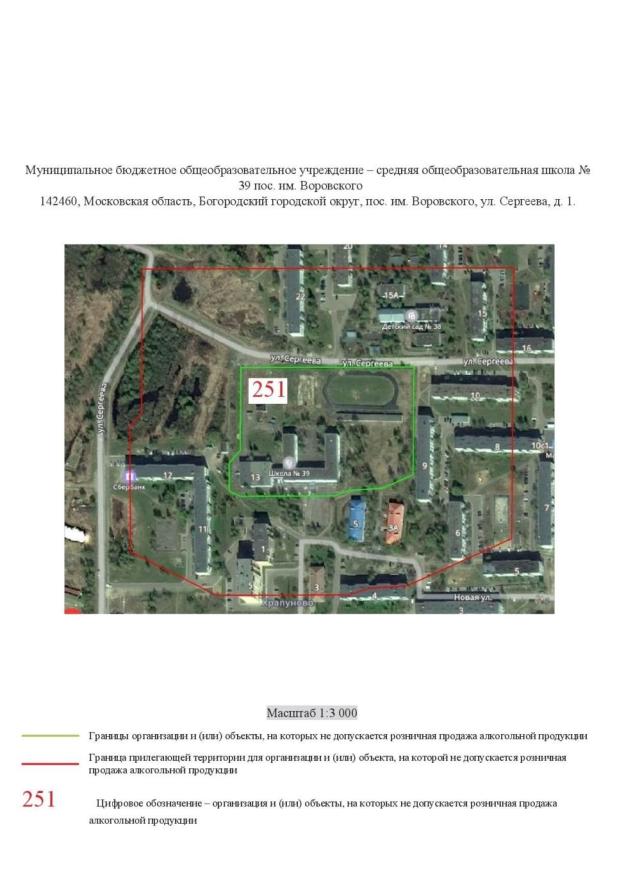 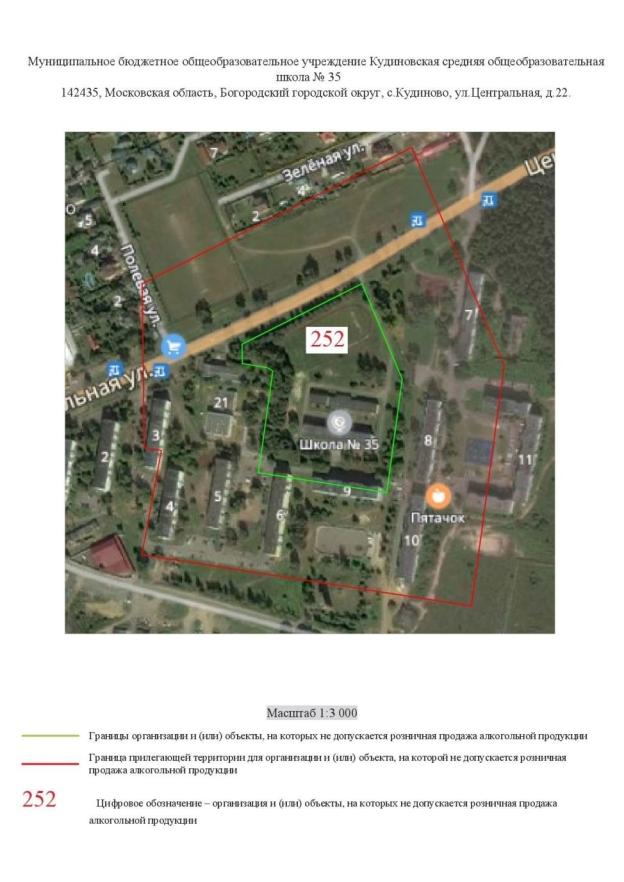 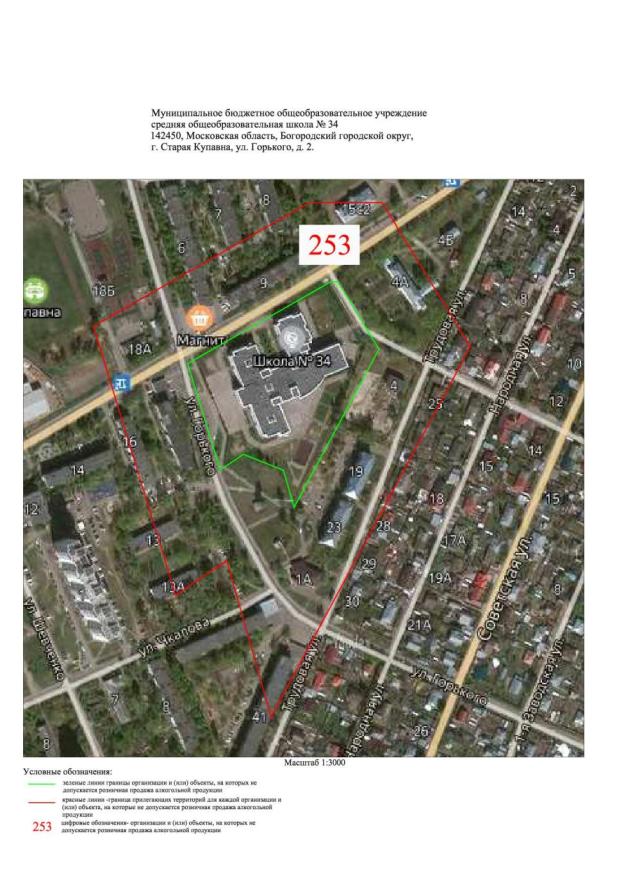 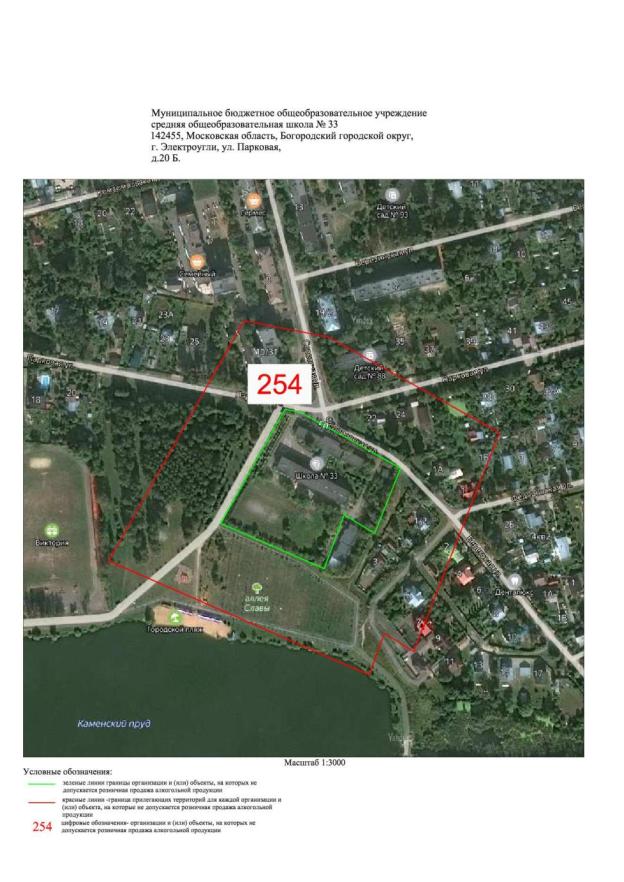 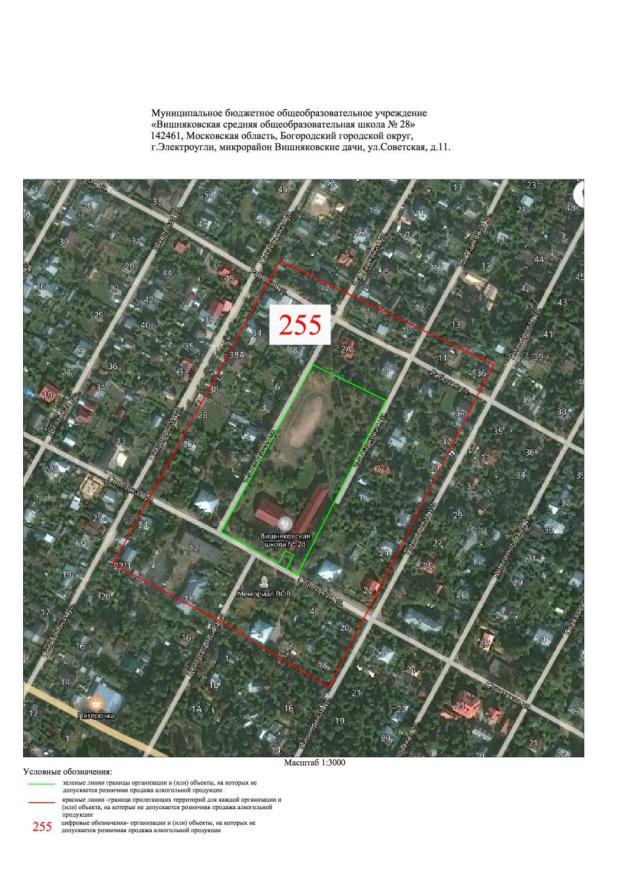 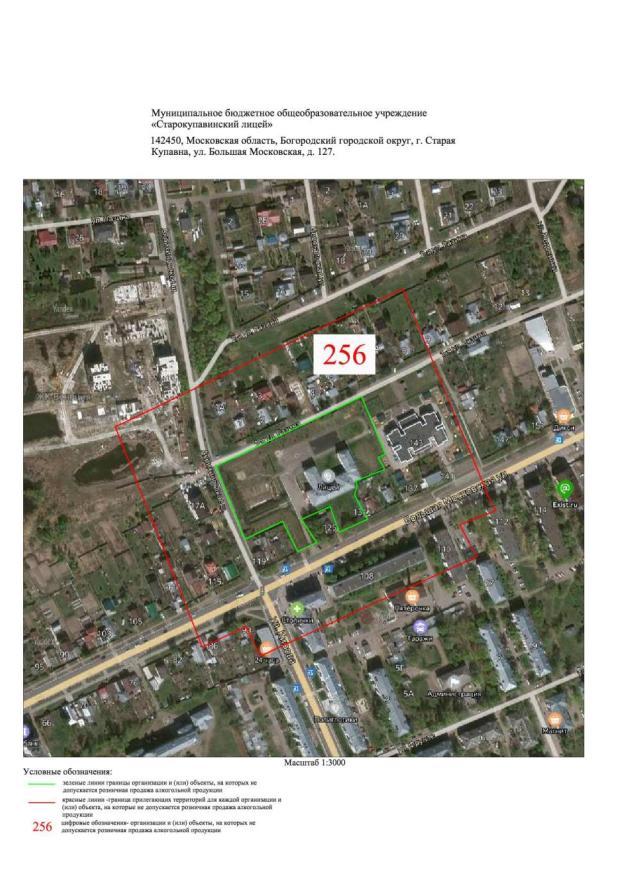 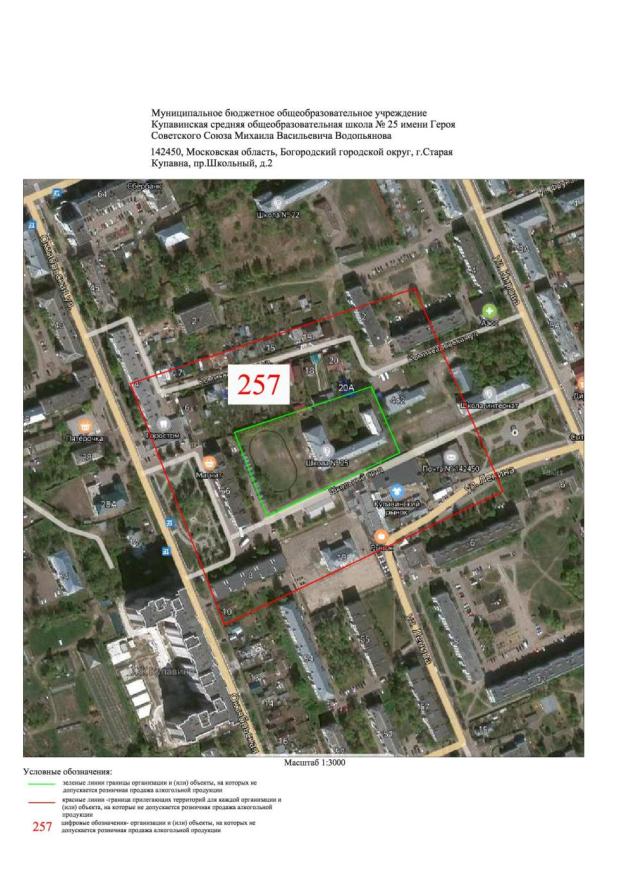 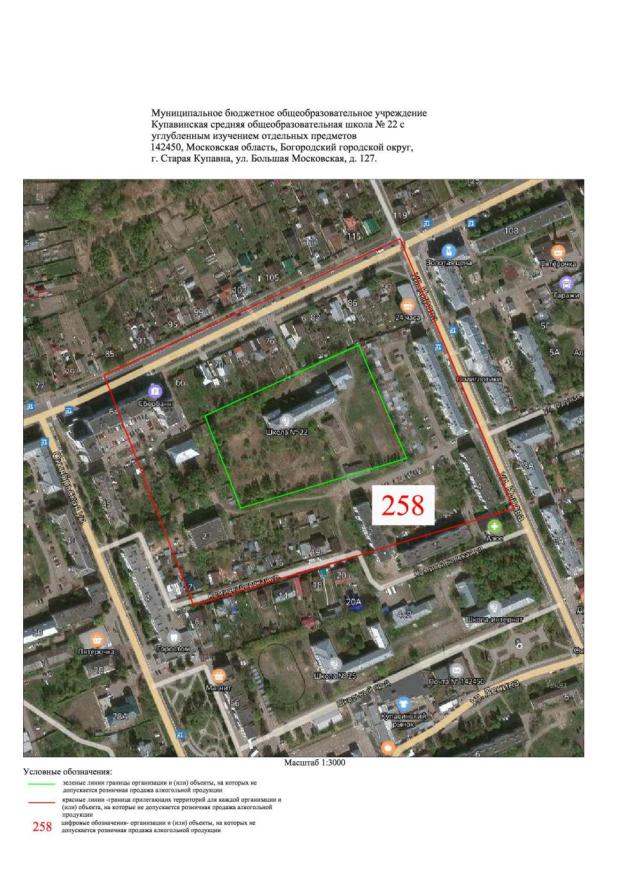 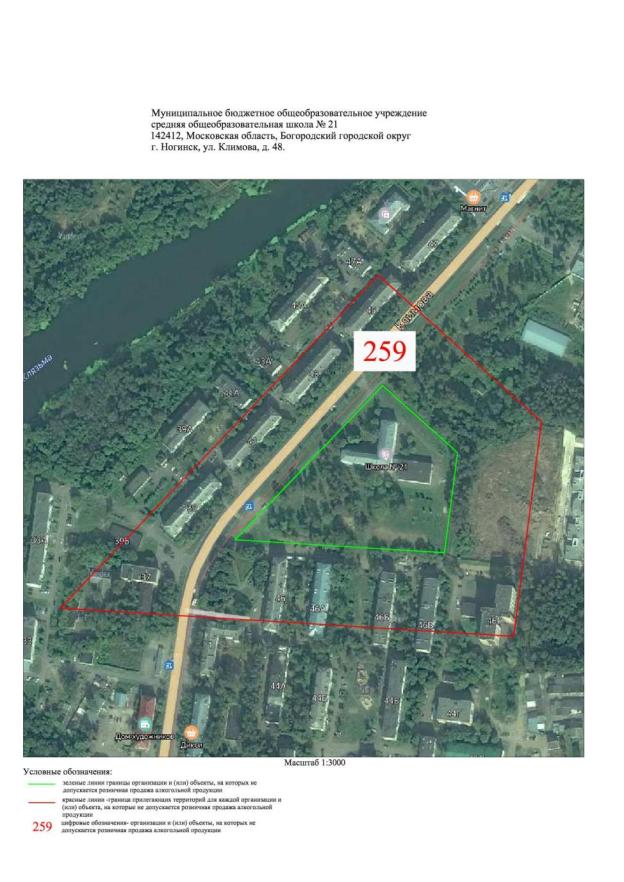 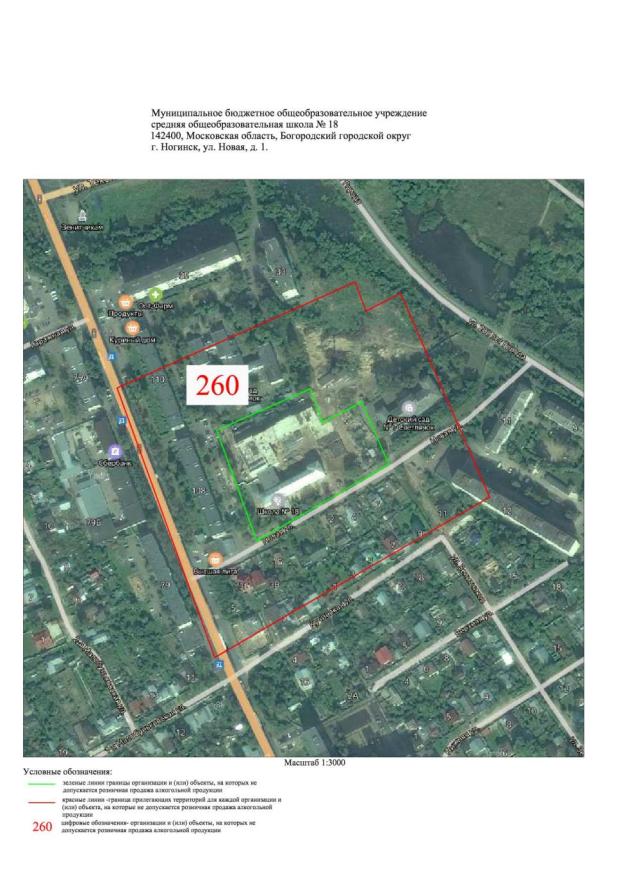 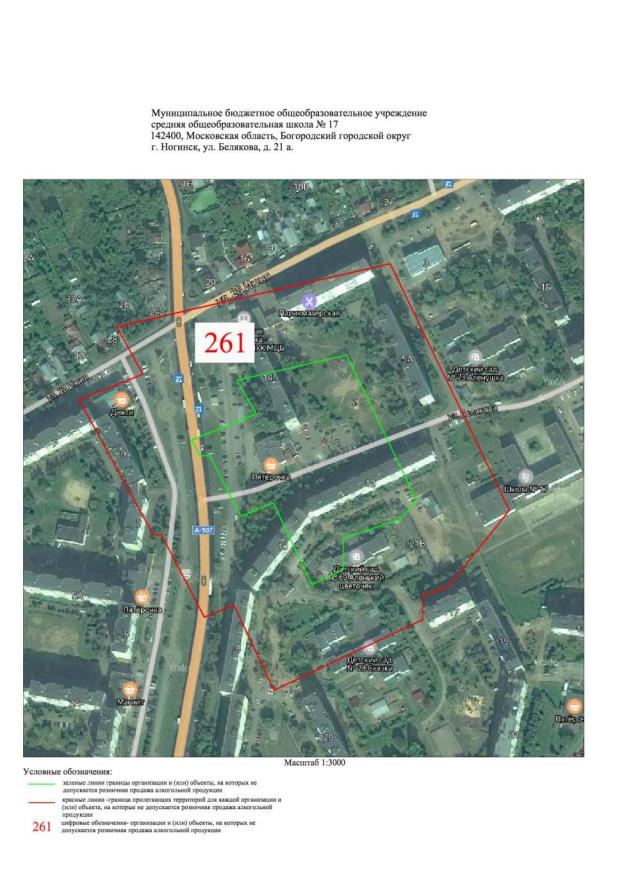 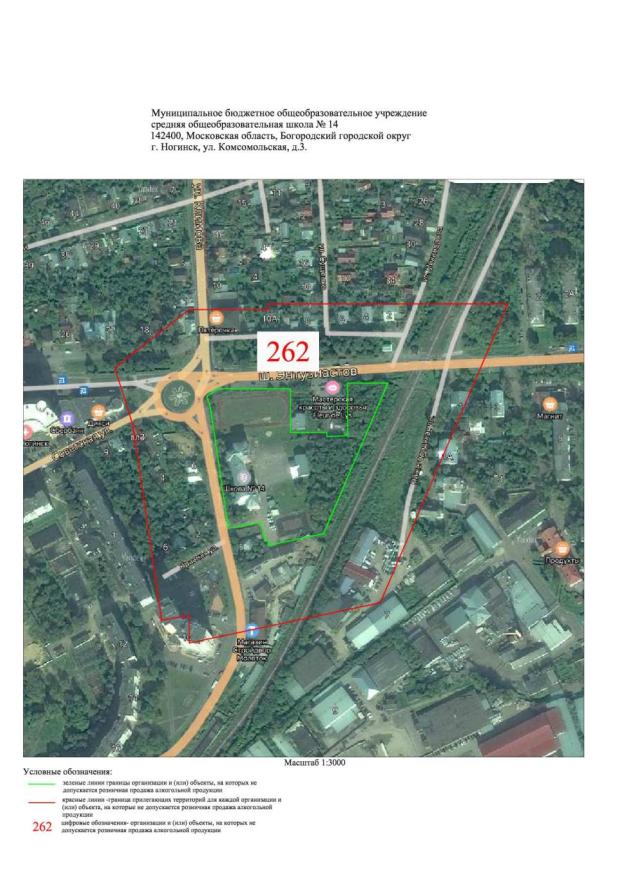 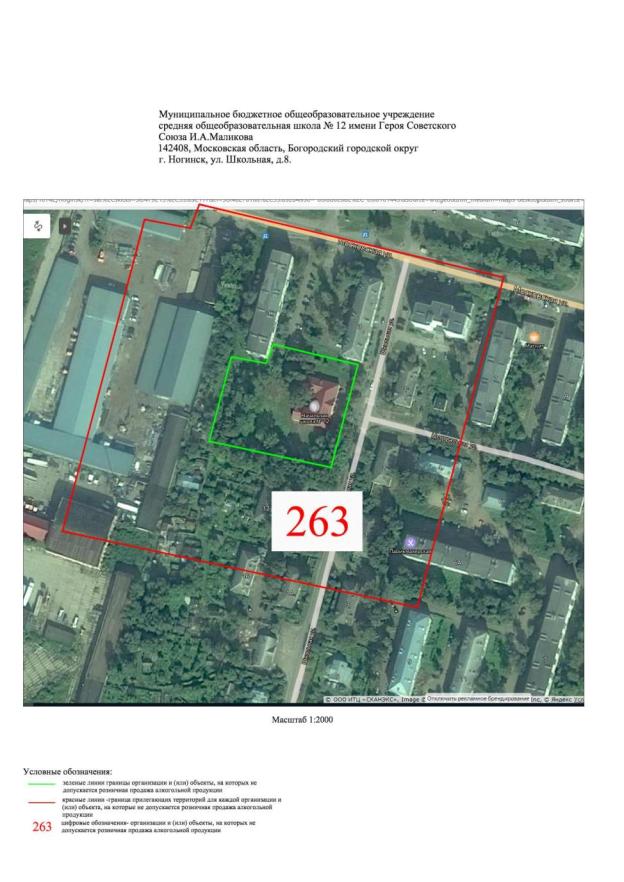 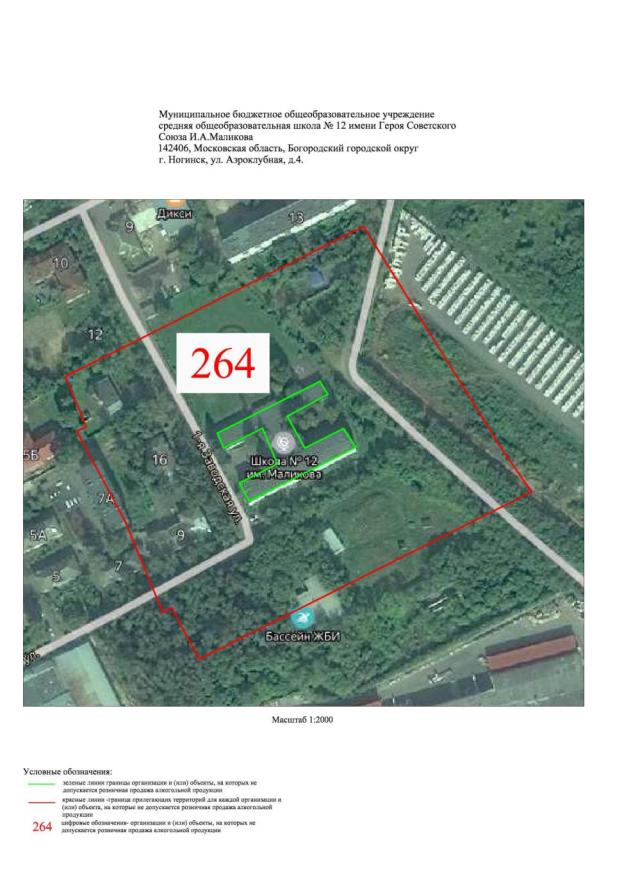 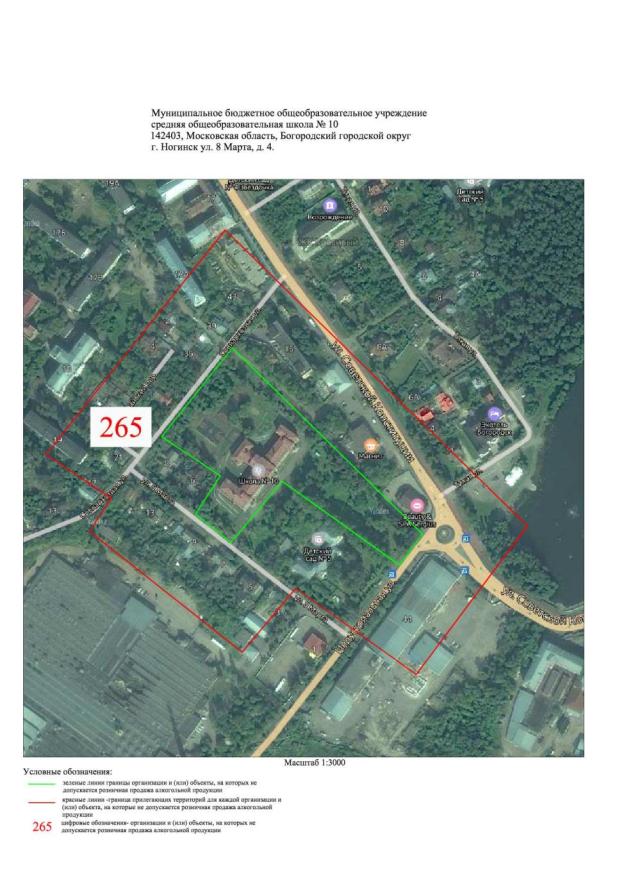 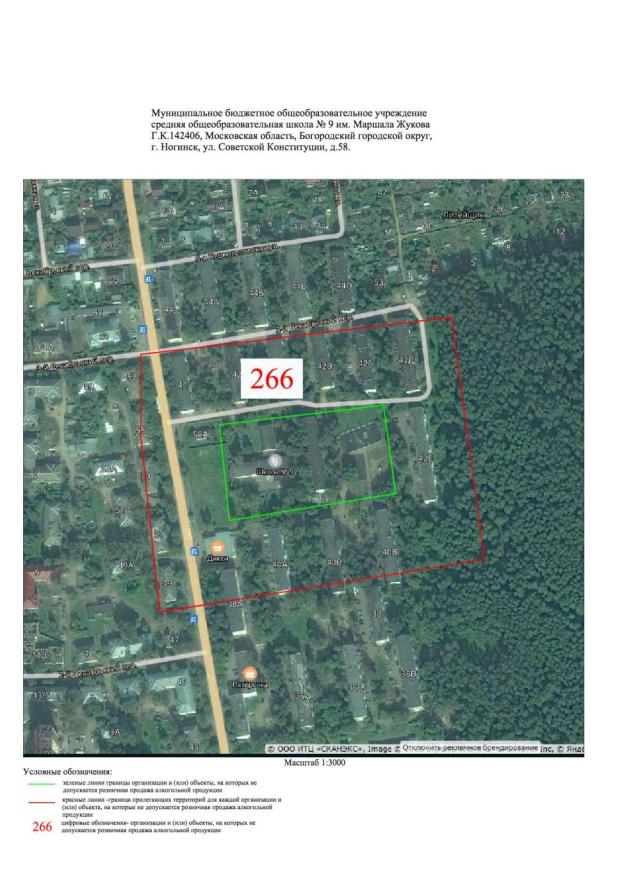 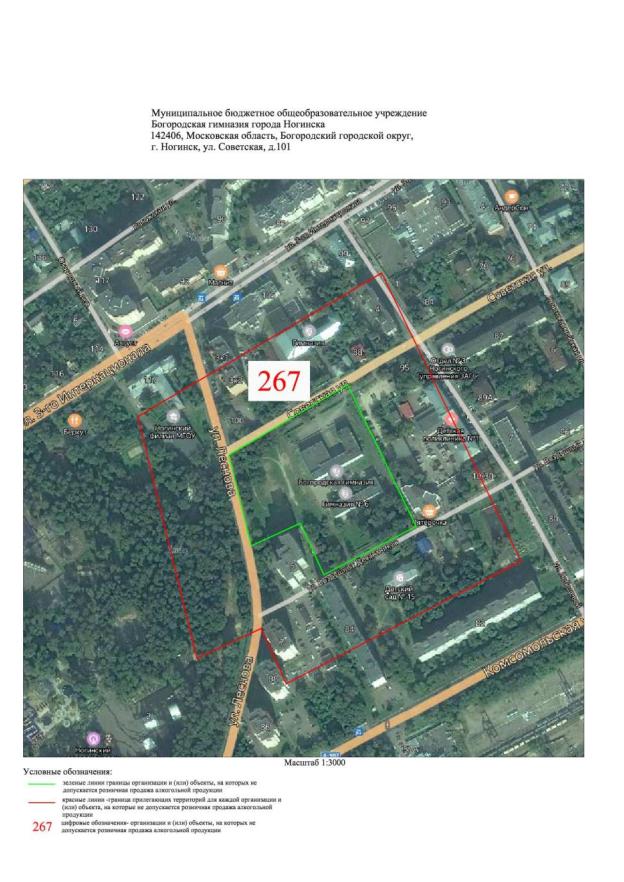 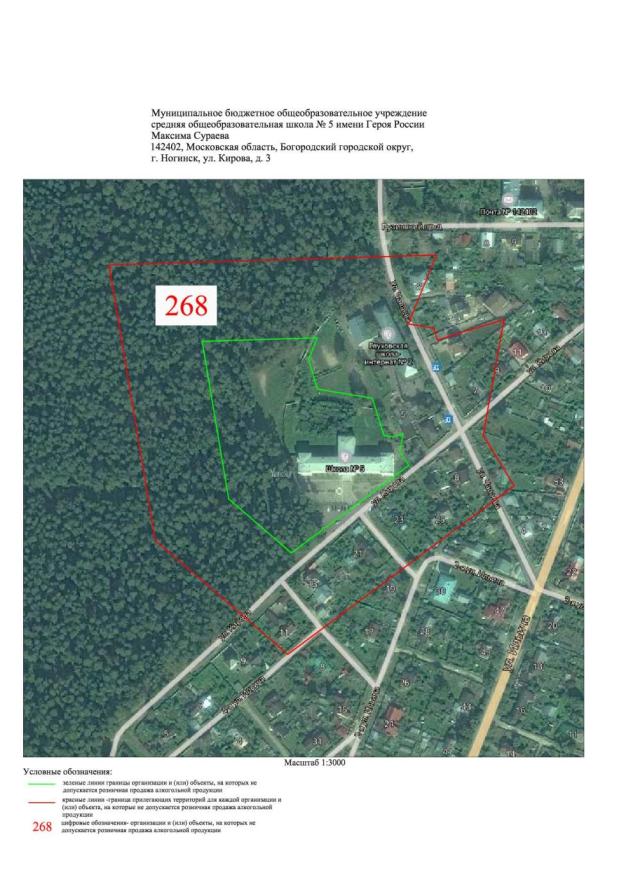 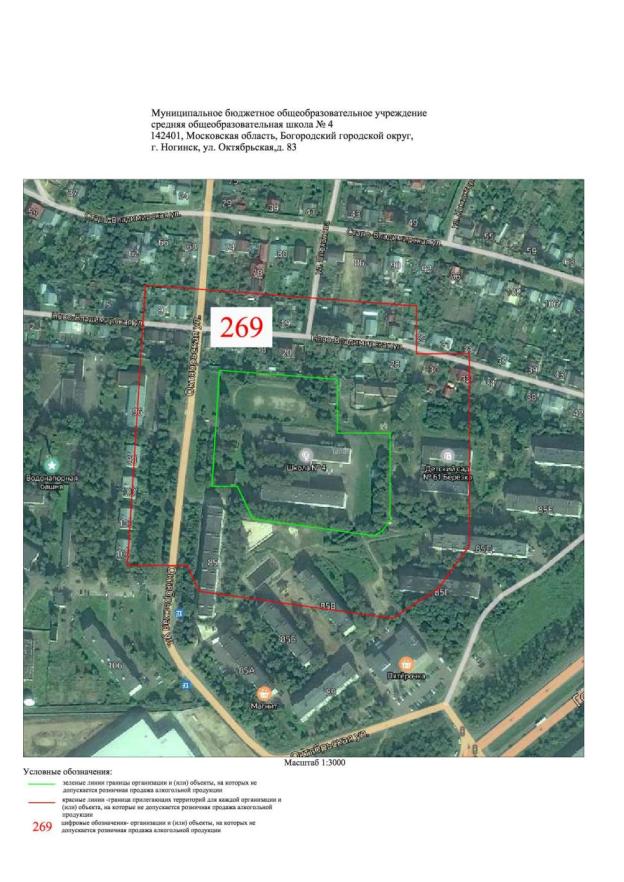 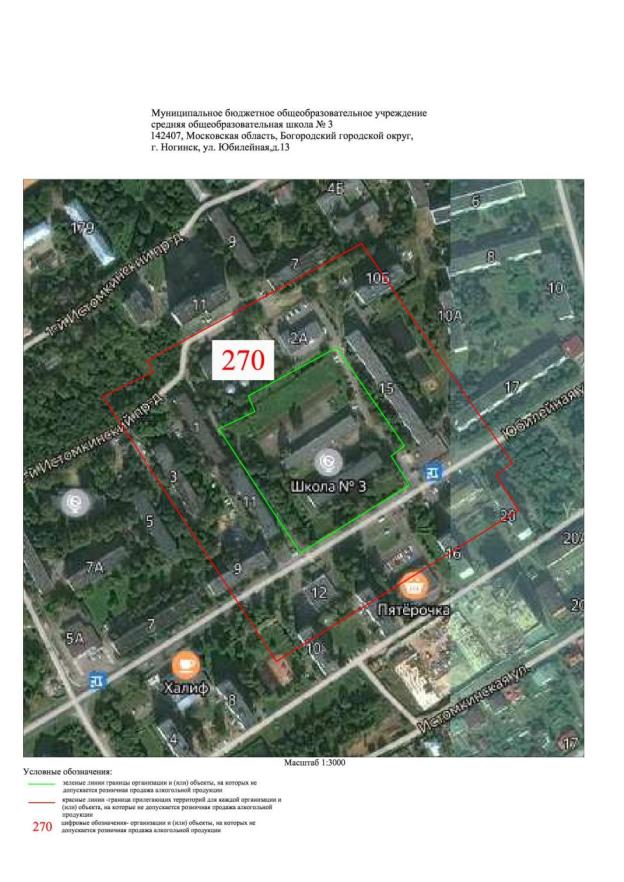 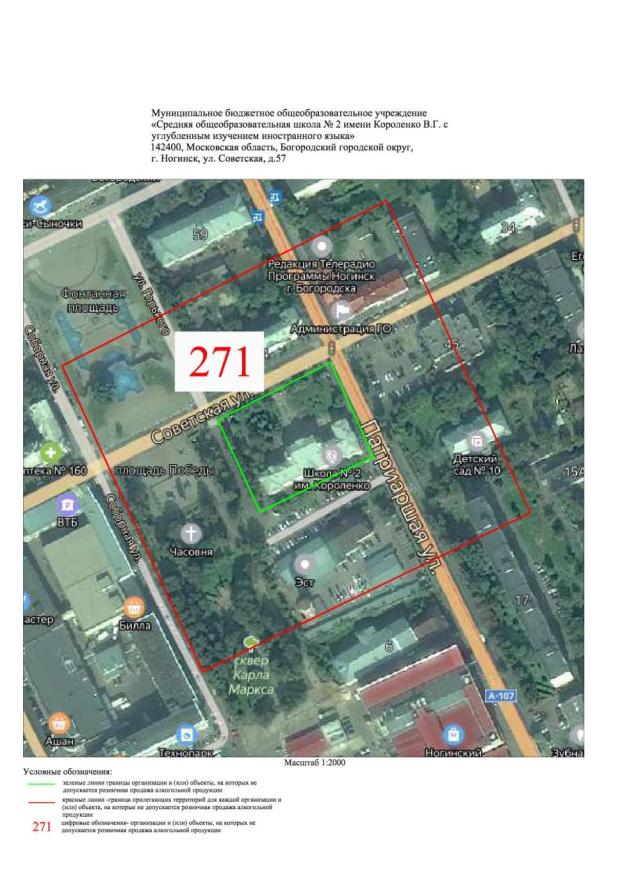 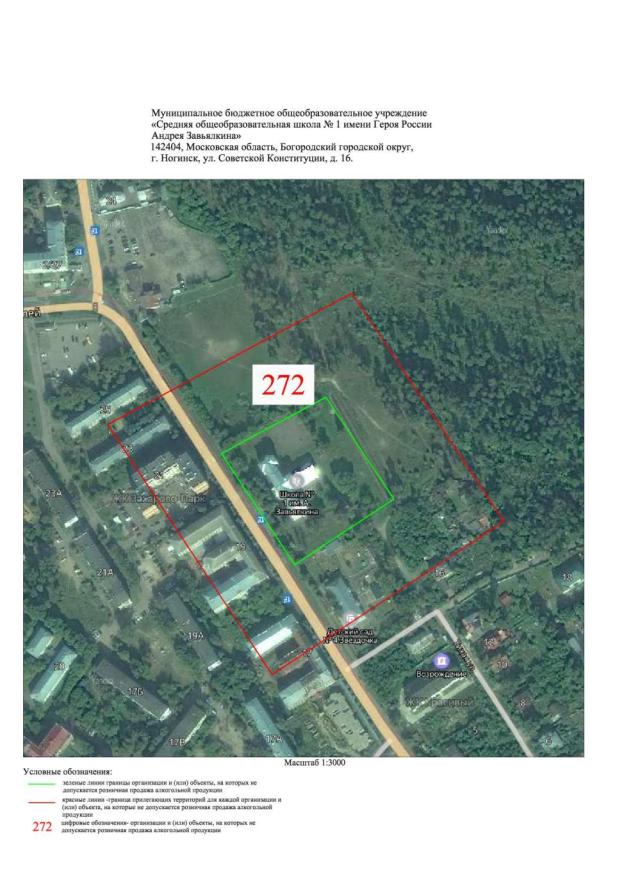 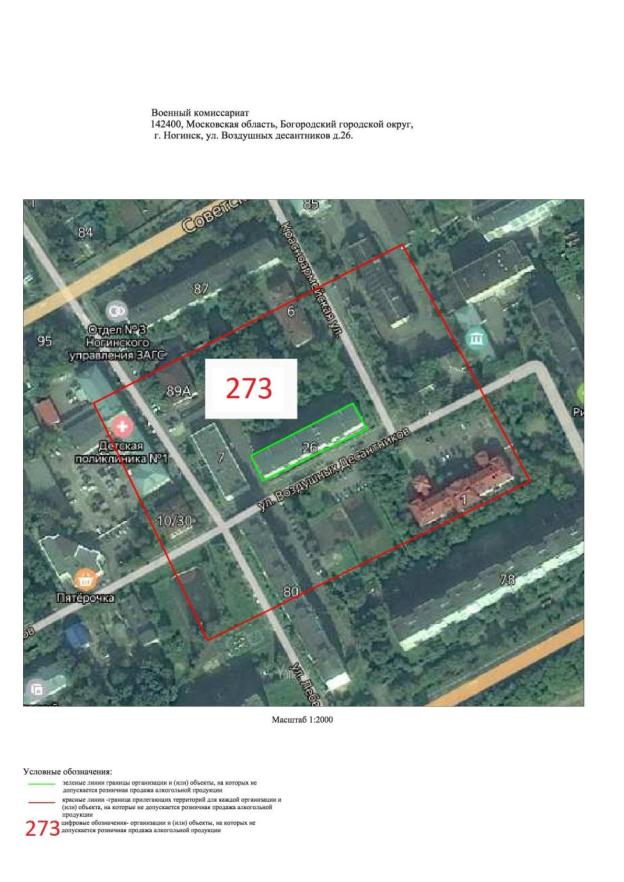 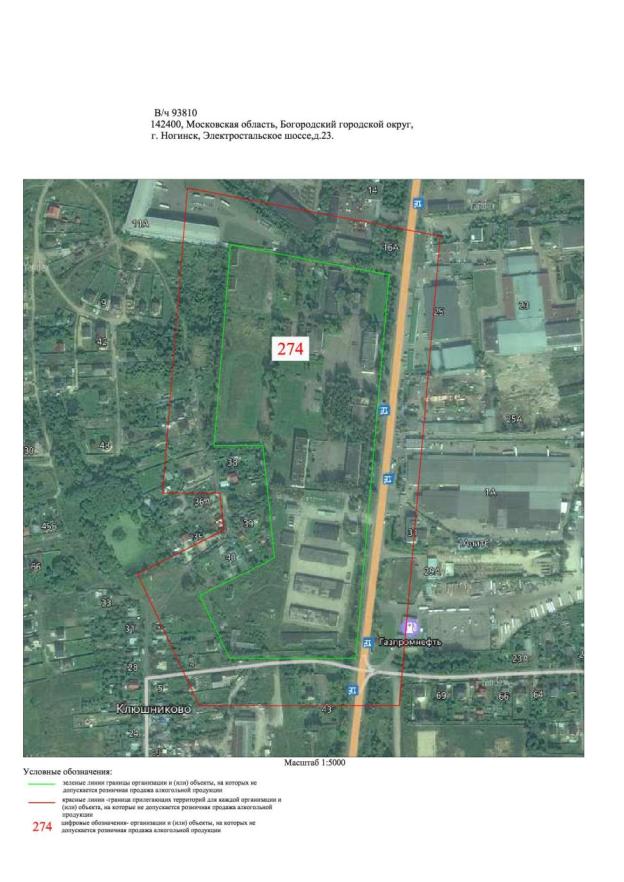 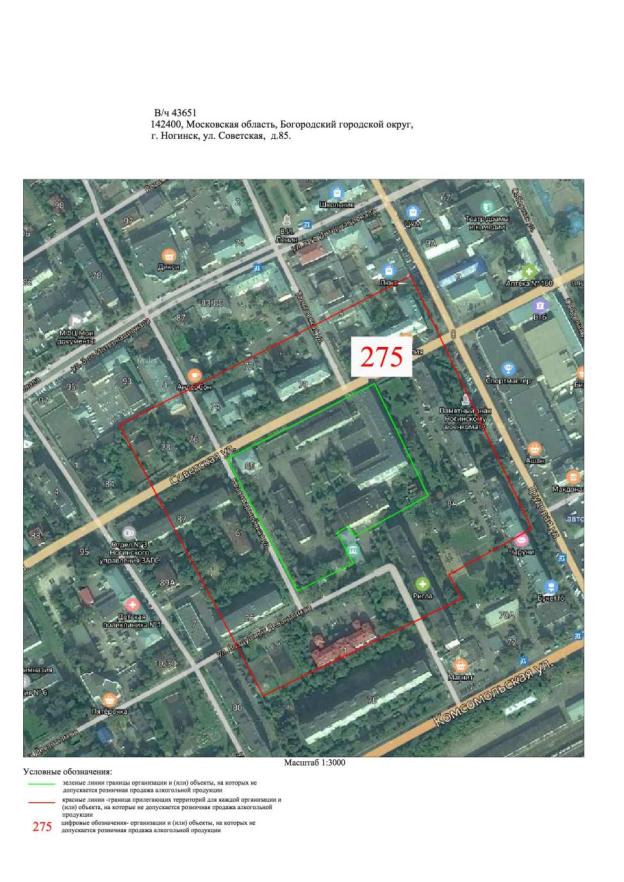 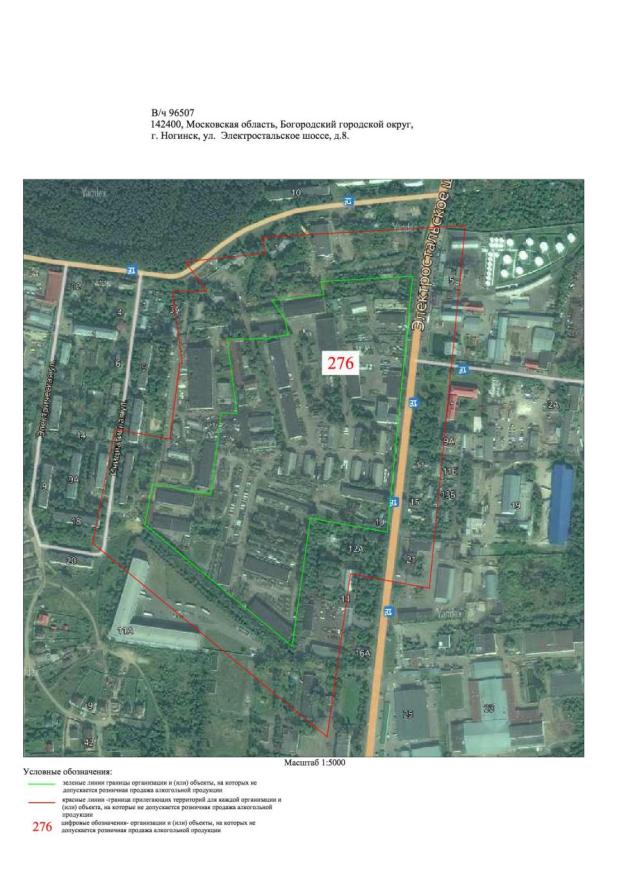 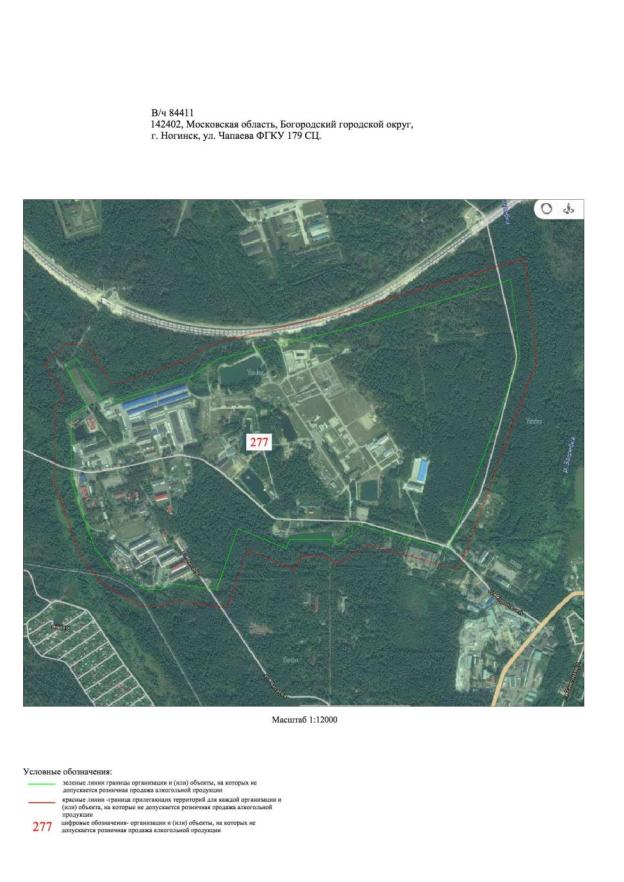 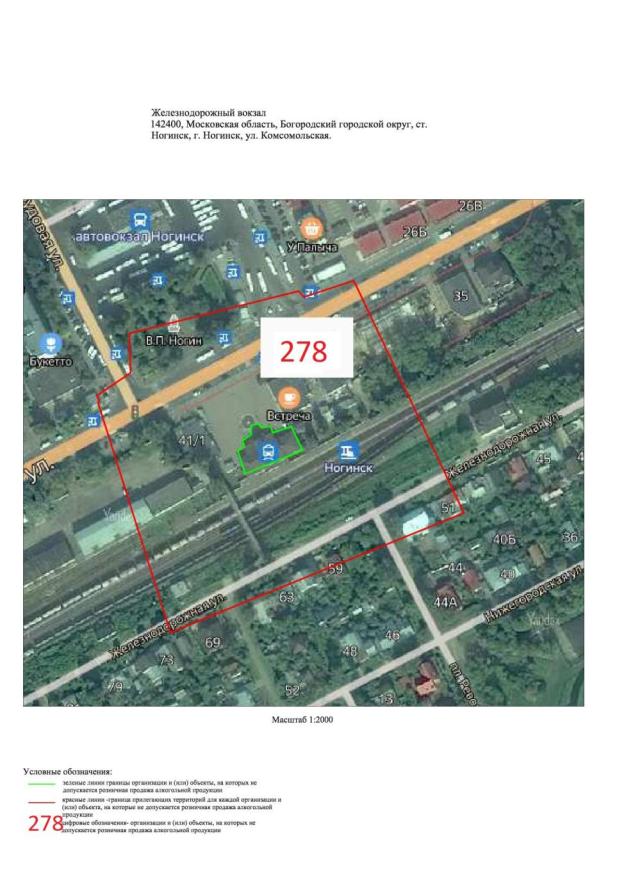 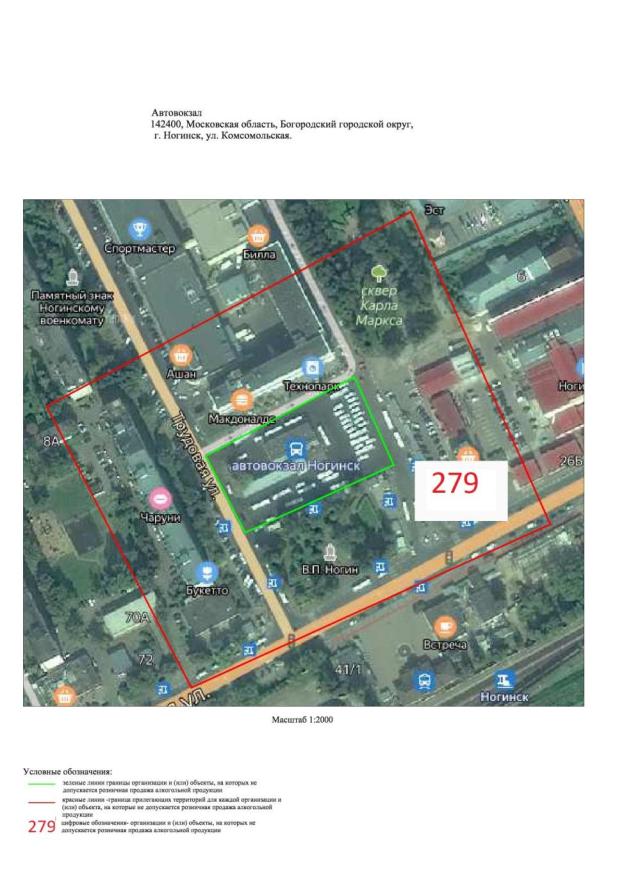 Приложение № 1УТВЕРЖДЕНпостановлением администрацииБогородского городского округаот _____________ № __________№ п/пНа территориях, прилегающих к организациям и (или) объектамТип населенного пунктаТип населенного пункта№ п/пНа территориях, прилегающих к организациям и (или) объектамГород, микрорайон, не менее метровПоселок, село, деревня, не менее метров1.-к зданиям, строениям, сооружениям, помещениям, находящимся во владении и (или) пользовании образовательных организаций (за исключением организаций дополнительного образования, организаций дополнительного профессионального образования)80502.- к зданиям, строениям, сооружениям, помещениям, находящимся во владении и (или) пользовании организаций, осуществляющих обучение несовершеннолетних80503.- к зданиям, строениям, сооружениям, помещениям, находящимся во владении и (или) пользовании юридических лиц независимо от организационно-правовой формы и индивидуальных предпринимателей, осуществляющих в качестве основного (уставного) вида деятельности медицинскую деятельность или осуществляющих медицинскую деятельность наряду с основной (уставной) деятельностью на основании лицензии, выданной в порядке, установленном законодательством Российской Федерации, за исключением видов медицинской деятельности по перечню, утвержденному Правительством Российской Федерации80504.- к спортивным сооружениям, которые являются объектами недвижимости и права, на которые зарегистрированы в установленном порядке80505.к боевым позициям войск, полигонам, узлам связи, в расположении воинских частей, специальным технологическим комплексам, зданиям и сооружениям, предназначенным для управления войсками, размещения и хранения военной техники, военного имущества и оборудования, испытания вооружения, а также зданиям и сооружениям производственных и научно-исследовательских организаций Вооруженных Сил Российской Федерации, других войск, воинских формирований и органов, обеспечивающих оборону и безопасность Российской Федерации50256.- к вокзалам50257.- к местам нахождения источников повышенной опасности, определяемых Правительством Московской области в порядке, установленном Правительством Российской Федерации5050Приложение № 2УТВЕРЖДЕНпостановлением администрацииБогородского городского округаот____________№__________№ п/пНаименование организацииФактический адресПримечаниеМедицинские учрежденияМедицинские учрежденияМедицинские учрежденияМедицинские учрежденияООО «Желтый Крест»142438, Московская область, Богородский городской округ, пос. Новостройка, д.2А.ПоселокФАП Государственного бюджетного учреждения здравоохранения Московской области «Ногинская центральная районная больница» 142438, Московская область, Богородский городской округ, д. Караваево, ул. Спортивная.ДеревняФедеральное государственное бюджетное учреждение "Санаторно-курортный комплекс "Подмосковье" Министерства обороны Российской Федерации142438, Московская область, Богородский городской округ, д. Большое Буньково, ЦАО МО "Боровое".ДеревняООО "Доктор Плюс"142438, Московская область, Богородский городской округ, д. Большое Буньково, ул. Ленинская, д. 42а.ДеревняГосударственное бюджетное учреждение здравоохранения Московской области "Ногинская центральная районная больница"142438, Московская область, Богородский городской округ, д. Большое Буньково, ул. Демонстрационная, д. 25.ДеревняОбщество с ограниченной ответственностью "Центр современной медицины"142400, Московская область, г. Ногинск, ул. Комсомольская, д. 61, пом. 2.ГородОбщество с ограниченной ответственностью "Центр современной медицины"142400, Московская область, г. Ногинск, ул. III Интернационала, д. 80.ГородОбщество с ограниченной ответственностью "Фемина"142455, Московская область, Богородский городской округ, г. Электроугли, ул. Школьная, д. 32.ГородОбщество с ограниченной ответственностью "Стоматологический центр "Профессионал"142450, Московская область, Богородский городской округ, г. Старая Купавна, ул. Кирова, д. 19.ГородОбщество с ограниченной ответственностью "Смайл"142455, Московская область, Богородский городской округ, г. Электроугли, ул. Школьная, д. 38, пом.9.ГородОбщество с ограниченной ответственностью "САМ-МБ"143921, Московская область, Богородский городской округ, г. Электроугли, ул. Железнодорожная, вл. 29, стр. 1.ГородОбщество с ограниченной ответственностью "ПОЛИМЕД"142400, Московская область, г. Ногинск, ул. Трудовая, д. 8.ГородОбщество с ограниченной ответственностью "НИКАМЕД"142400, Московская область, г. Ногинск, ул. Патриаршая, д. 4, комната №1.ГородОбщество с ограниченной ответственностью "Настроение"142400, Московская область, г. Ногинск, ул. Рогожская, д. 89, офис 214.ГородОбщество с ограниченной ответственностью "МедИнвест"142455, Московская область, Богородский городской округ, г. Электроугли, ул. Школьная, д. 49, пом. 1-21.ГородОбщество с ограниченной ответственностью "МедИнвест"142455, Московская область, Богородский городской округ, г. Электроугли, ул. Школьная, д. 38, пом. нежилое (офис №2), пом. нежилое (офис №2/1).ГородОбщество с ограниченной ответственностью "МедИнвест"142455, Московская область, Богородский городской округ, г. Электроугли, ул. Школьная, д. 38, пом. нежилое (офис №2).ГородОбщество с ограниченной ответственностью "МедИнвест"142455, Московская область, Богородский городской округ, г. Электроугли, ул. Школьная, д. 49, филиал Сбербанка №257.ГородОбщество с ограниченной ответственностью "МЕДИКА+"142450, Московская область, Богородский городской округ, г. Старая Купавна, ул. Шевченко, д. 1, пом. 2.ГородОбщество с ограниченной ответственностью "Логистик"143921, Московская область, Богородский городской округ, г. Электроугли, ул. Железнодорожная, вл. 29, стр. 1.ГородОбщество с ограниченной ответственностью "ЛАГУНА"142400, Московская область, г. Ногинск, ул. Рогожская, д. 76.ГородОбщество с ограниченной ответственностью "Лаборатория Гемотест"142401, Московская область, г. Ногинск, ул. Воздушных десантников, д.1, пом. 57;58;59;61;62.ГородОбщество с ограниченной ответственностью "Красивые Люди"142400, Московская область, г. Ногинск, ул. Рогожская, д. 64.ГородОбщество с ограниченной ответственностью "Комфорт-дент"142455, Московская область, Богородский городской округ, г. Электроугли, ул. Школьная, д. 49, пом. поз. 9-16.ГородОбщество с ограниченной ответственностью "Клиника №1"142400, Московская область, г. Ногинск, ул. Рабочая, д. 75-А.ГородОбщество с ограниченной ответственностью "Жемчуг"142455, Московская область, Богородский городской округ, г. Электроугли, ул. Маяковского, д. 24.ГородОбщество с ограниченной ответственностью "ДЕНТАЛЮКС"142455, Московская область, Богородский городской округ, г. Электроугли, ул. Луговая, д. 1б.ГородОбщество с ограниченной ответственностью "Гигант"142400, Московская область, г. Ногинск, ул. Рабочая, д. 12.ГородОбщество с ограниченной ответственностью "Гигант"142400, Московская область, г. Ногинск, ул. Рабочая, д. 14 а.ГородОбщество с ограниченной ответственностью "Гигант"142400, Московская область, г. Ногинск, ул. Рогожская, д. 39.ГородОбщество с ограниченной ответственностью "Виктория-плюс"141200, Московская область, г. Ногинск, ул. Текстилей, д.25.ГородОбщество с ограниченной ответственностью "Ваш Дантист Плюс"142400, Московская область, г. Ногинск, ул. Рогожская, д. 117, секция 4, пом. 3.ГородОбщество с ограниченной ответственностью "БЕРНА"142400, Московская область, г. Ногинск, ул. Рабочая, д. 67, пом. 1-2.ГородОбщество с ограниченной ответственностью "АльфаСтом"142400, Московская область, г. Ногинск, ул. Рогожская, д. 64.ГородИП Пушкова Анна Александровна142400, Московская область, г. Ногинск, ул. Рабочая, д. 2 Б.ГородИП Мухамедзанов Олег Раисович142400, Московская область, г. Ногинск, ул. Комсомольская, д. 10, пом. 2.ГородМуниципальное бюджетное учреждение Ногинского муниципального района Московской области "Спортивна школа Олимпийского резерва"142400, Московская область, г. Ногинск, ул. Климова, д. 29 А.ГородГосударственное образовательное учреждение высшего образования Московской области Московский государственный областной университет142400, Московская область, г. Ногинск, ул.3 Интернационала, д. 117.ГородИП Чеченева Любовь Васильевна142400, Московская область, г. Ногинск, ул. Декабристов, д. 9.ГородИП Степанов Роман Робертович142400, Московская область, г. Ногинск, ул. Декабристов, д. 1Б, пом.ГородИП Заковинько Валерий Петрович142455, Московская область, Богородский городской округ, г. Электроугли, ул. Школьная, д. 35.ГородГосударственное бюджетное учреждение социального обслуживания Московской области "Ногинский комплексный центр социального обслуживания населения"142400, Московская область, г. Ногинск, ул. Рабочая, д. 36.ГородГосударственное бюджетное учреждение здравоохранения Московской области "Ногинская центральная районная больница"142450, Московская область, Богородский городской округ, г. Старая Купавна, ул. Большая Московская, д. 3.ГородГосударственное бюджетное учреждение города Москвы Психоневрологический интернат №33 Департамента труда и социальной защиты населения города Москвы142435, Московская область, Богородский городской округ, с. Кудиново, ул. Центральная д.43 (корпус №3).СелоГосударственное бюджетное учреждение здравоохранения Московской области "Ногинская центральная районная больница"142438, Московская область, Богородский городской округ, р. п. им. Воровского, ул. Сергеева, д. 1.ПоселокГосударственное бюджетное учреждение города Москвы Психоневрологический интернат №33 Департамента труда и социальной защиты населения города Москвы142435, Московская область, Богородский городской округ, с. Кудиново, (корпус №1).СелоАкционерное общество "ТРАССА-СК"142455, Московская область, Богородский городской округ, г. Электроугли, Носовихинское шоссе, 26 км, вл. 2.ГородФедеральное бюджетное учреждение здравоохранения "Центр гигиены и эпидемиологии в Московской области"142412, Московская область, г. Ногинск, ул. Климова, д. 37.ГородИП Камышева Татьяна Викторовна142403, Московская область, г. Ногинск, ул. Советской Конституции, д. 2а.ГородОбщество с ограниченной ответственностью "Стоматология"142403, Московская область, г. Ногинск, площадь Ленина, д. 11.ГородОбщество с ограниченной ответственностью "Стоматолог и Я"142400, Московская область, г. Ногинск, ул. Советская, д. 30, пом. встроенное 56-62.ГородОбщество с ограниченной ответственностью "Гигант"142403, Московская область, г. Ногинск, ул. Жактовская, д. 8ГородФАП Государственное бюджетное учреждение здравоохранения Московской области "Ногинская центральная районная больница"142430, Московская область, Богородский городской округ, д. Починки.ДеревняГосударственное бюджетное учреждение здравоохранения Московской области "Ногинская центральная районная больница"142403, Московская область, г. Ногинск, ул. Санаторная, д. 1.ГородГосударственное бюджетное учреждение здравоохранения Московской области "Ногинская центральная районная больница"142406, Московская область, г. Ногинск, ул. Текстилей, д. 14.ГородСтоматология Государственное бюджетное учреждение здравоохранения Московской области "Ногинская центральная районная больница"142440, Московская область, Богородский городской округ, р. п. Обухово, ул. III Интернационала, д.57.ПоселокПоликлиника Государственное бюджетное учреждение здравоохранения Московской области "Ногинская центральная районная больница"142440, Московская область, Богородский городской округ, р. п. Обухово, ул. Почтовая, д. 12.ПоселокГосударственное бюджетное учреждение здравоохранения Московской области "Ногинская центральная районная больница"142440, Московская область, Богородский городской округ, р. п. Обухово, ул. Фрунзе, д. 38.ПоселокФедеральное государственное унитарное предприятие санаторий "Дорожник»142452, Московская область, Богородский городской округ, д. Новая Купавна, местечко Родинки.ДеревняФАП Государственное бюджетное учреждение здравоохранения Московской области "Ногинская центральная районная больница"142440, Московская область, Богородский городской округ, с. Балабаново, пересечение ул. Буденного и ул. Гражданская.СелоАкционерное общество "Купавинское ППЖТ"142450, Московская область, Богородский городской округ, г. Старая Купавна, ул. Бетонная, д. 7.ГородОбщество с ограниченной ответственностью "Нео Дент"142440, Московская область, Богородский городской округ, р.п. Обухово, ул. Яковлева, д. 15.ПоселокИП Уханова Елена Игоревна142407, Московская область, Богородский городской округ, р.п. Обухово, ул. Комбинат, д.50.ПоселокИП Терёшина Лариса Анатольевна142440, Московская область, Богородский городской округ, р.п. Обухово, ул. Советская, д. 22ПоселокГосударственное казенное учреждение социального обслуживания Московской области "Ногинский социально-реабилитационный центр для несовершеннолетних"142440, Московская область, Богородский городской округ, р.п. Обухово, ул. Яковлева, д. 55-а.ПоселокКабинет Мед- освидетельствования (Государственное бюджетное учреждение здравоохранения Московской области "Ногинская центральная районная больница")142440, Московская область, Богородский городской округ, р.п. Обухово, ул. Комбинат, д. 15.ПоселокОбщество с ограниченной ответственностью "Аврора"142400, Московская область, г. Ногинск, ул. 3-го Интернационала, д. 39, пом. 2.ГородОбщество с ограниченной ответственностью "АВИЦЕНА"142400, Московская область, г. Ногинск, ул. 3-го Интернационала, д. 39, пом. 5.ГородФАП Государственное бюджетное учреждение здравоохранения Московской области "Ногинская центральная районная больница142440, Московская область, Богородский городской округ, с. Балобаново, ул. Буденного, д.1.СелоФАП Государственное бюджетное учреждение здравоохранения Московской области "Ногинская центральная районная больница"142455, Московская область, Богородский городской округ, с. Кудиново, ул. Центральная, д. 43.СелоОбщество с ограниченной ответственностью "Хорошая Медицина"142450, Московская область, Богородский городской округ, г. Старая Купавна, ул. Кирова, д. 19.ГородОбщество с ограниченной ответственностью "МПЗ Богородский"142435, Московская область, Богородский городской округ, д. Тимохово, ул. Совхозная, д. 27.ДеревняОбщество с ограниченной ответственностью "ГАРАНТ-ДЕНТ"142461, Московская область, Богородский городской округ, г. Электроугли, микрорайон Светлый, д. 30.ГородФАП Государственное бюджетное учреждение здравоохранения Московской области "Ногинская центральная районная больница"142450, Московская область, Богородский городской округ, г. Старая Купавна, пос. Рыбхоз, (вблизи клуба "Островок").ПоселокГосударственное бюджетное учреждение здравоохранения Московской области "Ногинская центральная районная больница"142450, Московская область, Богородский городской округ, г. Старая Купавна, ул. Матросова, д. 15.ГородГосударственное бюджетное учреждение здравоохранения Московской области "Ногинская центральная районная больница"142450, Московская область, Богородский городской округ, г. Старая Купавна, ул. Больничный проезд, д. 37.ГородГосударственное бюджетное учреждение здравоохранения Московской области "Бюро судебно-медицинской экспертизы142450, Московская область, Богородский городской округ, г. Старая Купавна, ул. Матросова, д. 15.ГородФедеральное казенное учреждение здравоохранения "Медико-санитарная часть № 50 Федеральной службы исполнения наказаний"142400, Московская область, г. Ногинск, ул. 1-я Ревсобраний, д. 17.ГородФедеральное государственное бюджетное учреждение "Главный военный клинический госпиталь имени академика Н.Н. Бурденко" Министерства обороны Российской Федерации142409, Московская область, Богородский городской округ, с. Стромынь, микрорайон Ногинск-9.СелоАкционерное общество "Металлургический завод "Электросталь"142402, Московская область, Богородский городской округ, 1,5 км северо-восточнее д. Горки, озеро Луковое, д.1, стр. 5.ДеревняОбщество с ограниченной ответственностью "Техно-Дент"142400, Московская область, г. Ногинск, ул. Ильича, Промплощадка д.1, стр. 2.ГородООО "Оздоровительный комплекс "МИР"142439, Московская область, Богородский городской округ, д. Калитино, ул. Верхняя, строение 1а.ДеревняООО "Оздоровительно-профилактический центр "ЮНОСТЬ"142431, Московская область, Богородский городской округ, д. Громково, пансионат "Дружба".ДеревняОбщество с ограниченной ответственностью "Благополучие"142400, Московская область, Богородский городской округ, п. Горбуша.ПоселокГосударственное бюджетное учреждение здравоохранения Московской области "142436, Московская область, Богородский городской округ, д. Боровково, ул. Фабрики, у д. 17.ДеревняФАП Государственное бюджетное учреждение здравоохранения Московской области "Ногинская центральная районная больница" 142436, Московская область, Богородский городской округ, с. Стромынь, ул. Б. Стромынка, д. 73А.СелоЦентр переливания крови Государственное бюджетное учреждение здравоохранения Московской области "Ногинская центральная районная больница"142401, Московская область, г. Ногинск, ул. Октябрьская, д. 85д.ГородГосударственное бюджетное учреждение здравоохранения Московской области "Ногинская центральная районная больница"142409, Московская область, Богородский городской округ, с. Стромынь, микрорайон Ногинск -9, ул. Спортивная, д. 3.СелоФАП Государственное бюджетное учреждение здравоохранения Московской области "Ногинская центральная районная больница"142435, Московская область, Богородский городской округ, д. Тимохово, ул. Совхозная, д. 25, стр. 3.ДеревняФАП Государственное бюджетное учреждение здравоохранения Московской области "Ногинская центральная районная больница"142431, Московская область, Богородский городской округ, д. Авдотьино.ДеревняГосударственное бюджетное учреждение здравоохранения Московской области "Ногинская центральная районная больница142439, Московская область, Богородский городской округ, д. Мамонтово, ул. Зеленая, д. 2.ДеревняМедицинский пункт Государственное бюджетное учреждение здравоохранения Московской области "Ногинская центральная районная больница"142402, Московская область, Богородский городской округ, д. Жилино-Горки, д. 72, кв. 1.ДеревняГосударственное бюджетное учреждение здравоохранения Московской области "Ногинская центральная районная больница"142439, Московская область, Богородский городской округ, с. Мамонтово, ул. Зеленая, д. 2.СелоФАП Государственное бюджетное учреждение здравоохранения Московской области "Ногинская центральная районная больница" 142439, Московская область, Богородский городской округ, д. Тимково, ул. Большая, д. 147.ДеревняАкционерное общество Публичное акционерное общество "Московская объединенная электросетевая компания"142400, Московская область, г. Ногинск, ул. Радченко, д. 13.ГородОбщество с ограниченной ответственностью "ИНВИТРО-Ногинск"142400, Московская область, г. Ногинск, ул. Декабристов, д. 1Б, пом. 2ГородПервичная профсоюзная организация ОАО "Глуховский текстиль"142406 Московская область, г. Ногинск, Починковское шоссе, Детский оздоровительный лагерь "Юный ленинец".ГородОбщество с ограниченной ответственностью "Центр современной медицины"142400, Московская область, г. Ногинск, ул. Декабристов, д. 3, стр. 1.ГородОбщество с ограниченной ответственностью "Стома-Люкс"142400, Московская область, г. Ногинск, ул. Гаражная, д. 1, кв. 1.ГородОбщество с ограниченной ответственностью "Спектр-Дент"142400, Московская область, г. Ногинск, ул. Белякова, д. 2, корп. 3, пом. 8-9.ГородОбщество с ограниченной ответственностью "СК-ЭЛИТ"142404, Московская область, г. Ногинск, ул. Самодеятельная, д. 10А, подъезд 2.ГородОбщество с ограниченной ответственностью "Ногинское предприятие ШнурЭлектроПласт"142400, Московская область, г. Ногинск, ул. Декабристов, д.79 б.ГородОбщество с ограниченной ответственностью "Миро-Дент"142406, Московская область, г. Ногинск, ул. Текстилей, д. 35.ГородОбщество с ограниченной ответственностью "Зубнофф"142400, Московская область, г. Ногинск, ул. Декабристов, д. 1Б, пом. 1.ГородОбщество с ограниченной ответственностью "Доктор-Люкс"142400, Московская область, г. Ногинск, ул. 28 Июня, д. 5.ГородОбщество с ограниченной ответственностью "ДЕНТО-ПРОФ"142400, Московская область, г. Ногинск, ул. Лебедевой, д. 10.ГородОбщество с ограниченной ответственностью "Дентал А-В"142400, Московская область, г. Ногинск, ул. 200-Летия города, д. 2, оф. 23.ГородОбщество с ограниченной ответственностью "АртисДент"142400, Московская область, г. Ногинск, ул. Декабристов, д. 3-В, пом. 2.ГородЗакрытое акционерное общество "Ногинское ПОГАТ"142401, Московская область, г. Ногинск, ул. Гаражная, д. 4ГородГосударственное бюджетное учреждение здравоохранения Московской области "Ногинская центральная районная больница"142455, Московская область, Богородский городской округ, г. Электроугли, микрорайон Светлый, д. 25.ГородГосударственное бюджетное учреждение здравоохранения Московской области "Ногинская центральная районная больница142400, Московская область, г. Ногинск,ул. Комсомольская, д. 59.ГородГосударственное бюджетное стационарное учреждение социального обслуживания Московской области "Пансионат "Ногинский"142406, Московская область, г. Ногинск, ул. Советской Конституции, д. 103.ГородОбщество с ограниченной ответственностью "Стоматологические услуги"142400, Московская область, г. Ногинск, шоссе Энтузиастов, д. 78.ГородФедеральное бюджетное учреждение "Следственный изолятор №1 Управления Федеральной службы исполнения наказаний по Московской области"142400, Московская область, г. Ногинск, ул. Толстовская, д. 5.ГородМуниципальное специальное (коррекционное) общеобразовательное учреждение для обучающихся, воспитанников с ограниченными возможностями здоровья "Глуховская общеобразовательная школа-интернат №2 VII вида"142402, Московская область, г. Ногинск, ул. Чапаева, д. 3.ГородАкционерное общество "Ногинское ППЖТ"142402, Московская область, г. Ногинск, ул. Ильича, промплощадка № 1, стр. 27.ГородЗакрытое акционерное общество "Ногинское ПОГАТ"142401, Московская область, г. Ногинск, ул. Шоссе Энтузиастов, д. 64-Б.ГородГосударственное унитарное предприятие пассажирского автомобильного транспорта Московской области "Мострансавто"142401, Московская область, г. Ногинск, ул. Автобазовая, д. 4.ГородГосударственное бюджетное учреждение социального обслуживания Московской области "Ногинский комплексный центр социального обслуживания населения"142400, Московская область, г. Ногинск, ул. Радченко, д. 20.ГородГосударственное бюджетное учреждение здравоохранения Московской области "Ногинская центральная районная больница" 142430, Московская область, Богородский городской округ, с. Ямкино, Центральная усадьбаСелоПоликлиника (Государственное бюджетное учреждение здравоохранения Московской области "Ногинская центральная районная больница")142406, Московская область, г. Ногинск, ул. Советской Конституции, д. 21-а.ГородГосударственное бюджетное учреждение здравоохранения Московской области "Ногинская центральная районная больница"42410, Московская область, г. Ногинск, ул. Аэроклубная, д. 1.ГородГосударственное бюджетное учреждение здравоохранения Московской области "Ногинская центральная районная больница"142406, Московская область, г. Ногинск, ул. 8 марта, д. 14.ГородГосударственное бюджетное учреждение здравоохранения Московской области "Бюро судебно-медицинской экспертизы"142400, Московская область, г. Ногинск, ул. Комсомольская, д. 59, корпус патологоанатомическийГородОбщество с ограниченной ответственностью "Стоматолог"142407, Московская область, г. Ногинск, ул. Юбилейная, д. 9.ГородОбщество с ограниченной ответственностью "Зубная Фея"142400, Московская область, г. Ногинск, ул. Комсомольская, д. 24-Б.ГородГосударственное бюджетное учреждение здравоохранения Московской области "Ногинская центральная районная больница"142403, Московская область, г. Ногинск, ул. Ремесленная, д. 1 а.ГородГосударственное бюджетное учреждение здравоохранения Московской области "Ногинская центральная районная больница"142407, Московская область, г. Ногинск, ул. III Интернационала, д. 185.ГородГосударственное бюджетное учреждение здравоохранения Московской области "Ногинская центральная районная больница"142400, Московская область, г. Ногинск, ул. Комсомольская, д. 59.ГородООО «Ваш Выбор»142412, Московская область, г. Ногинск, ул. Климова, д. 11/22.ГородИП Рыбкин Вадим Владимирович142400, Московская область, г. Ногинск, ул. Климова, д. 52.ГородПроизводственный кооператив "Тонус"142400, Московская область, г. Ногинск, ул. Рабочая, д. 42.ГородОбщество с ограниченной ответственностью "Студия Доктор"142400, Московская область, г. Ногинск, ул. Лебедевой, д. 10.ГородОбщество с ограниченной ответственностью "Центр диагностики Ногинск"142400, Московская область, г. Ногинск, ул. Рабочая, д. 6/26.ГородГосударственное бюджетное учреждение здравоохранения Московской области "Ногинская центральная районная больница"142403, Московская область, г. Ногинск, ул. Ремесленная, д. 1б.ГородГосударственное бюджетное учреждение здравоохранения Московской области "Ногинская центральная районная больница"142400, Московская область, г. Ногинск, ул. Климова, д. 51.ГородМедицинский Центр Государственное бюджетное учреждение здравоохранения Московской области "Ногинская центральная районная больница" 142400, Московская область, г. Ногинск, ул. Лебедевой, д. 7.ГородГосударственное бюджетное учреждение здравоохранения Московской области "Ногинская центральная районная больница"142407, Московская область, г. Ногинск, ул. 3-го Интернационала, д. 185.ГородГосударственное бюджетное учреждение здравоохранения Московской области "Ногинская центральная районная больница"142403, Московская область, г. Ногинск, ул. Ремесленная, д. 1В.ГородГосударственное бюджетное учреждение здравоохранения Московской области "Ногинская центральная районная больница"142403, Московская область, г. Ногинск, ул. Краснослободская, д. 1-а.ГородГосударственное бюджетное учреждение здравоохранения Московской области "Ногинская центральная районная больница"142455, Московская область, Богородский городской округ, г. Электроугли, ул. Марьинская, д. 35.ГородСпортивные сооруженияСпортивные сооруженияСпортивные сооруженияСпортивные сооруженияМуниципальное бюджетное учреждение Богородского городского округа Московской области «Спортивная школа «Лидер»142455, Московская область, Богородский городской округ, г. Электроугли, ул. Школьная, 4.ГородМуниципальное бюджетное учреждение «Спортивная школа олимпийского резерва»142400, Московская область, г. Ногинск, ул. Климова, д. 29 а.ГородМуниципальное бюджетное учреждение Богородского городского округа Московской области «Комплексная спортивная школа»142438, Московская область, г. Ногинск, ул. 3-го Интернационала, д.149.ГородМуниципальное бюджетное учреждение «Спортивная школа олимпийского резерва»142400, Московская область, г. Ногинск, ул. Санаторная, 3.ГородМуниципальное автономное учреждение «Дирекция спортивных сооружений»142400, Московская область, г. Ногинск, пл. Революции, 10ГородМуниципальное бюджетное учреждение «Спортивная школа олимпийского резерва»142404, Московская область, г. Ногинск, ул. Текстилей, здание РДКГородМуниципальное автономное учреждение «Дирекция спортивных сооружений»142407, Московская область, г. Ногинск, ул. Юбилейная, д. 32.ГородМуниципальное автономное учреждение «Дирекция спортивных сооружений»142405, Московская область, г. Ногинск, ул. 2 - Кардолентный проезд, д. 8.ГородМуниципальное бюджетное учреждение "Физкультурно-спортивный комплекс "Труд»142450, Московская область, Богородский городской округ, г. Старая Купавна, улица Набережная, д.41.ГородМуниципальное бюджетное учреждение "Физкультурно - спортивный комплекс "Купавна"142450, Московская область, Богородский городской округ, г. Старая Купавна, улица Матросова, д.18а.ГородМуниципальное автономное учреждение Богородского городского округа Московской области "Физкультурно-спортивный комплекс "Обухово"142440, Московская область, Богородский городской округ, р.п. Обухово, ул. Советская, 25 а.ПоселокМуниципальное бюджетное учреждение "Спортивный комплекс "Виктория"142455, Московская область, Богородский городской округ, г. Электроугли, ул. Парковая, 16.ГородОбразовательные организацииОбразовательные организацииОбразовательные организацииОбразовательные организацииМуниципальное бюджетное дошкольное образовательное учреждение "Детский сад № 4 Звездочка общеразвивающего вида "Московская область, г. Ногинск, ул. Советской Конституции, д.30-А.ГородМуниципальное бюджетное дошкольное образовательное учреждение "Детский сад № 29 комбинированного вида"142452, Московская область, Богородский городской округ, пос. Зеленый, ул. Орлова д. 26.ПоселокМуниципальное бюджетное общеобразовательное учреждение средняя общеобразовательная школа № 20 поселок Зеленый142452, Московская область, Богородский городской округ, пос. Зеленый д.4.ПоселокМуниципальное бюджетное общеобразовательное учреждение "Мамонтовская начальная школа - детский сад № 62"142439, Московская область, Богородский городской округ, село Мамонтово, улица Набережная, д. 62.СелоМуниципальное бюджетное дошкольное образовательное учреждение "Детский сад № 90 Одуванчик"142431, Московская область, Богородский городской округ, д. Авдотьино, ул. Фабричная, д. 18.ДеревняМуниципальное бюджетное дошкольное образовательное учреждение "Детский сад № 77 "Рябинушка"142438, Московская область, Богородский городской округ, д. Караваево, ул. Спортивная.ДеревняМуниципальное бюджетное дошкольное образовательное учреждение детский сад № 81"142438, Московская область, Богородский городской округ, поселок Новостройка, д.17а.ПоселокМуниципальное бюджетное общеобразовательное учреждение средняя общеобразовательная школа № 26142438, Московская область, Богородский городской округ, д. Большое Буньково, ул. Ленинская, д. 182.ДеревняМуниципальное бюджетное дошкольное образовательное учреждение "Центр развития ребенка - Детский сад № 84 "Золотое зернышко"142435, Московская область, Богородский городской округ, с. Кудиново, ул. Центральная, д. 21.СелоМуниципальное бюджетное дошкольное образовательное учреждение "Детский сад № 93 комбинированного вида"142455, Московская область, Богородский городской округ, г. Электроугли, ул. Комсомольская, д.5 А.ГородМуниципальное бюджетное общеобразовательное учреждение средняя общеобразовательная школа № 30 имени дважды Героя Советского Союза Главного Маршала авиации Колдунова Александра Ивановича142455, Московская область, Богородский городской округ, г. Электроугли, ул. Маяковского, д. 34.ГородМуниципальное бюджетное дошкольное образовательное учреждение "Детский сад № 88 комбинированного вида"142455, Московская область, Богородский городской округ, г. Электроугли, ул. Советская, д. 21.ГородМуниципальное бюджетное общеобразовательное учреждение средняя общеобразовательная школа № 17142400, Московская область, г. Ногинск, ул. Белякова, д. 21а.ГородАвтономная некоммерческая общеобразовательная организация "Ломоносовский лицей"142412, Московская область, г. Ногинск, ул. Рабочая, д. 4.ГородАвтономная некоммерческая общеобразовательная организация "Ломоносовский лицей"142412, Московская область, г. Ногинск, ул. Ново-Ногинская, д. 4.ГородНегосударственное частное дошкольное образовательное учреждение "Детский сад "Солнышко"142403, Московская область, г. Ногинск, ул. Тихая, д. 18.ГородЧастное общеобразовательное учреждение "Православная классическая гимназия имени свято мученика Константина Богородского"142400, Московская область, г. Ногинск, ул. Рабочая, д. 8а.ГородМуниципальное бюджетное дошкольное образовательное учреждение Центр развития ребёнка - детский сад № 28 " Сказка"142400, Московская область, г. Ногинск, ул. Белякова, д. 17А.ГородМуниципальное бюджетное дошкольное образовательное учреждение "Детский сад № 101"142411, Московская область, г. Ногинск, 2- Текстильный переулок, д. 3.ГородМуниципальное бюджетное общеобразовательное учреждение средняя общеобразовательная школа №2 имени Короленко В.Г. с углубленным изучением иностранного языка142400, Московская область, г. Ногинск ул. Рабочая, д. 28.ГородМуниципальное бюджетное общеобразовательное учреждение Купавинская средняя общеобразовательная школа № 22142450, Московская область, Богородский городской округ, г. Старая Купавна, ул. Большая Московская 22.ГородМуниципальное бюджетное дошкольное образовательное учреждение "Детский сад № 62" комбинированного вида142450, Московская область, Богородский городской округ, г. Старая Купавна, ул. Шевченко, д.13.ГородМуниципальное бюджетное дошкольное образовательное учреждение детский сад № 85142435, Московская область, Богородский городской округ, поселок Радиоцентр-9.ПоселокМуниципальное бюджетное общеобразовательное учреждение Старо-Псарьковская основная общеобразовательная школа № 67142434, Московская область, Богородский городской округ, д. Старые Псарьки, ул. Школьная, д.22.ДеревняМуниципальное бюджетное общеобразовательное учреждение "Ногинская специальная (коррекционная) школа-интернат для обучающихся с ограниченными возможностями здоровья"142450, Московская область, Богородский городской округ, г. Старая Купавна, проезд Школьный, д.4.ГородМуниципальное бюджетное дошкольное образовательное учреждение "Центр развития ребенка-детский сад №6"142450, Московская область, Богородский городской округ, г. Старая Купавна, ул. Чапаева, д 14.ГородМуниципальное бюджетное дошкольное образовательное учреждение детский сад № 33 "Жемчужинка" комбинированного вида142450, Московская область. Богородский городской округ, г. Старая Купавна, ул. Большая Московская, д. 143.ГородМуниципальное бюджетное общеобразовательное учреждение средняя общеобразовательная школа №24142440, Московская область, Богородский городской округ, р.п. Обухово, улица Московская, д.4.ПоселокМуниципальное бюджетное общеобразовательное учреждение Обуховская средняя общеобразовательная школа № 23142440, Московская область, Богородский городской округ, р.п. Обухово, ул. Ленина, д.85.ПоселокМуниципальное бюджетное дошкольное образовательное учреждение детский сад № 42 "Ромашка"142440, Московская область, Богородский городской округ, р.п.Обухово, ул. Свердлова, д.1-а.ПоселокМуниципальное бюджетное дошкольное образовательное учреждение детский сад № 42 "Ромашка"142440, Московская область, Богородский городской округ, р.п. Обухово, ул. Ленина, д.39.ПоселокМуниципальное бюджетное дошкольное образовательное учреждение детский сад № 42 "Ромашка"142440, Московская область, Богородский городской округ, р.п. Обухово, ул. Ленина, д.42.ПоселокМуниципальное бюджетное дошкольное образовательное учреждение детский сад №89 "Дельфиненок" общеразвивающего вида142440, Московская область, Богородский городской округ, р.п. Обухово, ул. Комбинат, дом 3.ПоселокМуниципальное бюджетное дошкольное образовательное учреждение детский сад №89 "Дельфиненок" общеразвивающего вида142440, Московская область, Богородский городской округ, р.п. Обухово, ул. Энтузиастов, д.6.ПоселокАвтономная некоммерческая общеобразовательная организация "Ногинская гимназия"142400, Московская область, г. Ногинск, ул. 3-го Интернационала, д. 107.ПоселокМуниципальное бюджетное дошкольное образовательное учреждение "Центр развития ребенка - детский сад № 14 Сказка"142400, Московская область, г. Ногинск, улица Тихвинская, д.б/з.ГородМуниципальное бюджетное дошкольное образовательное учреждение "Центр развития ребенка - детский сад № 14 Сказка"142400, Московская область, г. Ногинск, улица Патриаршая, д.15-А.ГородМуниципальное бюджетное дошкольное образовательное учреждение детский сад № 97 «Солнышко» комбинированного вида142400, Московская область, Богородский городской округ, с. Стромынь микрорайон Ногинск - 9, ул. Адмирала Нахимова, дом 1а.СелоМуниципальное бюджетное дошкольное образовательное учреждение «Ямкинский детский сад № 92» общеразвивающего вида142430, Московская область, Богородский городской округ, с. Ямкино, ул. Центральная усадьба, д.48.СелоМуниципальное бюджетное дошкольное образовательное учреждение детский сад № 83 «Светлячок» общеразвивающего вида142461, Московская область, Богородский городской округ, г. Электроугли микрорайон Светлый.ГородМуниципальное бюджетное дошкольное образовательное учреждение "Детский сад № 77 "Рябинушка"142438, Московская область, Богородский городской округ, д. Большое Буньково, микрорайон Фабрики, д. 45-а.ДеревняМуниципальное бюджетное дошкольное образовательное учреждение «Центр развития ребёнка – детский сад № 73 Алёнушка»142400, Московская область, г. Ногинск, ул. 28 июня.ГородМуниципальное бюджетное дошкольное образовательное учреждение «Центр развития ребёнка – детский сад № 69 Аленький цветочек»142400, Московская область, г. Ногинск, улица Белякова, д.17 "б".ГородМуниципальное бюджетное дошкольное образовательное учреждение «Детский сад № 65 Рябинушка комбинированного вида»142450, Московская область, Богородский городской округ, г. Старая Купавна, ул.2-я Гражданская, д.37.ГородМуниципальное бюджетное дошкольное образовательное учреждение детский сад № 63 "Ёлочка"142411, Московская область, г. Ногинск, ул. Самодеятельная, д.8.ГородМуниципальное бюджетное дошкольное образовательное учреждение детский сад №63 «Ёлочка» комбинированного вида142411, Московская область, г. Ногинск, ул. Самодеятельная, д.4.ГородМуниципальное бюджетное дошкольное образовательное учреждение Центр развития ребёнка – детский сад № 61 «Берёзка»142450, Московская область, Богородский городской округ, г. Старая Купавна, ул. Чкалова, д. 13.ГородМуниципальное бюджетное дошкольное образовательное учреждение «Детский сад № 52 Земляничка»142435, Московская область, Богородский городской округ, д. Тимохово, ул. Совхозная, д.24.ДеревняМуниципальное бюджетное дошкольное образовательное учреждение «Центр развития ребёнка - Детский сад № 47»142450, Московская область, Богородский городской округ, г. Старая Купавна, ул. Ленина, д. 21.ГородМуниципальное бюджетное дошкольное образовательное учреждение детский сад № 45 «Теремок» комбинированного вида142400, Московская область, г. Ногинск, ул. Декабристов, д. 110-А.ГородМуниципальное бюджетное дошкольное образовательное учреждение «Детский сад № 44 Ладушки комбинированного вида»142455, Московская область, Богородский городской округ, г. Электроугли, ул. Комсомольская, д.27А.ГородМуниципальное бюджетное дошкольное образовательное учреждение "Детский сад №41 комбинированного вида"142455, Московская область, Богородский городской округ, г. Электроугли, ул. Троицкий 2-й Переулок, д.8.ГородМуниципальное бюджетное дошкольное образовательное учреждение «Детский сад № 41 комбинированного вида»142455, Московская область, Богородский городской округ, г. Электроугли, ул. Маяковская, д. 20.ГородМуниципальное бюджетное дошкольное образовательное учреждение Центр развития ребенка – детский сад № 38 «Малыш»142460, Московская область. Богородский городской округ, р. п. им. Воровского, ул. Рабочая. д.15-а.ПоселокМуниципальное бюджетное дошкольное образовательное учреждение детский сад № 21 "Солнышко"142412, Московская область, г. Ногинск, ул. Пионерская, д.1.ГородМуниципальное бюджетное дошкольное образовательное учреждение детский сад № 37 "Автомобилист"142412, Московская область, г. Ногинск, ул. Социалистическая, д.5-б.ГородМуниципальное бюджетное дошкольное образовательное учреждение детский сад № 61 общеразвивающего вида142412, Московская область, г. Ногинск, ул. Октябрьская, д.93.ГородМуниципальное бюджетное дошкольное образовательное учреждение «Детский сад № 35 общеразвивающего вида»142412, г. Ногинск, Московская область, г. Ногинск, ул. Климова, д. б/н.ГородМуниципальное бюджетное дошкольное образовательное учреждение «Детский сад № 33 «Жемчужинка»142450, Московская область. Богородский городской округ, г. Старая Купавна, ул. Большая Московская, д. 143.ГородМуниципальное бюджетное дошкольное образовательное учреждение «Детский сад № 32 общеразвивающего вида»142408, Московская область, г. Ногинск, ул. Московская, д.4.ГородМуниципальное бюджетное дошкольное образовательное учреждение «Детский сад № 32 общеразвивающего вида»142408, Московская область, г. Ногинск, ул. Центральная, д. 12.ГородМуниципальное бюджетное общеобразовательное учреждение средняя общеобразовательная школа №16"142407, Московская область, г. Ногинск, ул. Юбилейная, д.3.ГородМуниципальное бюджетное общеобразовательное учреждение основная общеобразовательная школа №19"142406, Московская область, г. Ногинск, ул. Текстилей, д.17.ГородМуниципальное бюджетное дошкольное образовательное учреждение "Детский сад №27 общеразвивающего вида"142400, Московская область, г. Ногинск, улица Мартовская, д.24.ГородМуниципальное бюджетное дошкольное образовательное учреждение «Центр развития ребенка - детский сад № 20 «Семицветик»142406, Московская область, г. Ногинск, ул.8 Марта.ГородМуниципальное бюджетное дошкольное образовательное учреждение «Детский сад № 20 Колокольчик общеразвивающего вида»142407, Московская область, г. Ногинск, ул. Радченко, д. 15 б.ГородМуниципальное бюджетное дошкольное образовательное учреждение «Детский сад № 15 комбинированного вида»142400, Московская область, г. Ногинск, ул. Воздушных десантников, д.63.ГородМуниципальное бюджетное дошкольное образовательное учреждение детский сад № 13 "Рябинка"142407, Московская область, г. Ногинск, ул. переулок Трамвайный, д.1.ГородМуниципальное бюджетное дошкольное образовательное учреждение «Детский сад №13 «Рябинка» общеразвивающего вида»142407, Московская область, г. Ногинск, ул.2-ая Жуковская, д. 13.ГородМуниципальное бюджетное дошкольное образовательное учреждение «Детский сад № 10 комбинированного вида»142400, Московская область, г. Ногинск, ул. Патриаршая, д. 13 а.ГородМуниципальное бюджетное дошкольное образовательное учреждение детский сад № 9 «Звездочка»142402, Московская область, г. Ногинск, ул. Ильича, д.67а.ГородМуниципальное бюджетное дошкольное образовательное учреждение – детский сад № 9 «Звездочка» комбинированного вида142402, Московская область, г. Ногинск, ул. Ильича, д. 69а.ГородМуниципальное бюджетное дошкольное образовательное учреждение «Детский сад № 4 Звёздочка общеразвивающего вида»142403, Московская область, г. Ногинск, ул. Советской Конституции, д.14.ГородМуниципальное бюджетное дошкольное образовательное учреждение детский сад № 7 «Светлячок» компенсирующего вида142400, Московская область, г. Ногинск, ул. Новая, д. 1.ГородМуниципальное бюджетное дошкольное образовательное учреждение «Центр развития ребенка - детский сад № 6»142450, Московская область, Богородский городской округ, г. Старая Купавна, ул. Чапаева, д. 14.ГородМуниципальное бюджетное дошкольное образовательное учреждение "Детский сад №5 комбинированного вида"142400, Московская область, г. Ногинск, ул. 8 Марта д.2.ГородМуниципальное бюджетное дошкольное образовательное учреждение «Детский сад № 5 комбинированного вида»142440, Московская область, г. Ногинск, ул. Тихая, д.8-а.ГородМуниципальное бюджетное дошкольное образовательное учреждение " Детский сад №5 "Радость"142407, Московская область, г. Ногинск, ул. Магистральная, д.4.ГородМуниципальное бюджетное дошкольное образовательное учреждение " Детский сад №5 "Радость"142407, Московская область, г. Ногинск, ул. 3-го Интернационала, д.250.ГородМуниципальное бюджетное дошкольное образовательное учреждение " Детский сад №5 "Радость"142407, Московская область, г. Ногинск, переулок 1-й Кардолентный, д.1.ГородМуниципальное бюджетное дошкольное образовательное учреждение «Детский сад № 5 «Радость» общеразвивающего вида»142407, Московская область, г. Ногинск, переулок 2-й Кардолентный, д.2.ГородМуниципальное бюджетное дошкольное образовательное учреждение детский сад № 8 «Василек» комбинированного вида142407, Московская область, г. Ногинск, ул. Бабушкина, д.4Б.ГородМуниципальное бюджетное учреждение дополнительного образования "Городская станция юных туристов"142406, Московская область, г. Ногинск, ул. Самодеятельная, д.7.ГородМуниципальное бюджетное дошкольное образовательное учреждение "Детский сад № 1 Березка"142403, Московская область, г. Ногинск, ул. Краснослободска, д.29.ГородМуниципальное бюджетное общеобразовательное учреждение "Специальная (коррекционная) начальная школа-детский сад № 71 "Аист" для обучающихся, воспитанников с ограниченными возможностями здоровья"142406, Московская область, г. Ногинск, ул. Советской Конституции, д. 58.ГородМуниципальное бюджетное общеобразовательное учреждение "Специальная (коррекционная) начальная школа-детский сад№ 71 "Аист" для обучающихся, воспитанников с ограниченными возможностями здоровья"142404, Московская область, г. Ногинск, ул. Советской Конституции, д. 34.ГородМуниципальное бюджетное дошкольное образовательное учреждение детский сад № 2 комбинированного вида142400, Московская область, г. Ногинск, ул.28 Июня.ГородМуниципальное бюджетное дошкольное образовательное учреждение «Детский сад № 1 Берёзка»142403, Московская область, г. Ногинск, ул. Санаторная, д.24.ГородМуниципальное бюджетное общеобразовательное учреждение средняя общеобразовательная школа № 83 имени кавалера ордена Мужества Е.Е. Табакова142409, Московская область, Богородский городской округ, с. Стромынь, микрорайон Ногинск-9, ул. Юбилейная, дом 6.селоМуниципальное бюджетное общеобразовательное учреждение основная общеобразовательная школа № 78142431, Московская область, Богородский городской округ, д. Пятково, ул. Береговая, д. 1/1.ДеревняМуниципальное бюджетное общеобразовательное учреждение Старо - Псарьковская основная общеобразовательная школа № 6714434, Московская область, Богородский городской округ, д. Старые ПсарькиДеревняМуниципальное бюджетное общеобразовательное учреждение «Мамонтовская начальная школа – детский сад № 62»142439, Московская область, Богородский городской округ, с. Мамонтово, улица Набережная, д. 62.СелоМуниципальное бюджетное общеобразовательное учреждение Тимковская основная общеобразовательная школа № 59142439, Московская область, Богородский городской округ, д. Тимково, ул. Школьная, д.59.ДеревняМуниципальное бюджетное общеобразовательное учреждение Боровковская основная общеобразовательная школа № 53142436, Московская область, Богородский городской округ, д. Боровково, ул. Серова, д.106.ДеревняМуниципальное бюджетное специальное (коррекционное) образовательное учреждение «Ногинская специальная (коррекционная) школа-интернат для обучающихся с ограниченными возможностями здоровья»142407, Московская область, г. Ногинск, ул. Бабушкина, д. 3-а.ГородМуниципальное бюджетное общеобразовательное учреждение «Молзинская начальная школа – детский сад № 48»142411, Московская область, Богородский городской округ, д. Молзино, ул. Школьная, д 3.ДеревняМуниципальное бюджетное общеобразовательное учреждение «Средняя общеобразовательная школа № 45 с углублённым изучением иностранного языка»142430, Московская область, Богородский городской округ, с. Ямкино, ул. Центральная усадьба, д. 46.СелоМуниципальное бюджетное общеобразовательное учреждение – средняя общеобразовательная школа № 39 р. п. им. Воровского142460, Московская область, Богородский городской округ, р. п. им. Воровского, ул. Сергеева, д. 1.ПоселокМуниципальное бюджетное общеобразовательное учреждение Кудиновская средняя общеобразовательная школа № 35142435, Московская область, Богородский городской округ, с. Кудиново, ул. Центральная, д.22.СелоМуниципальное бюджетное общеобразовательное учреждение средняя общеобразовательная школа № 34142450, Московская область, Богородский городской округ, г. Старая Купавна, ул. Горького, д. 2.ГородМуниципальное бюджетное общеобразовательное учреждение средняя общеобразовательная школа № 33142455, Московская область, Богородский городской округ, г. Электроугли, ул. Парковая, д.20 Б.ГородМуниципальное бюджетное общеобразовательное учреждение «Вишняковская средняя общеобразовательная школа № 28»142461, Московская область, Богородский городской округ, г. Электроугли, микрорайон Вишняковские дачи, ул. Советская, д.11ГородМуниципальное бюджетное общеобразовательное учреждение «Старокупавинский лицей»142450, Московская область, Богородский городской округ, г. Старая Купавна, ул. Большая Московская, д. 127.ГородМуниципальное бюджетное общеобразовательное учреждение Купавинская средняя общеобразовательная школа № 25 имени Героя Советского Союза Михаила Васильевича Водопьянова142450, Московская область, Богородский городской округ, г. Старая Купавна, пр. Школьный, д.2.ГородМуниципальное бюджетное общеобразовательное учреждение Купавинская средняя общеобразовательная школа № 22 с углубленным изучением отдельных предметов142450, Московская область, Богородский городской округ, г. Старая Купавна, ул. Большая Московская, д. 127.ГородМуниципальное бюджетное общеобразовательное учреждение средняя общеобразовательная школа № 21142412, Московская область, г. Ногинск, ул. Климова, д. 48.ГородМуниципальное бюджетное общеобразовательное учреждение средняя общеобразовательная школа № 18142400, Московская область, г. Ногинск, ул. Новая, д. 1.ГородМуниципальное бюджетное общеобразовательное учреждение средняя общеобразовательная школа № 17142400, Московская область, г. Ногинск, ул. Белякова, д. 21 а.ГородМуниципальное бюджетное общеобразовательное учреждение средняя общеобразовательная школа № 14142400, Московская область, г. Ногинск, ул. Комсомольская, д.3.ГородМуниципальное бюджетное общеобразовательное учреждение средняя общеобразовательная школа № 12 имени Героя Советского Союза И.А. Маликова142408, Московская область, г. Ногинск, ул. Школьная, д.8.ГородМуниципальное бюджетное общеобразовательное учреждение средняя общеобразовательная школа № 12 имени Героя Советского Союза И.А. Маликова142406, Московская область, г. Ногинск, ул. Аэроклубная, д.4.ГородМуниципальное бюджетное общеобразовательное учреждение средняя общеобразовательная школа № 10142403, Московская область, г. Ногинск, ул. 8 Марта, д. 4.ГородМуниципальное бюджетное общеобразовательное учреждение средняя общеобразовательная школа № 9 им. Маршала Жукова Г.К.142406, Московская область, г. Ногинск, ул. Советской Конституции, д.58.ГородМуниципальное бюджетное общеобразовательное учреждение Богородская гимназия города Ногинска142406, Московская область, г. Ногинск, ул. Советская, д.101.ГородМуниципальное бюджетное общеобразовательное учреждение средняя общеобразовательная школа № 5 имени Героя России Максима Сураева142402, Московская область, г. Ногинск, ул. Кирова, д. 3.ГородМуниципальное бюджетное общеобразовательное учреждение средняя общеобразовательная школа № 4142401, Московская область, г. Ногинск, ул. Октябрьская, д. 83.ГородМуниципальное бюджетное общеобразовательное учреждение средняя общеобразовательная школа № 3142407, Московская область, г. Ногинск, ул. Юбилейная, д.13.ГородМуниципальное бюджетное общеобразовательное учреждение «Средняя общеобразовательная школа № 2 имени Короленко В.Г. с углубленным изучением иностранного языка»142400, Московская область, г. Ногинск, ул. Советская, д.57.ГородМуниципальное бюджетное общеобразовательное учреждение «Средняя общеобразовательная школа № 1 имени Героя России Андрея Завьялкина»142404, Московская область, г. Ногинск, ул. Советской Конституции, д. 16.ГородОбъекты военного назначенияОбъекты военного назначенияОбъекты военного назначенияОбъекты военного назначенияВоенный комиссариат 142400, Московская область, г. Ногинск, ул. Воздушных десантников д.26.ГородВ/ч 93810142400, Московская область, г. Ногинск, ул. Электростальское шоссе, д.23.ГородВ/ч 43651142400, Московская область,   г. Ногинск, ул. Советская, д.85.ГородВ/ч 96507142400, Московская область, г. Ногинск, ул. Электростальское шоссе, д.8.ГородВ/ч 84411142402, Московская область, г. Ногинск, ул. Чапаева ФГКУ 179 СЦ.ГородВокзалыВокзалыВокзалыВокзалыЖелезнодорожный вокзал142400, Московская область, г. Ногинск, ст. Ногинск, ул. Комсомольская.ГородАвтовокзал142400, Московская область, г. Ногинск, ул. Комсомольская.Город